Benjamin LISANLa taqiyaLa dissimulation et la tromperie pour la bonne cause de l'islamUn concept religieux de la dissimulation4ème version. Date de mise à jour 02/04/2021Collection études critiques et scientifiques de l’islam« Mais Dieu se rit des prières qu'on lui fait pour détourner les malheurs publics, quand on ne s'oppose pas à ce qui se fait pour les attirer. », Bossuet, Histoire des variations des Églises protestantes, 1688 (éditions L. Vivès).« A une époque de supercherie universelle, dire la vérité est un acte révolutionnaire », Eric Blair, dit George Orwell. « Mal nommer un objet c’est ajouter au malheur de ce monde, car le mensonge est justement la grande misère humaine, c’est pourquoi la grande tâche humaine correspondante sera de ne pas servir le mensonge », Albert Camus, In Poésie 44, essai d’Albert Camus, de 1944, n° 17, p. 22.« La violence froide d'un mythe peut faire plus de ravages qu'une fièvre de haine », Boris Cyrulnik.« Le système d'oppression le plus efficace est celui qui réussi à convaincre l'opprimé du bien-fondé de son oppression », Anonyme.« L'esclavage mental est la pire forme d'esclavage. Il vous donne l'illusion de la liberté, vous fait avoir confiance, aimer et défendre votre oppresseur tout en faisant un ennemi de ceux qui tentent de vous libérer et de vous ouvrir les yeux », anonyme.« Un oiseau né en cage pense que voler est une maladie », Alejandro Jodorowsky.« Ceux qui peuvent vous faire croire en des absurdités pourront vous faire commettre des atrocités » (Selon certaines sources, cette citation setait extraite de l'Essai de Voltaire, de 1765, "Questions sur les miracles.". Mais en fait, elle est une citation apocryphe, faussement attribuée à Voltaire).Du même auteur :Faut-il croire à tout ? Elie Volf, Benjamin Lisan, Antoine Thivel, Edilivre, 2008.Poésie d’Ailleurs, Benjamin Lisan, Amazon ed., 2017.Madagascar au temps des goélettes "bretonnes" : Le Mystère de l’origine des goélettes malgaches, Jeanne Tomasini, Benjamin Lisan, Amazon ed., 2018 Réalités quotidiennes des femmes et filles d'Afrique : La condition de la femme africaine, Bérénice Micale Edaye, Benjamin Lisan, Amazon ed., 2018.Le caractère fascinant du fanatisme : Analyse du discours islamiste, Benjamin Lisan, Amazon ed., 2018.Haies épineuses défensives, Benjamin Lisan, Amazon ed., 2018.La théorie synergétique, Benjamin Lisan, Amazon ed., 2018.N’hésitez pas à visiter ma page web « Etudes sur l'Islam et Mahomet » :  http://benjamin.lisan.free.fr/jardin.secret/EcritsPolitiquesetPhilosophiques/indexIslam.html AvertissementCet ouvrage fait partie d’un ensemble de travaux pour le développement d’une pensée critique, indépendante des religions et des idéologies, de toute pression idéologique et religieuse, qui soit garante de l'évolution de l'humanité.IntroductionLe mot taqiya est souvent perçu, en occident, comme le mensonge, la dissimulation en Islam, voire la duplicité, le double-langage (ou une propension) supposée des musulmans au mensonge. En effet, certains musulmans, appliquant la consigne donnée par Mahomet à Moadh Ben Jabal, ne disent aux chrétiens et juifs que ce qu’ils sont prêts à entendre ou accepter … jusqu’à nouvel ordre, pour le moment.Et dans ce cas, ils leur « servent » les versets pacifiques, en général, les « versets dits abrogés », bien que ces derniers musulmans sachent pourtant qu’utiliser des versets abrogés face à des musulmans est considéré comme un péché (haram), … à moins que faire cela soit peut-être permis, licite (halal) face aux non-musulmans, selon certaines circonstances étudiées par les oulémas, au cours des siècles, et à expliciter.Le Coran est rempli de versets qui semblent se contredire. Ces « contradictions » correspondent à la coexistence a) d’anciens versets caduques, abrogés (mais toujours présents dans le Coran) et b) de nouveaux versets (ceux « abrogeants » ou « abrogatifs ») qui ont abrogés les précédents (qui les ont rendus caduques, non autorisés à l’emploi). Pourquoi la coexistence de versets abrogeants et abrogés dans le Coran ?Pour certains « savants musulmans », ces versets, bien qu’ils soient considérés comme divins, auraient été valables dans certaines circonstances (politiques …), mais seraient devenus caduques, lorsque ces dernières auraient disparu ensuite. Ces changements, dans les enseignements de Mahomet, dans le Coran, auraient pu correspondre à des stratégies et adaptations politiques, en fonction des rapports de force du moment (rappelons que Mahomet étant un prophète guerrier et conquérant). Mais ce n’est qu’une hypothèse.Ces variations pourraient aussi correspondre à des stratégies de ruses de guerre, le but étant de gagner. Et le but final restant la réussite de l’islam, y compris par la guerre, même si beaucoup de musulmans préfère la prédication, la Dawa, pour la réussite de l’islam, à « l’épée ».La ruse de guerre, que nous aborderons dans un chapitre distinct « La tromperie dans les exploits guerriers de Mahomet », est légale, selon certains savants musulmans, car certains hadiths rapportent ces ruses de guerre – Mahomet ayant eu justement recours, dans le cadre de ses expéditions militaires et des batailles, qu’il a conduites.Et donc, pour gagner ces guerres – et faire gagner, en finale, le djihad –, toutes une stratégie complexe de tromperies (taqiya, tawriya, kitman …) a été alors mise en place et utilisée, au cours des siècles, que nous décrirons dans les chapitres suivants. Pour résumer, dissimuler, tromper, dans l'Islam, est aussi permis dans certaines circonstances, si cela peut aider au succès de la religion islamique.  Ce livre vous servira d’utile guide pour décrypter la taqiya dans les discours des musulmans, quand ils semblent apparemment sincères. Bonne lecture.Précautions et discernementLorsqu’il discute avec certains islamistes ou musulmans très convaincus, professant pourtant des contre-vérités sur l’islam, le Coran, les hadiths ou les religions concurrentes (judaïsme, christianisme) et leurs textes sacrés (Torah, Bible, évangiles), un non-musulman peut alors se demander s’il a affaire à un interlocuteur :Sincère, mais souffrant souvent d’une acculturation abyssale, dans le domaine des savoirs exacts, scientifiques etc.,Endoctriné, devenu « aveugle », ayant perdu tout esprit critique (dans certains cas, je parle de « fanatisme doux » _ un chapitre sera consacré à cette notion).De mauvaise foi, utilisant sciemment la taqiya envers ou contre un non-musulman.Souvent ces trois facteurs peuvent intervenir, coexister, dans sa psyché, quand un musulman enseigne une contre-vérité. Et il n’est pas facile de faire le tri et la part des choses entre ces 3 contributions.Il est très difficile de savoir si un musulman est sincère, mais aveugle, ou bien s’il est de mauvaise foi, quand, par exemple, il vous affirme que : « C'est difficile d'expliquer l'islam, dans un espace qui lui est hostile d'abord. Les musulmans eux-mêmes sont un mauvais exemple, ils sont en partie la cause de l'islamophobie. Si l'on veut comprendre l'islam, il faut l'étudier à travers les livres d'érudits musulmans, sans se référer aux [comportements des] musulmans qui vont vous faire fuir. Les musulmans ignorent leur religion. Cela est dû à plusieurs causes : 1) la colonisation, 2) les dictateurs qui importent des théories d'outre-mer [de l'occident] et emprisonnent les vrais savants, 3) L'absence de liberté, qui a permis la naissance des groupuscules islamistes qui ont ensuite sévi […] Les vrais accusées sont les manipulateurs de la religion, qu'il faut combattre jusqu'à leur extermination.  La religion musulmane, dans ses écrit (Le Coran), n'enseigne que la paix entre les personnes et la fraternité humaine.  Ce sont les intégristes qui la manipulent face à l'ignorance des masses. ».En général, quand il y a des attentats terroristes ou qu’il y a de l’intolérance chez les musulmans et dans les pays musulmans, beaucoup de musulmans vous expliquent que « ce n’est pas cela l’islam », en vous présentant alors sélectivement les seuls versets (ou des extraits de versets) du Coran dépourvus d'agressivité. Adopter cette attitude qui est celle de disculper systématiquement l’islam, le Coran et Mahomet, de toute accusation (de cruauté, de duplicité …) n’est pas nécessairement le fruit de la mauvaise foi. Au contraire, elle peut être très sincère. D’autant que l’islam enseigné dans les mosquées et les écoles coraniques ne va pas nécessairement aborder certaines questions, surtout si elles ne vont pas dans le sens d’un « islam de paix et respectable ».Selon Jean Roche : « Les musulmans, respectueux de la démocratie, des chrétiens, juifs et athées, n'emploient pas la taqiya contre les non-musulmans. D'autres, qui ont une vision suprémaciste de leur religion, la considérant comme l'unique vérité et donc supérieure à toutes les autres religions, ne mentiront pas contre d'autres musulmans, mais se sentent autorisés, par l'exemple de certains épisodes de la vie de Mahomet, qui a employé la ruse, dans ses expéditions guerrières, à employer la tromperie et la ruse, contre les mécréants, pour assurer la réussite et la suprématie de leur religion » (conversation sur Facebook).Dans la suite de cet ouvrage, Nous resterons vigilants sur nos sources, car il existe aussi, malheureusement, des théories du complot sur la taqiya, et des informations fausses sur l’utilisation de la taqiya par les musulmans, diffusées en général par l’extrême-droite. Nous devons donc faire preuve de discernement et de prudence pour distinguer ce qui relève seulement de la théorie du complot (sur les menaces islamistes réelles ou supposées), et de ce qui relève vraiment d’une réelle stratégie de taqiya –c’est à dire d’une réelle volonté consciente de tromper les non-musulmans (par la dissimulation, par le mensonge par omission …), alors considérés comme ennemis de l’islam ou des personnes dans l’erreur et dans l’égarement (les « mécréants », les juifs, les chrétiens …), au travers de la conception du monde de ces musulmans ….Et il faut faire la part entre une tentative (consciente ou non) de résolution d’une « dissonance cognitive », de « rationalisation » d’une contradiction entre les faits, la réalité et la croyance du musulman, liées à un conditionnement religieux (souvent puissant), une forme de déni, de naïveté et d) la vraie taqiya – qui, elle, est toujours volontaire, consciente et à dessein. Et nous verrons aussi qu’elle est plus qu’une simple langue de bois ou un politiquement correct.Certains musulmans, ne veulent surtout pas lire ou écouter vos arguments (ils se bouchent les oreilles et leur esprit face à ces derniers) et alors utilisent technique de l'inondation de messages et d’arguments, contre vous, censés réfuter les vôtres, une façon d'obtenir que vous abandonner la discussion, par KO. Et si cela ne suffit pas, ce prosélyte vous bloquera sur Facebook, Twitter, vous accusant d’islamophobie, auprès des modérateurs.Il y a aussi chez certains musulmans, une grande paranoïa ou suspicion – particulièrement très développées chez les islamistes, contribuant au culte du secret –, qui les poussent aussi à la dissimulation et au recours à la taqiya, face aux « mécréants ».Taqiya / taqiyya (chiite) ou muda'rat (sunnite)La taqiya (تقيّة), taqiyya ou takki-ya (taghieh, en perse) est la tromperie (tactique) ou doctrine islamique de la tromperie, dans le but protéger l'islam ou le musulman et/ou de répandre l'islam. Son but originel, pour un musulman, est de dissimuler l'identité musulmane du musulman ou de mentir sur elle, s’il se sent en danger. « La taqiya, au sens strict, est une forme de dissimulation de l’identité du musulman ; une dissimilation au service d’une « autodéfense » ; une forme de mensonge afin de protéger soit l’islam, soit le musulman ».« L’islam interdit formellement aux musulmans de renoncer à leur religion, sous peine de châtiments divins et de malédictions éternelles (cf. Coran 2.217 ; 3.87 ; 4.115 et 16.106). Les musulmans ne peuvent donc en principe dissimuler leur identité religieuse et travestir leurs croyances. Cependant, le Coran et la Tradition prophétique (Sunna) ouvrent la voie à des dérogations quant à l’obligation, pour un musulman, d’attester publiquement « qu’il n’y a qu’un seul dieu, Allah, et Mahomet est son messager (ou prophète) », ainsi qu’à l’observance du culte ou de la loi islamique (charia). […].Dans le Coran, Allah recommande ici aux musulmans (eux seuls sont qualifiés de "croyants") de ne pas entretenir de relations d’amitié ou de sujétion avec les non-musulmans (cf. versets 3.118 , 5.51 , 9.23 , 60.13), mais il autorise des dérogations au principe lorsque le fait de s’opposer à ces derniers les met en danger. La sécurité ou le besoin de se faire accepter priment alors sur l’affirmation de la religion ».Dans certaines branches de l'Islam (chiites …), la taqiya est une forme de dissimulation de la religion ou une dispense légale par laquelle un croyant peut nier sa foi ou commettre des actes illicites ou blasphématoires, par ailleurs, alors qu'il risque de subir une persécution importante. Vous pouvez mentir pour protéger et promouvoir l'islam ...Mais on peut aussi mentir pour gagner la confiance des non-croyants afin de tirer parti de leur vulnérabilité et pour les vaincre.Cette stratégie s’appuie même sur deux versets du Coran (16.106 et 3.28), selon lesquels Allah permet aux croyants de faire semblant de "renier sa Foi" ou de "s’allier à des infidèles" pour mieux se protéger. « Quiconque a renié Allah après avoir cru... – sauf celui qui y a été contraint alors que son cœur demeure plein de la sérénité de la foi – mais ceux qui ouvrent délibérément leur cœur à la mécréance, ceux-là ont sur eux une colère d’Allah et ils ont un châtiment terrible », Sourate 16.106.« Que les croyants ne prennent pas, pour alliés, des infidèles, au lieu de croyants. Quiconque le fait n’est d’Allah en rien la religion d’Allah, à moins que vous ne cherchiez à vous protéger d’eux. Allah vous met en garde à l’égard de Lui-même. Et c’est à Allah le retour », Sourate 3.28.Une autre version, théorisée au XIe siècle par Ibn Hazm, présente la 'taqiya' comme un moyen de se battre contre un pouvoir politique oppressant. La tromperie musulmane peut être considérée comme un moyen, qui manque, certes, de noblesse, au service de la fin glorieuse [du glorieux objectif] que constitue l'hégémonie islamique de la charia, considérée comme favorable [bonne aussi bien pour les] aux musulmans et aux non-musulmans. En ce sens, mentir au service de « l'altruisme » est autorisé. Qualifié de "double discours" (ou double-langage) par les critiques et loué par les érudits chiites comme "le paradis des croyants", la pratique de taqiya depuis l'époque de Mahomet a profondément marqué la politique, la culture et la société islamiques.Historiquement, les premiers musulmans pratiquaient taqiya pour protéger leur nombre et leurs intérêts, comme prétendre renoncer à leur foi ou conclure rapidement des traités de paix avec leurs ennemis, jusqu'à ce qu'ils aient assez de pouvoir pour les surmonter et recourir à leurs vraies croyances et intentions.Même si des musulmans sincères affirment que les musulmans n’utilisent pas cette stratégie dans le but de tromper volontairement les non-musulmans (mécréants), dans les faits, cette dérive (celle de tromper sciemment les mécréants, lors de la dawa etc.) existe bien.C'est peut-être la taqiya qui est à l’œuvre (?) quand, lors des conférences de presse, lors d'attaques terroristes, vous voyez les musulmans prétendent dénoncer les assassins ou faire ce genre de déclaration :"L'Islam signifie la paix !""Nous respectons les femmes.""Le véritable Islam est tolérant.""Nous sommes fiers d'être britanniques ... américains ... australiens ..."."Nous sommes britanniques, américains, Français, avant tout".Les musulmans tenteront de dissocier l'islam des actes terroristes afin de gagner la sympathie et l'opinion publique, surtout dans les contrées où ils sont en infériorité numérique par rapport aux non-musulmans. Ils disent qu'un tel acte ne représente pas le « vrai Islam », alors qu'en réalité, pourtant, les terroristes eux se réclament du « vrai islam » .Certains critiques (en général de droite) accusent aussi certains musulmans d'aujourd'hui de pouvoir pratiquer la taqīya (?) en se mariant un non-musulman occidental juste pour acquérir la citoyenneté dans un pays occidental, afin ensuite d'exploiter ses services et ses institutions.Il est très difficile de savoir si cette accusation est légitime ou non.Selon A. N. [ex-musulman] : « Les musulmans ont inventé un concept bien pratique pour eux : la taqiya. [Elle] est la légitimation, l’instrumentalisation et l’institutionnalisation du mensonge, pour peu qu’il soit utile à l’islam. Ils sont ainsi passés maître dans l’art de travestir la vérité, de falsifier l’Histoire et d’arranger les faits dans le but de faire passer leur dogme pour une religion de paix, d’amour et de tolérance. Paix, amour et tolérance : tout le contraire du contenu de leurs livres de référence, Coran en tête. Ils se sont forgé quelques arguments-massue, qu’ils s’ingénient à servir aux naïfs, mais qui trompent de moins en moins de monde ».Quel genre d'islam est plus proche de celui que pratiquait Mohammed ?Celui des modérés ou des djihadistes et salafistes ?Cela dépend de la période. Si c'est l'islam de la période Mecquoise, où les versets étaient plutôt pacifiques (qui étaient, cela dit en passant, des hymnes de la liturgie judéo-chrétienne), alors Mohamed était ce que qu'on appelle aujourd'hui un "modéré". Si c'est l'islam de la période Médinoise, qui a suivi la première, où les versets sont devenus violents avec des appels au meurtre de mécréants, alors Mohammed était ce qu'on appelle un "Djihadiste".Pendant cette seconde période, Mahomet n’hésita pas à commanditer :a) La commandite de l’assassinat de nombreuses de personnes, car elles le critiquaient, les seules personnes graciées étant, en général, celles se convertissant à l’islam :1) 'Asma' bint Marwan (tuée pour s'être opposé à Muhammad par la poésie et pour avoir incité les autres à l'attaquer. Janvier 624), 2) le poète juif, Abu 'Afak (tué pour s'être opposé à Muhammad par la poésie et selon ibn Sa'd, incitant le peuple contre Muhammad, Février 624), 3) Al Nadr ibn al-Harith (tué pour s'être moquer du Coran comme des "contes des anciens", pour avoir écrit des poèmes et des histoires critiquant Muhammad, Après la bataille de Badr, mars 624), 4) Uqba bin Abu Muayt (tué au lieu d'être rançonné, parce qu'il a jeté des entrailles d'animaux morts sur Muhammad et a enroulé son vêtement autour du cou de Muhammad pendant qu'il priait. Après la bataille de Badr, mars 624), 4) Ka'b ibn al-Ashraf (tué parce qu'il avait composé des vers dans lesquels il pleurait les victimes Qurayshites qui avaient été tués à Badr et composé des vers de nature insultante sur les femmes musulmanes. Septembre 624), 5) Abu Rafi 'ibn Abi Al-Huqaiq (tué pour s'être moqué de Muhammad avec sa poésie et pour avoir aidé les troupes des confédérés en leur fournissant de l'argent et des fournitures. Décembre 624), 6) Khalid ibn Sufyan (tué parce qu'il y avait des rapports selon lesquels il envisageait une attaque contre Médine et qu'il incitait les gens de Nakhla ou d'Uranah à combattre les musulmans. 625), 7) Abu 'Azzah' Amr bin 'Abd Allah al-Jumahi (décapité parce qu'il avait été prisonnier de guerre lors de l'invasion de Hamra al-Assad, puis relâché par Muhammad et enfin qu'il avait repris les armes contre lui), 8) Muawiyah bin Al Mugheerah (tué parce qu'il a été accusé par Muhammad d'être un espion, pour être resté trop longtemps à Médine. Mars 625) 9) Abu Sufyan (semble-il parce que polythéiste, tué avec deux autres polythéistes, 627), 10) la Tribu des Banu Qurayza (tous les membres masculins de la tribu, ayant atteint la puberté, ont été décapités (600-900 décapité). Et une femme décapitée. Février-mars 627), 11) Abdullah ibn Ubayy (a failli être tué parce qu'il avait été accusé par Muhammad de calomnier sa famille en répandant de fausses rumeurs sur Aisha (sa femme). Puis Muhammad a annulé l'assassinat. Lors de l'invasion de Banu Mustaliq. Décembre 627). 12) Al-Yusayr ibn Rizam et 30 autres personnes (tués parce que Muhammad a entendu que son groupe se préparait à l'attaquer. Février 628), 13) Huit hommes de 'Ukil (torturés et tués parce qu'ils étaient venus disant se convertir à l'islam, puis avaient apostasiés, puis avaient volé les chameaux de Muhammad et tué un musulman), 14) Rifa'ah bin Qays (décapitée parce que Muhammad a entendu que son groupe se préparait à l'attaquer. Février 628), 15) Abdullah bin Khatal (tué, alors qu'il se cachait sous les rideaux de la Kaaba, pour pour avoir récité des poèmes insultant Muhammad. Pendant / après la conquête de la Mecque. Janvier 630), 16) Fartana (tuée parce qu'elle avait l'habitude de chanter des chansons satiriques sur Muhammad. Pendant / après la conquête de la Mecque. Janvier 630), 17) Quraybah (a failli être tué parce qu'elle avait l'habitude de chanter des chansons satiriques sur Muhammad, mais a été graciée parce qu'elle s'est convertie à l'islam. Pendant / après la conquête de la Mecque. Janvier 630), 18) Huwayrith ibn Nafidh (tué parce qu'il était un poète qui "déshonorait et abusait" de l'Islam et qu'il aurait poignardé les chameaux des filles de Muhammad. Pendant / après la conquête de la Mecque. Janvier 630), 19) Miqyas ibn Subabah (tué parce qu'il a tué un musulman qui avait tué son frère et avait embrassé le polythéisme. Pendant / après la conquête de la Mecque. Janvier 630), 20) Sara (tuée parce que Muhammad a ordonné que Sara soit tuée parce qu'elle "l'avait insulté à La Mecque". Pendant / après la conquête de la Mecque. Janvier 630), 21) al-Aswad al-Ansi (tué parce que, selon Muhammad, il était un "faux prophète", un "menteur" et a refusé l'invitation de Muhammad d'accepter l'islam. Pendant / après la conquête de la Mecque. Janvier 630), 22) Ikrimah ibn Abu Jahl (parce qu'il était hostile à Muhammad comme son père Abu Jahl. Pendant / après la conquête de la Mecque. Janvier 630), Al-Harith bin al-Talatil (tué par Ali, pour s'être moqué de Muhammad par la poésie. Pendant / après la conquête de la Mecque. Janvier 630), 23) Amr ibn Jihash (converti à l'islam, tué parce Muhammad l'a accusé d'avoir tenté de l'assassiner), 24) Umaiya bin Khalaf Abi Safwan (tué par Bilal pour une raison inconnue), 25) La femme / concubine de l'aveugle (tuée par un musulman de sa propre initiative parce que la femme a insulté Muhammad. Quand Muhammad a appris ce qui s'était passé, il a légitimé cet assassinat : "aucune rétorsion n'était due pour son sang"), 26) Ibn Sunayna (tué parce que Muhammad aurait ordonné à ses partisans de "tuer tout Juif qui tombe en votre pouvoir", Muhayissa a entendu cela et est sorti pour tuer Ibn Sunayna (un Juif)), 27) Ibn an-Nawwahah (tué parce qu'il a affirmé que Musaylimah était un prophète), 28) Kinana ibn al-Rabi ibn Abu al-Huqayq (décapitée après avoir été torturée par le feu, pour trouver l'emplacement du trésor prétendument caché des Banu Nadir. Juillet 628), 29) Hommes des Tribus Bahilah et Banu Khath'am (100 hommes de la Bahilah et 200 des banu-Khath'am ont été tués afin de détruire l'idole de la la Ka'aba du Yémen, Dhu-l-Khalasah, qui était le sujet de l'idolâtrie. Jarir rapporte à Muhammad les destructions et les meurtres, que Muhammad approuve. 632).b) l’attaque ou/et le massacre de tribus ennemis :1) Attaque des Juifs de la tribu des Banu Qaynuqa (nombre victimes de cette vengeance inconnue, des. Février 624), 2) raid sur une caravane Quraysh transportant 50 000 dinars d'or gardés par 40 hommes, et consolider la position politique, économique et militaire musulmane (Bataille de Badr. Non-musulmans : 70 tués, 30-47 capturés. Mars 624), 3) attaque surprise sur la tribu Banu Salim (nombre victimes inconnu. Mai 624), 4) Invasion de Banu Nadir (nombre victimes inconnu. Les Banu Nadir furent attaqués parce que l'ange Gabriel a dit à Mahomet que certains des Banu Nadir voulaient l'assassiner. Août 625), 5) massacre de la tribu juive des Banu Qurayza (600-900 décapités, selon Tabari et Ibn Hisham. Février–mars 627), 6) Attaque des Bani Bakr pour le butin (10 tués. Juin 627), 7) attaque des Banu Mustaliq (Non-Musulmans : 10 tués, 200 familles prises en captivité. Décembre 627), 8) second raid sur les habitants de Wadi al-Qura (30 cavaliers169, et 1 femme tués par des Musulmans. Janvier 628), 9) expédition de Kurz bin Jabir Al-Fihri (huit non-musulmans torturés à mort, pour avoir volé les chameaux de Mahomet. Février 628), 10) Expédition de Abdullah ibn Rawaha (30 tués. Février 628), 11) attaque des Juifs de Khaybar (93 juifs tués. Mai-juin 628), 12) attaque des Juifs de Wadi al Qura pour prendre possession de leur territoire (Troisième expédition contre eux. 11 juifs tués. Mai 628), 13) attaque de la tribu Banu Murrah pour s'emparer du butin (Non-musulmans : un grand nombre de personnes tuées. Décembre 628), 14) attaque Des Banu Murrah en guise de revanche pour la tuerie des Musulmans au cours d'une raid à échec entreprise par des Musulmans (tous ceux qui étaient rentrés en contact avec des Musulmans furent tués. Mai 629), 15) raid sur la tribu Banu al-Mulawwih pour du butin (Un nombre important tués, Mai 629), 16) convier la tribu Banu Jadhimah à l'Islam (toute la tribu faite prisonnière et une partie exécutée. Janvier 630), attaque des gens de Hawazin et Thaqif pour avoir refusé de se livrer à Muhammad et de se soumettre à l'Islam (Non-Musulmans: 70 tués, 6000 femmes et enfants capturés. Janvier 630), 17) attaque de la tribu de Banu Nakhla pour les contraindre à se soumettre (20 tués par des musulmans. Décembre 631), 18) démolition du temple de Dhul Khalasa adorée par les tribus Bajila et Khatham (300 tués par des musulmans. Avril 632), 19) invasion de la Palestine et attaque de Moab et Darum (Population locale « égorgée » par des musulmans, « détruisant, brûlant et faisant autant de captifs qu'ils pouvaient ». Mai 632).Les versets appelant à la stigmatisation des non-musulmansL'islam traite, très souvent dans le Coran, les non-musulmans de répugnants et de najassèt (saletés, impuretés), de pervers, perdants, menteurs, criminels, injustes, réprouvés, égarés, faibles d’esprit, bêtes, bestiaux, singes, porcs, aveugles et sourds ... Par exemple, ces versets accusent les non-musulmans (mécréants) d’être :- des « faibles d’esprit » (2:13),- du « bétail » (2:171),- des « pervers » (5:47, 5:59, 5:81, 6:49, 7:102, 9:8, 9:84, 24:55, 59:19…),- de l' « impureté » (9:28),- des « injustes » (5 :45, 32 :22, 29:68, 39:32, 6:21, 24:50, 29:49, 2:140…),- des « menteurs » (6:28, 25:4),- « les pires bêtes » (8:22, 8:55),- « les pires de la création » (98:6),- des « porcs et des singes » (5:60) … etc. etc.Bien des versets appellent à la haine des mécréants _ Coran 8:55, 48:29, 9:30, 8:12, 9:123, 5:33, 95:5-6, 98:6, 2:171, 3:110, 3:10, 58:22, 4:144, 5:51, 4:101, 66:9, 9:73, 8:39, 25:52 (, 2.105) _, à ne pas prendre les mécréants pour amis et alliés et à couper tout lien avec la famille, si elle ne veut pas se convertir à l’islam _ Coran 3.118-120, 5.51, 9.23, 9.113, 11.113, 29.8, 31.15, 58.22, 60.1, 60.13-15.Les versets, ci-après, incitent-ils à l’amour des mécréants ?98.6. Les infidèles parmi les chrétiens et les Juifs qui ont reçu les Écritures [Torah, Psaumes et Évangile], ainsi que ceux qui parmi eux associent à Allah d’autres divinités [comme Jésus, le Fils de Dieu et le Saint Esprit] iront au feu de l’Enfer, pour y demeurer éternellement. De toute la création, ce sont eux les pires des créatures.4.56. Certes, ceux qui ne croient pas à Nos Versets, [le Coran] Nous les brûlerons bientôt dans le Feu. Chaque fois que leurs peaux auront été consumées, Nous leur donnerons d'autres peaux en échange afin qu'ils goûtent au châtiment. Allah est certes Puissant et Sage !L’islam est la seule religion qui stigmatise les croyants des autres confessions, au travers de centaines de versets.Pourtant, de nombreux musulmans continuent à présenter l'islam, aux non-musulmans, comme une religion de paix.Le concept de « fanatisme doux »Conflit de loyauté entre islam et républiqueCertains musulmans se présentent comme modérés, se disant partisans de la laïcité, du respect des lois de la République, de la démocratie, des droits humains, de l’intégration. Certains vous affirment même que que l’islam peut être laïque, républicain, compatible avec les droits de l’homme (ou en tout cas réformable pour être adaptable, compatible avec la modernité, les avancées sociales modernes, actuelles et le droits humains). Selon l’un d’eux, « le vrai islam est, en fait, sa version tolérante, laïque » (selon Ali, un kurde).Mais en même temps, ces mêmes « musulmans modérés » tiendront, pourtant, ces propos contradictoires, ci-après :« En critiquant l’islam et Mahomet, c’est tous les musulmans que tu critiques ou que tu stigmatises ».« En critiquant l’islam, tu stigmatises les musulmans. Tu es contreproductif, tu contribues à les radicaliser, à les faire devenir anti-républicains, anti-laïques, à les faire basculer dans le camp adverse des ennemis de la république, de l’islamisme etc. » (déclaration d’A, un kurde).« Il y a des gens qui mettent l’huile sur le feu en stigmatisants les musulmans.  Les étincelles ne sont pas le feu, mais peuvent déclencher le feu. Il faut donc éviter d’enflammer les musulmans du monde entier ou les jeunes musulmans des banlieues, avec des propos injyurieux envers leur religion ».Ou encore « On ne peut pas raisonner ces jeunes musulmans des banlieues, qui en ont déjà pris plein dans la gueule et qui se sentent humiliés. […] Et surtout, ils ne veulent pas qu’on les critique et qu’on critique leur religion ».Ces musulmans vous font alors comprendre que la critique de l’islam n’est possible que, si et seulement si, vous ne blessez pas les sentiments intimes des croyants musulmans.Le problème est où place-t-on la barre entre un propos qui serait « injurieux » envers l’islam ou blessant pour un musulman et un autre qui ne le serait pas ? Qui fixe cette limite ?  Un conseil d’oulémas qui ferait autorité ? Il y a alors le risque d’y avoir bien des avis concurrents. Qui n’affirme pas que ceux étant contre la liberté d’expression et celle de critiquer les religion, ne seront pas plus facilement « blessés » que d’autres croyants ?Fixer un barre ce qui est « injurieux » ou non, c’est rétablir le délit blasphème, justement une obsession de l’OCI, à l’ONU.Pour rappel, en France, le délit de blasphème a été définitivement supprimé, par la loi du 29 juillet 1881 relative à la liberté de la presse et ce délit a été aussi abrogé, le 14 octobre 2017, en Alsace-Lorraine.Or beaucoup de personnes, en Occident, se sont battus durant des siècles, pour obtenir la liberté d’expression et la liberté de vivre à l'abri de la peur.Rétablir le délit de blasphème, c’est rétablir les abus et arbitraires, justifiés et commis au nom de la religion.Or cet argument (de ne pas blesser les croyants) prend en otage la liberté d’expression. De plus, ce n’est pas à des jeunes de banlieue ou à des musulmans violents, enflammés ou fanatiques, dans le monde, d’imposer leur propre loi religieuse, à la république française et aux Français.Pour l’auteur, les fautifs de cette situation ne sont pas ceux qui critiquent l’islam (une critique totalement légitime d’ailleurs) mais ceux qui sont intolérants et barbares, qui veulent imposer de force leur position, leur censure, par la violence, par l’intimidation, par des comportements de type mafieux, par le refus du débat démocratique et de toute argumentation construite et justifiée.Selon les arguments de certains penseurs (François Héran, Alain Gresh …), il faudrait éviter de provoquer la colère et la violence des musulmans, en les « brossant dans le sens du poil », en les entretenant dans leur convictions victimaires et « ressentimentaires ». Cette position me paraît d’une incroyable naïveté.S’il faut éviter d’exciter (d’enflammer) les jeunes de banlieue et les foules musulmanes dans le monde, l’on a vu, avec le nazisme, où nous a conduit la politique de « l’apaisement », le fait de se coucher devant les fanatiques. Rien de bon. Et face aux barbares et fanatiques, il faut, au contraire, être fort et non faible.Finalement, l’on comprend qu’il puisse exister, chez A., un conflit de loyauté entre les lois et sa conception de l’islam et les lois et sa conception de la République. Peut-être est-il sincère et sans qu’il s’en rende compte, il a été conditionné à penser, intimement et inconscimment, que l’islam serait et reste son horizon indépassable, son identité profonde, jusqu’à dan ses « fibres les plus profondes ». Certains ne peuvent pas s’empêcher de penser que l’islam est et sera toujours la dernière des religions, la meilleure, celle au-dessus des autres et de la fin des temps. Il a peut-être, chez ces derniers, une adhérance très profonde à l’islam dont ils ne peuvent se détacher. Sans le savoir, ils sont peut-être des adeptes aliénés et soumis à cette religion, cette dernière ayant oblitéré entièrement leur esprit critique (?). Le problème des conditionnements cachés (témoignage)En 1979, au sein de l’Université d’Orsay et au sein de ma résidence universitaire (Fleming), j’avais été confronté à la radicalisation de jeunes étudiants musulmans, qu’ils soient sunnites ou chiites, impressionnés et enthousiastes pour la révolution islamique, lancée par l’ayatollah Khomeini, en Iran, persuadés que ce dernier allait réaliser une sorte de prophétie, c'est-à-dire le rétablissement du califat et le retour de la gloire musulmane, tant espérés par les musulmans.Certains étaient même persuadés que la veille de l'arrivée de Khomeiny à Téhéran, le visage de Khomeiny était apparu miraculeusement, dans la lune au-dessus de Téhéran, ce qu’attestait une foule immense perchée sur les toits, … preuve, pour eux, d’un signe divin et du fait que Khomeiny était bien l’envoyé de Dieu.Beaucoup de ces étudiants étaient pourtant loin d’être des imbéciles. Il y avait, parmi eux, des docteurs en mathématiques, des ingénieurs etc. Et ce qui est important est que toutes ces personnes m’étaient apparues, auparavant, comme des musulmans censées et modérées.J’étais confronté, avec eux, à la même ferveur irrationnelle, aveuglante, qu’avec l’adulation des communistes pour l’idéologie communisme. C’est comme si la raison (rationnelle) n’avait plus de prise sur leur foi et leur raisonnement.J’avais l’impression qu’ils avaient été déjà « préconditionnés », depuis leur plus lointaine enfance, par leur éducation islamique, dans leur propre pays (Algérie, Iran …), et que certains discours de Khomeini n’avaient fait que réveiller ce conditionnement islamique, enfoui dans leur inconscient, comme si Khomeini avait appuyé sur le bon bouton.Pourquoi cet exposé ? Pour faire comprendre, au lecteur que certains conditionnements religieux sont si puissants et si profonds que, même quand ils veulent être laïques, républicains et « droits-de-l’hommistes », tel un ressort de rappel, ces musulmans ne peuvent s’empêcher retourner immanquablement à l’islam, qui leur paraît leur seule boussole rassurante, en cas de conflit de loyauté.Tout cela, pour avancer l’hypothèse que certains musulmans ne seraient pas nécessairement des adeptes de la taqiya, mais qu’ils pourraient être « enfermés » dans une sorte de dissonance cognitive ou « schizophénie », contribuant à susciter (provoquer) chez eux des comportements contradictoires.Tout cela, pour inciter les lecteurs à une extrême prudence avant d’accuser un croyant d’être un pratiquant de la taqiya (i.e. du mensonge).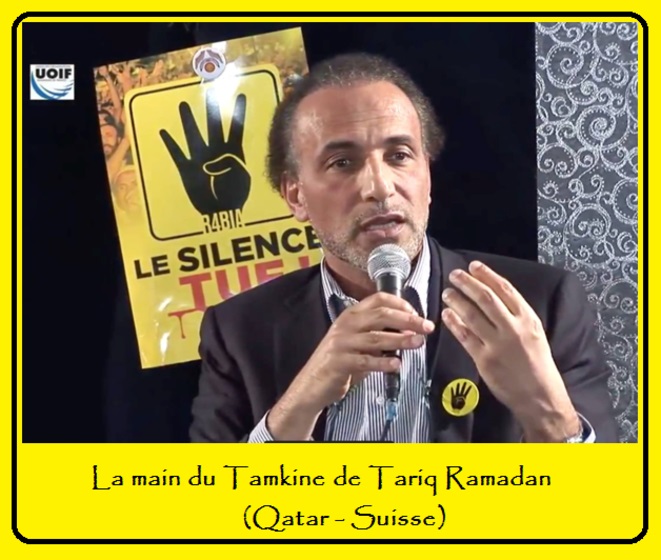 Sur la signification du « Tamkine » et de cette main, voir le chapitre « La novlangue et les mots clés des islamistes ».Les versets essentiels justifiant la taqiya et le djihad guerrierRappelons ce versets essentiel (voir ci-après) :« Que les croyants ne prennent pas pour amis de mécréants, de préférence à des croyants. Celui qui fait cela n’a rien à voir avec la religion d’Allah, sauf dans le cas où vous prémunissez contre eux », le Coran 3:28.Sur ce verset, se fonde le principe de la taqiya. Examinons les verset 55 à 60 de la sourate 8 : « 55. Les pires bêtes, aux yeux d’Allah, sont les mécréants [infidèles] car ils ne croient pas …,56. ceux-là mêmes, avec lesquels tu as fait un pacte, et qui chaque fois le rompent, sans aucune crainte [d’Allah].57. Donc, si tu les maîtrises à la guerre, inflige-leur un châtiment exemplaire de telle sorte que ceux qui sont derrière eux soient effarouchés. Afin qu’ils se souviennent.58. Si tu crains une trahison d’une communauté [i.e. de la part d’un peuple], rejette le pacte conclu avec elle pour lui rendre la pareille [la pareille par rapport à la trahison que tu crains de sa part] [dénonce alors le pacte (que tu as conclu avec)], car Allah n’aime pas les traîtres.59. Que les mécréants ne croient pas pouvoir vous vaincre [ne pensent pas qu’ils Nous ont échappé]. Non, ils ne pourront jamais Nous empêcher (de les rattraper à n’importe quel moment).60. Et préparez pour les combattre [pour lutter contre eux] tous les forces et les chevaux de guerre que vous avez [la possibilité d’assembler tout ce que vous pouvez comme force et comme cavalerie équipée], pour intimider [afin d’effrayer] l’ennemi d’Allah et le vôtre, et d’autres encore, que vous ne connaissez pas, en dehors de ceux-ci, mais qu’Allah connaît. Vous ne dépenserez rien [Et tout ce que vous dépensez] dans la voie [le djihad] [dans le sentier] d’Allah sans que cela soit remboursé [vous sera remboursé pleinement] : vous ne serez pas lésés », Sourate 8 Al-Anfal (le Butin), 55-60.Sur ce verset, se fonde le principe de ce que les oulémas appellent le djihad défensif.Selon G. H. : « Il y a 2 types de Jihad :• Jihad pacifique : par la démographie et l’émigration envahissante, par les investissements provenant de la manne pétrolière et par la diffusion mondiale de doctrines extrémistes, le wahabisme (Arabie & Qatar), le salafisme et l’islam des Frères musulmans (Sayed al qotb d’Égypte), le tout enrobé du mensonge et de la dissimulation (taqiya).• Jihad armé direct ou à travers des organisations intermédiaires et satellites, des groupuscules, des milices ».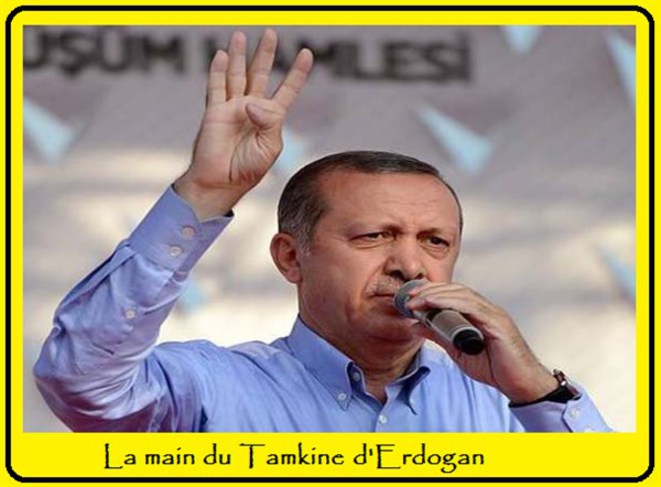 TawriyaC’est la dissimulation jouant sur le double discours et l'ambiguïté, la tromperie par ambiguïté – double langage, refus de donner des réponses franches, exploitation des conflits de définition, jouer sur ambiguïtés des mots etc. – C’est la création délibérée et intentionnelle d’une fausse impression. C’est l’art de dissimuler, d’occulter avec adresse, en jouant sur les faux semblants. La / le Tawriya signifie « dissimulation » et pourrait être défini comme étant « l’inventivité dans l’art du mensonge ».Le Tawriya pourrait être aussi appelé un « mensonge créatif » ...Un musulman peut nier, par exemple, que la première sourate du coran rabaisse les juifs et les chrétiens, pour la bonne raison que c’est une supplication que les musulmans répètent 17 fois par jour, afin de les garder à l’abri de la voie « de ceux qui ont encouru Ta colère, ni des égarés d’Allah » … Ce musulman pourrait répondre que la première sourate ne mentionne jamais, explicitement, les juifs ou les chrétiens. Ce musulman pratique alors aussi la tawriya, parce que bien que la première sourate du coran ne mentionne pas explicitement les juifs et les chrétiens, ce musulman sait pertinemment que le terme « égaré » dans cette sourate se réfère aux chrétiens et que ceux « qui encourent la colère d’Allah » sont les juifs.Tawriyya est généralement haram (péché, interdit), car cela équivaut à de la tromperie et la tromperie est sans équivoque haram. Mais il y a quelques exceptions où cela est permis, comme dans les exemples qui suivent :Si c'est fait en plaisantant et l'intention n'est pas de tromper mais plutôt d'humour. Par exemple, une fois qu'une vieille femme est venue vers le messager d'Allah (la paix soit sur lui) et a fait une demande, « O 'Messager d'Allah fait qu'Allah m'accorde l'entrée dans Jannah. Le messager d'Allah a répondu, O 'Mère, une vieille femme ne peut pas entrer dans Jannah. Cette femme a commencé à pleurer et a commencé à partir. Le messager d'Allah a dit : Dis à la femme qu'on n'entrera pas dans un état de vieillesse, mais qu'Allah rendra toutes les femmes de Jannah jeunes vierges ».Si cette tromperie est commise en état guerre ou par des espions pour tromper l'ennemi.Si c'est fait par un homme à sa femme pour ne pas blesser ses sentiments et ne pas avoir à mentir. Par exemple, si la femme de l'homme arrive à être grosse et demande à son mari « est-ce que cette robe me fait paraître grosse ? », dans un tel cas, le mari peut recourir au tawriyya et peut même mentir pour protéger ses sentiments.Si c’est pour causer la réconciliation entre deux parties pour éviter le conflit ou l'effusion de sang possible.La laicité et le terrorisme s’équivalentMarwan Muhammad, ancien directeur du CCIF (Collectif Contre l’Islamophobie en France) a adressé une lettre ouverte au Président de la République, Emmanuel Macron, le 13 mars 2018, dans laquelle il se plaint du système de laïcité à la française : « Empêchez (Monsieur le Président) la laïcité d’attaquer fallacieusement la religion musulmane et ainsi de menacer l’union nationale ».« Le bon sens républicain doit empêcher fermement toute ingérence laïciste avec la même énergie qu’elle emploie contre le terrorisme, parce que ce sont les deux faces d’une même pièce. ».« La jeunesse musulmane (…) voyant les promesses de liberté, d’égalité et de fraternité se réduire comme peau de chagrin, menace de quitter la France (re-sic) (…). Cela coûtera (à la France) 150 milliards d’euros ».En un mot, la laïcité et le terrorisme seraient donc les deux faces d’une même pièce, selon Monsieur Marwan Muhammad. C’est fort de café. A ce que l’on sache, personne n’a jamais tué au nom de la laïcité.N’appliquerait-il pas, ici aussi, la Tawriyya au Président Macron ?La charia en mode coolDe Marwan Muhammad (@_MarwanMuhammad)  27 déc. 2018 :La "charia", dont les islamophobes partagent l'obsession et le dévoiement avec les terroristes, c'est aussi:- la lutte contre toutes les injustices- le respect de l'environnement- les droits humains- l'assistance socialeJe comprends que vous y soyez si farouchement opposé...Source : https://twitter.com/_MarwanMuhammad/status/1078389792457527296 Réponse de L'Amicale des Jeunes du Refuge (@AmicaleRefuge) à Marwan Muhammad :Et aussi des exécutions, des amputations, des sévices corporels, un délit de blasphème, un délit d’apostasie... la « Charia » est incompatible avec la liberté de conscience, incompatible avec les libertés individuelles, incompatible avec la démocratie, incompatible avec la vie...Réponse de Marwan Muhammad à l’amicale, le 28 déc. 2018 :Plus Marwan Muhammad a retweeté L'Amicale des Jeunes du RefugeBonjour et merci de votre intérêt pour la «charia», dont vous semblez avoir une connaissance que je n’ai pas. Le mieux est encore que vous en parliez entre spécialistes avec des imams/sociologues. Ils vous expliqueront que comme toute idéologie, elle est ce qu’en font des hommes.Soudainement, Marwan déclare ne pas connaître la charia, qu’il prônait pourtant, la veille.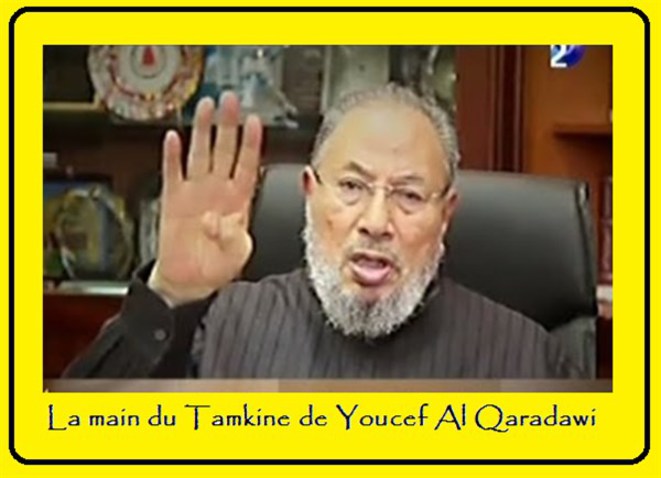 KitmanTromperie ou mensonge par omission, en retenant (en ne disant pas) les informations clés. Quelqu'un qui ne dit qu'une partie de la vérité. Un musulman exerce le kitman, kithman, ou ketman (secret ou restriction mentale), quand il ne dit qu’une partie de la vérité, ce qui a pour effet, très souvent, de déformer entièrement la vérité. Exemple no 1 :L’exemple le plus commun consiste à ce qu’un musulman affirme que le terme djihad réfère principalement ou uniquement à une lutte interne, à un combat spirituel contre le mal.Le djihad est-il contre soi, ou contre les autres ? « Généralement traduit par « guerre sainte », « djihad » signifie littéralement « effort », « combat ». L'islam traditionnel distingue entre djihad mineur et majeur. Le « djihad mineur » vise les ennemis de l'islam. « Seule rétribution de ceux qui combattent Allah et son prophète (…) : les tuer, ou les crucifier, ou leur couper les mains ou les pieds en diagonale, ou les bannir. Que ce soit leur ignominie en ce monde, outre un terrible châtiment dans la vie dernière », affirme encore le Coran (sourate V.33). Le « djihad majeur » ou « grand djihad » est celui que l'on mène contre soi-même.Selon l'imam Al-Bayhaqî (994-1066), le Prophète a ainsi dit à ses compagnons au retour d'une expédition militaire « Nous voici revenus du Djihad mineur pour nous livrer au Djihad majeur » ; et quand les compagnons lui demandèrent de quoi il s'agissait, il répondit : « Celui du cœur ! » D'après le grand compilateur de hadiths Al-Tirmidhi (824-892), le Prophète aurait dit également : « Le vrai combattant (moujahid) sur le chemin de Allah est celui qui lutte contre son ego. » ».Sinon, le coran fait usage du terme djihad et de ses dérivés environ 59 fois. Et sur ces 59 fois, 16 mentions pourraient possiblement faire référence à une lutte interne alors que la majorité des autres mentions font référence à une « guerre sainte », et ce, dans la foulée de ce que le « prophète guerrier » (Mahomet) a exercé, selon les hadiths et la Sîra.La notion de "la guerre sainte" est à géométrie variable, dans le Coran. Et les musulmans emploient, indifféremment, le mot djihad dans les deux sens, ce qui peut induire une confusion sur sa compréhension par le non-musulman.Exemple no 2 :Une forme commune de kitman est de citer uniquement les passages pacifiques du coran de la période mecquoise pré-Hégire, sachant bien que ces passages furent abrogés par des versets belliqueux / intolérants médinois post-hégire (après 622) : Le verset « Nulle contrainte en religion ! » (Sourate 2.256)  (verset plus ancien) aurait été abrogé par :« Désirent-ils une autre religion que celle d’Allah, alors que se soumet à Lui, bon gré, mal gré, tout ce qui existe dans les cieux et sur terre, et que c’est vers Lui qu’ils seront ramenés ? » (Sourate 3.83) (verset plus récent).Le verset « Autorisation est donnée à ceux qui sont attaqués (de se défendre) – parce que vraiment ils sont lésés ; et Allah est certes Capable de les secourir » (Sourate 22.39) (verset plus ancien) aurait été abrogé par :« Après que les mois sacrés expirent, tuez les associateurs où que vous les trouviez. Capturez-les, assiégez-les et guettez-les dans toute embuscade. Si ensuite ils se repentent, accomplissent la Salat et acquittent la Zakat, alors laissez-leur la voie libre, car Allah est Pardonneur et Miséricordieux. » (Sourate 9.5) (sourate plus récente).Des musulmans utilisent régulièrement le verset 109.6, pour démontrer que l’islam est tolérant envers les autres religions :« A vous votre religion, et à moi ma religion », Sourate 109.6.Mais le titre de cette sourate 109, pré-hégire (tolérante) est quand même « Al-Kāfirūne (les infidèles / les négateurs) ».Exemple no 3 :Citer sélectivement le Coran, afin de dissimuler les versets violents contre les infidèles (qui leur veulent du mal).Les apologistes musulmans ne citent aussi que des fragments d'un verset (5,32 par exemple) et négligent de mentionner que le reste du verset suivant qui ordonne le meurtre des incroyants :« 32. C'est pourquoi Nous avons prescrit pour les Enfants d'Israël que quiconque tuerait une personne non coupable d'un meurtre ou d'une corruption sur la terre, c'est comme s'il avait tué tous les hommes. Et quiconque lui fait don de la vie, c'est comme s'il faisait don de la vie à tous les hommes. En effet Nos messagers sont venus à eux avec les preuves. Et puis voilà, qu'en dépit de cela, beaucoup d'entre eux se mettent à commettre des excès sur la terre.Mais ils oublient souvent de citer le verset suivant :33. La récompense de ceux qui font la guerre contre Allah et Son messager, et qui s'efforcent de semer la corruption sur la terre, c'est qu'ils soient tués, ou crucifiés, ou que soient coupées leur main et leur jambe opposées, ou qu'ils soient expulsés du pays. Ce sera pour eux l'ignominie ici-bas ; et dans l'au-delà, il y aura pour eux un énorme châtiment »,Le Coran contient des versets sur le meurtre des kouffars (des mécréants), ou les forçant à vivre sous la servitude comme dhimmi et à payer une lourde taxe appelée Jizya. Sinon, le Dhimmi doit s'en remettre, sans cesse, pour toute décision, aux musulmans, de toutes les manières que ce soit. Mais les musulmans cachent le plus souvent cette réalité. Cela peut être le fait de dissimuler le fait que Mahomet était propriétaire d'esclaves , qu’il a lancé des actions de pillage (razzias), avec ses fidèles  et soldats, qu’il se réservait un cinquième du butin du pillage, qu’il a fait lapider des femmes, qu’il a fait décapiter des prisonniers, qu’il a fait assassiner des opposants qui le critiquaient, qu’il a eu une relation sexuelle avec une enfant de 9 ans, Aïcha (qu’il avait épousé auparavant, lorsqu’elle avait 6 ans) (nous traitons de tous ces point dans la suite de cet ouvrage).Dans cet exemple récent et cette vidéo, le religieux musulman Mahmoud al-Masri a publiquement raconté l'histoire d'un musulman qui avait menti [par omission] à un juif et l'avait poussé à se convertir à l'islam, estimant qu'il s'agissait là d'un « joli tour ». Mahmoud Al-Masri indique qu'il faut faire croire aux Juifs, qu'ils peuvent facilement quitter l'islam, avant leur conversion, mais, qu’il ne faut leur révéler, qu’après leur conversion, ils ne peuvent plus quitter l’islam, sous peine de mort.Les exemples, où le kitman est permis, sont les suivants :Cacher les fautes d'une personne devant les autres, à moins les exposer, est bénéfique ou nécessaire pour prévenir les dommages.Cacher des informations afin de provoquer une réconciliation entre deux parties qui, si elles étaient révélées, pourraient causer des effusions de sang.Cacher des informations en plaisantant, quand l'autre personne comprend que c'est une blague.Dissimuler des informations concernant les secrets d'Etat, tous secrets.Dissimuler tout secret qui a été partagé avec vous en toute confidentialité pour, par exemple, la confidentialité du patient-médecin, la confidentialité du client-avocat. Cela inclut également les choses que les conjoints partagent entre eux. En fait, autant que je sache, aucune loi dans le monde, y compris la loi de la charia peut forcer un conjoint à témoigner contre son conjoint.Dissimuler des informations de l'ennemi dans la guerre afin de le tromper. Cela inclut également l'espionnage.Dissimuler des informations qui ne sont ni utiles, pertinentes ou nécessaires et les révéler, cela n'apporterait aucun bénéfice ou préjudice. Dans un tel cas, il est permis à une personne de dissimuler des informations (si elle le veut), parce que la dissimuler ne nuira ni ne profitera à personne et ne le révélera pas non plus.Il y en a peut-être d'autres.Il existe des cas exceptionnels où une certaine quantité de tromperie est permise, par exemple lorsque les policiers interrogent des criminels. La raison en est que l'on suppose généralement que les criminels mentiront et pourraient ne pas être coopératifs, par conséquent, dans l'intérêt de la justice, les policiers sont autorisés à recourir au kitman, au tawriyya, etc.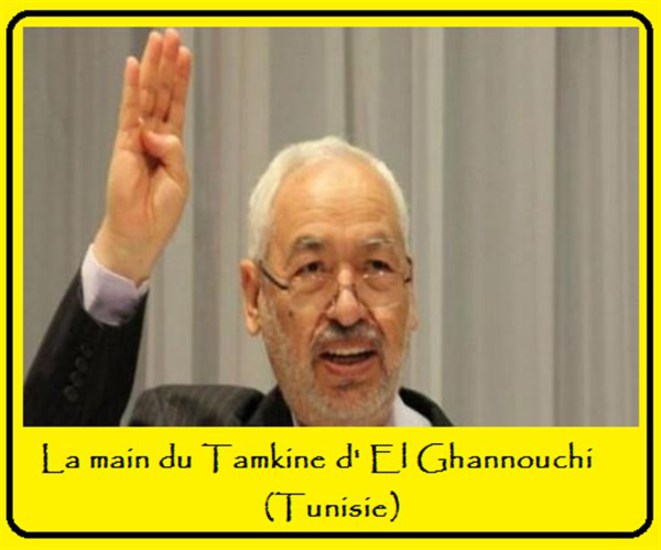 MuranaLa 'flexibilité' pour se fondre dans l'ennemi ou l'environnement ... La Muruna signifie « faire usage de flexibilité » afin de se mêler à l’ennemi et à son entourage. C’est l’arme suprême pour l’infiltration.  Mettre de côté les pratiques de l'Islam ou de la Sharia dans le but de "se fondre" [dans la communauté infidèle ou chez les ennemis].Se fondre [dans / chez les ennemis], en mettant de côté [en gardant en réserve] les pratiques d'islam ou de sharia dans le but de faire réussir l’islam [face aux ennemis].Délaisser certains commandements dans le but supérieur d'avancement de l'islam.La suspension temporaire de la charia, afin que les immigrants musulmans apparaissent « modérés ». Ainsi, selon le principe de Hijra (immigration musulmane), les premiers musulmans sont un « hareng rouge » ou un cheval de Troie. La communauté Kafir ou Kuffar a l'impression fausse que les premiers immigrants ne sont pas une menace, au moins jusqu'à ce que la communauté musulmane ait gagné en force.La justification de ce type de tromperie est la sourate 2.106 : « Si Nous abrogeons un verset quelconque ou que Nous le fassions oublier, Nous en apportons un meilleur, ou un semblable. Ne sais-tu pas qu’Allah est Omnipotent ? ».« Allah efface ou confirme ce qu’il veut. La mère du livre [la matrice du Coran] est chez lui », Coran 13.39.Un musulman peut ainsi passer outre certains commandements du coran dans la mesure où il se livre à la poursuite d’un « meilleur commandement ». De fait, les musulmans qui travaillent à l’avancement de l’islam peuvent ainsi s’écarter temporairement des lois islamiques afin de ne pas effrayer le non-musulman, et ce, dans le but de l’amadouer et de gagner sa sympathie en vue de sa conversion à l’islam ou encore afin d’infiltrer diverses institutions où les non-musulmans sont majoritaires.« Auprès des libéraux (les idiots utiles), apprenez leur langage afin de pouvoir obtenir ce que vous voulez, en leur disant ce qu'ils veulent entendre ! ».« [certains imams] Tariq Ramadan Tareq Oubrou et Dalil Boubakeur citent des versets abrogés comme s’ils étaient encore valides. Mais ils le font pour la bonne cause : faire avancer l’islam en Occident, au détriment du christianisme. Ces mensonges leur permettent d’attraper de gros poissons chrétiens qui feront leur promotion et celle de leur discours ».Voici quelques exemples de la pratique de la muruna, qui pourrait être utilisée par un musulman, afin de passer inaperçu, afin de se mêler aux non-musulmans en vue de l’infiltration, du djihad et/ou de l’avancement de l’islam :Se raserPorter des vêtements à l’occidentaleBoire de l’alcool…Quelques exemples :Les terroristes peuvent enfiler plusieurs visages.Les musulmans et pirates de l’air de 9/11 visitaient des clubs de danseuses ainsi que des bars alors qu’au même moment ils suivaient des cours de pilotage aux États-Unis pour commettre des actes terroristes.Se marier un non-musulman ou se comporter comme un non-musulman, de manière à ce que son véritable agenda passe inaperçu …Plusieurs Américains croient que Huma Abedin Mahmood, une assistante d’Hillary Clinton, a épousé Anthony Weiner, un membre du congrès juif, afin d’obtenir une habilitation de sécurité de haut niveau et ainsi infiltrer les plus hauts niveaux de l’administration américaine. Mais ces allégations venant du parti républicain n’ont pas été prouvées et qu’elles font plutôt partie d’une théorie du complot (au sujet de la menace islamiste) venant de l’extrême-droite américaine.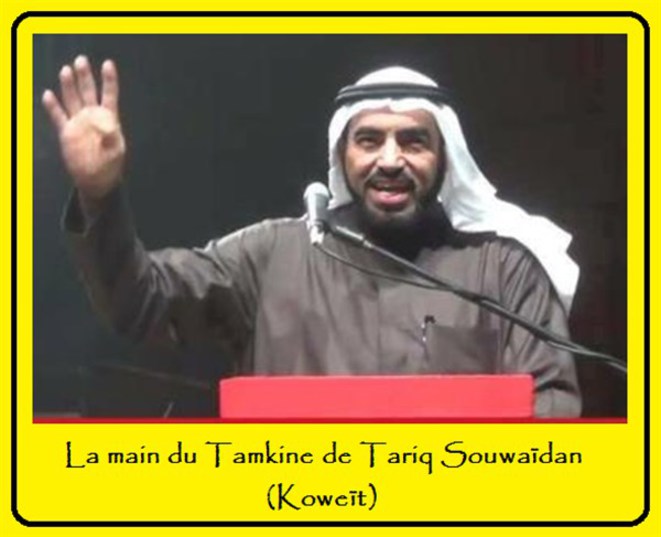 TaysirTromperie par la facilitation (ne pas avoir à observer tous les principes de la charia).DaruraTromperie par nécessité (se livrer à quelque chose "Haram" ou interdit).Différents avis instantanés sur la taqiya« Chez les Chiites : La taqiya a toujours existé dans l’Oumma (la Communauté des musulmans), mais elle s’est d’abord surtout développée en milieu chiite, ceci pour des raisons de nécessité, suite à la "Grande discorde" (Fitna), qui a engendré au VIIè siècle le clivage avec l’islam sunnite.Depuis cette rupture, les sunnites ont le plus souvent gouverné l’Oumma. Dans ces périodes, les chiites, minoritaires, ont recouru à la taqiya pour défendre leur identité, souvent niée par l’autorité qui les assimilait au sunnisme, ou pour échapper aux persécutions.Les imams chiites ont justifié, et même conceptualisé, cette pratique, qui a dès lors été comprise comme une obligation de conscience, donc comme faisant partie de la religion. Tous les traités chiites contiennent un chapitre spécial, intitulé "Livre de la taqiya".Selon Sami Aldeeb Abou-Sahlieh, professeur de droit islamique à l’Université de Lausanne, la tradition chiite rapporte trois cents récits dans ce sens. En voici un aperçu : "La dissimulation fait partie de ma religion et de la religion de mes ancêtres" ;"Si tu agis par dissimulation, ils ne pourront rien contre toi. La dissimulation sera une forteresse, pour toi, et servira de digue entre toi et les ennemis de Allah qu’ils ne pourront jamais percer. Si tu dis que celui qui abandonne la dissimulation est comme celui qui abandonne la prière, alors tu dis la vérité" ;"La dissimulation est le meilleur des actes du croyant parce qu’elle sert à le sauvegarder et à sauvegarder ses frères des impies" (Cf. Le secret entre droit et religion, 2004, diffusion Internet).Henri Lammens (1862-1937), jésuite belge, orientaliste arabisant de renom établi au Liban, a écrit à ce sujet :"Parmi les adversaires de ses croyances, il [le chiite] peut parler et se conduire comme s’il était un des leurs. En agissant de la sorte, en prêtant, s’il le faut, des faux témoignages et des faux serments, quand l’intérêt de la communauté l’exige, ou simplement un avantage personnel, il croit obéir à l’ordre de l’imam suprême.Et de commenter : "Inutile de relever les conséquences morales de cette théorie, de cette loi du secret, laquelle entretient et légitime une perpétuelle équivoque et rend les chiites impénétrables" (L’Islam, croyances et institutions, Imprimerie catholique, Beyrouth, 1943, p. 190-191 ; livre réédité en France aux éditions du Trident).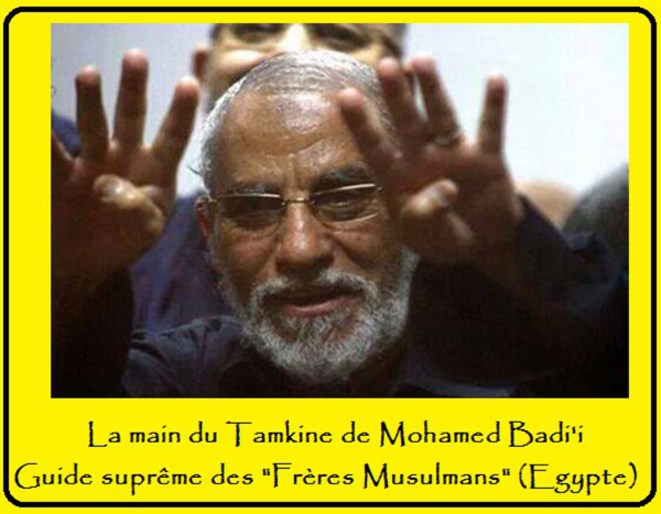 Chez les Sunnites ::"El-Chawkani dit que celui qui devient mécréant sous la menace de mort ne commet point de péché si son cœur est tranquille dans la foi" (S.-A. Abou-Sahlieh, op. cit.).La taqiya a été observée légitimement par les Morisques vivant sous un pouvoir chrétien en Andalousie. Ainsi, en 1504, le mufti Ahmed Ibn Jumaïra publia une fatwa (avis juridique) donnant des consignes précises à ce sujet. Si les chrétiens obligeaient les musulmans à injurier Mahomet, ils devaient le faire en pensant que cette parole était prononcée par Satan. S’ils étaient obligés de boire du vin ou de manger du porc, ils pouvaient le faire mais en sachant que c’était un acte impur et à condition de le condamner mentalement ».J’ai, moi-même, interrogé différentes personnes, « amis » sur Facebook, concernant leur avis sur la taqiya :Selon Afif D,  sur le verset 3.38, dont nous reparlerons plus loin, « tout d'abord le mot « alliés » est une mauvaise traduction il s'agit plutôt de tuteurs. Le verset incite à ne pas abdiquer sa volonté. Pour répondre à ta question la réponse n'est pas évidente. Faut-il jouer les héros et mourir en martyr de sa foi ou mentir non pas de bon cœur mais pour sauver une vie la sienne et probablement celle d'autres personnes ? Je dirais que c’est à chacun d'évaluer ce challenge, suivant les circonstances exceptionnelles auxquelles il ferait face et comme le dit le verset, Allah vous met en garde envers Lui-même ».Selon Abdoul K., « J'ai demandé une Sourate ou un Verset qui dit de mentir pour sauver sa foi. […] Ceci est la méthode des occidentaux pour créer des conflits un peu partout. Qu’Allah nous en préserve ». Selon, Guy B., juif tunisien (parlant des musulmans), « Ils [les musulmans] ont le droit (et le devoir) de mentir sur beaucoup de choses, sur l'adultère, sur la haine d'autrui ... Ils ont le droit de refuser de discuter avec toi ».Selon Baki I., répondant à ceux qui affirment que l’islam est une religion de paix, « Même si l'islam est la meilleure religion [au monde], à partir de moment que les musulmans l'imposent par la force, c'est absurde de parler la religion de la paix ... ».Selon Noam M, « Très bien, mais les Frères Musulmans vous diront qu'ils ne sont pas salafistes, alors qu'ils sont le cheval de Troie déjà établi dans la sphère politique ».David Vallat, ancien djihadiste, « tous les "non musulmans", ceux qui ne validaient pas notre doctrine étaient des cibles "recevables". Quant à la taqiya, elle est une nouveauté depuis les années 70 chez les sunnites. Et aucune école, des 4 écoles du sunnisme ne la valide. Seuls les chiites ont le droit "religieusement", dans leur dogme, de la pratiquer, car elle leurs permettait d’échapper aux persécutions de sunnites à leur encontre ».Selon mon ami Hervé B, « Dans le Coran, on trouve tout et son contraire, quand il traite de la paix, de la vérité … ». Selon Eve, « Pour avoir vécu en milieu de tradition catholique et aussi en milieu familial musulman, je trouve abusif d'établir un parallèle entre catholicisme contemporain et islam contemporain. Le premier est une religion qui certes s'empresserait de gagner en pouvoir si la Laïcité venait à baisser la garde, le second est une idéologie totalitaire qui apprend même à ses adeptes à faire croire aux ennemis qu'ils sont leurs semblables ...Autant de signes de perversité indiscernables pour l'observateur extérieur. Sachons que la ruse par phagocytage est une vertu dans ce programme-là. Ce ne sont pas ses qualités spirituelles ou philosophiques qui confèrent à cette religion une force quelconque, c'est sa capacité à tromper et à se travestir comme un caméléon ».Selon Patrick, « Quand tu interroges un musulman sur ce qu'il pense de la taqya, le plus souvent, il élude, sans jamais vraiment te répondre. Néanmoins il faut rester vigilant, afin d'éviter de mettre, sur la taqya, des comportements pathologiques ou simplement crapuleux ». « [avec] La taqiya, est-ce qu’on n’est pas en train de glisser sur un terrain où la méfiance est de mise face à tout musulman et peu importe qu’il soit pratiquant, athée, agnostique ou autre. J’ai peur ! », Abderrahim B.Selon mon ami Bernard L., « Il ne faut pas attendre de la loyauté et du respect de la parole donnée de la part des islamistes ».Selon un ami libertaire Jean-Jacques, qui gère un groupe libertaire anarchiste : « certains ont pu découvrir l'existence d'une page/groupe intitulée "libertaires contre l'islamophobie". Ce groupe n'a évidemment rien de libertaire, se faisant le relais de la propagande turque, soutenant la revendication du voile islamique et, désormais, soutenant des réunions publiques ou interviennent des négationnistes du génocide arménien. [Certains] avancent souvent masquées, quitte à reprendre nos sigles ou dénominations ». Mais la présentation mensongère de ce groupe peut-il être mis sur le compte de la taqiya ?Un ami pro-israélien, Vincent, prétend que le Hamas est coutumier de la tromperie. Pour lui quand « les militants du Hamas affirment avoir organisé une « Marche du Retour » pacifique, ils mentent, car ils ont aussi manifesté près de la barrière de séparation Gaza-Israël, lancé des pierres et des bombes incendiaires, brûlé des pneus et tenté de s'infiltrer en Israël afin d'assassiner des Juifs, en criant "Tuez les juifs", "Assassinez les juifs", "égorgez-les" et "Takbir" ».Je lui laisse l’entière responsabilité de ses propos. Mais nous avons peut-être affaire aussi, ici, à des ruses de guerre.En islam, il serait nécessaire de dire la véritéSelon Afif D., « Il faut dire la vérité et ne pas la cacher. Avec le verset, ci-après, il ne faut dire que la vérité :« N'habillez pas la vérité avec de l'erreur. Ne cachez pas la vérité, alors que vous savez » (Coran 2:42). « O vous qui croyez ! Quand vous témoignez devant Allah, tenez-vous-en fermement à l'équité, même si le témoignage risque de se retourner contre vous, ou contre vos pères et mères et contre vos proches ; et peu importe que l'affaire concerne un riche ou un pauvre, car Allah sera pour l'un comme pour l'autre un meilleur protecteur. Ne vous laissez pas entraîner par la passion, au risque d'être injustes ; mais si vous atermoyez, ou si vous vous abstenez de témoigner, sachez que Allah est bien informé de ce que vous faites » (Coran 4:135).Ce verset vous oblige même à témoigner contre vous-mêmes, ce que le 5ème amendement épargne aux américains ! ».Note : dans cette phrase « Ne cachez pas la vérité », du verset 2 :42, il faut encore savoir ce que l’on entend par le mot « Vérité » (ici, on parle de vérité islamique).Sur la « verité islamique »Ici, nous ne parlons pas de la la vérité scientifique, mais de la "vérité", confirmant (allant dans le sens de) la validité de l’islam.« La vérité, c’est la loi d’Allah, et elle ne peut souffrir d’aucune critique ». Selon le Cheikh Salih Al Fawzana, « (Il y a) ceux qui disent : "Respecte les opinions et les propos (des autres)", leur parole est mensongère, rien n’est à respecter sauf la vérité [islamique]. Quant au mensonge [des mécréants, des sceptiques], il n'est jamais respecté, mais il doit être éclairci, réfuté, et les gens doivent être mis en garde contre cela. Sinon, cela sera la cause de la destruction de la Oummah si tout le monde était en erreur. », Al ijabat al fasila, page 27, ambiguité n°31.Témoignages des ex-musulmansKemal : « Je suis sidéré et fatigué face à la trentaine d’expressions universelles « scientifiques » avec lesquelles les musulmans nous martèlent par manque d’argumentation, et surtout, quand la soutane blanche de l’islam trouve expression dans la philosophie intelligente profonde et absurde. Ils poussent parfois l’ineptie jusqu’à déclarer avec insolence qu’on est ignorant et qu’on devrait se documenter sur le « vrai » islam qui devrait être surement un concept extraterrestre, du fait que personne n’est capable de nous donner sa vraie définition, à part celle de nous dire que l’islam signifie « paix » alors qu’il signifie soumission sans se poser des questions. Ces expressions que tout le monde a entendues ont toute leur signification et sont :    - L’islam signifie paix et tolérance, c’est une religion de paix.    - L’islam soutient la science et le savoir (Pourtant, en termes de brevets scientifiques et de prix Nobel, ce sont les derniers de la classe).     - L’islam soutient l’éducation même pour les femmes (Une petite faveur).    - L’islam défend les droits de la femme (Mais il faut qu’elles soient soumises)    - Vous ne comprenez pas l’islam (Les musulmans, pourtant, en majorité, ne lisent pas le coran et connaissent rien de l’histoire et de la vie de Mahomet).    -  Non, ça n’a rien avoir avec le vrai islam !    - Vous êtes seulement raciste.    - Vous n’avez pas lu le coran (Très rares les musulmans qui ont lu le coran : il leurs fait peur)    - Vous devez vous documenter sur l’islam avant de dire n’importe quoi.    - Vous dites un ramassis de conneries sur l’islam.    - Vous sortez ce verset de son contexte.    - Vous êtes un mécréant : « Kafir ».    - Vous êtes islamophobe.   - Vous n’avez pas lu le coran correctement.   - Vous ne comprenez rien de rien…    - Vous négligez le contexte [Pr normalement, la contextualisation est interdite, car le Coran est la parole incréée de Allah, valable en tout lieu et tout temps].    - Les chiites ne sont pas de vrais musulmans.    - Les alaouites ne sont pas de rais musulmans.    - Les salafistes ne sont pas de vrais musulmans.    - Vous n’écoutez que les médias (manipulés …).    - Vous avez lu une mauvaise traduction du coran (Car couper la main aux voleurs, recommandé dans le coran, devient chatouillez les pieds dans une autre langue)    - Vous n’avez pas compris le coran [le Coran est très complexe, il n’est pas à la portée de tout le monde].    - Les autres religions sont fausses et falsifiées.    - Nous somme, dans notre pays, les vrais musulmans.     - Le coran est intraduisible, il faut le lire en arabe (Ils sont certains que Allah est arabe et ne comprend que la langue arabe). Et, ce qui est paradoxal c’est le fait que la traduction en français est moins violente que la version originale en arabe, et je donnerai comme exemple le mot « tuer » les mécréants en arabe qui devient « combattre » les mécréants, en français.    - Vous devez voir le contexte historique avant de juger.    - Ce ne sont pas de vrais musulmans.    - Le coran est complet et l’islam est une vérité.     - Pour comprendre les versets violents, il faut lire avant et après le verset en question pour comprendre le contexte.    - Ce sont les juifs qui contrôlent le monde et oppriment les palestiniens.      - C’est la faute de l’impérialisme et le sionisme tout ça.    - Notre ennemi ce sont les américains, complices des juifs.    - Vous dites n’importe quoi ! Vous nous manquez de respect.     - Si tout le monde appliquait la charia de l’islam le monde serait meilleur   et la vie beaucoup mieux.    Ce n’est pas pour rien que la plupart des musulmans adorent leurs dictateurs et adorent qu’on leur mente en leur affirmant que l’islam a un bel avenir. Je pense que ça les rassure de rester prisonniers de leur bunker mental et honorablement aisés dans la consolation de l’ignorance ».De Saïd Boubaker : « Guide pour débattre en faveur de l'islam :1) Ecrire un message indéchiffrable. De cette façon, votre publication sera difficile à lire et personne ne pourra répondre.2) Chaque fois que quelqu'un présente un verset du Coran, que vous êtes incapable de défendre, dites qu'il est hors contexte.3) Chaque fois que quelqu'un présente un Hadith, que vous êtes incapable de défendre, affirmez que ce Hadith n'est pas fiable … même s’il est sahih et moutawattir et qu'il figure dans bukhari, muslim, thimirdi, sunan ibn majah, ou abou dawoud.4) Quand quelqu'un vous présente des sources du Coran, de la Sîra et des Hadiths, dites-lui que le Coran et le Hadiths ne peuvent être clairement compris qu'en arabe.5) Lorsque quelqu'une personne vous présente le Coran et les hadiths et vous prouve qu'elle comprend l'arabe, dites que ces versets sont pour une période de temps spécifique et qu'ils ne peuvent être plus appliqués aujourd'hui.6) Lorsque vous ne pouvez répondre à aucune question, dites que l'islam est la réligion dans le monde avec la croissance la plus rapide et que bientôt le monde entier va croire.7) Quand quelqu'un présente des preuves que l'islam n'est pas la religion avec croissance la plus rapide et qu'au contraire qu'il y'a une forte vague d'athéisme dans tous les pays arabes, dites que ces chiffres sont biaisés et compilés par les chrétiens et les juifs.8) Presentez-lui ensuite tous les miracles scientifiques du Coran. Quand quelqu'un vous prouve que la science dit le contraire, dites-leur qu'elles sont biaisées et que vous ne faites confiance qu'au Coran. C'est bien connu que les scientifiques sont des menteurs. Ils ont fait des films pour nous faire croire que la terre est ronde.9.) Ensuite continuez à coller des versets aléatoires du Coran pour détourner l'attention.10.) Enfin, lorsque vous êtes totalement en fuite, et qu'il vous parle de sujets dérangeants tels que l'esclavage, maudissez-le et menacez-les avec le feu de l'Enfer et dites qu'il n'est pas digne de l'Islam. N'oubliez pas de mentionner "soumyoun, boukmoun, oumyoun". Ils sont sourds, muets et aveugles ».Karim : « Il y a trois ans, j'ai demandé à ma nièce ce qu'elle pense d'un homme frapper une femme et elle a dit que l'enfer, ce ne serait pas une chose horrible, et je l'ai informée, en la choquant, que l'islam l'autorise. Elle me regarde avec incrédulité. Et puis elle m'a dit que je devais vérifier, à nouveau, ceci. La ligne de fond ici est que la plupart des musulmans n'ont aucune idée de leur religion et que pourtant ils la défendent férocement ».David B. : « Lorsque je publie des versets pour prouver la violence et la supercherie de l'islam, les musulmans me reprochent de prendre les versets à la lettre, ou de les sortir de leur contexte.Je suis désolé mes frères, mais ces versets je les prends à la lettre, tout comme vous prenez à la lettre les versets qui interdisent la consommation de porc et d'alcool.Tout comme vous prenez à la lettre les versets annonçant l'unicité de Allah.Tout comme vous prenez à la lettre les versets faisant de Mohamed le dernier des prophètes.Vous prenez à la lettre lorsqu'il s'agit de faire croire que l'islam est une religion de paix, en citant par exemple que "Tuer un homme c'est comme tuer toute l'humanité'', oubliant que ce verset, en plus d'être tronqué, est abrogé. Est-ce un simple hasard que tous les versets qui sont susceptibles de porter atteinte à l'image de l'islam doivent être "interprétés" tandis que les versets doux sont pris à la lettre ? ».Voici plusieurs témoignages d’ex-musulmans sur la bonne ou mauvaise foi des croyants, dans leur défense de l’islam (et de leur prédication) :Exemples de réponses standards ou stéréotypées qu’un musulman vous fera peut-être, quand vous tentez de mettre l’islam en accusation.Majid Oukacha : « 1) Il y a le relativisme juridique (il y a aussi pire ailleurs qu’en terre d’islam).  Exemple « Et la Bible, c’est mieux ? » [Mieux que le Coran, concernant le respect des droits de l’homme ? Alors qu’on ne parle pas de l’époque de la Bible, dans l’Antiquité, mais du 21° siècle].2) Toutes les traductions dans les autres langues sont mauvaises. En sortant un argument comme « Allah n’a jamais dit qu’il faut tuer ». La parole d’Allah serait mal retranscrite [Pourtant, ce sont des professionnels qui les ont traduits].3) Il faut « décoraniser le Coran » : il faut comprendre le sens de ce verset (il faut tuer), par son sens opposé. Par exemple, la loi qui interdit de manger le porc est une métaphore.  Frapper une femme doit être pris dans un sens métaphorique.4) Il faut contextualiser le Coran. Ces punitions (Coran 5:38, 4 :34 …) étaient valables à l’époque, liées au contexte de l’époque. Ce sont des lois limitées dans le temps, elles ne sont plus valables maintenant. Ces textes sont révolus (comme sur l’héritage pour les femmes ou pour l’esclavage etc.) ou abrogés [Malheureusement, le Coran n’a pas indiqué de limite de temps ou géographiques, pour ces versets, ordonnant ces punitions. De plus, la plupart des écoles coraniques refusent de contextualiser le Coran].5) Le Coran est complexe et n’est compréhensible que par un petit nombre de savants [Pourquoi un texte complexe serait plus divin qu’un texte simple].6) Beaucoup d’imams, en France, en se présentant comme progressistes, mais en fait, vous enfument et cherchent à endormir la vigilance des citoyens. ».Ayaan Hirsi-Ali : « L’Occident a essayé différentes manières de convertir, assimiler et séduire les Musulmans vers la modernité. Aucune de ces approches n’a réussi. Pendant ce temps, notre vénération pour la raison fait de nous des proies faciles pour un prédateur sans pitié, malhonnête et extrêmement agressif. ».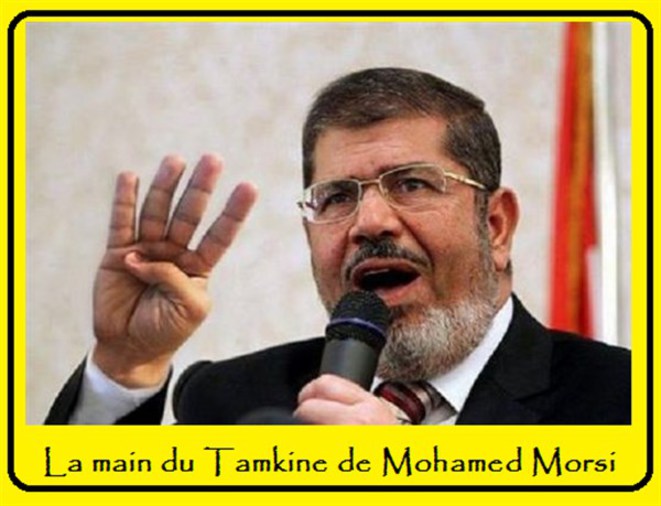 La novlangue et les mots clés islamistesCertains musulmans, lorsqu’ils ne veulent pas être compris par des non-musulmans, utilisent alors des mots ou une sorte de novlangue islamique, qu’ils savent non compris par ces derniers.Dans la colonne de droite, est indiqué ce que signifie, dans la tête des islamistes, le terme ou mot, indiqué dans la colonne de gauche.Pour détecter la taqiya chez les islamistes, il est important de décrypter la langue qu’ils emploient et comprendre ce que recouvre et/ou ce qui est caché derrière l’emploi, par eux, de certains termes ou expressions. Sources : a) Petit glossaire de l'Islam, http://www.fleurislam.net/media/glossaire/Aff–gloss.php?glossAction=term&glossSearchCriteria=sourateb) Le vocabulaire de l’islam, https://fr.wikipedia.org/wiki/Vocabulaire–de–l%27islam La taqiya de la taqiya ?Yarden Mariuma, sociologue à l'université de Columbia, écrit : « Taqiyya est un terme juridique islamique dont le sens changeant se rapporte à quand un musulman est autorisé, selon la charia, à mentir. Un concept dont la signification a varié significativement parmi les sectes islamiques, les savants, les pays, et les régimes politiques, il est néanmoins l'un des termes clés utilisés par les récents polémistes anti-musulmans.". Les érudits islamiques déclarent que la taqiyya n'est permise que sous la contrainte, et que l'utilisation inflationniste du terme est qualifiée de "base de l'islamophobie de droite en Amérique du Nord" (Mohammad Fadel 2013) [16] ou de "diffamation de taqiyya contre les musulmans",  tandis que le journaliste Raymond Ibrahim les accuse de pratiquer la "taqiyya à propos de la taqiyya ».Autre exemple de « taqiya de la taqiya », affirmer que : « La taqiya est uniquement pratiquée que par les chiites ».Pour certains critiques de l’islam, même les autorités religieuses ont peut-être placé des limites l’utilisation de la taqiya, dans la réalité des faits, le plus souvent, ces limites sont loin d’être respectées, quand il s’agit pour les musulmans d’envahir, « pacifiquement » et/ou par la conquête djihadiste, un pays kufr (c’est un dire un pays peuplé majoritairement de « mécréants »).Sinon, on peut accuser certains musulmans et leurs soutiens, prônant « l’islam de paix, d’amour et des lumières », de ne pas avoir lu le Coran et les Hadiths et/ou d’être les « idiots utiles » des islamistes.Selon Raymond Ibrahim "La doctrine islamique de la taqiyya permet aux musulmans de tromper activement les non-musulmans, au-delà du contexte de la « conservation de soi (de sa vie) », comme on le croit généralement".La taqiya ne signifie bien évidemment pas que « chaque musulman, qui s'est intégré, se cache et complote un attentat » ou qu’il faut tomber dans ta théorie du complot antimusulman. Mais, au regard de tout ce qui précède, cela peut donner une base logique au doute, face à tout musulman, quel qu'il soit. Avec ce concept, que certains estiment être une légitimation de la philosophie « de la fin justifie les moyens », bien difficile ensuite de ne pas se méfier de la parole et de la loyauté d’un musulman, envers leurs interlocuteurs non-musulmans (juifs, chrétiens …), et de ne pas supposer que certains musulmans dissimulent, consciemment ou inconsciemment, leur haine profonde des juifs, sous couvert d’antisionisme, ceux-ci percevant, le plus souvent, qu’ils peuvent braquer leurs interlocuteurs non-musulmans, dans le cas contraire.Selon Djamel : « La taqqyya n’est certainement pas le fait des musulmans, si tant est que cette engeance existe, elle n’est que les éléments de langage de la propagande sioniste ».Une signification de la "Main du Tamkine", dite "main de R4BIA" (يد رابعة) (Mohamed Louizi).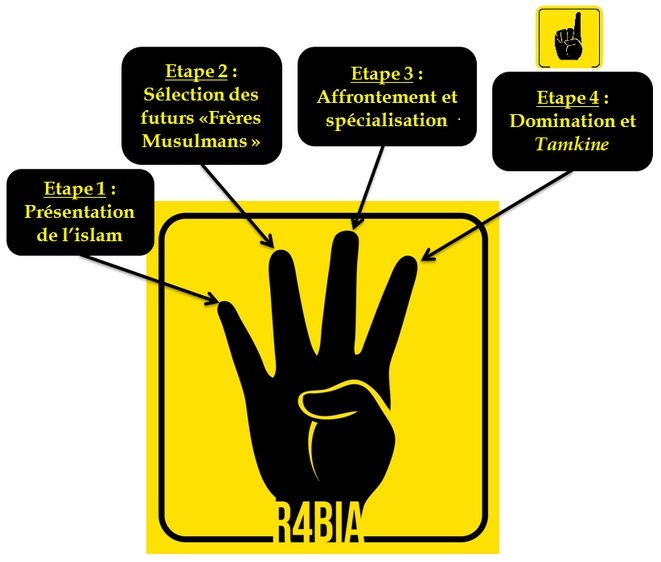 En conclusion partielleOn constate que sur la question de la taqiya et de son emploi, l’on trouve énormément d’avis souvent contradictoires.Pour les uns, en Islam, il faut toujours dire, la vérité. Pour d’autre, la dissimulation et la tromperie, face aux non-musulmans, sont autorisés a) pour sauver sa vie, ou bien b) comme ruse de guerre, dans le cadre de l’accomplissement du djihad.Voici d’autres exemples de doubles langages, de contre-vérités, de manipulations, de mensonges ou de dissimulations :Utilisation des versets abrogés par Tariq Ramadan, Tareq Oubrou et Dalil Boubakeur« Ainsi, un commandement d’Allah interdit au musulman d’obéir aux versets coraniques les plus anciens, s’ils ont été abrogés par des nouveaux. Et quiconque enfreint ce précepte, s’enlise dans l’égarement et la mécréance. La charia le condamne même à mort s’il obéit à certains versets abrogés. [...]Tariq Ramadan, Tareq Oubrou et Dalil Boubakeur exploitent les beaux versets qui se trouvent dans la partie du Coran datant de la période mecquoise. Ils cachent à leurs auditeurs le fait que les plus beaux de ces versets ont été supprimés depuis le 7ème siècle, et remplacés par des versets médinois qui les contredisent. Tariq Ramadan, Tareq Oubrou et Dalil Boubakeur ainsi que beaucoup de leurs semblables savent que ces versets sont invalides. Mais ils bénéficient du droit de recourir à la dissimulation ou taqiya. Ils maquillent l’islam et donnent une douce apparence à ses enseignements. Ils citent ces beaux versets et s’en servent très souvent devant les « mécréants » ou leurs adversaires, occultant ainsi la face cachée et ténébreuse de l’arbre. Ils citent par exemple le verset « Pas de contrainte en religion », alors qu’ils savent qu’il a été abrogé par le verset « Tuez les polythéistes partout où vous les trouverez. Capturez-les, assiégez-les, dressez-leur toute embuscade possible. S’ils se repentent [de leur mécréance] et font les prières et paient les zakats [c’est-à-dire s’ils deviennent musulmans], relâchez-les, Allah est celui qui pardonne et fait miséricorde. » (Coran, 9.5).Tariq Ramadan, Tareq Oubrou et Dalil Boubakeur connaissent très bien les nombreux autres versets coraniques qui sont condamnables, intolérables, incompatibles avec les lois occidentales et la Charte universelle des Droits de l’Homme. Mais ils s’abstiennent d’en parler dans leurs interventions publiques ou dans leurs écrits en langues européennes.Il s’agit surtout de ces versets coraniques xénophobes, raciaux, belliqueux qui ont abrogé les versets pacifistes, mais qui, du coup, incitent à la violence, à la guerre, enseignent l’hypocrisie (Coran 16:106), justifient l’irrespect des pactes et des serments (Coran 2:225), autorisent le pillage, le vol, la capture des femmes et des enfants et leur réduction en esclavage (Coran 8:41 et 8:69), légitiment le mensonge et la pratique de la taqiya (Coran 5:89 ; 16:106), promeuvent la polygamie, la débauche (Coran 4:3 ; 2:230 et 2:236 ; 33:50 ; 56:16-23), motivent la haine et le combat des Juifs et des Chrétiens (Coran 9:32-33 ; 9:36).[...] Ils y font allusion de temps en temps [au traitement que réserveraient [les musulmans] aux « mécréants » français si ceux-ci tombaient entre leurs mains]. Mais ils sont tellement habiles à citer des textes gentils, que les gens ne remarquent rien, faute de connaître les textes ».« En parlant tout le temps d’amour – et en ne signalant pas que cet amour ne concerne pas les chrétiens, ni les juifs, ni les athées, mais seulement les musulmans – Tareq Oubrou, Dalil Boubakeur et Tariq Ramadan trompent chrétiens, les juifs, les athées de France, d’Angleterre et d’ailleurs […] ».« Il n’y a pas d’appel au meurtre dans le Coran, mais au combat. Et ce n’est pas un appel au combat contre les juifs, les chrétiens et les incroyants parce qu’ils sont juifs, chrétiens et incroyants, mais contre l’injustice, l’agression. Ce n’est pas une question d’identité. », selon Tareq Oubrou, recteur de la grande mosquée de Bordeaux. « Il y a même des appels au combat contre des musulmans », précise-t-il.Est-ce que Tareq Oubrou ne jouerait pas ici sur les mots ?« [...] attribuer l'antisémitisme à l'islam est presque un blasphème, puisque les deux-tiers des prophètes du Coran sont des juifs ! Donc cela ne rime à rien. Dans la tribune, il est stipulé clairement que le Coran "appelle au meurtre des juifs et des chrétiens" : c'est une erreur monumentale, et d'une violence inouïe. Le Coran n'appelle pas au meurtre ; il appelle au combat des gens qui sont hostiles ».Face à l’affirmation précédente de Tareq Oubrou, David D. fait ce commentaire :« Tareq Oubrou trouve même ce manifeste presque blasphématoire. En droit musulman, c’est une condamnation à mort, rien que cela.Nul doute que les exécutants qui attendent dans l’ombre auront très bien compris la fatwa à peine maquillée pour qui est rompu aux arcanes de la communication islamiste ».En fait, il est peut-être difficile de savoir (de discerner) si Tareq Oubrou est sincère et est dans cette sorte de « fanatisme doux », inconscient, décrit plus haut, ou dans une forme de taqiya, à destination des hommes politiques français.Cacher ou édulcorer la version traduite d’un ouvrage arabe destinée aux kufr« On ne peut les comprendre [les fatwas] que si l’on connaît l’arabe, car les sites qui les servent ne les traduisent pas : leurs départements français et anglais pratiquent la dissimulation.D’où la nécessité, pour faire circuler ces textes en Occident, de prôner ou d’imposer l’usage de l’arabe. Ce que font les islamistes en France ».« Dans un précédent livre, j’ai publié les fac-similés tirés d’un best-seller édité à Paris […] Certaines traductions censurent publiquement le passage original arabe du best-seller en question, qui dit que violer est un acte de « compassion », de la part de leur maître qui satisfait ainsi l’appétit sexuel de l’esclave de sexe féminin ».Certaines traductions du Coran sont édulcorées, moins violentes que la version originelle en Arabe (par exemple celle en Français du site : http://www.islam-fr.com ).L’imam Mohamed Tataï explique que son prêche, appelant au meurtre des juifs, a été "sorti de son contexteLe 28 juin 2018, MEMRI a traduit et mis en ligne un sermon en arabe de Mohamed Tataï, imam algérien de la Grande Mosquée de Toulouse, diffusé sur le compte Youtube de cette mosquée, le 30 janvier 2018, qui reprend un hadith antisémite bien connu, en ces termes : « Le Prophète, que la prière et la paix soient sur Lui, a dit : le Temps (fin du monde) ne viendra pas avant que les Musulmans ne combattent les Juifs et les tuent ; jusqu’à ce que les Juifs se cachent derrière des rochers et des arbres, et ceux-ci appelleront : Ô Musulman, il y a un Juif qui se cache derrière moi, viens et tue-le ! » .Devant les caméras, ce dernier a présenté ce mercredi ses excuses à la communauté juive pour son prêche qui selon lui a été "sorti de son contexte" et dont la traduction est "quelque peu altérée".Le 2 juillet 2018, un communiqué de presse, mis en ligne sur le site de la Mosquée de Paris[v] signé par le recteur de la Grande Mosquée, Dalil Boubakeur, rapporte que « l’imam Mohammed Tataï proteste vivement de sa bonne foi. Il s’excuse profondément auprès de ses amis de la communauté juive de Toulouse et de France de l’interprétation décontextualisée de ses propos »   .Dans une autre vidéo mise en ligne par la chaîne télévisée algérienne Ennahar TV, sur YouTube, le 7 juillet 2018, le ministre Algérien des Affaires religieuses Mohamed Aïssa le défend aussi contre ce qu’il appelle des « accusations mensongères », « L’imam Mohamed Tataï est le fils d’une famille d’oulémas (théologiens) (…) il est inconcevable qu’il commette le péché de souiller les lois ou valeurs du pays dans lequel il travaille ».De son côté, l’imam publie le 14 juillet un long communiqué où il se livre à une étude de texte de son prêche. Il dénonce « un procès injuste contre un récit prophétique sacré, ayant le plus haut degré d’authenticité ».Bref, Il n'y a évidemment, aucun lien avec la montée du nombre des agressions envers nos concitoyens de confession juive... par des jeunes, exposés à ce type de prêches "spirituels" ...  Cet imam n’est pas un cas isolé.Pourquoi devrait-on aussi « aborder la "littérature" islamiste, en accès libre, et référencée à la FNAC, qui est une vraie source de détestation confessionnelle, contre les juifs, les chrétiens, les athées, les apostats... » (Source David Vallat).Citer un hadith pour contredire le CoranTout musulman sait que ce qui prime, en exégèse islamique, sont les versets du Coran, avant les hadiths. Le versets sont plus important que les hadiths.Un musulman (arabophone) sait qu’un ouléma qui cite un hadith de Ibn Hanbal pour contredire le Coran, se moque des occidentaux et pratique donc la taqiya.Mahomet aurait établi une constitution laïque« Le prophète Mohammed a été l'initiateur de la première constitution laïque dans l'histoire », Nasser Ramdane Ferradj, créateur du Collectif des musulmans progressistes et laïques, membre du PS (Cnews, 23 avril 2018).Selon Marie-Claude San Juan : « La constitution de Médine ? Elle n’est pas laïque, et pas vraiment une constitution.  C’est un accord interreligieux. Il n’y a pas de liberté de conscience, de croire ou ne pas croire, et pas de séparation du religieux et du pouvoir ».Il est très difficile de comprendre comment M. Nasser Ramdane Ferradj peut faire la confusion entre un accord interreligieux et une constitution laïque. Et s’il se réfère à cet épisode, ignorer le déroulement de cet évènement.La dénomination du centre de formation de l’UOIF à Château-ChinonDans le petit village de Saint-Léger-de-Fougeret, à neuf kilomètres de Château-Chinon, se niche l’Institut Européen des Sciences Humaines (IESH), une école de formation des imams, créée dans les années 90, sous l’impulsion de l’UOIF (Union des Organisations Islamiques de France) et avec l’aide de Danièle Mitterrand.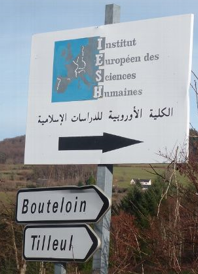 Institut Européen de Sciences Humaines.Or sur ce panneau concernant le centre des formations des imams de l’UOIF, il est écrit, en français, « Institut européen des sciences humaines » (IESH), tandis qu’il est écrit en arabe « institut européen d’études islamiques »  . Et il semblerait qu’en interne, on le dénomme « institut de la charia » ou « collège de la charia » . Les enseignements de l’Institut européen des sciences humaines De Iliasse Al : « Voici en bref mon expérience dans une école d'imam en France (IESH Château-Chinon (Officiel)).La sunna mode d'emploiQuand l'IESH de Chateau Chinon fait passer son enseignement de la charia pour une science humaine.- 2013, j'ai été scolarisé durant une année, aucun cours d'anthropologie ou de psychologie n'est dispensé, on y enseigne le dogme, celui qui est interdit de remettre en question sous peine d'être exclus de l'école.- La bibliothèque est pleine de référence islamistes : Des contemporains comme Qaradawi, aux médiévaux qui inspirent les thèses djihadistes de tous temps.- Au cours de l'année des discours djihadistes émergent de la part de certains élèves, certains rejoignent la Syrie. Le corps professoral essaie de dissuader les élèves de communiquer un tel discours, en vain.- Fin 2014, l'institut m'offre un livre de Abu Bakr Al Djazairi, l'auteur de "la voie du musulman" un ouvrage ouvertement djihadiste (qui était en vente dans nos supermarché) ».Concernant l’usage de la manipulation par ErdoganErdogan n’arrête pas, devant ses fidèles et les médias turcs d’accuser l’occident d’être l’ennemi de l’islam et des Turcs, l’occident et Israël de ne pas respecter les règles de la démocratie.  Récemment, Erdogan accusait la France de l’utilisation disproportionnée de la force, lors des manifestations des gilets jaunes. Mais face aux occidentaux, il présente son pays comme plus « occidental » qu’il ne l’est réellement. La télévision d’État turque TRT montre les manifestations ou tout ce qui ne va pas en Occident, mais ne montre jamais de manifestations en Turquie, alors qu’elle diffuse, par exemple, en direct les manifestations depuis Paris. Elle ne montre jamais la brutalité, la répression de l’État Turque. Elle ne fait jamais état de morts au travail, en Turquie, ou des morts, par fait de guerre, au Kurdistan.Selon, Idriss B, turc : « S'il va dans le Golf, il dénigre l'Iran.S'il visite l'Iran, il dénigre le Golf.S'il visite les Etats-Unis, il dénigre la Russie.S'il visite la Russie, il dénigre les Etats-Unis.Quand il rencontre les Arabes, il "descend" Israël.S'il rencontre Israël, il "tire" sur les Arabes.Quand il a voulu intégrer l'UE, il s'est prétendu laïque.Quand il veut séduire les musulmans, il brandit le Coran ».En arrivant au pouvoir, l’AKP a amalgamé à son profit diverses formes de taqiya : le brouillage des valeurs du régime kémaliste, le mensonge patriotique destiné aux Occidentaux. En 2010, le seuil des 200 000 écoutes téléphoniques, dirigées contre les opposants, pourrait être dépassé.Selon Guillaume Perrier : « Depuis 2002, Erdoğan et son mouvement (l’AKP, fondé en 2001 – ndlr) sont passés par toutes les phases. Démocrate, libéral, proeuropéen à sa création. Despotique, nationaliste, dirigiste et anti-occidental aujourd’hui ».Autres citations d’Erdogan : Sur les Kurdes : « Il n’y a pas de problème kurde ».« La Turquie poursuivra ses opérations militaires contre les combattants du Parti des travailleurs du Kurdistan (PKK) jusqu'à ce qu'il ne reste pas un seul terroriste sur notre territoire ».Erdogan a récemment déclaré qu'il combattait les Kurdes « depuis 35 ans », et que lui et ses alliés poursuivaient « patiemment cette lutte à ce jour ».Le président turc a aussi promis « d'enterrer » les représentants de « l'organisation terroriste kurde » et ses partisans dans les « tranchées qu'ils creusent ».« La Turquie n'a besoin de l'autorisation de personne. Nous ferons ce que nous jugeons nécessaire » [concernant le problème kurde].« Le nazisme est encore répandu en Occident ».Erdogan et Israël : « Vous voyez une différence entre Israël et les nazis ? ».« Chacun devrait accepter, sans condition, qu'Israël est un élément indispensable à la mosaïque du Moyen-Orient ».Comparant les agissements d'Israël en Palestine et l'Holocauste, le 31 juillet 2014 : « Dites-moi, quelle est la différence entre les opérations israéliennes et celles des nazis et d'Hitler ? ».Sans oublier cette saillie pour le moins anti-israélienne pour ne pas dire antisémite, en mai 2014, en visite sur les lieux de la catastrophe minière de Soma : « Où vas-tu, espèce de sperme d’Israël, viens par ici ! ».Sur le génocide arménien : « S'il y a eu génocide, pourquoi en reste-t-il ? ».En 2018, il a accusé dans un discours prononcé lors de la cérémonie des Prix de la paix Zeytindagi d’Istanbul, « la France d’avoir massacré cinq millions de musulmans en Algérie et en Libye ».En 1996 alors qu’il était maire d’Istanbul, il avait déclaré : « La démocratie n’est pas un but, c’est un moyen. La démocratie est comme un tramway. Quand on est arrivé au terminus, on en descend » [sous-entendu, l’on instrumentalise la démocratie pour arriver au pouvoir. Et quand on a le pouvoir, on s’en débarrasse].En reprenant cette citation du poète nationaliste Ziya Gölalp, en 1998 : « Les minarets sont nos baïonnettes, les coupoles nos casques, les mosquées nos casernes et les croyants nos soldats ».« Un Etat laïque est un Etat qui se tient à égale distance de toutes les croyances qu’elles soient musulmanes, chrétiennes, juives ou athées ».Témoignage sur l’utilisation de la taqiya en Iran« Sans croire aucune religion, en tant qu’un Iranien, je sais que le mensonge est un principe utilisé par la secte chia islam (chiite) et il est couramment pratiqué, par les Mollahs, pour cacher leurs crimes et leur corruption.D'une manière quotidienne, Taghieh [taqiya], est pratiqué par les Mollahs. C’est très connu en Iran. Cela fait partie du credo de la secte chia (chiite). Certains théologiens disent Taghieh est aussi permis dans l'islam Sunnite.Khomeini lui-même, dès son arrivée en Iran, a carrément reconnu l’avoir utilisé. En effet, lorsqu’un journaliste étranger a eu le courage de demander à Khomeini les raisons des contradictions entre ses paroles à Paris et ses actes à Tehren (Téhéran), il a dit "j'ai fait de Khodeh", un autre terme pour Taghieh. Il a utilisé le mot خدعه = astuce [Khodeh] qui est un synonyme de Taghieh », selon Jahanshah, réfugié iranien.« Charte de l’imam » adoptée par le CFCM« L'imam proclame » son « attachement profond aux valeurs universelles qui fondent notre République ainsi que l'attachement au principe de Laïcité ». « Il s’agit d’une charte de huit pages, structurée autour d’un préambule, de trois axes et d’une conclusion. Au total, ce sont vingt et un points pour exprimer sa « compréhension de l’islam », ses « valeurs universelles » et sa « vision citoyenne ». Un texte tenant à (re)définir l’identité des Frères musulmans, en France, et à indiquer leur cap. Ils se revendiquent "réformistes" (!), voulant renouveler, dans une certaine fidélité aux textes, l’interprétation d’un héritage jurisprudentiel ancestral. Ils disent s’inscrire dans le courant de l’école dite des « finalités de l’islam » (ou plutôt les finalités de la charia - مقاصد الشريعة). Celle que développe le frère musulman marocain Ahmed Raïssouni, actuellement vice-président de l’UISM, que préside le cheikh islamiste Youssef al- Qaradâwî.Le mot « charia » (ou « shari’a » - شريعة) n’apparaît pas. Mais pas pour les mêmes raisons. Car il ne s’agit aucunement de renier la « charia », il s’agit uniquement de la rebaptiser. Remplacée dans le texte par le mot « voie », elle passe mieux, car elle passe inaperçue, ou presque. Changement de sémantique. Changement des éléments de langage, mais pour signifier toujours la même chose.(Or l’expression « loi de 1905 » n’apparaît nulle part, tout comme l’expression « liberté de conscience » [dans ce texte]).Pourquoi, dans un cas, a-t-on remplacé le terme arabe « shari’a » par le mot « voie » ? Et pourquoi, dans un cas similaire, n’a-t-on pas remplacé le mot arabe « jihad » par le mot « effort » ? Cela ne voudrait-il pas signifier que les Frères musulmans seraient prêts, pour mieux avancer, à dissimuler la charia, un temps, derrière un concept français et, en même temps, de ne rien lâcher quant à l'usage du mot « jihad » comme pour rassurer leur base ? Hassan al-Banna ne disait-il pas « le jihad est notre voie » (الجهاد سبيلنا) ? », Mohamed Louizi, journaliste, dans un message posté sur sa page Facebook.  Nous constatons que l’art de la taqiya peut-être très subtil, grâce à l’utilisation de termes codés, de messages cachés, reconnaissables que par les musulmans … mais, en généralement, interprétés différemment (voire à contresens) par les non-musulmans. Il faut donc y être initié, entraîné, rôdé, pour déceler son emploi, dans le discours un interlocuteur musulman. Le programme islamique d’Amar Lasfar, président des Musulmans de France, en 1994« [..] appeler à l’islam [...] est une obligation qu’Allah le très haut impose à toute personne qui suit la voie du prophète [...] appeler à Allah le Très Haut est un devoir que la charia impose à tout musulman et à toute musulmane, quelles que soient leurs capacités et leur énergie. [...] je parle des Juifs, ils ont pu répondre à cette question, dès le premier jour, où ils ont posé les pieds sur cette terre. [...] Ils ont soumis l’Occident et les lois de l’Occident, les richesses de l’Occident, au service d’une seule cause existentielle pour eux, à savoir leur présence sur cette terre. La religion, mes frères, dans la conception occidentale, comme vous le constatez tous et comme je vous l’ai dit, est en contradiction et doit être en contradiction avec la science [islamique]. Les Occidentaux voient en nous des gens qui cherchent à les ramener deux ou trois siècles en arrière. De ce fait ils s’obligent à nous combattre et à resserrer l’étau autour de nous, aussi à resserrer l’étau autour des musulmans en général et autour des prosélytes musulmans en particulier [...]. Parlons un peu des droits de l’homme, de la femme, de la démocratie, et peut-être qu’on aura des questions sur la démocratie et le deux-poids-deux-mesures, la démocratie qui est un principe fondamental dans ces pays, et la démocratie chez nous dans les pays musulmans. Quand des voix démocrates s’élèvent dans nos pays musulmans, elles sont qualifiées d’opportunistes, d’intégristes, de radicales mais, en Occident, dès que quelqu’un tient des propos anti-démocratiques, il est jugé comme étant non-démocrate […].La troisième option d’islamisation est une option purement politique. Nous parvenons à transmettre le message d’Allah le Très Haut par un coup d’État. Par un travail politique consistant à infiltrer les conseils municipaux, les parlements, et à nous emparer du pouvoir d’un point de vue politique, et après ça passera le message d’Allah le Très Haut. Ça fait partie de la stratégie de conquête. C’est l’option défendue par le parti Tahir. La quatrième option est l’option de la force. Certains musulmans pensent que l’usage de la force contribue à imposer le message d’Allah. Il y a des groupes armés, que les gens qualifient d’extrémistes, qui pratiquent la violence et qui croient qu’il n’y a pas d’autre option que la violence pour arracher le pouvoir et appeler à l’islam par la suite. Cette option n’est pas la bonne, elle n’est pas sage. Parce que la force mal utilisée, si elle n’est pas utilisée au moment opportun et au bon endroit, devient une tare, provoque la discorde et nuit à l’Oumma islamiya ».Le financement du CCIFSur le site du CCIF nous lisons « Aucun pays étranger, ni le Qatar ni un autre, ne finance le CCIF. Les accusations de cette nature sont infondées. Depuis la création du CCIF jusqu’à aujourd’hui, nous avons maintenu la même ligne de conduite d’indépendance vis-à-vis des gouvernements et des Etats, afin de poursuivre notre travail sereinement ».Le CCIF précise : « Les financements du CCIF proviennent de ses adhérents, donateurs et mécènes qui soutiennent son travail » [...] « Au niveau européen, le CCIF a reçu en 2013 le soutien financier de la Commission Européenne, dans le cadre de la mise en place d’un projet de collecte des données sur les actes islamophobes, dans huit pays européens, conjointement mené avec d’autres associations ».Mais dans cette vidéo, Samy Debah – un des fondateur et ancien président du collectif (CCIF) – indique, au journaliste, que le CCIF est financé par le Qatar (qui est aussi le principal argentier des frères musulmans) : « On a l'aide d'un grand pays [...] Oui, le Qatar, à l'aide de Allah ».Le double-langage de Tariq RamadanTariq Ramadan reproche à ses contradicteurs de l'accuser à tout propos de tenir un double langage. Voici, dans ce qui suit, des extraits du livre de Caroline Fourest, journaliste, « Frère Tariq », Grasset & Fasquelle, 2004, puis Le Livre de Poche, 2010, pour illustrer pourquoi Tariq Ramadan est appelé "Docteur Tariq et Mister Ramadan", à juste titre.En octobre 2001, un mois après les attentats du 11 septembre, le journal Lyon Mag brise un tabou et pose la question que tout le monde cherche à esquiver : « Faut-il avoir peur des réseaux islamistes à Lyon ? » Le résultat de l'enquête est redoutable pour Ramadan. Le prédicateur décide d'attaquer Lyon Mag devant un tribunal. En janvier 2002, la rédaction de Lyon Mag choisit d'étayer son propos en interviewant Antoine Sfeir, qui confirme leur intuition. Sfeir parle d'un « orateur habile » et d'un « fondamentaliste charmeur », « spécialiste du double langage ». Il entame donc un second procès contre Sfeir. Les deux affaires, celle contre Lyon Mag et celle contre Sfeir, sont jointes. (...) Le journal Lyon Mag est condamné pour ne pas avoir usé de suffisamment de précautions, mais Sfeir est reconnu comme ayant tenu des propos conformes à une certaine vérité. Dans son jugement du 22 mai 2003, la cour d'appel de Lyon estime que les discours de prédicateurs comme Tariq Ramadan « peuvent exercer une influence sur les jeunes islamistes et constituer un facteur incitatif pouvant les conduire à rejoindre les partisans d'actions violentes ».Ramadan fait croire qu'il a gagné contre Sfeir en mélangeant les deux plaintes, celle contre le directeur des Cahiers de l'Orient et celle contre Lyon Mag. Ce qui lui permet d'affirmer sur les plateaux de télévision qu'il a gagné ses procès contre tous ceux qui l'accusent de tenir un double discours, comme lors de l'émission Campus du 4 décembre 2003. Ce jour-là, il est repris par Guillaume Durand : « Vous avez perdu votre procès contre Antoine Sfeir... ». Mais Ramadan persiste et ment : « Non, j'ai gagné mon procès contre Antoine Sfeir. ».La conception de T. R. du respect de la constitution du pays d’adoption :TR : « Comme résident de ce pays ou comme citoyen, je respecte la Constitution. C'est un principe islamique ». Dans un cassette, il précise qu'il faut respecter la Constitution et la loi à partir du moment où « tout ce qui dans ce pays, d'un point de vue social, culturel, économique et légal, ne s'oppose pas à un principe islamique (...) [et] devient islamique ».« Tout ce qui dans la culture dans laquelle nous vivons ne s'oppose pas à l'islam, on peut le prendre. ».Dans une conférence sur « Notre identité face au contexte : assimilation, intégration ou contribution ? », il fait cette proposition à ses coreligionnaires : « Nous sommes d'accord pour l'intégration, mais c'est nous qui allons mettre le contenu. ». Or, quel est ce contenu ? « J'accepte ces lois tant que ces lois ne m'obligent pas à faire quelque chose contre ma religion. ».La conception de TR de la laïcitéPour TR les musulmans sont priés de ne pas se dissoudre dans les sociétés occidentales, mais de se saisir de leur citoyenneté pour mieux islamiser leur environnement. (...) C'est bien ce qu'il faut entendre lorsqu'il parle de « contribution » musulmane, qu'il présente comme une troisième voie entre intégration et assimilation. Voici très précisément comment il traduit ce concept auprès de ses fidèles : « Il faut s'engager dans tous les domaines qui sont les nôtres où l'on peut amener à changer les choses vers plus d'islam ».La conception de TR de la pudeur et de la non-mixitéIl est d'accord pour qu'un homme et une femme se parlent en public, bien sûr, mais il trouve immoral qu'une femme et un homme non mariés se retrouvent seuls dans une chambre. Il préfère même que l'on évite les poignées de main entre homme et femme, sauf si cela peut être interprété comme un geste intégriste : « Essayez de l'éviter, mais, quand on vous tend la main, vous donnez la main. ». Il mène aussi un vrai combat pour des piscines non mixtes, comme le montre sa colère lors d'une conférence sur les « grands péchés » tenue à la Réunion : « Aujourd'hui, les piscines, à l'île de la Réunion, ne sont pas islamiques ! Certains hommes y vont quand même en disant : « Mais moi je protège ce que je dois protéger » ; mais qu'est-ce que tu regardes à la piscine : tu ne peux pas y aller parce que ton regard est posé sur des choses que tu ne dois pas voir ! Parce que tu vas là-bas et forcément ça t'attire ! Donc il faut développer des lieux où c'est sain, où l'on aura des piscines tout en respectant nos principes éthiques ».La conception de TR du voile comme porte-étandardDans ses cassettes sur La Femme musulmane face à son devoir d'engagement, il encourage vivement les femmes à ne pas se laisser intimider, à mettre le voile et même à porter plainte si on leur refuse ce droit : « Il faut aussi se faire entendre par la législation, se faire entendre par le droit, et faire en sorte d'être respecté par rapport à ça ». Il ajoute qu'il n'est pas question de céder devant l'adversité, par peur d'avoir des « problèmes avec les collègues » ou « à l'école ».Le prédicateur [Tariq Ramadan] explique volontiers aux musulmans comment justifier ce choix pour faire en sorte que les choses changent et que le voile soit de plus en plus répandu et accepté : « Plus on sera présent, plus des femmes avec leur hidjab seront présentes, sur le plan social, présentes dans la discussion, expliquant leur démarche, expliquant qui elles sont (...), plus on habituera les mentalités, et plus les choses changeront ».L’éducation doit être islamiqueDans les actes du Colloque international des musulmans de l'espace francophone, rédigés sous la houlette de Ramadan en 2001, [on peut lire que] Les musulmans francophones sont incités à « veiller au contrôle des programmes scolaires et empêcher de véhiculer des valeurs non conformes à nos principes », à « promouvoir les structures intégrant le cursus officiel et l'éducation islamique, qu'elle soit déclarée ou non » et, enfin, à « investir l'école publique en utilisant les espaces libres pour dispenser un enseignement religieux complémentaire ». (...) Dans ses cassettes, non content de prôner un enseignement complémentaire antidote à la théorie de l'évolution, Ramadan encourage très clairement les jeunes filles à ne pas participer à toutes les activités sportives : « Il n'est pas permis aux femmes de faire du sport dans des conditions qui dévoilent leurs corps aux hommes ».Indulgence de TR envers les intégristesTant qu'ils sont proches des Frères musulmans, les théologiens ou les militants les plus radicaux - de Youssef al-Qaradhawi à Sayyid Qotb, en passant par Banna - ne sont jamais désignés autrement que par des termes flatteurs tels que « musulmans politiques » ou « savants ».Moratoire sur la lapidationTR s'est contenté de proposer un « moratoire » pour mettre un terme à la lapidation pour adultère lors de l'émission 100 Minutes pour convaincre.Il faut bien comprendre ce qu'entend Tariq Ramadan par « moratoire ». Il parle d'un exercice de délibération (choura) devant se dérouler non pas entre citoyens mais entre savants. Or Tariq Ramadan reconnaît comme savants uniquement des théologiens proches des Frères, c'est-à-dire intégristes. (...) Or que signifie proposer un moratoire entre savants islamistes, majoritairement favorables à la lapidation, si ce n'est proposer un moratoire ne pouvant qu'aboutir au maintien de la lapidation !Double langage (ou taqiya)Interviewé par Beur FM en novembre 2003, il reconnaît appartenir au réformisme salafiste : « Il y a la tendance réformiste rationaliste et la tendance salafi, au sens où le salafi essaie de rester fidèle aux fondements. Je suis de cette tendance-là, c'est-à-dire qu'il y a un certain nombre de principes qui sont pour moi fondamentaux, que je ne veux pas trahir en tant que musulman ».Le 25 février 2004, moins de quatre mois après son interview sur Beur FM, [Tariq Ramadan] tiendra un tout autre discours lors d'un colloque organisé à l'Unesco. Mis en difficulté par Ghaleb Bencheikh, connu pour représenter le courant réformiste libéral, il a retourné la salle en accusant son contradicteur de lui faire un faux procès : « Je ne suis pas salafiste ! "Salafi" signifie littéraliste. Je ne suis pas littéraliste ». Tariq Ramadan est pris en flagrant délit de double discours. « Salaf » évoque les fondements et non le littéralisme. Et Tariq Ramadan est bien salafiste, même s'il n'est pas littéraliste.Tariq Ramadan a dirigé - et en grande partie rédigé - un petit précis sur « la compréhension, la terminologie, le discours » destiné aux musulmans francophones. Un passage précise : « La fidélité à nos principes reste prioritaire ». Edité par les éditions Tawhid, cet opuscule sert d'actes au Colloque international des musulmans de l'espace francophone qui s'est tenu à Abidjan du 4 au 6 août 2000. Il y propose une « formulation de concept ». On retrouve ainsi toutes les astuces sémantiques du prédicateur. Le mot « rationalité », par exemple, n'est plus synonyme d'esprit critique issu des Lumières, mais d'un « cheminement intellectuel permettant de redécouvrir la foi ». Un exemple parmi d'autres. En fait, pour chaque mot clef sur lequel il se sait attendu, Ramadan a développé une seconde définition - à laquelle ont accès ceux qui ont suivi ses cours oraux ou lu ses livres les plus confidentiels. Ce qui lui permet de tenir un discours apparemment inoffensif tout en restant fidèle à un message éminemment islamiste sans avoir nécessairement besoin de mentir ouvertement, en tout cas pas à ses yeux.Dans ses cassettes, [Ramadan] encourage ouvertement ses partisans à tisser des alliances : « J'aimerais que vous vous rendiez compte que nous ne sommes pas seuls à relever le défi de la résistance à l'occidentalisation sans âme et sans conscience. (...) L'avenir est [...] répertorier les sphères de résistance et développer les sphères de collaboration […] ». Voici ce qu'il explique dans ses cassettes à ses partisans : (...) « Qu'est-ce qu'a dit Huntington [l'auteur du choc des civilisations] ? Il a dit : les pouvoirs occidentaux doivent chercher dans les pays musulmans ceux qui défendent leur idéologie. C'est-à-dire qu'on va chercher dans les pays musulmans, les musulmans dits « libéraux », ou les musulmans dits « laïques ». Les musulmans sans l'islam, quoi ! (...) Eh bien nous, ceux avec lesquels on va collaborer, c'est exactement le contraire. On va aller en Occident chercher et collaborer avec tous les êtres qui défendent le droit, la justice et la dignité des hommes. On va développer ces ponts, on va être présent sur le champ du dialogue académique et social. (...) Donc nous sommes contre la philosophie du conflit mais nous sommes pour la philosophie de la résistance dans la collaboration ».Au sujet de Charlie Hebdo En France, Il regrette que ses dessinateurs aient "stigmatis[é] systématiquement la communauté musulmane" tout en les renvoyant dans leurs cordes en évoquant le licenciement sans préavis du caricaturiste Siné, en 2008 (voir ci-dessous) : « Dans tous les cas, même avec Houellebecq, je pense qu'il ne faut pas aller au tribunal, il faut laisser la liberté d'expression s'exprimer, tout en disant en tant que citoyen que, quand on a un droit, la pensée et la citoyenneté supposent qu'on a la responsabilité d'en faire bon usage ».À l'étranger, pourtant, il se montre sous un visage nettement moins mesuré. Dans une interview donnée sur Skype depuis le Qatar, il diagnostique une "normalisation du discours islamophobe" à laquelle les caricaturistes de Charlie Hebdo auraient prêté leur concours.Invité de l'émission américaine Democracy Now, l'islamologue prétend démasquer une revue "orientée idéologiquement", dont l’ex-directeur, Philippe Val, serait "très proche du Front national". Les provocations de l'hebdomadaire ne seraient dès lors que motivées par l'appât du gain : « C'est pour l'essentiel une question d'argent. Ils étaient en faillite, et vous le savez. Ils étaient en faillite depuis deux ans. Et pour créer la controverse, ils se sont attaqués à l'islam, car prendre pour cible les musulmans fait vendre. Ça n'a rien à voir avec le courage. Ça a à voir avec le fait de faire de l'argent et de prendre pour cible les populations marginalisées de notre société ».TR est le spécialiste de la théorie du complot« La théorie du complot, c'est le fonds de commerce de Tariq Ramadan. Cela fait trente ans qu'il veut faire croire que tout ce qui lui arrive n'est qu'un complot judéo-sionisto-islamophobe. [...] les Frères musulmans, c'est l'école de la manipulation. Tariq Ramadan est aussi le fruit de cela ».Dans un entretien, accordé à la chaîne Al Jazeera, au lendemain des attaques terroristes, TR n'hésite pas à entretenir les soupçons et sous-entendus, à leurs égards :« De nombreuses questions restent en suspens. Ce qui est arrivé le 11 Septembre, ce qui est arrivé à Madrid, ce qui est arrivé à Londres et maintenant ce qui est arrivé en France… On a appris hier qu'ils [les frères Kouachi, ndlr] ont laissé leurs cartes d'identité dans la voiture, deux cartes d'identité… D'un côté tant de sophistication, de l'autre tant de stupidité…  [...] Qui sont-ils ? quelles sont leurs connexions ? quel est le rôle des services secrets dans toute cette affaire ?   [...] Je pense que nous devons condamner sans être naïfs pour autant ».La révélation d’Hani Ramadan, frère de TariqA la question de savoir si la France a déclaré la guerre à la famille Ramadan, posée par le site Mizane.info, Hani Ramadan répond « qu'il existe sur le plan international une tendance forte qui consiste à vouloir éliminer tout ce qui est lié de près ou de loin aux Frères musulmans ». Pourtant, Tariq Ramadan a toujours affirmé qu'il n'était pas membre de la Confrérie des Frères musulmans. Mizane.info est un site d'information consacré à l'islam et au monde musulman. Depuis octobre 2017, il défend sans nuance Tariq Ramadan. Les liaisons dangereuses du rappeur Médine avec l’islamismeLe rappeur Médine, né au Havre, connu pour ses nombreuses provocations et ses propos islamistes, avait décidé de donner un concert, les 19 et 20 octobre 2018, au Bataclan, salle où sont mortes 90 victimes des attentats du 13 novembre 2015. Etait-ce une provocation ? En avait-il conscience ?Selon le point de vue de Thierry S., amoureux de la laïcité (ancien habitant de Sarcelles) : « Je ne suis pas surpris de la démarche du rappeur Medine, ambassadeur du Havre du Savoir, d'occuper deux soirs de suite le Bataclan en octobre prochain [...] Cette démarche était prévisible : elle est celle de l'islamisme, en général et en particulier, qui vise à fractionner la société, à la mettre en tension, à y ouvrir des brèches et à y déverser de l'acide. Ce fut depuis l'origine la démarche de Tariq Ramadan, et de son double ou triple discours. J'ai démontré cette semaine via l'un de ses précédents posts que c'était aussi le cas de Marwan Muhammad, qui livrait le 19 mars dernier une version apologétique de l'attentat de Merah à l'école juive Ozar Hatorah, c'est le cas de Latifa Ibn Ziaten qui, naïfs ou complices mis à part, utilise depuis l'origine son voile de manière politique, et ne le quittera jamais, elle qui désormais émarge aussi au "Havre Du Savoir" à la suite d'Hani Ramadan ». Peut-on accuser Thierry de faire, à son tour, un procès d’intention contre Médine ?Dans son premier album « 11 septembre, récit du 11e jour », il y fait une apologie musicale des attentats du 11 septembre et de Ben Laden.Dans sa chanson Allumettes, sortie en 2017, il balance « Le pire de mes frères, je l'aime ongles et bec, qu'il soit de Saint-Denis ou de Molenbeek » ou « djihadistes et hauts fonctionnaires sont les deux faces d'une même pièce ».Dans sa chanson « À l'encre de Médine », il chante : « Moi je suis plus qu'intégré, je suis intégriste Un barbu anti-social et fondamentaliste ».Les paroles de la chanson Don't Laïk, dans sont album Djihad, disent : Allah est mort selon Nietzsche « Nietzsche est mort » signé Allah On parlera laïcité ente l'Aïd et la Saint-Matthieu Nous sommes les gens du livre Face aux évangélistes d'Eve Angeli Un genre de diable pour les anges de la TV Reality Je porte la barbe j'suis de mauvais poil Porte le voile t'es dans de beaux draps Crucifions les laïcards comme à Golgotha Le polygame vaut bien mieux que l'ami Strauss-Kahn Cherche pas de viande Halal dans les lasagnes c'est que du cheval Au croisement entre le voyou et le révérend Si j'te flingue dans mes rêves j'te demande pardon en me réveillant En me référant toujours dans le Saint-Coran Si j'applique la Charia les voleurs pourront plus faire de main courante Ils connaissent la loi, on connait la juge Pas de signes ostentatoires, pas même la croix de Jésus J'suis une Djellaba à la journée de la jupe Islamo-caillera, c'est ma prière de rue Ta barbe, rebeu, dans ce pays c'est Don't Laïk Ton voile, ma sœur, dans ce pays c'est Don't Laïk Ta foi négga dans ce pays c'est Don't Laïk Madame monsieur, votre couple est Don't Laïk On ira tous au paradis, tous au paradis on ira On ira tous au paradis, tous au paradis incha'Allah On ira tous au paradis, tous au paradis on ira On ira tous au paradis, enfin seulement ceux qui y croient Ils n'ont ni Allah ni maître à part Maître Kanter Je scie l'arbre de leur laïcité avant qu'on le mette en terre Marianne est une femen tatouée "Fuck God" sur les mamelles Où était-elle dans l'affaire d'la crèche ? Séquestrée chez Madame Fourest Une banane contre le racisme, du jambon pour l'intégration Pour repousser les nazislamistes, on Ferme les portes de l'éducation "Ah bon ? Pardon patron, moi y'a bon" Vas-y Youss', balances le billet, j'met des Fatwas sur la tête des consLe rappeur se décrit lui-même, dans Speaker Corner, comme un « cocktail de Tariq Ramadan, Brassens et Plenel ». Ramadan dira, lors d'une conférence en Suisse, en 2017 : « Médine, c'est quelqu'un que je connais personnellement et de très, très proche, qui suit mes enseignements et avec lequel on a beaucoup discuté ».Pourtant Médine se présente comme laïc :Dans les colonnes de Libération qui lui avait consacré un portrait, il s'était décrit comme un « musulman laïc », qui vote « à gauche », et s'était dit partisan d'une « laïcité originelle, fidèle au texte qui garantit l'acceptation des religions tout en gardant neutres les institutions ». Sur son compte YouTube, Médine en avait fait de même : « Mes morceaux appartiennent à cette tradition d'œuvre caricaturiste qui exagère volontairement les représentations pour en extraire son contenu parfois absurde et contradictoire. Il est donc maladroit de m'attribuer des considérations communautaristes, alors que j'en suis précisément le critique ». Selon lui, « Don’t Laïk est aux fondamentalismes laïques ce que les caricatures de Charlie Hebdo sont aux fondamentalismes religieux ».L'artiste évoque « le désamour de la France pour son rap et sa pensée ». Selon le site Melty, « le rappeur du Havre s'évertue à dénoncer les clichés, notamment sur les musulmans ». Aux Inrocks, en janvier 2015, il disait : « Je voulais absolument parler de la façon dont est manipulée aujourd’hui une valeur républicaine comme la laïcité alors que dans son esprit et sa lettre, la laïcité est faite pour réunir les gens ». Il prend l’exemple de la journaliste et essayiste Caroline Fourest, qui selon lui, fait partie des gens qui « prennent en otage la laïcité pour diaboliser l’islam » ».Selon, philosophe Vincent Cespedes « En livrant des noms en pâture (de Caroline Fourest à Nadine Morano) [dans ses concerts, ses interviews], sa plume trempe dans tous les encriers de l'intolérance ».Médine aurait-il des liens avec l’association « Havre de savoir » ?Valeurs actuelles publie le 11 juin un article affirmant que Médine est ambassadeur de l'association (havraise) Havre de Savoir, proche des Frères musulmans . Le rappeur dément, affirmant ne même pas être adhérent de cette association, mais reconnaît uniquement avoir prononcé pour elle en 2013 une conférence à propos de ses engagements . Marianne et Libération relèvent alors l'existence d'une vidéo publiée sur YouTube, dans laquelle Médine dit être devenu ambassadeur de l'association .Dans une brève signée d’un certain « Medine »,  sur le site de rap Booska-P en juin 2013, encore en ligne en avril 2018, mais qui a été supprimé depuis, on pouvait lire le message suivant : « Être dans la dénonciation ne suffit plus aujourd’hui. Dans mon engagement face à la lutte contre l’islamophobie, j’ai trouvé échos au sein d’une association dont je suis l’un des ambassadeurs et qui s’attarde davantage à renseigner sur ce qu’est réellement la communauté musulmane de France et non sur ce qu’elle n’est pas ». Le tout renvoyant sur le site internet de l’association Havre de savoir.Médine pratiquerait-il la taqiya ?Pourquoi les islamistes détestent Caroline Fourest ?En général, les islamistes détestent la journaliste Caroline Fourest et s’acharnent contre elles, jusqu’au harcèlement, sur les réseaux sociaux.  Quels sont donc leurs principaux reproches contre elle ?1) Dans ses livres, elle a dénoncé le danger, le double-langage (taqiya) et l’entrisme des islamistes, dans ces ouvrages : Frère Tariq (2004), Tirs croisés : La laïcité à l'épreuve des intégrismes juif, chrétien et musulman (avec Fiammetta Venner, 2003), La Tentation obscurantiste (2005), Libres de le dire (avec Taslima Nasreen, 2010), Éloge du blasphème (2015), Le Génie de la laïcité : La laïcité n'est pas un glaive mais un bouclier (2016), L'islamophobie (ouvrage collectif dont elle est une des coauteurs, 2016)  …2) Surtout, elle a critiqué et dénoncé régulièrement le double-langage de Ramadan (dans Frère Tariq et dans ses articles).3) Elle milite pour le féminisme universaliste (sans aménagement particulier pour l’islam), pour les droits des homosexuels et la laïcité stricte (sans aménagement pour l’islam, même en voulant tenir compte des sensibilités religieuses des musulmans) et elle lutte contre les intégrismes religieux catholiques, juifs et musulmans, l'antisémitisme et les extrémismes politiques. Pour elle, les religions doivent se plier aux règles de la laïcité et non le contraire.4) Elle a aussi prôné l’interdiction du voile islamique dans les institions publiques (écoles, adminstrations …).5) En 2015, elle a accusé le rappeur Médine d’être intégriste.6) surtout, ils la détestent d’autant plus, qu’ils connaissent ses orientations sexuelles, alors qu’ils haïssent les homosexuels (mais, bien sûr, ces islamistes nient le fait d’être homophobes, si on leur reproche leur homophobie).Les prières que les musulmans n’exposent pas aux non-musulmansLa prière de Vendredi à la mosquée exige non seulement deux récitations de la sourate d’Al-Fatiha (première sourate), mais aussi de la sourate 62, « Le Vendredi » et de la sourate 63, « Les Hypocrites ». La sourate 62 condamne spécifiquement, d’une part, les païens vivants « en erreur grossière », et d’autre part, les Juifs assimilés à « des ânes pliant sous le poids de livres et qui traitent de mensonges les versets d’Allah » (62.5). Quant à la sourate 63, elle condamne « les hypocrites », c’est-à-dire ceux qui ont renoncé à leur foi musulmane. « Ce sont ceux-là les pires ennemis. Méfie-toi d’eux ! Qu’Allah anéantisse ces hypocrites … » (63.4).La première sourate (sourate d’Al-Fatiha) du coran rabaisse les juifs et les chrétiens pour la raison que c’est une supplication que les musulmans font 17 fois par jour afin de les garder à l’abri de la voie des « égarés [et] de ceux qui encourent la colère d’Allah » … « Guide-nous dans le droit chemin, le chemin de ceux que Tu as comblés de faveurs, non pas de ceux qui ont encouru Ta colère, ni des égarés », Coran 1.6-7.On retrouve ces deux appellations « égarés » (les chrétiens), « ceux qui encourent la colère d’Allah » (les juifs) dans ces versets : « Ne vois-tu pas comment ceux (les chrétiens) qui ont reçu une partie des Écritures, se sont égarés et souhaitent que vous vous égariez à votre tour de la bonne voie. », Coran 4.44.« Ils (les Juifs) furent frappés d’humiliation et d’indigence. Ils ont encouru la colère d’Allah pour n’avoir pas voulu croire à ses signes et pour avoir tué injustement ses prophètes. Telles furent les suites de leur transgression et de leur désobéissance. », Coran 2.61.« Ceux [les juifs] qui ont été chargés de la Torah mais qui ne l’ont pas appliquée sont pareils à l’âne qui porte des livres. Quel mauvais exemple que celui de ceux qui traitent de mensonges les versets d’Allah et Allah ne guide pas les gens injustes », Coran 62.5.Autre supplication adressée à Allah : « pour qu’il compte [les juifs] un à un, les disperse jusqu’au tout dernier et n’en épargne aucun » .Suppliques à Allah prononcées au cours des prières du vendredi : « Allah, punis les fils des singes et des porcs [les juifs], pour qu’ils ne t’échappent pas ; Allah, chasse-les ; Allah, montre-moi les miracles de Ta puissance [en les punissant…] ».La prière du Vendredi est toujours accompagnée d’un prêche quasi classique dans toutes les mosquées. Les prédicateurs y expriment souvent leur colère contre les juifs et les non-musulmans et sollicitent l’aide de leur Allah Allah. Les prédicateurs concluent son prêche par la litanie suivante et la masse des fidèles répond après chaque supplication par un « Amen » :« O Allah ! Accorde-nous la victoire sur les juifs, qui sont tes ennemis mais aussi les ennemis de notre religion ! (Amen)O Allah ! Fais périr les mécréants, les polythéistes et les ennemis de l’islam ! (Amen)O Allah ! Eparpille leur nation ! (Amen)O Allah ! Disperse leurs troupes ! (Amen)O Allah ! Détruis leurs édifices ! (Amen)O Allah ! Fais périr leur récolte ! (Amen)O Allah ! Rend orphelins leurs enfants ! (Amen)O Allah ! Rend veuves leurs épouses ! (Amen)O Allah ! Fais tomber leurs biens et leurs fortunes comme butin entre les mains des musulmans ! (Amen) ! » .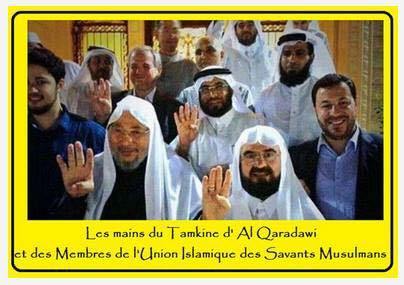 Les vérités à géométries variablesJe n'ai pas conservé tous les exemples des vérités évolutives, mais j'ai eu affaire à des interlocuteurs musulmans qui :1) ne cessaient de jouer entre versets abrogés et abrogeants et sur l’abrogation ou non.2) tantôt affirmaient que tous les hadiths de Bukhari sont faux (alors pourquoi l'ensemble des musulmans continuent à les utiliser ? Alors pourquoi la critique des hadiths de Bukhari est-elle toujours interdite  ?).3) que le massacre des mâles de la tribu des Banu Qurayza, par les troupes musulmanes de Mahomet, n'a jamais exister (liée à la 2nd raison, bien qu'on retrouve pourtant une trace de cet événement dans le Coran, à la sourate 33 aux versets 25 à 27).Exemples de vérités à « géométries variables », auxquelles j’ai été personnellement confrontées :Il est aussi vrai que beaucoup de musulmans n’ont pas lu (intégralement ou pas du tout) le Coran et les hadiths et s’en remettent, pour leur connaissance de l’islam, à l’enseignement de leur imam, à la mosquée ou à la madrasa. Or il n’est pas certains que tous les imams exposent à leur fidèles tous les points délicats du Coran et des hadiths. Tout dépend de l’intelligence et du degré d’ouverture de l’iman et des fidèles.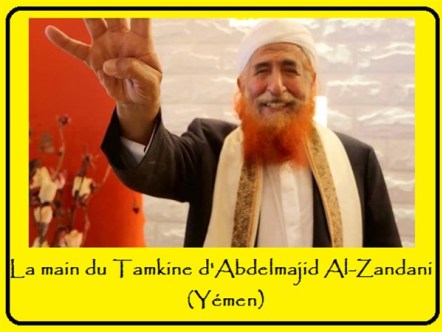 Rhétorique propagandisteEmplois ou non de la taqiya dans le cadre de cette propagande ?taqiya (?) sur le verset « nulle contrainte en religion » (Coran 2.256)Un ami, François P. a écrit, sur Facebook : « Ce qui manque à l'islam, c'est un Voltaire. Ne pas être d'accord avec quelqu'un, mais se battre pour qu'il ait le droit de défendre son point de vue. Cela demande une certaine maturité que tout le monde n'a pas ».Un musulman lui répond par : « Nulle contrainte en religion en Islam », joignant alors cette exégèse du verset « nulle contrainte en religion », http://vers-le-firdaws.blogspot.fr/2017/12/pas-de-contrainte-en-religion.html, pour nous convaincre que la contrainte n’est pas appliquée pour entrer dans l’islam (s’y convertir). Il rajoute aussi :« En l'espace de quelques lignes, Voltaire (le célèbre mécréant parisien du 18ieme siècle) est revenu à la raison et il cite des vérités … !Dans son livre "Traité sur la tolérance", il cite en effet Anne Gabriel Henri Bernard, comte de Boulainvilliers (mort en 1798) :"C’est un zèle barbare que celui qui prétend planter la religion dans les cœurs, comme si la persuasion pouvait être l’effet de la contrainte." ».Ce que ce musulman oublie de nous préciser est qu'il n'y a aucune liberté de croyance en islam. Si vous voulez quitter l'islam et devenir athée, vous serez condamné à mort (Coran 4:89).De plus, il faut vraiment oser pour utiliser Voltaire, pour défendre l’islam, car ce dernier avait justement souvent pris l’islam et Mahomet comme la meilleure illustration du fanatisme.Les bienfaits de l’invasion et de la domination afghano-turco-monghole en Inde.Selon Chekeb H. « [...] la domination afghano-turco-monghole a fait de l'Inde la première économie du monde jusqu'à XIXe ! 23 % du PIB MONDIAL ! […] les anglais eux ont appauvri l'Inde ... laissant, après leur passage une Inde à 1 % du même PIB ! [...] les musulmans sont restés en Inde [contrairement aux Anglais] ... certains se sont même converti à l'hindouisme ! Voulez-vous des lectures et vidéos des experts HINDOUS là-dessus ???? ».J’ai alors posé cette question à Chekeb : « Avez-vous des preuves de votre affirmation sur le fait que cette domination Moghol sur l'Inde aurait fait de l'Inde la première économie mondiale du monde au 19° siècle ? Je souhaite consulter des études sérieuses sur ce sujet ».Depuis, je n’ai pas eu de réponse de Chekeb.Or nous savons aussi très bien qu’un musulman ne peut se convertir à l’hindouisme, sous peine de mort (Coran 4:89).Lors de la Rencontre Annuelle des Frères Musulmans au Bourget en 2018« Ahmed Jaballah [...] a la même position que les radicaux : un musulman aurait le droit de se marier avec une femme d'une des religions du Livre (chrétienne, juive ou musulmane). Mais une musulmane n'aurait pas ce droit : elle aurait l'obligation de se marier avec un musulman.Comme tous les Frères Musulmans, il rajoute d'emblée que les hommes et les femmes sont quand même égaux : « J'ai des textes coraniques qui établissent l'égalité absolue entre l'homme et la femme. Il n'y a pas de discrimination. […] Mais il y a une vision en islam qui est basée aussi sur ce que j'appelle la notion du couplage. C’est-à-dire que Allah a créé l'homme et la femme, le mâle et la femelle. Et il a réparti quelques fonctions. C’est-à-dire à la base il y a une égalité absolue entre les deux. (…) Cette différence existe par le fait qu'il y a une complémentarité entre les deux éléments qui vont être unis pour former justement la famille ».Cette fameuse "complémentarité" revient souvent dans les discours des Frères. Ce terme permet de rester ambiguë et de ne pas affoler ceux qui le seraient par "supériorité de l'homme". Cette ambiguïté permet également d'y associer l'égalité tout en la relativisant. La "complémentarité" avait été un point d'achoppement en Tunisie. Lors de l'élaboration de la nouvelle Constitution en 2012, les Frères Musulmans tunisiens (le parti Ennahda) ne voulaient pas du terme "égalité" concernant l'homme et la femme. Ils lui préféraient le terme "complémentarité", avec toutes les conséquences discriminatoires que cela pouvait inclure. Les Tunisiens s'étaient alors mobilisés et avaient fait reculer les islamistes ».Or nous savons que les hommes et les femmes ne sont pas égaux, en droit musulman, que cela soit a) sur l’héritage, b) le témoignage lors d’un procès, c) sur le nombre de conjoint, d) sur l’obéissance de l’un envers l’autre dans le mariage etc.Pour le « parti Islam », créé en 2012 en Belgique, « la constitution belge correspond à 80% au Coran »Le 3 décembre a vu l’installation des conseils communaux issus du scrutin du 14 octobre 2012. Pour la première fois en Belgique siègent deux élus d’un parti islamiste, en région bruxelloise. Et pour la première fois un parti a inscrit à son programme électoral l’instauration de la loi religieuse, basée sur les principes du Coran et de la charia, visant à l’établissement d’une “démocratie islamiste”.« L'objectif ultime du parti reste néanmoins l'établissement d'un véritable Etat islamiste en Belgique, après y avoir instauré la charia. C'est ce qu'a confirmé le trésorier d'Islam Redouane Ahrouch aux journaux du groupe Mediahuis. Un objectif qui doit être atteint sans pour autant toucher à la Constitution belge, souligne toutefois celui qui est également conseiller communal à Anderlecht […].On apprend également dans cet entretien que le parti islamiste souhaite séparer les hommes et les femmes dans les transports publics […]."Durant les heures de pointe, certaines personnes, surtout d'origine étrangère, profitent du fait que les véhicules sont pleins à craquer pour se 'coller' aux femmes. Ce ne sont pas seulement les femmes musulmanes qui se sentent ainsi humiliées. C'est pourquoi je plaide pour les hommes montent à l'avant et les femmes à l'arrière", a-t-il précisé ».Contacté par Sud Info, en 2018, Abdelhay Bakkali botte en touche sur ses intentions d’instaurer la charia en Belgique, une position décriée par la presse belge. Pour lui, « la charia, c’est comme les sacs, elle peut prendre la forme de ce qu’on y met ». [...] Bakkali déclare :« Si nous établissons une justice sociale, nous serons aimés de Allah (…) Quand on étudie correctement la constitution belge, celle-ci correspond déjà à 80% au Coran. ».[en 2012], les médias ont insisté à juste titre sur les sorties rétrogrades et provocatrices des leaders de ce parti : établir la charia, mais « en douceur (…) pour aboutir (…) tout naturellement à un Etat islamique en Belgique » (RTBF – 29.10.2012) car « pour l’instant, il y aurait trop de mains coupées (…) étant donné le nombre de délits » (La Capitale – 16.10.2012), rétablir la peine de mort, exiler les apostats de l’islam, organiser la ségrégation entre hommes et femmes dans les transports en commun, un régime d’impôts et d’allocations familiales différencié pour les musulmans, contraindre les pouvoirs publics à traiter exclusivement avec des banques islamiques,… sans omettre d’autoriser le port du hidjab par les fonctionnaires, en particulier les policières ainsi que les élèves dès l’âge de 12 ans, le port du niqab (voile intégral) en rue, servir des repas halal dans les cantines, etc. Sans oublier l’ostracisme envers les homosexuels, les agnostiques et les athées.Redouane Ahrouch a jugé « inconcevable qu’une femme soit positionnée en tête de liste lors des prochaines élections ».Or nous savons que partout où la charia a été appliquée dans le monde, elle n’a pas favorisé la démocratie, loin de là . Parler de « démocratie islamique », c’est comme parler de « démocratie populaire » sous le communisme. On sait très bien ce qu’il en est de la liberté de conscience et d’expression, sous ce genre de « démocratie ».Le « parti islam » n’est donc pas à une « vérité à géométrie variable » près.Le choix et le contexte des citations sur l’islam et MahometCertains musulmans affirment que « Napoléon Bonaparte s'était converti à l'Islam » parce qu'il « avait prononcé officiellement sa déclaration de foi à l'Islam », en citant cette communication de Napoléon à destination de la population de la province de Bahyreh (en Egypte) :« 4287. — AUX ULÉMAS, NOBLES, CHEIKS, IMAMS ET FELLAHS, DE LA PROVINCE DE BAHYREH. (Recueil de pièces officielles).Quartier général, Terrâneh, 29 messidor an VII (17 juillet 1799).Il n'y a pas d'autre Allah que Allah, et Mahomet est son prophète !Tous les habitants de la province de Bahyreh mériteraient d'être châtiés, car les gens éclairés et sages sont coupables lorsqu'ils ne contiennent pas les ignorants et les méchants ; mais Allah est clément et Miséricordieux. Le Prophète a ordonné, dans presque tous les chapitres du Coran, aux hommes sages et bons d'être cléments et Miséricordieux ; je le suis envers vous. J'accorde, par le présent firman, un pardon général à tous les habitants de la province de Bahyreh qui se seraient mal comportés, et je donne des ordres pour qu'il ne soit fait contre eux aucune espèce de recherche. J'espère que désormais le peuple de la province de Bahyreh me fera sentir, par sa bonne conduite, qu'il est digne de mon pardon. BONAPARTE ».Ce qui ressort, au regard de toutes les autres déclarations de Napoléon sur l’islam et Mahomet, est son cynique et son grand sens politique, y compris envers les musulmans égyptiens. Il n’y a aucune preuve officielle qu’il s’est converti à l’islam.Face à Mahomet, les Juifs méritaient leur sortTariq Ramadan explique ainsi l'hostilité de Mahomet à l'égard des juifs :« Ce sont souvent des tribus juives qui ont le plus attaqué les musulmans, qui se sont montrées le moins fidèles à leurs paroles ». […] « C'est malheureusement le sort réservé aux traîtres dans toutes les guerres. S'ils ne s'étaient pas défendus, les musulmans auraient été exterminés par leurs ennemis. ».« Dans son livre, en effet, il montre que toutes les batailles entre Mahomet et les juifs avaient eu lieu devant les murs des juifs et non devant le domicile de Mahomet, qui était toujours l'assaillant . Dans le cas de Khaybar, Mahomet avait même franchi des centaines de kilomètres pour surprendre des juifs tranquilles pour le crime de ne pas avoir accepté l'islam. Quant aux tribus juives de Médine... Tariq Ramadan a certainement lu le hadith et le verset coranique suivants qui montrent que la première de ces tribus, celle de Qaynouqa, n'avait rien fait, mais qu'on « craignait » seulement qu'elle ne rejette le pacte que lui avait imposé Mahomet :« Jibril descendit vers l'Apôtre d'Allah en lui apportant ce verset : "Si tu crains la trahison d'une communauté, rejette le traité pour leur rendre la pareille [par avance] : Allah n'aime pas les traîtres." Quand Jibril eut fini de lui réciter ce verset, l'Apôtre d'Allah dit : "Je crains la trahison des Qaynouqa." Et il marcha sur eux avec ce verset » (Coran 8:58).Cette parole d'Allah est parfois utilisée à propos des Qorayza parce qu'elle se trouve dans un passage coranique parlant d'eux. Quoi qu'il en soit, elle servira pour toutes les tribus juives de Médine, à commencer par celle de Nadir ».Le Coran n’a incité qu’aux guerres défensivesSelon Khaled : « Vous êtes libre d'accuser le Coran d'inciter à la guerre offensive et non pas se limiter à la légitime défense. Encore faut-il le Prouver. Aucun des versets que vous citez ne parle ni explicitement ni allusivement d'une guerre agressive. Et pour cause, le Coran est on ne peut plus claire : SEULE la légitime défense est autorisée Explicitement. Donc bon courage pour dénicher un verset qui permet de tuer des prisonniers de guerres ou de lancer une guerre agressive et non une Légitime défense. ».Ma réponse : Or il n’y pas besoin d’être uniquement en légitime défense pour faire la guerre. Il suffit d’appeler ou de semer la haine. Or le Coran et les hadiths sont parsemés d’appel à la haine contre les chrétiens et les juifs :« L'heure du jugement n'arrivera pas tant que vous n'aurez pas combattu les Juifs et à tel point que la pierre, derrière laquelle s'abritera un Juif, dira : Musulman ! Voilà un Juif derrière moi, tue-le ! », Livre El-Bokhari 56, Chap.94, tome 2, p. 322 . Vous trouverez plus de 30 versets ou hadiths appelant à la haine des juifs et chrétiens.Par exemple, dans Al-Fatiha, répétée 17 fois par jours, vous trouvez :« 6. Guide-nous dans le droit chemin,7. le chemin de ceux que Tu as comblés de faveurs, non pas de ceux qui ont encouru Ta colère, ni des égarés ».« Tu trouveras certainement que les juifs et les associateurs sont les ennemis les plus acharnés des croyants », Le Coran 5:82.« Les musulmans se défendent contre ceux qui les attaquent », selon Salah Abdeslam, un des acteurs de attentats du 13 novembre 2015, justifiant ainsi les attentats.Et pourquoi les juifs et les chrétiens (de l’Arabie) combattaient Mahomet qu’il considérait comme un imposteur. Pour les raisons suivantes, parce que :1) Mahomet se permettaient aussi de dire que les juifs avaient falsifié la Torah et les textes sacrés :=> "Eh bien, espérez-vous [Musulmans], que de pareils gens (les Juifs) vous partageront la foi ? alors qu’un groupe d’entre eux, après avoir entendu et compris la parole d’Allah, la falsifièrent sciemment" (sourate 2.75).=> "Et il y a parmi eux certains qui roulent leurs langues en lisant le Livre pour vous faire croire que cela provient du Livre, alors qu'il n'est point du Livre ; et ils disent : « Ceci vient d'Allah », alors qu'il ne vient point d'Allah. Ils disent sciemment des mensonges contre Allah" (Sourate 3.78).=> "Malheur, donc, à ceux qui de leurs propres mains composent un livre puis le présentent comme venant d'Allah pour en tirer un vil profit ! Malheur à eux, donc, à cause de ce que leurs mains ont écrit, et malheur à eux à cause de ce qu'ils en profitent !" (Sourate 2.79).=> "Ô gens du Livre [juifs et chrétiens] ! Notre Messager (Muhammad) vous est certes venu, vous exposant beaucoup de ce que vous cachiez du Livre, et passant sur bien d'autres choses ! Une lumière et un Livre explicite vous sont certes venus d'Allah !" (Sourate 5.15).=> " [s'adressant aux juifs : "O enfants d'Israël !"] Et ne mêlez pas le faux à la vérité. Ne cachez pas sciemment la vérité." (Sourate 5.15).=> "Ô gens du Livre, pourquoi mêlez-vous le faux au vrai et cachez-vous sciemment la vérité ?" (Sourate 3.71).=> "Ils n’apprécient pas Allah comme Il le mérite quand ils disent : « Allah n’a rien fait descendre sur un humain ». Dis : « Qui a fait descendre le Livre que Moïse a apporté comme lumière et guide, pour les gens ? Vous le mettez en feuillets, pour en montrer une partie, tout en cachant beaucoup. Vous avez été instruits de ce que vous ne saviez pas, ni vous ni vos ancêtres. Dis : « C’est Allah ». Et puis, laisse-les s’amuser dans leur égarement" (Sourate 6.91).=> "162. Puis, les injustes parmi eux changèrent en une autre, la parole qui leur était dite. Alors, Nous envoyâmes du ciel un châtiment sur eux, pour le méfait qu’ils avaient commis. […]". => "165. Puis, lorsqu’ils oublièrent ce qu’on leur avait rappelé, Nous sauvâmes ceux qui (leur) avaient interdit le mal et saisîmes par un châtiment rigoureux les injustes pour leurs actes pervers." (Sourate 7.162-165).2) Et il se permettait de dire que Jésus n’a pas été crucifié, mais que c’était un sosie qui avait été crucifié à sa place :=> « et à cause leur parole : "Nous avons vraiment tué le Christ, Jésus, fils de Marie, le Messager d'Allah"... Or, ils ne l'ont ni tué ni crucifié ; mais ce n'était qu'un faux semblant ! Et ceux qui ont discuté sur son sujet sont vraiment dans l'incertitude : ils n'en ont aucune connaissance certaine, ils ne font que suivre des conjectures et ils ne l'ont certainement pas tué » (Sourate 4.157).Ce genre de déclaration :1) a dû susciter une forte opposition de la part des chrétiens et des juifs,2) a permis d’alléguer, auprès des musulmans, que les chrétiens et juifs étaient fourbes.Après ces déclarations accusatoires, il ne faut pas s’étonnerez que des milliers de cléricaux musulmans appellent régulièrement à la haine des juifs, dans le monde. Comme dans cet exemple, parmi bien d’autres :« La justification de l’extermination des juifs pour que vienne "l'heure du jugement" trouve sa plénitude dans le combat contre l’état d’Israël, la perversion incarnée qui doit être détruite par les musulmans, en s’associant avec l’extrême-gauche européenne ».La Déclaration des droits de l’homme en islamLa Déclaration des droits de l’homme en islam, adoptée au Caire le 5 août 1990 par l'Organisation de la conférence islamique (OCI), est une adaptation particulière de la Déclaration universelle des droits de l'homme aux pays musulmans. Cinquante-sept États [musulmans] l'ont ratifiée.Cette adaptation se traduit notamment par une forte imprégnation religieuse, l'affirmation de la primauté divine, la limitation de la liberté de choisir sa religion et d'en changer et par l'inégalité des droits entre l'homme et la femme.Charte arabe des droits de l'hommeLa Charte arabe des droits de l'homme, adoptée en mai 2004, à Tunis, lors du 16e Sommet de la Ligue des États arabes, est entrée en vigueur le 15 mars 2008. Les sept premiers pays ayant ratifié la Charte sont : la Jordanie, l’Algérie, Bahreïn, la Libye, la Syrie, la Palestine et les Émirats arabes unis. Le e préambule de la Charte que son article 2-C assimilent le sionisme à une forme de racisme. Son élimination est considérée comme un devoir.L'égalité femme-homme y est plusieurs fois mentionnée, en mentionnant la "discrimination positive introduite au profit de la femme par la Shari'a islamique et les autres lois divines" (article 3).L'article 7-1 de la Charte arabe des droits de l'homme autorise l'application de la peine de mort aux mineurs. Or une telle peine est pourtant formellement interdite par le Pacte international relatif aux droits civils et politiques (article 6-5) et la Convention relative aux droits de l'enfant (article 37).Al Jazeera et la taqiyaLancé il y a quelques mois en France, le média en ligne AJ+ séduit de plus en plus les jeunes internautes. Derrière des atours anti-racistes et pro-LGBT, cette filiale du groupe d'Etat qatari Al Jazeera distille en fait une rhétorique favorable à l'islamisme politique.Par exemple, le 25 juin 2018, AJ+ a diffusé une vidéo sur la gay pride israélienne, accompagnée de ce commentaire : Le pinkwashing d'IsraëlTuer des Palestinien·ne·s le matin et organiser une gay pride l'après-midi, ça s'appelle du pinkwashing. Et c'est made in Israël.Selon AJ+, la gay pride permet, au gouvernement israélien, de présenter une image positive et tolérante d’Israël pour les homosexuels, en Israël, afin de faire oublier la répression qu’il fait subir aux Palestiniens. En fait, la vérité est autre. La gay pride est issue des luttes des LGBT Israéliens, qui profitent de la démocratie Israélienne. Démocratie qui n'existe justement pas dans les pays musulmans. Même au Liban, un pays partiellement démocratique (du moment qu'on ne critique pas l'islam, le Hezbollah...), en mai 2018, la gay pride a été annulée, à Beyrouth, et son organisateur a passé une nuit en prison (une forme d’intimidation).AJ+ ne parlera jamais des LGBT palestiniens qui fuient en Israël pour éviter les persécutions ou des adolescentes palestiniennes qui veulent avorter suite à des mariages forcés et qu’Israel accueille.AJ+ ne précisera pas non plus qu’au Qatar, la reconnaissance des droits des personnes lesbiennes, gaies, bisexuelles et transgenres (LGBT) est inexistante, car les actes homosexuels entre femmes adultes ou hommes adultes sont illégaux. Ils sont condamnés à d'une peine d'amende assortie de 7 ans de privation de liberté. Pour les personnes de confession musulmane uniquement, la peine de mort est appliquée.taqiya sur l’esclavageL’esclavage est encore pratiqué en Mauritanie et la maltraitance des Kuffars (mécréants, non-musulmans) dans certains pays du Golfe .Certains musulmans affirmeront que :1) l’islam n’autorise pas l’esclavage.2) l’islam a amélioré le sort des esclaves.3) les textes de l'Islam ont pris une position forte contre l’esclavage. En effet, il dit dans un Hadîth Qoudsî N°21, sur les trois actes les plus horribles du Musulman : D'après Aboû Hourayrah (qu’Allah l'agrée), le Prophète (SAWS) a dit : « Allah, Tout Puissant, a dit : ’’Je serai l'adversaire de trois hommes [catégories d’hommes] le Jour du Jugement : un homme qui jure par Moi et brise son serment; un homme qui a vendu un homme libre [un homme qui a asservi un autre homme en esclave et l'a vendu] et en a consommer le profit et un homme qui a employé un ouvrier, a exigé son dû en totalité, et ne l'a pas payé [de son travail]’’ », Hadîth rapporté par El-Boukhârî (2227), ’Ibn Mâdjah et Ahmad ’Ibn Hanbal.Pourtant, il y a ce verset contradictoire, qui interdit que les esclaves soient égaux aux hommes libres :« Allah a favorisé certains d'entre vous, plus que d'autres, dans la répartition de ses dons. Que ceux qui ont été favorisés ne reversent pas ce qui leur a été accordé à leurs esclaves, au point que ceux-ci deviennent leurs égaux » (S. XVI, 71).Comme nous le verrons plus loin, Mahomet, lors de ses guerres, a mis en esclavage les tribus vaincues. Une fois quelqu'un fait prisonnier lors d'une razzia, il est considéré comme du butin pour le musulman qui l'a capturé et devient son esclave (Est-ce une amélioration apportée par l’islam ?).Mahomet était propriétaire d'esclaves :=> Bukhari signale que Mahomet possédait beaucoup d'esclaves - vol. 5, # 541 et vol. 7, # 344. Mahomet a eu des esclaves mâles et femelles noirs, arabes et égyptiens parmi issus des populations juives, chrétiennes et païennes. Cf. sourates 33.50 & 53, 23.6, et 70.30. => Mahomet a eu des rapports sexuels avec son esclave Mariyah. Selon Tabari, Vol. 39, page 194 : "il a eu des rapports avec elle, en vertu qu'elle était sa propriété".=> Hadith Sahih Bukhari 9.91.368 : « Umar a relaté : Je suis venu et j'ai vu, l'apôtre d'Allah (Mahomet) se tenait dans un Mashroba (une mansarde) et un esclave noir de l'apôtre d'Allah était en haut de l'escaliers […] ». D’autres érudits justifient l’esclavage de la façon suivante :« Un érudit islamique américain, Sayid Mohammed Baqir AlQazwini, déclare que l'esclavage des Yazidis et des Chrétiens [des Kufars] est un geste (acte) de miséricorde car elle leur donne la chance d'embrasser l'islam » .Mettre les pratiques islamiques sur le dos de coutumes localesOn met l’excision, les crimes d’honneur, les mariages précoces, la lapidation, sur le compte de coutumes locales, alors que le Coran et les hadiths y font référence ou y incitent même (pour la lapidation, les crimes d’honneur et les mariages précoces).L’excision est encore pratiquée, en 2014, dans certains pays musulmans (Egypte, Mauritanie …). Les islamistes vont diront qu’elle est interdite par l’islam. Elle reste, malgré tout, une tradition purement mahométane, car basée sur la Sira (biographie) de Mahomet et sur trois hadiths, considérés comme faibles.Sur la pédophilie et les mariages précocesSi l’on parle du fait que Mahomet, âgé d’environ 55 ans, a pénétré sexuellement, Aïcha, une enfant de 9 ans, en général, soit ils contestent l’âge de Aïcha, soit ils ne le contestent pas, mais alors ils mettent toujours en avant la pédophilie des prêtres chrétiens, ou plutôt de certains d’entre eux, en généralisant cette pratique à toute l’église catholique et même au-delà, prétendant même que la pédophilie n’existe pas chez les religieux musulmans. Comme Mahomet est un exemple à imiter et comme les musulmans se doivent de reproduire chacun de ses faits et gestes pour mériter le paradis d’Allah, alors les mariages de filles enfants avec des hommes adultes sont courants dans les pays musulmans , même si la loi locale ne l’autorise pas. Pourtant, quand une gamine yéménite ou afghane de 10 ans meurt après avoir subi les assauts de son « mari », ou quand une autre gamine marocaine se voit légalement obligée d’« épouser » son violeur, la réaction musulmane est de dire : « l’islam, c’est pas ça ».Pourtant en se basant sur le verset 65.4, l’âge légal pour marier une jeune fille et pour avoir des relations sexuelles avec elle est qu’elle atteigne l’âge de la puberté, qu’elle ait des règles (située entre 9 et 12 ans, selon les Oulémas) :« Si vous avez des doutes à propos (de la période d’attente) de vos femmes qui n’espèrent plus avoir de règles, leur délai est de trois mois. De même pour celles qui n’ont pas encore de règles […] », Sourate 65.4.Adultères et crimes d’honneurLes crimes dits « d’honneurs » subsistent encore de nos jours dans tous les pays musulmans, même si les médias et les responsables politiques maquillent ces crimes en délit de droit commun. Dans certains pays musulmans comme la Jordanie, le Liban, le Maroc, l’Égypte ou encore cette Turquie qui frappe aux portes de l’Europe, les auteurs de ces abominations s’en tirent avec des peines légères, quand ils ne ressortent pas libres des tribunaux. Le problème concerne tous les États islamiques, de l’Indonésie à l’Est jusqu’en Mauritanie à l’Ouest. Des musulmans cherchent alors à disculper l'islam, en affirmant que sont des coutumes locales, qui n’ont rien à voir avec l’islam. Or le Coran et les hadiths sont truffés de références au devoir des musulmans de punir la femme adultère et la fornicatrice. Les musulmans se doivent d’imiter leur « prophète », puisqu’il est l’être parfait, le Katamar ar-Rassoul, le Sceau des Prophètes, il est donc normal pour eux de tuer la fornicatrice :« Une femme de Juhaina vint voir Mahomet car elle était devenue enceinte à cause d’un adultère. Elle dit : « J’ai fait quelque chose qui mérite un châtiment » […] Il a ordonné qu’elle soit lapidée à mort, ensuite il a prié sur son cadavre » (hadith sahih de Muslim, livre 17, n°40207).L’islam a libéré la femmePar exemple, Ce que dit David V. : « À n'en pas douter, Clément Viktorovitch nous dira que le voile est une émancipation de la femme, et que son interdiction est une restriction de ses droits... Et la mise en accusation "d'islamophobie", qui serait la cause unique de la radicalisation islamiste et des passages à l'acte terroristes, sera évidemment la seule réponse au phénomène.Alors j'invite ce chercheur à trouver les textes auxquels se réfèrent ceux qui veulent faire passer le voile pour une obligation religieuse, de sorte qu'il constate l'aspect uniquement social de cette obligation. En effet et selon les propres sources des islamistes, le voile est préconisé pour que celles qui le portaient ne soient pas confondues avec celles qui pouvaient être abusées, car prisonnières issues de razzias.Dans une autre version, les épouses du prophète durent porter le voile afin d'aller déféquer en paix, à la faveur de la nuit, sur le terrain vague derrière le cimetière juif du baqiya à Médine ».Les réponses, à l'argument des islamistes que « l'islam a libéré la femme », se trouvent dans le Coran et les hadiths, en voici quelques extraits :« Vos épouses sont pour vous un champ de labour ; allez à votre champ comme vous le voulez et œuvrez pour vous-mêmes à l’avance ». Coran 2.223.« Les hommes ont autorité sur les femmes […] quant à celles dont vous craignez la désobéissance, exhortez-les, éloignez-vous d’elles dans leurs lits et frappez-les ». Coran 4.34.D’après Sahl ibn Sad Saidi, Mahomet a dit : « s’il y a un signe maléfique quelque part, c’est dans la femme, le cheval ou la maison », hadith sahih Bukhari, LII 111.D’après Abdallah ibn Zamra, Mahomet a dit : « aucun d’entre vous ne devra fouetter sa femme comme il fouette un esclave et ensuite avoir des rapports sexuels avec elle dans le reste de la journée. » hadith sahih Bukhari LXII 132.D’après Imran ibn Husein, Mahomet a dit : « j’ai regardé le paradis et j’ai trouvé que les pauvres gens formaient la majorité des habitants ; j’ai regardé l’enfer et j’ai vu que la majorité des habitants étaient des femmes », Hadith sahih Bukhari LIV 464.D’après d’Abu Bakr, Mahomet a dit : « une nation qui se donne comme chef une femme ne connaîtra jamais la réussite », hadith sahih Bukhari LXXXVIII 219.Selon Mahomet : « Je n’ai vu aucune personne plus déficiente en intelligence et en religion que vous [les femmes] », Sahih Boukhari vol. 1 hadith n° 301. Voir aussi vol.3, hadith n° 826.Dans les faits, dans les pays musulmans, les femmes sont maltraitées, battues, infériorisées, infantilisées, « traitées comme des chiennes ».Le voile protège les femmes des agressions sexuellesL’affaire du voile fait l’objet d’une bataille dure entre les islamiste et la république.Les islamistes vous diront, comme cette fille musulmane de 11 ans : « Une femme qui ne porte pas le #hijab est plus susceptible d'être agressée et maltraitée qu'une femme qui le porte, car elle se couvre. » ou comme le prédicateur et directeur du Centre islamique de Genève, Hani Ramadan, a expliqué, en 20016, aux collégiens qu'une femme non voilée était « comme une pièce de deux euros […] Visible pour tous, elle passe d'une main à l'autre ». Les prédicateurs islamistes se basent sur deux sourates pour l’imposer :« Ô Prophète ! Dis à tes épouses, à tes filles, et aux femmes des croyants, de ramener sur elles leurs grands voiles : elles en seront plus vite reconnues et éviteront d’être offensées. Allah est Pardonneur et Miséricordieux. », sourate 33, verset 59.« Ô enfants d'Adam ! Nous avons fait descendre sur vous un vêtement pour cacher vos nudités, ainsi que des parures. - Mais le vêtement de la piété voilà qui est meilleur. - C'est un des signes (de la puissance) de Allah. Afin qu'ils se rappellent », 7.26.Il n’y a jamais autant de harcèlements sexuels des femmes, dans les rues, que dans les pays musulmans. Le plus souvent, vous n’y verrez jamais de femmes aux terrasses de café, le soir.Par ailleurs, dans les faits, le hijab ne protège pas du tout des agressions sexuelles, dans les pays musulmans :« […] les pays musulmans sont sur-représentés parmi les pays où la prévalence du viol est endémique, et ce malgré le fait que, dans plusieurs d'entre eux, comme l'Égypte, la majorité des femmes portent le voile et des vêtements qui couvrent leur corps [...] le phénomène est sans doute encore plus marqué dans les pays musulmans puisque le viol conjugal n'y est généralement pas légalement reconnu.  De plus, une femme qui révèle avoir été violée peut, selon le pays, être reniée par sa famille, rejetée socialement, répudiée (et perdre la garde de ses enfants), forcée d'épouser son violeur, condamnée à la prison, la flagellation ou la lapidation et même être assassinée par son mari ou sa propre famille. [...] La carte ci-dessous montre des pays (tous musulmans) où un code vestimentaire (pro-voile dans la majorité des cas) est encouragé ou obligatoire pour les femmes.  Les pays où les pressions s'exercent en faveur du voile font tous partie de la zone rouge de la carte de prévalence du viol.  Seules la Tunisie et la Turquie (où le port du voile était resteint à certains endroits au moment où cette carte a été publiée) font patie de la zone orange » (voir les deux cartes, plus bas dans ce chapitre).  Cet argument est donc un sophisme. Car en réalité, le « mal » (la concupiscence) est dans le regard de l’homme. Pour éviter la concupiscence des femmes pour les hommes, alors pourqui ne pas voiler, aussi et en retour, les hommes ? C’est avant tout une question d’éducation, d’apprendre aux hommes à respecter les femmes, quelles que soient leurs tenues, et à ne plus les percevoir comme des objets sexuels. Ce type d’éducation existe justement dans les pays occidentaux.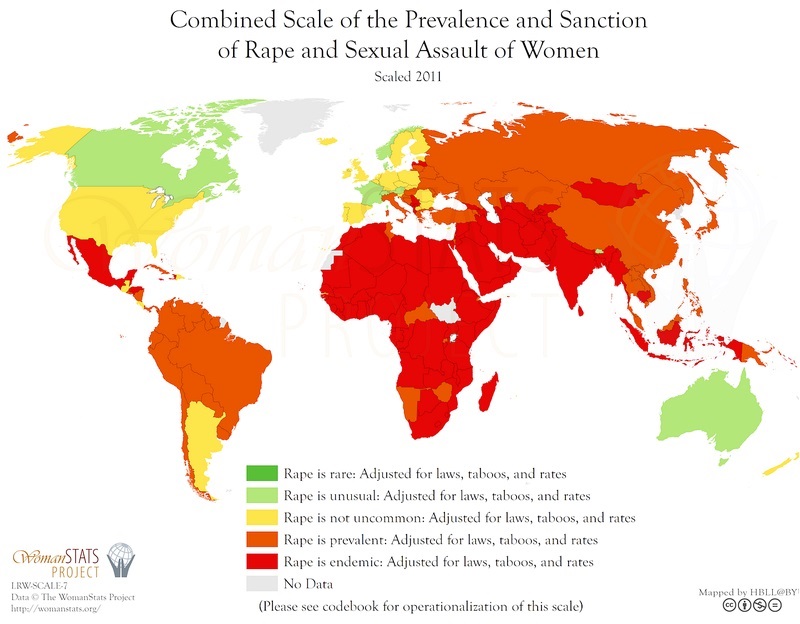 Combinaison de la prévalence des agressions sexuelles contre les femmes et de leurs sanctions.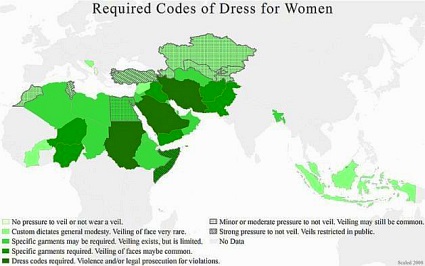 Code vestimentaire nécessaire pour les femmesColonne de gauche (du vert/gris clair au vert/gris foncé) :Vert/gris   1 : Pas de pression en faveur du voilementVert/gris 2 : Coutume prônant une modestie vestimentaire générale.  Voilement intégral très rare.Vert/gris 3 : Une tenue vestimentaire spécifique peut être nécessaire.  Le voilement existe mais il est limité.Vert/gris   4 : Une tenue vestimentaire spécifique est nécessaire.  Le voilement intégral peut y être courant.Le voile signe ou symbole de la pudeur de la femme musulmaneLes prédicateurs musulmans avancent souvent l’argument que « le hijab la pudeur de la femme musulmane ».Le voile porte-étandard et stratégie de l’islam politiqueDans les faits, le voile tend à ce que la femme musulmane se distingue du reste des habitants du pays d’accueil. Il renforce le replis communautaire d’une partie de la communauté musulmane (c’est une des buts des islamistes).Selon, Waleed al-husseini, essayiste palestinien, ex-musulman devenu athée, qui considère l’islam comme une religion barbare et rétrograde : « […] c’est un signe religieux, mais c’est parce que c’est un symbole de la'sservissement de la femme et du sexisme ! Ne vous vous laissez surtout pas convaincre que le port du voile est un acte de liberté car il est l'enfermement des femmes dans le communautarisme et il est également leur assignation à résidence culturelle et identitaire. En Europe aujourdh'ui le voile est le symbole de l’islam politique conquérant et un signe de l'islamisation visible et communicante »."Quand on commence à fermer les yeux sur des fillettes voilées au nom de la « pudeur » ... on finit par fermer les yeux sur des fillettes violées sous couvert de « mariage »". Waleed Al-Husseini.Selon Abdel Serghini, citoyen de Bruxelles (août 2018) : « Les promoteurs du voile des femmes ont bel et bien des revendications politiques. Ils souhaitent exercer une influence sur les lois et règlements et imposer des exceptions aux principes de liberté et d'égalité ; ce ne sont pas les cas concrets et exemples qui manquent : interdiction de fréquenter les piscines scolaires pour les filles musulmanes, interdiction aux étudiantes de participer à des voyages scolaires, interdiction aux femmes de se faire ausculter par des hommes, interdictions aux femmes de choisir librement leurs tenues vestimentaires, inégalités entre hommes et femmes en matière d'héritage ... Il ne faut pas un grand effort pour identifier le sexisme et la volonté d'exercer une véritable domination sur les femmes dans cette stratégie. J'invite tout lecteur à s'intéresser aux témoignages de femmes algériennes, égyptiennes, iraniennes, marocaines et bien d'autres à ce sujet. C'est en prônant les principes d'égalité et de liberté [de se voiler] que l'on défend les pires des inégalités ».Les intégristes culpabilisent les femmes musulmanes, en leur faisant croire que, si elles ne portent pas le voile, elles sont alors impudiques (ou des prostituées), alors qu’en fait, dans leur vision « religieuse », les femmes se réduisent à des objets sexuels et « les voiler » est, pour eux, un moyen de mieux les contrôler et de les soumettre (bref, c’est avant tout une question de pouvoir et de domination des islamistes sur les femmes). Le voile est aussi le cheval de Troie de l’idéologie islamiste. Sinon, pourquoi ce voilement ne correspondrait-il pas aussi aux obsessions, dont celles sexuelles, des islamistes ? Sinon, pourquoi aussi voiler aussi les petites filles et donc les considérer comme des objets sexuels, qu’on devrait alors soustraire au regard des hommes ?De @imangnifique : « Les féministes qui sont contre le port du voile, c’est totalement paradoxal, si tu as le droit de te mettre à poil, je ne vois pas pourquoi d’autres n’auraient pas le droit de se couvrir ».Guts, face à ce sophisme, apporte cette réponse : « C’est parce que le voile représente pour elles la soumission de la femme envers l'homme. Pourquoi les femmes devraient cacher des parties de leurs corps spécifiques, alors que les hommes, non ? ». Le sophisme islamiste est de faire croire que si l’on ne porte pas le voile, alors l’on est nue, i.e. impudique ou que seule les femmes sont impudiques, si elles ne le portent pas.Autre réponse de Monique Plaza : « Sophisme avancé. Que l’on soit homme ou femme, on ne peut pas « se mettre à poil » n’importe où.  Le voile est une tenue sexiste réservée aux femmes, sous couvert de religion. Qu’il soit pour les musulmanes un « droit » ici [en Occident] et une obligation ailleurs [en Iran, Arabie saoudite …] ne trouble pas ses partisans ».Selon Maëm Bestandji : « les bigots salafistes et fréristes affirment que la "modestie" vestimentaire passe par le voilement (les femmes non voilées n'auraient aucune modestie). […] La rhétorique habituelle de la comparaison entre voile et mini-jupe/talons aiguilles est appelée à la rescousse […] De plus, mettre sur le même plan la nudité et le voile est bien un raisonnement d'islamistes obsédés par leur libido. Comme si des femmes se promenaient nues dans la rue aussi naturellement que des femmes voilées et que les femmes n'auraient le choix qu'entre le voile ou la nudité (être sans voile serait aussi être nue) ». Selon David Vallat : « Porter le voile et se prétendre féministe : "En quoi designer celle qui ne doit pas être respectée, en ne portant pas le voile, est un féminisme ?" ».Donc, si l’on suite cette logique, tous les naturistes, quels que soient leurs choix vestimentaires, doivent pouvoir accéder à un emploi (au nom de la liberté de choix … vestimentaire, y compris de celui ne pas en porter).Autres arguments en faveur du voilesStratégie n°1 : Une femme musulmane non voilée n’est pas musulmaneUn argument islamiste est d’affirmer que « toutes les femmes musulmanes doivent être voilées, à défaut de quoi, elles ne sont pas musulmanes. Cette approche politique de la religion [qui instrumentalise le voile des femmes, pour en faire m'uniforme idéologique ou le porte-drapeau d'un mouvement politique] impose un modèle strict basé sur la seule apparence vestimentaire et ôte à tout croyant le droit au travail intérieur que toute spiritualité incarne » (Abdel Serghini).Dans les années 70, il n’y avait quasiment aucune femme voilée, en Europe, et elles étaient minoritaires dans les pays arabo-musulmanes. Etaient-elles pourtant moins musulmanes ou respectables, que maintenant ?Stratégie n°2 : Pour l’égalité dont celle des chances devant l’emploiUn argument islamiste, à destination des musulmanes, est que vous êtes discriminées parce que vous êtes musulmanes. Donc, sous-entendu, vous devez vous battre pour faire accepter le voile partout, au travail, dans les établissements et lieux publics ... C’est l'argument pro-voile de Rokhaya Diallo, aux Grandes Gueules de RMC : « Toutes les femmes, quels que soient leurs choix vestimentaires, leurs choix religieux, doivent pouvoir accéder à un emploi ». Elle accuse : « Mais quel genre de féministe aspire à empêcher les autres femmes de se vêtir comme elles l’entendent ? La liberté pour vous, mais pas pour les autres ? Chaque femme doit pouvoir disposer librement de son corps -couvert ou non ».Au nom de cette supposée discrimination des femmes voilées, des associations islamistes (CCIF, Lallab …) sont venue se plaindre de la France, au parlement européen et à l’ONU.Pour répondre à cet argument, « il convient de souligner que si discrimination il y a, elle ne vise pas les musulmanes, mais des individus portant le voile qui symbolise aux yeux des démocrates une inégalité abjecte entre hommes et femmes. Le fait de parler ici de "femmes musulmanes" au lieu de femmes voilées établit un rapport évident avec la stratégie n°1 » (Abdel Serghini).Cet argument se base sur plusieurs sophismes :1) faire croire que le principe de neutralité – de l’état, de la laïcité en France … – est à l’origine de la discrimination des femmes voilées.2) au nom d’un faux principe d’égalité, qui n’est apparent et fallacieux, s’attaquer au principe d’'égalité [républicaine] entre individus [entre femmes et hommes], face à toute forme d'autorité [religieuse, …], indépendamment de leur croyance.Selon Ludovic A. : « "Pour manipuler les gens je présente une partie des vérités qui m'intéresse et j'occulte les autres".  Par exemple : une voiture est à la fois un instrument de transport, un objet polluant, une arme (si j'écrase quelqu’un). De même une femme peut se voiler librement, être féministe : certaines se voilent, se maquillent et sont indépendante. Cela n'empêche pas que le voile soit AUSSI utilisé pour soumettre les femmes. Dans ce cas, elle peut renoncer au port du voile, par féminisme. Le terme de rhétorique d'inversion est bien trouvé. On pourrait parler de rhétorique orientée par incomplétude. On présente une thèse, sans l'antithèse, ne permettant pas de faire la synthèse.  Le CCIF [qui est intervenu au Parlement Européen pour faire la promotion du voile et condamner la France à son sujet] est un instrument de défense des musulmans, mais aussi un instrument de conquête islamiste ».La comparaison entre le voile islamique et les voile des nonnesCertains islamistes justifient le voile islamique par le fait que les nonnes sont aussi voilées. Les intégristes invoquent alors la spiritualité auprès du grand public. Mais Les trois versets qui abordent vaguement le voile n'ont jamais évoqué la spiritualité, uniquement le fait de protéger la femme musulmane de l'offense (sourate 33 verset 59).« Il a été transformé dans sa forme matérielle (le voile des islamistes n'est pas celui du Coran qui n'a jamais évoqué la dissimulation des cheveux, du visage ou du cou) et dans sa signification. C'est un attribut vestimentaire qui a pour vocation de marquer l'infériorité d'un groupe humain, les femmes. [...] La religion n'est qu'un prétexte, un vernis posé par les intégristes pour être brandi à la société. Le présenter comme un signe religieux offre l'avantage de déplacer le débat du sexisme et de l'égalité des sexes vers la laïcité. Cela permet de "sanctuariser" le voile au nom de la liberté religieuse. [...] Le vrai terrain du voile, celui du sexisme et du patriarcat, est impossible à défendre dans un pays comme la France. En tant qu'oppresseurs, les intégristes ne peuvent défendre l'indéfendable. En revanche, le terrain de la laïcité leur permet de ne plus avoir l'image d'oppresseurs mais d'opprimés, celle de "musulmans" persécutés par une société "islamophobe" qui restreindrait la liberté religieuse. Il est ainsi bien plus aisé de revendiquer une laïcité "ouverte" ou "inclusive" plutôt qu'un sexisme "ouvert" ou un patriarcat "inclusif" [...] Selon les islamistes, leur voile s'adresse à toutes les musulmanes, quels que soient leur âge et leur vie. Tout au moins, à celles qui "se respectent" et ont de la "pudeur"… Le voile des nonnes, lui, ne s'adresse pas à toutes les catholiques, et encore moins à toutes les chrétiennes. [...] il s'adresse… [uniquement] aux nonnes. [...] "l'habit [de nonne] est un signe de consécration, de pauvreté et d'appartenance à une famille religieuse déterminée" [...] Le voile islamiste, quelles que soient sa forme et sa longueur, est uniquement prescrit pour des raisons racistes et sexistes : considérées comme des objets sexuels sources de toutes les tentations, les femmes devraient cacher leur corps, y compris leurs cheveux, le cou, les bras, etc., pour ne pas exciter la libido de ces morts de faim que seraient les hommes. Il n'est pas question d'apprendre aux hommes à se contrôler ».On n’a jamais vu des nonnes faire du prosélytisme pour convaincre les chrétiennes et les non chrétiennes à devenir nonnes et à porter le voile religieux.Témoignage d’un Kabyle sur le port du voile en Kabylie« [les islamistes, les militants du FIS] viennent nous raisonner, afin que nous soyons tolérants envers le port du voile islamique en Kabylie, en se faisant, eux-mêmes passer pour des démocrates, même parfois pour des fans de Matoub, avec sa photo en avatar pour nous convaincre de leur appartenance à notre communauté kabyle ».Or nous savons que les islamistes ne sont pas des démocrates et qu’ils n’étaient pas des amis de Lonès Matoub.Sur le burkini et le fait de se baigner habilléeTémoignage d'Othman M. : « Dans mon pays le Maroc on interdisait aux femmes habillés de se baigner dans les piscines et les plages publiques ou pas. Les islamiste ont crié à l'injustice et résultat : les femmes qui se baignent en maillot se font lyncher même parfois dans des complexes de vacance privés ! Ne vous trompez pas ! Les islamiste parlent de droit de liberté, pour ensuite vous ôter tout droit et toute liberté ! ».Les dhimmis étaient bien traités sous l’islam, le mythe de l’Andalousie toléranteOn vous fait comprendre que le statut de protection de dhimmi, en terre d’islam, était enviable pour les juifs et chrétiens.On vous fait comprendre que si les dhimmis sont taxés avec la dziya, les musulmans sont eux taxés par la zakat (l’aumône obligatoire).La réponse à apporter à ces affirmations : « [Ceux] qui présentent al-Andalus comme un exemple de tolérance ne font que manipuler brutalement l'histoire ». Sans s'embarrasser de circonlocutions, [le professeur Rafael Sánchez Saus indique] que les musulmans ont implanté en al-Andalus un « régime pervers », qui « a humilié continuellement » les juifs et les chrétiens.Serafin Fanjul, Serafín Fanjul, l'auteur du livre "Al Andalus, l'invention d'un mythe : La réalité historique de l'Espagne des trois cultures", affirme qu'il s'agissait mutatis mutandis « d’un régime très semblable à l'apartheid sud-africain » et d'une époque globalement « terrifiante ». Soulignant que les motifs et les facteurs de luttes et d'affrontements entre l'Espagne musulmane et l'Espagne chrétienne ont été prédominants pendant toute la période concernée, il montre qu'al Andalus a été tout sauf un modèle de tolérance. Il ne s'agit pas pour lui de nier qu'il y a eu des éléments de communication culturelle (surtout d'origine hellénistique) jusqu'au XIIe siècle. Mais il s'agit de montrer qu'il n'y a jamais eu un merveilleux système mixte sur lequel aurait reposé la cohabitation pacifique ; qu'il n'y a jamais eu un mode de vie partagé par tous, une même perception du monde valable pour tous.Fanjul n'a pas peur des mots et ose dire ce que tant d'auteurs pusillanimes taisent : l'image idyllique d'un al-Andalus riche, pacifique, tolérant, avancé et surpeuplé, foyer de culture supérieur et raffiné, qui aurait succombé sous les coups de boutoir des royaumes chrétiens du nord, des barbares, incultes, attardés et fanatiques, est fausse, radicalement fausse ». Les hadiths ne sont pas des sources officielles de l’islamQuand il n’y a des hadiths posant des problème, alors, par exemple, on vous dira : « Les hadiths ne sont pas des sources officielles de l'Islam, car le Prophète Mouhammad PSL lui-même a interdit la transcription de ses paroles en dehors du Coran ».Qui veut toucher aux hadiths, les contester (dire que certains sont faux, farfelus), les rendre obsolètes, est considéré comme hérétique ou sinon vous vous heurtez immédiatement à une levée de boucliers. Or comme l’islam a toujours été aussi politique, le poids des traditionnalistes et des oulémas est toujours important et pèsent souvent avec succès sur les décisions politiques, en terre d’islam . Et des penseurs, comme par exemple l’islamologue Said Djabelkhir, seront alors menacés .. Ou bien, la présentation du livre "Sahih Al-Boukhari : Fin d’une Légende", du chercheur en patrimoine religieux et journaliste, Rachid Aylal, est interdit.Vous pouvez contextaliser les versets du CoranDans les faits, l’effort d’exégèse ne va pas jusqu’à la critique des textes coranique, car la démarche critique est considérée comme hérétique. Sinon, en terre d’islam, les penseurs « contextualistes », comme Rachid Benzine, qui veulent placer les versets, dans le contexte philosophique, politique et religieux de l’époque, pour éventuellement les rendre obsolètes, afin de les adapter à la modernité (au progrès social actuel), sont considérés comme hérétiques, à cause dogme du caractère incréé du Coran.En 1985, pour cette raison, Mahmoud Mohamed Taha, théologien musulman libéral, exécuté pour apostasie.Les célébritées "converties"Pour donner plus de crédibilité à l'islam orthodoxe et/ou tenter de convaincre les gens par influence, différentes rumeurs mensongères sont propagées, selon lesquelles certaines personnalités importantes (scientifiques, artistes...) se seraient converties à l'islam . La soi-disant raison de leur pseudo-conversion est parfois présentée comme preuve que le Coran est bien la vérité. Les rumeurs sur les conversions de Cousteau, Neil Armstrong, Michael Jackson, Will Smith , de DeparAllah sont, en fait, fausses   .Cousteau, Armstrong et Will Smith sont loin d'être les seuls. Même des occidentaux connus pour avoir fait l'apologie de l'islam ne se sont pas forcément convertis. Par exemple, Maurice Bucaille, auteur du livre "La Bible, le Coran et la science" (favorable au Coran), a toujours refusé de répondre quand on lui a demandé s'il s'était converti .Dans la banque islamique, il n’y a pas d’intérêtFinance islamique : « On dit que dans la banque islamique, il n’y a pas d’intérêt. Mais aucune banque ne peut fonctionner sans intérêt (sinon, elle fait faillite). En fait, les frais (l’intérêt) de la banque islamique sont 25% plus chers que ceux d’une banque normale ».Le Coran permet d’apostasierSelon Mohammed : « […] le Coran permet à quiconque d'Apostasier librement : « Et dis : « La vérité émane de votre Seigneur. » Quiconque le veut, qu'il croie, quiconque le veut qu'il mécroie. ». Coran 18.29 ».Mohammed oublie juste de préciser, au mécréant, la fin de ce verset : « Nous avons préparé pour les injustes un Feu dont les flammes les cernent. Et s’ils implorent à boire on les abreuvera d’une eau comme du métal fondu brûlant les visages. Quelle mauvaise boisson et quelle détestable demeure ! ».L’apostasie est considérée comme un crime contre l’islam. Dans le coran, plusieurs versets y font explicitement référence : sourate 2 verset 217, sourate 4 verset 89), verset 90 de la sourate 3, verset 137 de la sourate 4, versets 5 et 54 de la sourate 5, verset 93 de la sourate 6, verset 74 de la sourate 9 et verset 106 de la sourate 16. Plusieurs hadiths authentifiés prescrivent le meurtre autorisé comme sentence contre ceux ou celles qui tournent le dos à la religion. Le double discours se sert du verset 256 de la sourate 2, Ce verset a été abrogé par les versets 106 de la sourate 2, 101 et 102 de la sourate 16 et 5 et 29 (appelés aussi versets de l’épée) de la sourate 9. Dans les faits, devenir un apostat en terre d’islam, c’est signer sa condamnation à mort.Coran 9:29 : « Combattez ceux qui ne croient ni en Allah ni au Jour dernier, ceux qui ne s’interdisent pas ce que Allah et Son Prophète ont déclaré interdit, ceux qui, parmi les gens d’Écriture, ne pratiquent pas la vraie religion. Combattez-les jusqu’à ce qu’ils versent directement la capitation en toute humilité ! ».Coran 9:5 : « À l’expiration des mois sacrés, tuez les polythéistes partout où vous les trouverez ! Capturez-les ! Assiégez-les ! Dressez-leur des embuscades ! S’ils se repentent, s’ils accomplissent la salât, s’ils s’acquittent de la zakât, laissez-les en paix... ».  Coran 9:11 (Suite du verset précédent) « S’ils se repentent, s’ils accomplissent la salât, s’ils s’acquittent de la zakât, ils deviendront vos frères en religion ». Ceci confirme que le prophète parle bien de conversion à l'islam.Coran 2:193 : « Combattez-les sans répit jusqu’à ce qu’il n’y ait plus de subversion et que le culte soit rendu uniquement à Allah. S’ils cessent le combat, ne poursuivez les hostilités que contre les injustes récalcitrants ». Quelques versets du Coran traitent de l'apostasie :Coran 2:217 : « Ils t’interrogent aussi sur le mois sacré et s’il y est permis de combattre. Réponds-leur : « Certes, combattre en ce mois est un vrai sacrilège ! Mais éloigner les gens de la Voie de Allah, renier Allah, détourner les fidèles de la Mosquée sacrée et chasser de son enceinte ceux qui l’habitent est un sacrilège bien plus grave encore auprès de Allah, car la subversion est plus grave que la guerre. ». Les infidèles ne cesseront de vous combattre tant qu’ils ne vous auront pas détournés de votre foi, si toutefois ils réussissent à le faire. Or, ceux d’entre vous qui renieront leur foi et mourront en état d’infidélité perdront à jamais le bénéfice de leurs œuvres dans cette vie et dans la vie future, et seront voués au châtiment du Feu. ».Coran 3:90 : « Mais pour ceux qui, après avoir cru, renient leur foi et se complaisent dans leur impiété, jamais leur repentir ne sera accepté. Ce sont ceux-là les vrais égarés ».Coran 4:137 : « Ceux qui, après avoir cru, renient leur foi, puis la retrouvent pour la perdre à nouveau et s’enfermer dans l’impiété, Allah ne leur pardonnera jamais, ni ne les remettra dans la bonne voie ».Coran 5:54 : « vous qui croyez ! Si certains d’entre vous renient leur foi, Allah fera surgir d’autres hommes qu’Il aimera et qui L’aimeront. Humbles avec les croyants, durs envers les négateurs, ils combattront au service de Allah, sans la crainte d’aucun reproche. Telle est la grâce de Allah, qu’Il accorde à qui Il veut, car Allah est le Détenteur des faveurs et l’Omniscient ».Coran 16:106 : « Quiconque renie Allah après avoir cru – à moins d’y être contraint tout en demeurant fidèle intérieurement à sa foi –, ainsi que ceux qui ouvrent délibérément leur cœur à l’impiété, ceux-là, la colère de Allah s’abattra sur eux et ils seront voués à un terrible châtiment ».Réponse de Mohammed : « L'islam n'a pas prescrit ni la prison ni la condamnation à mort des Apostat. Les versets cité ne sont nullement des condamnations contre les Apostat dans ce monde. Ils soulignent seulement qu'auprès de Allah ses Apostats seront punis.[Concernant le verset 16 :16] Durant la période mecquoise du Prophète, un de ses compagnons Ammar Ibnou Yasser avait était contraint de reconnaître la divinité d'un idole de Kaaba païenne Houbal, sinon l’on menaçait de tuer ses parents sous ses yeux. Il fut contraint de l'accepter par sa voix, mais dans son cœur, il restait fidèle à Allah.  Quand le Prophète vint sur la scène du drame, il trouva Ammar Ibnou Yasser dans le remord d'avoir accepter de reconnaître Houbal comme divinité.  Alors le Prophète (saws) le tranquillisa en lui récitant ce verset qu'il venait de recevoir de l'ange Gabriel. Dans les deux cas (3:28, 16:206), la dite Taquia est une option pour dévier les ennemis de nous, si nous faisant voir que nous ne sommes pas des musulmans. Et s'est humain. Allah n'accepte pas son usage [la taqiya] en temps de paix et de sécurité ».Sourate 4:89 : "Ils aimeraient vous voir mécréants comme ils ont mécru: alors vous seriez tous égaux ! Ne prenez donc pas d'alliés parmi eux, jusqu'à ce qu'ils émigrent dans le sentier d'Allah. Mais s'ils tournent le dos, saisissez-les alors, et tuez-les où que vous les trouviez ; et ne prenez parmi eux ni allié ni secoureur".Selon Mohammed : « Ce verset concerne les Qoreishites qui tuent les musulmans et les empêchés de vivre leur foi. La preuve ? C'est le verset qui suit qui démontre que le verset en question est réservé à un groupe restreint de mécréants et pas à tous les mécréants.Sourate 4:90 : "excepté ceux qui se joignent à un groupe avec lequel vous avez conclu une alliance, ou ceux qui viennent chez vous, le cœur serré d'avoir à vous combattre ou à combattre leur propre tribu. Si Allah avait voulu, Il leur aurait donné l'audace (et la force) contre vous, et ils vous auraient certainement combattu. (Par conséquent,) s'ils restent neutres à votre égard et ne vous combattent point, et qu'ils vous offrent la paix, alors, Allah ne vous donne pas de chemin contre eux" ».Donc, selon Mohammed, on a le droit de ne pas croire (d’apostasier), mais il faut juste que l’apostat sache que, par cet acte, il va brûler éternellement en enfer. Taqiya de la taqiya ? Ou conviction sincère de Mohammed ? Dans son esprit, il lui est peut-être aussi impossible d’envisager que Mahomet ait pu manipuler régulièrement ses fidèles ou même ses ennemis, grâce aux « révélations » opportunes, apparaissant toujours aux moments adéquats.Sur l’abolition du CalifatDe Tareq Ooubrou, imam à Bordeau : « Si on veut vraiment que l’islam soit une religion de l’Occident, il faut du temps. ... [...] ... En 2 mars 1924, le califat est déclaré aboli par Mustafa Kamal, connu sous le nom d’Atatürk, c’est-à-dire, le père des turcs, qui est un juif d’origine qui s’est déguisé en musulman. La Oumma se trouve alors dans une situation illégale. Je dirais même dans une condition de péché. Car le califat est une obligation [religieuse]. Et la réunion des musulmans autour d’un calife est une obligation [religieuse]. Et tant que les musulmans ne sont pas réunis autour du califat, ils sont des pécheurs, sauf ceux qui œuvrent pour instaurer ce califat... [...] C’est pour cette raison qu’on a besoin ==> pour le moment <== d’un discours d’apaisement [face aux Français] ... ».« Si le Coran a appelé à la guerre, c’est pour imposer la paix », imam Tareq Oubrou, France Culture, 20/11/2012.Les dirigeants de DAESH et d’Al Qaida échappent aux services de renseignement occidentauxSelon le témoignage de David Vallat, ancien délinquant qui a été entrainé par Al Qaida, en 1994, dans le camp d'entrainement de Khalden : « Lors de la formation au module "stratégie et tactiques", ceux qui étaient pressentis comme de futurs cadres, apprenaient que les attentats suicides, ou kamikazes avec ceinture, devaient être réservés aux moins "intelligents, ou efficaces". […] Des précis de stratégie très clairs, qui nous apprenaient, par exemple, qu'il faut imiter le langage corporel de celui dont on veut soutirer des informations, en mode light. D'autres livrets nous apprenaient que la meilleur façon de mentir dans un interrogatoire, était "d'habiller" le mensonge de 95% de vrai. La taqiya, et sa maitrise sont également issues de cette formation. Selon le niveau, la maitrise de la taqiya peut même devenir une méthode "d'intoxication" de l'ennemi. A bas niveau, elle sert à être perdu pour l'adversaire, à haut niveau, elle sert à perdre l'adversaire ».« Les dirigeants de DAESH sont des vétérans, qui échappent aux services de renseignement depuis 15 ou 20 ans et qui ont un véritable savoir-faire en la matière. Ils ont des références surprenantes et citent des méthodes du KGB ou de la CIA »  .« Ce n’est pas l’argent le nerf de la guerre, c’est la ruse ! », selon les derniers qu’aurait prononcé Mohamed Merah avant d’être abattu au matin du 22 mars 2012 par les hommes du Raid.Depuis le milieu des années 1990, Al-Qaïda a commencé à enseigner la taqiya à ses militants : « Ces personnes qui prennent des cours de taqiya, on les appelait alors ‘les agents dormants’. C’est à cette époque que l’on a découvert qu’après leur passage dans les camps d’entraînement djihadistes d'Afghanistan, ils sont renvoyés chez eux et affichent un mode de vie des plus ordinaires, parfois même de mécréant » (comme exemples, parmi eux, "la cellule d’Hambourg", Fateh Kamel, Merah, les trois terroristes présumés de Marignane etc. etc. ...).« Un enfant si gentil » disaient les voisins ou les parents d’un terroriste.Selon le témoignage d’une voisine sur de Chérif Chekatt : « il était gentil, il souriait, il était calme, normal et timide ».La tactique de l’inversion de la charge accusatoireCe qui l’on appelle aussi la « rhétorique d'inversion de la charge accusatoire » ou la « technique de l’inversion accusatoire ».Pour vous en donner une image, « vous allez voir votre compagne et ou votre compagnon pour avoir une explication sur son comportement lors de votre dernière sortie. Au lieu de s'expliquer la personne va retourner la situation contre vous. Par exemple pour quoi tu m'as ignoré lors de cette soirée ? Réponse : mais enfin je ne t'ai pas ignoré ! Est-ce que tu as vu ton comportement ? J'ai eu honte je ne savais plus où me mettre. Et au lieu d'avoir l'explication que vous attendez vous vous retrouvez dans une situation inversée où vous devez vous justifiez. Cela permet à l'autre de se sortir indemne de la situation sans à avoir à argumenter et se remettre en question. C'est un outil courant dans les couples lorsque l'on tente de manipuler l'autre. C'est une technique que le pervers (structure perverse) maîtrise à merveille ».Par exemple, si vous critiquez Mahomet sur le fait d’avoir eu à son service des esclaves, celui qui pratique cette technique accusera par exemple, les juifs d’avoir pratiqué l’esclavage (en trouvant des exemples dans la Bible), ou les occidentaux d’avoir pratiqué la traitre atlantique (ou commerce triangulaire) etc. Et les islamistes utilisent, sans fin, cette technique.Si vous accusez les musulmans de pratiquer la taqiya, légitimée par Mahomet, envers les non-musulmans, on vous répondra par exemple, comme Mohammed, que : « Jésus lui même a enseigné à ses Apôtres d'être "rusés comme des serpents " dans leur mission avec les égarés [chrétiens]. Mathieu 10:16 « Voici, je vous envoie comme des brebis au milieu des loups. Soyez donc rusés comme les serpents, et simples comme les colombes ».Et pour sauver sa peau, Pierre a renié Jésus par trois fois (Mat 26.69-75) ».Certains Musulmans, au lieu de répondre objectivement aux critiques que vous portez contre leur religion ou sur l’attitude de certains musulmans, cherchent alors, en retour à vos critiques, à vous aiguillez sur un autre sujet sensible, et à vous attaquer, très souvent agressivement – La meilleure défense étant l’attaque –, sur ce nouveau sujet, qu’il alimentera par beaucoup d’allégations difficiles à prouver, sujet qu’il suppose sensible pour vous, et qui pourra vous mettre en difficulté (je dirais même que c’est assez fréquent). Une façon d’éviter de discuter d’un sujet qui pourrait le mettre, lui-même, en difficulté. Celui lui permet de détourner notre attention d’un sujet qui le fâche.Cette technique est très efficace et « piégeante », car elle vous conduit à discuter sur un sujet nouveau, que votre contradicteur lui connaît bien, qu’il a bien préparé, selon une rhétorique bien rôdée, surtout elle vous fait abandonner le sujet sensible de départ, sur lequel votre contradicteur ne voulait pas discuter (car sentant qu’il n’aurait pas le dessus).Le but de cette tactique n’est pas d’être nécessairement honnête … mais surtout d’avoir le dessus face à son adversaire (ou/et sur vous), de faire que l’islam ne perde pas la face et, en finale, de faire « gagner l’islam » par n’importe quel moyen.Islam religion de paix ?En voici quelques exemples :Quand j’aborde certains massacres liés à l’islam   ou les peines de morts contre les athées et apostats, voici une réponse type qu’un islamiste me donnera alors :« On sait très bien que c'est à cause de L'islam que les civilisations amérindiennes ont disparu ... que des millions d'indiens d'Amérique ont été exterminés … que des millions d'africains ont été esclavagisé … que 90% du monde fut colonisé à l'aube du 20e siècle ... qu'il ait eu 2 guerres mondiales … la guerre froide … la guerre du Viet Nam ... l'invasion de l'Irak et sa destruction ... etc. etc. ... oui oui l'islam a bon dos ... Vous et vos semblables vous êtes un cancer pour l'humanité ».Mehdi : « Les chrétiens tuent aussi quand ils sont majoritaires. Par exemple ils ont exterminé les indiens d'Amérique, ils ont brûlé vifs les soi-disant sorciers, puis les cathares etc. ... ».Selon Ousmane : « Une étude récente montre que dans le Coran on a 2% d'appel à la violence au meurtre etc., tandis que dans la Bible on retrouve 9 % d'appel à la violence et au meurtre (6 dans l'ancien testament et 3 dans le nouveau testament) ». Quand je demande la source de son étude, Ousmane est incapable de la fournir.L’exode des juifs séfarades après 1948Quand je parle de l’exode obligé des Juifs, des pays musulmans, après 1948, et du droit à l’existence de l’état d’Israël, voici le genre de réponse que j’obtiens (d’autant qu’ils sont alors persuadés que je suis juif puisque je défends le droit à l’existence du pays haï par eux) (voir ci-après) :Amide : « Personne ne t'avait "chassé" de ton chez toi, ni entré en guerre contre toi, sinon comment expliques-tu que des juifs algériens sont restés en Algérie et d'autres vont et viennent, libres et s'enorgueillissent même d'être Algérien quand d'autres de préfèrent afficher leur arrogance sioniste, pour mieux séparer les frères algériens que sont les juifs et les musulmans !  Ceux et celles qui avaient fuient l'Algérie de deux choses l'une : ou bien c'étaient des agents sionistes qui ont participé au génocide algérien, aux côtés de l'armée française, ou bien leurs amis (suivez mon regard) les avaient convaincus et obligé de quitter l'Algérie de peur d'un "massacre" supposé ! Erreur fatale : on attend voir toujours ce "massacre" comme une comédie ! ».Mahi : « Je crois que vous oubliez ce que vous voulez oublier. En dépit des dispositions du décret Crémieux, les juifs d'Algérie ont été, pendant la deuxième guerre mondiale, persécutés par les français d'Algérie qui étaient en grande majorité pétainistes. Et qui a protégé les juifs algériens ? Albert Afflelou le boulanger de Mascara, aurait pu avec beaucoup d'autres répondre à votre question. A cette époque le statut réserve aux juifs était pire que celui réservé aux musulmans ... C'est dire ! Pour ce qui est de l'exode des algériens de confession juive, il a été la conséquence de la peur qui a été engendrée par l'assassinat, dans des conditions atroces, sur la place d'armes, à Oran de petits cireurs de chaussures, égorgés par des gens, qui allaient, après leur forfait, se réfugier dans le marché des juifs tout proche. Cela s'est passé immédiatement après la signature des accords d'Evian et jusqu'à fin juin, la politique de la terre brûlée vous en avez entendu parler non ? La collusion entre ces assassins sionistes et l'OAS a depuis été prouvée ».Réponse d’un Algérien (qui me croit aussi juif) face à l’accusation que j’ai portée sur les liens entre islam et terroristes islamistes : Nadir : « Benjamin Lisan vous devriez vous renseignez sur la montée de l’antisémitisme dans les pays arabes et le rôle qu’a joué Israël, pour que les juifs, des pays musulmans, viennent coloniser la Palestine, car sans colons pas d’Israël. Par exemple pour l’Algérie de nombreux juifs étaient pour l’Algérie françaises et n’appréciaient pas les désirs d’indépendance de l’Algérie. Israël a favorisé cette séparation entre juif et musulmans dans les pays musulmans vous devriez le savoir. N’oubliez pas que l’Algérie a rendu un hommage national à Roger Hanin, un juif qui se sentait avant tout algérien !!  Quant à vos allusions sur les massacres attentats ou détournements, vous avez décidément la mémoire sélective, n'oubliez pas ce qu'ont fait les juifs pour s'accaparer la Palestine : de nombreux massacres, attentats meurtres, l'Irgoun, la Hagannah, le Mossad ont commis des massacres horribles sur les palestiniens, les libanais, les anglais etc. ou donc votre propagande est vite démontable. Ces massacres, la nakba, les guerres contre Israël, ont favorisés cette séparation entre juif et musulman. C'est certes dommage, mais comment voulez-vous être aimé, après ce que vous avez fait et continuer à faire aux palestiniens ? N’oubliez pas que les juifs algériens tunisiens marocains iraniens turcs etc. qui se sentent avant tout Algériens, Tunisiens, Marocains etc. et qui ont combattu pour l’indépendance de leur pays respectifs sont nos frères et sont considérés comme tels par la majorité des musulmans, Vous avez peut-être fait du mal aux musulmans en Algérie, c’est sûrement pour cela que vous avez dû fuir !!!! ».Nadir : « Et le rôle d’Israël dans tout cela ? Il fallait favoriser l’immigration des juifs vers la Palestine, l’antisémitisme est un outil formidable pour cela !!! Renseignez-vous donc sur les mauvaises intentions de votre pseudo état !! ».Assen : « Dénoncer ceux qui ont le plus protégé les juifs, au mieux, c’est de l’amnésie et par conséquent ça se soigne, au pire, c’est de l’ingratitude, ce qui signifie qu’il n’existe aucun remède aux choses. Réfléchis ....  Pour l’Algérie, le décret Crémieux vous a donné le choix, soit d’être algérien, soit français, vous avez choisi ... sachant que ces mêmes français vous ont dénoncé. Vous avez été spolié et massacré uniquement par des pays occidentaux. Mais vous préférez attaquer les musulmans, à défaut de vous en prendre aux véritables coupables … C’est le calcul qui vous guide, mais certainement pas les malheureuses victimes juives ... ».Concernant l’exode obligatoire des juifs algérien, avec l’abandon de tous leurs biens :Ouafia : « Benjamin Lisan, les juifs n’ont été spolié de rien, puisqu’ils avaient spolié aux musulmans, ce que les musulmans leur ont spoliés ensuite. Ce n’est que justice rendu !!! ».Sans cesse, depuis des années, lorsque je discute avec des musulmans, je suis sans cesse confronté à ces raisonnements plein de sophismes et de biais cognitifs (que j’appelle pour résumer des raisonnements à la « mords-moi-le ».Chez la plupart d’entre eux, il y a un total déni sur le sort et le statu de dhimmis qu’ont réservé les musulmans aux juifs, en terre d’islam, au cours des siècles.Raisonnements auxquels j’ai été obligé d’apporter la réponse suivante :« 1) Vous oubliez la politique de terreur "la valise et le cercueil" appliquée, par le FLN (et l'ALN) à tous les juifs algériens (du fait qu'ils étaient français, du fait du décret Crémieux, et donc considérés traitres).Le massacre d'Oran ou massacre du 5 juillet 1962, se déroule à Oran, en Algérie, le 5 juillet 1962, trois mois et demi après le cessez-le-feu de la guerre d'Algérie, deux jours après la reconnaissance officielle de l’indépendance, quelques heures avant sa proclamation.Il est le fait d’éléments armés algériens (ALN en violation des accords d'Évian, ATO1 et civils) à l’encontre de civils pieds noirs juifs et chrétiens français (700 morts et disparus) et de musulmans (bilan inconnu). 1 000 à 3 000 disparus ».« Cheikh Raymond, né Raymond Raoul Leyris, un chanteur et oudiste français d'Algérie, est mort assassiné le 22 juin 1961 à Constantine. Sa mort est perçue comme un avertissement pour la communauté juive constantinoise et marque le début de son émigration. L'assassinat n'a jamais été revendiqué et aucun témoignage direct ou indirect ne l'a expliqué. Selon Bertrand Dicale, biographe de Cheikh Raymond, seule l'ouverture des archives du FLN pourrait l'élucider ».2) Vous niez l'antériorité de l'antisémitisme musulman, au conflit israélo-palestinien, qui est très ancien (traiter un algérien de "Yahoub" est pourtant une insulte très ancienne).1935 : pogroms en Algérie1934 : pogrom de Constantine (Algérie) ; pillage et 28 morts, sous l’indifférence de la Police et l’Armée française.1806 : les janissaires du Dey d’Alger massacrent et pillent dans le quartier juif1805 : pogrom contre les juifs d’Alger après une famine1805 : exil des juifs d’Alger vers Tunis et Livourne.L’allégation d’un racisme d’état institutionnaliséUn exemple est l’allégation courante d’un racisme d’état institutionnalisé, en France, contre les musulmans, comme dans l’exemple ci-après :Faïza : « Donc ce matin nous avons un ancien secrétaire d'Etat et ex-sénateur en GAV, après avoir insulté des policiers et dit « nous ne sommes pas au Maghreb » ou encore « je vais te renvoyer en Afrique », mais certains continuent de nier l'existence d'un racisme d'Etat. »Ce à quoi Youkounkoun lui a fait cette réponse : « Si Vincent P. me traite de sale pédé, c'est une insulte homophobe, mais en rien de l'homophobie d'état. Vous voyez, c'est pourtant simple. On va finir par croire que vous êtes de mauvaise foi, et que vous n'existez que pour vous nourrir de rancœurs. Autres exemples : Le racisme d'un boulanger n'accrédite pas la notion de racisme boulanger. Pas plus que le racisme d'un agriculteur ne souligne le racisme agricole. Je vous fais tous les métiers ou bien, à défaut d'avoir pigé, vous avez fini par comprendre que vous êtes ridicule ? ».Autre exemple :Aglid : « Moi j'ai aucune haine du juif, pour la simple bonne raison, ils restent entre eux, ils ne nous font pas chier avec la mixité » Il veut dire « je ne haïs pas les juifs, mais je n’en veux pas » (bref, je ne les aime pas).[Note : le respect de la mixité, le refus du rejet de l’autre, pour sa religion, sa culture, sa race, sa nationalité, est un principe de base de la laïcité française. La lutte antiraciste, contre toute forme de discrimination, est l’idéal des Droits de l’homme. Elle correspond aux idéaux et à la lutte pour les droits civiques du Pasteur Martin Luther King].Selon Naëm Bestandji « Les "décoloniaux" et islamistes usent de ce que j'ai nommé la rhétorique d'inversion. Ils récupèrent les termes qui nous font sens (féminisme, "pro choix", "pudeur", laïcité, antiracisme, etc.) pour les inverser [pour en pervertir leur sens] »  .« Ils vont ainsi jusqu'à invoquer le féminisme pour légitimer le port du voile, la laïcité pour légitimer leurs revendications religieuses et l'universalisme pour légitimer le communautarisme. ». Les vigilantes, sur Twitter.On se demande si Planning familial 13 (Marseille) n’est pas influencé par la propagande islamiste, quand il tient ces propos « le féminisme ne défend pas des valeurs universelles, il défend la liberté de toutes les femmes à faire leur propre choix [sous-entendu pro-voile, pro-excision] » .La stratégie d’entrisme de l’islamisme, au sein de la société et des ONG, utilise la promotion du « féminisme différentialiste », pour faire passer ses idées d’un féminisme inégalitaire et sexiste (conforme à la conception de la femme en islam) et donc pour banaliser le port du voile, comme dans cet exemple :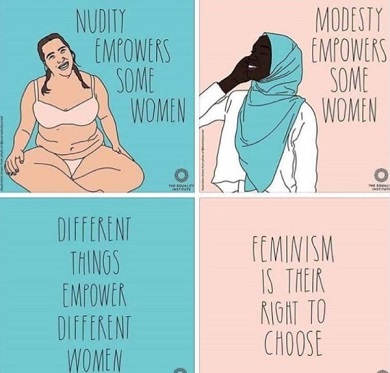 Traduction des textes contenus dans l’image : 1) "la nudité donne du pouvoir à (renforce) certaines femmes", 2) "la modestie renforce (habilite) certaines femmes" (sous-entendu, être voilée, c'est être modeste !), 3) "Différentes choses renforcent différentes femmes", 4) "le féminisme est leur droit de choisir" (image postée sur le compte Facebook de Planning Familial 13).« Or, tout en se présentant comme progressistes (antiracistes, décolonisateurs, féministes…), ces mouvances [le mouvement « décolonial » et ses relais associatifs] se livrent depuis plusieurs années à un détournement des combats pour l'émancipation individuelle et la liberté, au profit d'objectifs qui leur sont opposés et qui attaquent frontalement l'universalisme républicain : racialisme, différentialisme, ségrégationnisme (selon la couleur de la peau, le sexe, la pratique religieuse). Ils vont ainsi jusqu'à invoquer le féminisme pour légitimer le port du voile, la laïcité pour légitimer leurs revendications religieuses et l'universalisme pour légitimer le communautarisme. Enfin, ils dénoncent, contre toute évidence, le « racisme d'Etat » qui sévirait en France : un Etat auquel ils demandent en même temps - et dont d'ailleurs ils obtiennent - bienveillance et soutien financier par le biais de subventions publiques.La stratégie des militants combattants « décoloniaux » et de leurs relais complaisants consiste à faire passer leur idéologie pour vérité scientifique et à discréditer leurs opposants en les taxant de racisme et d'islamophobie. D'où leur refus fréquent de tout débat contradictoire, et même sa diabolisation [...] l'utilisation de méthodes relevant d'un terrorisme intellectuel [...] réactivant l'idée de « race » [, Ils] ne cessent d'exploiter la culpabilité des uns et d'exacerber le ressentiment des autres, nourrissant les haines interethniques et les divisions. C'est dans cette perspective que s'inscrit la stratégie d'entrisme des militants décolonialistes dans l'enseignement supérieur (universités ; écoles supérieures du professorat et de l'éducation ; écoles nationales de journalisme) et dans la culture » .Le sécessionnisme islamique – la non-mixité« La non-mixité consiste (pour lutter contre le racisme) à destiner certaines réunions uniquement aux gens que le racisme " concerne ", i. e. (concrètement) aux non-blancs. Autrement dit, la non-mixité combat le racisme en triant les gens selon la couleur de leur peau... Et puis, la non-mixité ne s'arrête pas aux réunions, mais imprègne les comportements des participants, aux yeux de qui les blancs restent des ennemis à l'extérieur. Enfin, la non-mixité est une mesure faussement temporaire - puisque son abolition est soumise à la disparition du racisme lui-même (évidemment, ce n'est pas demain la veille). Or - ce qui est ahurissant - c'est que les militants antiracistes qui promeuvent la non-mixité, s'inscrivent tous, bizarrement, à les croire, dans le sillage de Martin Luther King – aux yeux de qui un tel dispositif serait un cauchemar… ».[Je rajoute que la non-mixité, c’est le refus de l’altérité, un refus totalement opposé aux idéaux de Martin Luther King et à son combat pour les droits civiques et l’égalité. Elle peut conduire à un nouvel apartheid].Vision de la laïcité dans certains pays musulmansQuestion d'un musulman sur une page musulmane Syrienne :Une question nous est parvenue : « Qu'est ce que la laicité, et quels sont ses "rites" ? ».Réponse : « Cette image est l'un des rites de la laïcité, ou la femme laïc verse de l'alcool dans la bouche du laîc, avant de s'echanger de chauds baisers, en jouant avec leurs longues au gout d'alcool. Et puis, ils s'enduisent leurs corps de creme et chocolat, avant de commencer à se lécher mutuellement en se concentrant sur les zones sensibles... Voila les rites de la laïcité, en détail ».L’emploi de sophismes et d’arguments fallacieuxSophisme : Argument, raisonnement faux malgré une apparence de vérité. Au sens moderne, un sophiste désigne une personne utilisant des sophismes, des arguments ou des raisonnements spécieux pour tromper ou faire illusion. Certains musulmans utilisent régulièrement des arguments fallacieux, où il n’est souvent pas facile de discerner ce qui est ou n’est pas de la taqiya, de la tawriya etc.Par exemple, un argument que les arabo-musulmans vous assènent régulièrement est que « les arabes ne peuvent pas etre "anti-sémites" parce qu'ils sont eux-même "sémites" ». Ce mot, tiré de l’allemand antisemitimus, à été créé par le journaliste allemand Wilhelm Marr, lui-même antisémite, en 1879, à la seul attention des Juifs, désignant la Haine des juifs.  Antisémite signifie antijuif depuis le début. L'antisémitisme ne se rapporte pas aux "sémites" mais aux juifs. Par exemple, les ashkénazes ne sont pas sémites [ils sont d'origine européenne] mais sont pourtant victimes d'antisémitisme (d'agressions, d'insultes antisémites ...), de la part de musulmans vivant en Europe.Et de nos jours, c'est dans les pays arabes, que l'antisémitisme est y le plus virulent, que se vendent le plus Main Kampf et d'autres ouvrages antisémites comme "Le protocole des sages de Sion". Il y a une grande malhonnêteté (ou escroquerie sémantique) à essayer de disculper l'antisémitisme arabe en prétextant que les arabes sont des sémites au sens "géographique". Tous les Arabes ne sont pas antisémites, ce serait une généralisation raciste, mais évidemment ils peuvent être antisémites. L’étymologie n’a jamais été suffisante pour définir le sens d’un mot. Par ailleurs la revendication confusionnelle du terme est un marqueur classique de... l’antisémitisme.Nous ne sommes pas antisémites mais antisionistesCombien de fois, n’a-t-on pas entendu des musulmans protester du fait qu’ils ne sont pas antisémites mais seulement antisionistes ?Par exemple, selon Menouar : « Les arabes et musulmans ne sont pas antijuifs, ils anti-israéliens. Il n'y a jamais eu de pogrom dans les pays arabes. Les juifs persécutés par l'inquisition ont trouvé refuge dans ces pays. Enfin Hitler n'était pas musulman. La France a mené en Algérie une action fractionnairen en 1870, lorsque tous les juifs autochtones ont été naturalisés, par le décret Crémieux. Et Vichy ? Le roi du Maroc Mohamed V a refusé que ses citoyens juifs portent l'étoile jaune. Tout cette attitude et posture des musulmans, vis à vis des juifs, est [pourtant] la cause d'Israël. Faites un tour dans ce pays [Israël] et vous allez constater la haine SS des israéliens contre les arabes palestiniens ».En somme, dans les pays arabes, l’on déteste les Juifs [parce que, par exemple, les Juifs sont israéliens ou soutiennent Israël], mais on n’est pas antisémite.Quand aux pogroms nombreux, au cours de l’histoire de l’islam, contre les juifs, les derniers ont eu lieu, en 1947,  à Alep (75 morts) et à Aden (82 morts), les 7 et 8 juin 1948, à Jerada et à Oujda, au Maroc (42 morts) et les 3 au 5 août 1934, à Constantine (25 morts). L’Algérie compte une petite communauté juive, principalement présente dans la capitale.  Le ministre algérien des Affaires religieuses avait déclaré, le 1er juillet 2014, que l’Algérie était disposée à rouvrir les synagogues, fermées dans les années 1990, à cause du terrorisme. Le chef de file du Front de la Sahwa (éveil) salafiste libre, Abdelfattah Hamadache Zeraoui, a alors dénoncé dans cette annonce une « provocation contre les musulmans en plein mois de Ramadan ». Selon ce leader, cité par le journal Echourouk, « l’appel à a réouverture des synagogues et à la construction d’églises est rejetée car le peuple algérien est musulman et l’islam est religion d’Etat ». Le mardi 16/01/2018, les représentants de la communauté juive en Algérie ont envoyé une lettre ministre des Affaires religieuses et des Wakfs, Mohamed Aïssa, pour lui demander de « ne pas ouvrir des lieux de culte » dédiés aux juifs, du fait que ces derniers « n’en ont guère besoin » et qu’ils « ne sont pas obligés d’y accomplir leurs prières », d’autant plus qu’ils « ne sont plus assez nombreux ».Sinon, si vous êtes suicidaire, faites un essai de vous promener avec une kippa, dans les rues des villes ou villages arabes. L’accusation d’essentialisationL’accusation d’essentialisation (de la population musulmane …) est une accusation redoutable, permettant aux les associations islamistes et aux associations de gauche, soutenant les musulmans, de vous accuser de racisme , mais surtout de lancer des procédures judiciaires contre vous, ce qui contribuera, très sûrement, à vous faire taire, même si votre propos, au départ, pouvait paraître légitime et votre démarche de bonne foi.Cette menace perpétuelle de procès, dès que nous dirons un propos « inconvenant » envers les musulmans, nous conduira-t-il, un jour, à notre progressive « Dhimmisation », c'est-à-dire à notre refus de dire les choses avec courage, tout en adoptant une fausse posture de courage ?Bien sûr, il faut être prudent en dénonçant l’antisémitisme, l’intolérance religieuse et le sexisme musulmans, pour éviter justement les dérives essentialistes.Mais la conséquence du fait que les musulmans (dans leur généralité) ont été ou sont toujours victimes de racismes et/ou de généralisations abusives, est qu’ils sont alors perçus, par les penseurs de gauche, comme les « nouveaux damnées de la terre » et que, de fait, un « politiquement correct » s’est imposé, à leur égard, étouffant toute démarche critique concernant l’attitude (sexiste, intolérante, antisémite, complotiste …) de certains musulmans (islamistes, nationalistes …). Un carcan interdisant toute remise en cause de l’islam, au nom, par exemple, du respect des croyances et de la religion d’une communauté, s’est instauré.C’est le cas du procès qui a été lancé par le CCIF, la LDH, SOS Racisme, la LICRA, contre l’historien (juif) Georges Bensoussan, spécialiste de la shoah et de la vie des juifs en terre d'Islam (dhimmis ...), lui reprochant d’avoir déclaré dans une émission radiophonique : « Aujourd'hui effectivement nous sommes en présence d'un autre peuple qui se constitue au sein de la nation française, qui fait régresser un certain nombre de valeurs démocratiques qui nous ont portés […] Il n'y aura pas d'intégration tant qu'on ne se sera pas débarrassé de cet antisémitisme atavique qui est tu, comme un secret. Il se trouve qu’un sociologue algérien, Smaïn Laacher, d’un très grand courage, vient de dire dans le film qui passera sur France 3 : “C’est une honte que de maintenir ce tabou, à savoir que dans les familles arabes, en France, et tout le monde le sait mais personne ne veut le dire, l’antisémitisme, on le tète avec le lait de la mère” ». Alors que pourtant des personnes de culture musulmane qui ont tenu des propos équivalents et eux n’ont jamais été poursuivis, tels :1) Smaïn Laacher, sociologue algérien : « Cet antisémitisme, il est déjà déposé dans l'espace domestique. Il est dans l'espace domestique et il est quasi naturellement déposé sur la langue. Il est dans l'air qu'on respire. Des parents à leurs enfants... quand ils veulent les réprimander, il suffit de les traiter de Juif. Bon. Mais ça, toutes les familles arabes le savent. C'est une hypocrisie monumentale que de ne pas voir que cet antisémitisme, il est d'abord domestique », 2) Saïd Ghallab, auteur marocain, qui écrivait, en 1965, dans la revue Les Temps modernes, sous le titre "Les juifs vont en enfer" : « ... la pire insulte qu’un Marocain puisse faire à un autre, c’est de le traiter de juif, c’est avec ce lait haineux que nous avons grandi... » ,3) Et alors que, pourtant, la réalité est que les musulmans apprennent, très jeunes, à la mosquée et les médersas, des versets coraniques, des hadiths et des prières antijuifs et antichrétiens. Bref, « un Juif [ici Bensoussan] ne pourrait pas constater un antisémitisme arabo-musulman sans être [considéré immédiatement comme] raciste contre les musulmans » (une autre forme d’essentialisation ou de procès d’intention).Autre exemple :  si une personne témoigne, comme ci-après, sans aucune précaution sémantique ou oratoire : « L'antisémitisme, le discours et les théories complotistes (voire les pseudosciences, surtout quand c'est pour confirmer la véracité de la religion et du Coran) sont largement répandus dans la population algérienne et marocaine. Les Algériens et Marocains, étant pour la reconnaissance de l'existence d'Israël, sont très minoritaires. Mais, par contre, ceux qui pensent qu'il y un complot mondial des juifs contre la nation de l'islam sont majoritaires, mais ils ne vous l'avoueront jamais en face, au premier abord. Au contraire, ils vont mentir, appliquer contre vous la taqiya. Je pourrais encore aborder d’autres problèmes endémiques à ces pays, tels la maltraitance et l'infériorisation des femmes, très fréquentes, ou sur l’absence de tolérance religieuse ».Alors des penseurs de gauche vous rétorqueront peut-être, par exemple, en toute bonne foi : « Une communautarisation par comparaison, ce qui est le propre du sophisme. Le sophisme ad personam n est pas recevable sur ce groupe. Je ne traite que du fond et pas de votre incapacité à retirer l'émotion de vos projections. Maintenant si vous souhaitez vous enferrer dans cet exercice essentialiste, faites le moi savoir, vous sortirez de ce groupe rapidement. Il y a de nombreux supports à l'extérieur de ce groupe pour exercer l'art propagandiste de la division et de la communautarisation par culture. Imaginons que je m'engueule avec un papy, alors dois-je décréter que tout les vieux ne sont pas gentil ? ». « Il y a clairement un côté "tout le monde dans le même sac" qui est perturbant dans ce texte. C'est un témoignage, un sentiment, mais tout est tourné en assertion. Vous niez les luttes civiques dans ces pays. Les initiatives sont nombreuses (le maghreb a une scène métal et un public local par exemple). Votre texte a pour seul défaut de ramener Le Maghreb, dans son entièreté, à la barbarie. Il y a, chez vous, l'absence de nuance et l'amalgame "gouvernance, peuple et religion". Trop essentialliste clairement ».Ces procès [réels ou d’intention] montrent « comment des propos peuvent être déformés et altérés par une lecture idéologique dont le seul objet est d'entretenir le déni du réel, de cacher des réalités dérangeantes, à commencer par celle de l'antisémitisme qui ravage une grande partie du monde arabe d'aujourd'hui et des populations qui en sont issues » .Ces cas démontrent qu’il est important de faire preuve de prudence, en vérifiant l'information ou l’accusation [comme dans le cas du procès Bensoussan], avant de réagir à chaud, de s'insurger, de condamner, de relayer une information, surtout si cette dernièe peut conduire à un emballement et lynchage médiatiques, dans lesquels les personnes se font entraîner, influencer, eux-mêmes, sous le coup de l'émotion, sans aucun recul (comme, par exemple, dans le procès de Georges Bensoussan etc.).D’autant, que ces mêmes associations islamistes jetteront de l’huile sur le feu, lors d’accusations d’islamophobie (ou en procès d’islamophobie), mais refuseront systématiquement de dénoncer l’antisémitisme, qui traverse pourtant les populations arabo-musulmanes. Pire, elles le nient (elles sont dans le déni). Pourtant cet antisémitisme, endémique au monde arabo-musulman, peut expliquer bien des attentats antisémites, dans le monde.Le piège et la confusion sémantiques sur l'emploi du mot d’islamophobieOn tombe régulièrement sur des articles sur l'islamophobie dont sont victimes les musulmans en Europe, qui citent des exemples comme ceux-ci :« Un homme dans le bus s’est penché vers mois, et a commencé à me faire des commentaires désobligeants allant jusqu’à m’appeler une “terroriste de Daech” ; en fait il me touchait. »« Alors qu’une de mes amies arrivait au lycée, le directeur lui a arraché son voile devant tout le monde. J’aurai toujours cette image dans la tête, la voir monter les escaliers, morte de honte. »Par ces exemples, l'associations Collectif contre l’islamophobie en France (CCIF) et Tell MAMA au Royaume-Uni nous démontrent qu'il existe un racisme antimusulman, qu'ils dénomment « islamophobie ». Selon le CCIF, l’islamophobie est « L’ensemble des actes de discrimination ou de violence contre des institutions ou des individus en raison de leur appartenance, réelle ou supposée, à l’islam ».Or certains musulmans, dans leur accusation d'islamophobie, font (volontairement ?) une confusion sémantique entre :1) le racisme : la peur, la phobie, le rejet des musulmans, 2) la critique de l’islam, en tant que religion et doctrine politique, qu'elle rationnelle, scientifique, dépassionnée etc.Ce qui permet à certaines associations d’entamer des poursuites pour racisme –pour « islamophobie » –, mais en faisant volontairement ou non la confusion avec l’accusation de critiquer de l'islam, souvent dans un but de faire taire tous ceux qui critiquent Mahomet et l’islam. Or ce sont souvent ces associations qui condamnent l’islamophobie, ... qui sont, elles-mêmes, celles qui prônent ou véhiculent, le plus souvent, les discriminations, la haine et la violence contre les homosexuels (une autre forme de "racisme") et les conceptions les plus rétrogrades des religions sur l’homosexualité. En voici un exemple :Houria Bouteldja, du Parti des Indigènes de la République (P.I.R.), indique « Il se pourrait donc bien que derrière la critique virulente de l’internationale gay (que j’assume) il y ait une vraie préoccupation pour la protection et l’intégrité de pratiques sexuelles menacées par un ordre occidentalo-centré. [...] Je ne supporte pas l’impérialisme gay. Je comprends qu’il puisse y avoir des revendications (homos), ce n’est pas mon problème. Mon problème c’est qu’on impose des modèles de société à des groupes ou des peuples, des modèles d’émancipation qui ne sont pas universels. ».Sa déclaration a ici une connotation complotisme anti-gay (homophobes).(Alors ce que veulent les gays … est simplement d’être respecté et de bénéficier des mêmes droits que tous autres citoyens, dont le droit au mariage).Sinon, un « islamo-gauchiste » accusant une personne de « racisme » antimusulman parce critiquant l’islam, voici sa réponse :« Bonsoir, vous faites des confusions sémantiques, volontaire, entre a) ne pas aimer ou critiquer une idéologie ou une religion, b) le fait de rejeter une communauté (de croyants). Critiquer une religion ou des idées n'a jamais fait de vous un raciste. De plus, il y a des raisons rationnelles de critiquer l'Islam, comme l'incitation, dans certains versets, à tuer les athées, apostats, les mécréants, les homosexuels Donc mes raisons sont morales et légitimes ».Quel est le danger de cette confusion sémantique entretenue dans cette accusation concerne la liberté de pensée et de conscience ?En voici des exemples :1) Le biologiste évolutionniste, Richard Dawkins, très critique envers l’islam dans ses tweets, s’est vu annulé le passage de son discours sur les ondes, lors d’événement organisé par KPFA Radio à Berkeley, en Californie, en août 2017, les organisateurs l'ayant accusé de « discours excessif contre l'islam ». Dans une lettre aux auditeurs, la station de radio financée par les fonds publics avait écrit : « Nous avions réservé cet événement entièrement sur son excellent nouveau livre sur la science, alors que nous ne savions pas qu'il avait offensé et blessé tant de gens, à cause de ses tweets et d'autres commentaires sur L'islam ». Donc sur les radios publiques, tout discours critique sur l’islam peut être censuré.Or ce genre de censure est très dangereux, car, même si l'on peut être désolé de blesser les sentiments et convictions des musulmans, néanmoins cette critique est nécessaire, utiles et bénéfique pour ces derniers, pour, par exemple, améliorer la condition de la femme, obtenir une évolution progressiste sociale de l’islam, ne serait-ce que pour le respect des non-musulman et leur égalité de traitement avec les musulmans (avec la fin de la dhimma). Ce n'est pas de gaité de cœur que, par exemple, les ex-musulmans et les musulmans réformistes mènent ce travail – d'exégèse, d'historien, d'archéologue etc.2) En 1979, Kate Millett, féministe américaine, qui avait soutenu l’opposition au Shah d’Iran, est accusée d’impérialisme et de « racisme envers l’islam », pour avoir encouragé les femmes iraniennes à refuser de porter le voile.Alors que cette militante se bat simplement pour les droits des femmes et l’égalité homme-femme en Iran.3) En ayant publié un ouvrage historique « Le génocide voilé », sur l'esclavage arabo-musulman, l’historien, anthropologue et écrivain franco-sénégalais, Tidiane N'Diaye, a été accusé d'islamophobie, par un « savant » chiite.Cette accusation équivaut à vouloir nier les faits historiques sur la traite orientale. Or les faits historiques sont têtus.Voici différents avis qui éclairent sur le danger de l'accusation d’islamophobie :Selon l’essayiste Charb, assassiné par les islamistes, « Lutter contre l'islamophobie, c'est lutter contre quoi ? Contre la liberté d'expression. Car ce que le mot islamophobie condamne, c'est en fait le blasphémer, ce n'est pas faire preuve de racisme mais exercer son esprit critique sur une religion. C'est voir la lutte contre le racisme, quel que soit l'individu qu'il vise, confondue avec un combat pour la promotion et la protection d'une religion ».De moi : « Le mot islamophobie est une escroquerie intellectuelle, car on y fait l'amalgame entre ceux phobiques et hostiles envers les musulmans et les islamo-critiques qui soumettent l'islam et Mahomet à l'analyse critique, rationnelle et scientifique. Une analyse que certains musulmans détestent et rejettent. Analyse critique (des sources, des données archéologiques qui valident ou non les affirmations du Coran ...) pourtant nécessaires si l'on aime et recherche honnêtement la vérité scientifique » [à noter que cette phrase a été censurée sur Facebook, sans explication].« La loi violente sur la charia enseigne la haine contre les chrétiens, les juifs, les bouddhistes, les athées, les chiens, les homosexuels, les Occidentaux, les Occidentaux : nourriture, démocratie, civilisation, cultures, pays et nations ; et après que nos califes les aient tous envahis, nous avons l'audace et le courage de nous plaindre de « l'islamophobie » », avis de l’Imam Tawhidi.De Kemal : « Les islamistes détestent les occidentaux, les chrétiens, les juifs, les polythéistes, les athées, les homosexuels, les femmes émancipées, la nudité, la sexualité, la "sorcellerie", les chiens, le porc, l'alcool, la musique, la liberté d'expression, la démocratie, notre civilisation, nos traditions, notre pays et après ils osent se plaindre de l'islamophobie ».« L'islam n'est pas une race. L'islam est uniquement un ensemble de croyances ; et il n'y a rien d'islamophobe à affirmer quel l'islam est incompatible avec la démocratie », Ayaan Hirsi Ali, femme politique et écrivaine néerlando-américaine d'origine somalienne.De François P : « La peur de l'accusation d'islamophobie et la "bien-pensance" musèlent et bâillonnent la liberté d'expression, la parole libre ».De Marie : « Comment clouer le bec et refuser le débat, accusez d'islamophobie ou de mansplainer ! ».De Omar : « Le mot “islamophobie” a une histoire, qu’il vaut mieux connaître avant de l’utiliser à la légère. Il a été utilisé en 1979, par les mollahs iraniens qui souhaitaient faire passer les femmes qui refusaient de porter le voile pour de « mauvaises musulmanes » en les accusant d’être « islamophobes ». (…) En réalité, loin de désigner un quelconque racisme, le mot islamophobie est clairement pensé pour disqualifier ceux qui résistent aux intégristes : à commencer par les féministes et les musulmans libéraux. ».De Kemal : « La xénophobie est un délit. L'islamophobie est, elle, une opinion [ce terme n'existe pas dans le code pénal] ».De Hamed : « La lutte contre l'islamophobie est le cheval de Troie des revendications identitaires [communautaire] » [du PIR etc.].« L’« islamophobie » est un mot créé par les fascistes et utilisé par les lâches, pour manipuler les crétins », Christopher Hitchens, écrivain et journaliste ayant les nationalités britannique et américaine.Selon Zineb El Rhazoui, journaliste, qui est régulièrement traitée d’islamophobe car critiquant l’islam : « Dans « islamophobie » il y a « phobie », qui veut dire dire « peur irrationnelle ». Mais ne nous y trompons pas : l’islamophobie est une escroquerie intellectuelle en direction de l’Occident et qui se veut un frère jumeau de la notion d’antisémitisme. En Europe, l’antisémitisme est quelque chose de concret qui a existé dans l’histoire et s’est traduit par des lois. Or, l’islamophobie est uniquement un outil intellectuel qui consiste à faire taire ceux que l’on ne peut pas faire taire par des moyens coercitifs en les accusant de racisme. Pourquoi précisément ? Parce que le racisme en France, par exemple, n’est pas une opinion mais un délit. Résultat, aujourd’hui la notion d’islamophobie, cette imposture intellectuelle en forme de piège dans lequel sont tombés des gens de gauche ou bien-pensants, est entrée dans le Larousse avec cette définition : « Hostilité envers l’islam, les musulmans. » C’est tragique ».« Personne ne le conteste [le racisme antimusulman] mais ce n'est pas le bon terme pour désigner le racisme antimusulman » [...] « Le concept d'islamophobie est un détournement de la lutte contre le racisme antimusulman qui n'a rien à voir avec l'antiracisme », Alain Jakubowicz, président de la Ligue contre le racisme et l’antisémitisme (LICRA), 6 nov. 2016.En septembre 2013, la rédaction du quotidien Le Monde note que le mot a été l'objet de controverses, « tant il apparaissait comme un instrument propre à invalider toute critique de l'intégrisme musulman […] de la religion musulmane et instaurer, au bout du compte, un délit de blasphème ».« Chacun sait toutefois que le CCIF a imposé cette désignation (“Islamophobie”) à l'administration et aux médias pour désigner ces actes délictueux, mais que sa visée politique d'ensemble est d'y faire entrer toute critique de l'islam. », selon l'ethnologue Jeanne Favret-Saada.En conclusion partielleUne proportion non négligeable de personnes, vivants en terre d’islam, ont recours à la propagande – utilisant, le plus souvent, la « rhétorique d’inversion » –, qui fournit une vision fantasmée des faits historique, par exemple dans le cadre du conflit israélo-palestinien, sans aucune préoccupation pour la vérité historique et scientifique.Le journaliste de l’AFP, Clément Weill-Raynal, écrivait justement dans un tweet : « @CWeillRaynal Un confrère chevronné de l'AFP m'a confié que le bureau de Gaza est considéré comme un repère de militants par la direction de l'agence. Mais pour des raisons politiques, on fait comme si de rien n'était, on diffuse les infos frelatées du bureau de Gaza y compris les fakes ».Ces apologistes musulmans aiment les romans nationaux historiques fantasmés. Par exemple, on entend régulièrement, que la guerre d’Algérie aurait causé 1,5 millions de morts du côté Algériens (musulmans), sans aucune préoccupation de la vérité historique alors que ce nombre serait estimé entre 350.000 et 500.000 morts algériens, ce qui est déjà énorme. Le problème est la difficulté à pousser ces propagandistes à l’autocritique de leur cette attitude et à la critique de ces romans nationaux fantasmés.Les miracles scientifiques du CoranNous retrouvons aussi le même problème avec les allégations sur les « miracles scientifiques du Coran », une série d’affirmations pseudoscientifiques, très largement diffusée sur Internet, qui utilisent des raisonnements remplis d’approximations, de sophismes, de biais cognitifs, ne respectant pas du tout les règles de la démarche et de la méthode scientifique. Déjà pour ces apologistes, l’oxymore « miracles scientifiques du Coran » ne leur saute même pas aux yeux (entre « miracle » et « scientifique »). Ensuite, Mahomet a commis beaucoup d’erreurs scientifiques, comme, par exemple, dans ce verset « Le sperme apparaît entre la colonne vertébrale et les côtes » (Coran, verset 86:6-7). Ce qui prouve que Mahomet pouvait se tromper, qu’il ne recevait donc pas la parole divine (car celle-ci est supposée vraie en tout temps et à toute époque).Il semblerait qu’il y ait une volonté apologique, de certains musulmans, soit de dissimuler les erreurs scientifiques du Coran, soit de refuser la réalité de l’existence de ces erreurs, en s’aveuglant ?Comment expliquer cette attitude « fanatique » / aveugle ?Est-ce liée à une ignorance dramatique de la connaissance et de la démarche scientifique moderne ? Ou bien à une vraie volonté de dissimulation, pour sauver à tout prix l’image d’un prophète Mahomet parfait (le meilleur des modèle) et donc sa religion ? Ou les deux ?Cette volonté désespérée (folle) de faire concorder les derniers résultats de la science moderne avec les textes sacrés de l’islam (qui n’est qu’une imposture scientifique), ce refus de la démarche scientifique peut alors expliquer les raisons du retard scientifique et du retard de la recherche scientifique en terre d’islam. « Les superstitions et les méthodes d’apprentissage du Coran pèsent lourdement sur le retard scientifique des sociétés musulmanes ». Pervez Hoodbhoy, physicien pakistanais, « La science refuse obstinément de prendre racine dans les pays musulmans. ».« Pour 14 millions de personnes dans le monde, 180 prix Nobel ont été attribués à des savants juifs. De l’autre côté, le milliard et demi de musulmans n’a obtenu que trois prix Nobel, dont un de la paix. Les deux autres, en chimie et en physique, l’ont été par des scientifiques ayant étudié et exercé exclusivement dans des pays anglo-saxons. « Le monde islamique n’a fourni aucune invention depuis le 12ème siècle » ».Pour un nombre encore trop important de musulmans : « La religion a raison contre la science ». Pour Ouahhab : « C'est la science qui est incapable pour le moment de fournir des preuves. Cela ne veut pas dire que les histoires [relatées par le Coran, Mahomet, la Bible …] sont fausses ».Note : A ceux qui veulent développer leur esprit critique face aux "miracles scientifiques du Coran" et aux autres pseudosciences islamiques, au concordisme islamique, etc., je recommande :a) de lire, en ligne, mon texte « Pseudosciences islamiques, « miracles scientifiques du Coran », terre plate etc. », http://www.doc-developpement-durable.org/jardin.secret/EcritsPolitiquesetPhilosophiques/SurIslam/pseudosciences–islamiques.htm b) de rejoindre le groupe Facebook "Pseudosciences islamiques, miracles scientifiques du Coran, terre plate ..." :https://www.facebook.com/groups/849269165281750/# Enfin, à ceux qui veulent développer leur esprit critique, en général, je recommande de rejoindre le groupe Facebook "Développer sa pensée critique" : https://www.facebook.com/groups/1541248779510630/ 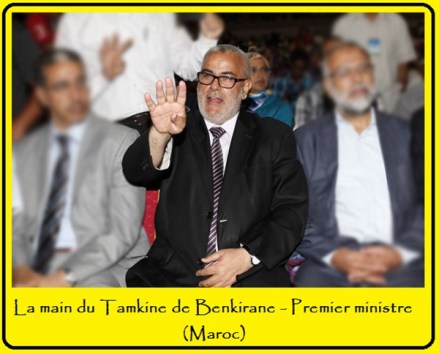 La censure de toute critique de l’islam, de Mahomet et des musulmansDavid Duquesne écrivait le 7 avril 2017, dans le figaro Vox : « Le plus grand des services que rend cette intelligentsia au totalitarisme [intellectuel] islamique est de maquiller le réel et de pratiquer le terrorisme intellectuel vis à vis de ceux qui osent dénoncer les nouveaux collabos. […].Pendant que certains tuent, d'autres bâillonnent tout en faisant la promotion d'une territorialité islamique légitime sur notre sol en balayant d'un revers de la main de touche pas à mon pote, les questions cruciales de liberté de conscience, d'égalité hommes femmes et de rapport à l'altérité dans l'islam ».« Si la formule “islamisation de la radicalité́” prônée par un Olivier Roy connait un tel succès, c’est qu’elle conforte la doxa médiatico-politicienne dans son ignorance de la réalité́ sociale. Cette dilution du jihadise dans la radicalisation va de pair avec le tabou de “l’islamophobie” : l’analyse critique du domaine islamique est considérée aujourd’hui, par ces nouveaux inquisiteurs comme haram – “pêché et interdit”. En témoigne le procès en sorcellerie qu’ils ont récemment intenté au romancier algérien Kamel Daoud pour son article sur les violences sexuelles à Cologne, lors de la nuit de la St. Sylvestre 2015. Cette idéologisation rend aveugle au fait que le jihadise est une lutte à l’intérieur de l’islam, entre différentes tendances – Frères musulmans, salafistes, jihadistes – pour détenir l’hégémonie sur le discours. Elle vise à̀ faire taire toute critique interne à l’islam, pose comme donnée absolue une identité́ religieuse close et favorise l’interprétation la plus rigoriste dont elle interdit la critique au nom de l’islamophobie ».Même si l’on est honnête et que l’on pense dire la vérité, d’une façon utile et positive, il faut ne pas toujours présenter crûment les faits, il faut les édulcore – impossible de ne pas mâcher ses mots –, afin de pouvoir passer sous les radars des censeurs islamistes sur les réseaux sociaux (Facebook …), pour ne pas vous faire accuser d’essentialiser les musulmans et être censuré par Facebook.Vous ne devez pas dire « les musulmans » « mentent souvent » ou « emploient régulièrement la taqiya », pour éviter d’être accusé d’essentialiser ou de stigmatiser l’ensemble des musulmans.Vous devrez peut-être plutôt présenter les choses ainsi, par exemple :« Une partie (non négligeable) des musulmans a plutôt une certaine facilité à recourir au mensonge pour soutenir leur cause, la fin justifiant alors les moyens, à leurs yeux. C’est cette dimension tromperie (taqiya légitime pour des buts de guerres) que les occidentaux ne perçoivent pas ».Cette censure va jusque ce que l’on appelle le « jihad judiciaire »  : « Valentina Colombo, professeur de géopolitique à l'Université européenne de Rome, spécialiste du monde musulman, a décrit le jihad des tribunaux comme une stratégie « moderne, non-violente, mais agressive (...) pour terroriser l'ennemi d'Allah ». Elle ajoute : « le jihad des tribunaux est l'outil favori des organisations et des personnes qui ont un lieu idéologique avec les Frères Musulmans dans les pays occidentaux ; il est régulièrement connecté à l'accusation d'islamophobie ». Valentina Colombo a repris la définition du jihad des tribunaux donnée par « The Legal Project », aux Etats Unis : « de tels procès sont prédateurs, lancés sans espoir sérieux de victoire, mais menés dans le but de pousser à la faillite, de détourner l'attention, d'intimider et démoraliser les accusés. Les plaignants cherchent moins à l'emporter dans la salle d'audience qu'à détruire des chercheurs et des analystes. Même lorsque ceux-ci sortent vainqueurs, ils acquittent une facture élevée en temps, en argent, et en courage moral » ».« Le but de toutes ses manœuvres [procès] est de rendre la prise de parole sur certains sujets dangereuse, vous exposant à vindicte des médias, au risque judiciaire, à la diabolisation de votre personne et à un risque de mort sociale. Pour cela, la complicité des médias est indispensable : elle participe de la représentation du monde, du bien et du mal, du licite et de l’illicite, d’où la pression mise aujourd’hui également sur les journalistes […]. Bref toutes ces stratégies d’intimidation visent à instaurer une véritable censure, mais comme la censure n’a pas bonne presse, le mieux est encore d’amener les personnes à l’exercer sur elles-mêmes pour se protéger. Quand on arrive ainsi à faire de l’autocensure, la seule mesure de protection dans un environnement médiatique agressif et biaisé, c’est rarement la démocratie qui y gagne ».Exemple d’autocensure par peur d’être taxé d’islamophobe« Tariq Ramadan, "citoyen suisse, islamologue et philosophe de renommée mondiale", comme l'écrivait avec admiration l'an dernier dans une tribune Sandrine Ruiz (qui vient d'être nommée à la tête de l'Union vaudoise des associations musulmanes), était dans la duplicité totale.Depuis cette nomination, on ne lui pose guère de questions sur ce qu'elle pense de Tariq aujourd'hui.Or il nous trompait, nous aussi. Eric Zemmour avait raison. Caroline Fourest avait raison. Jacques Neirynck ou Edwy Plenel avaient architort.Et nous étions nombreux à avoir tort, par conformisme médiatique, crainte d'être taxés d'islamophobie, ou peur d'être d'accord pour une fois avec Zemmour ou Fourest.Son air méchant, son mépris des femmes, dès notre première rencontre : j'aurai dû écouter d'entrée ce ressenti, comme on dit aujourd'hui. J'ai eu tort », Christophe Passer, dans un éditorial dans le journal « Le Matin » (journal suisse) du 29 avril 2018  .Exemples de déclarations consensuelles après un attentat islamisteTableau humoristique des phrases politiquement correctes, consensuelles, autant de façons pour les politiques et les journalistes de s’autocensurer, afin de ne pas employer les mots islams ou islamistes.Personnellement, c’est que j’appelle le politiquement correct, la bien-pensance, la « taqiya des non-musulmans », probablement causée par l’aveuglement intellectuel (enthousiaste ?), par la naïveté et l’ignorance (?), par lâcheté ou par intérêt (clientélisme …). La taqiya selon les autorités religieuses musulmanes « Il est licite de rompre l’intention d’un serment dans la mesure que n’est pas rompue la lettre du serment » (« La dépendance du voyageur », Umdat al-Salik, sections o19.1 et o19.5).« Taqiyya est d'une importance fondamentale dans l'Islam. Pratiquement chaque secte islamique l'accepte et la pratique ... Nous pouvons aller jusqu'à dire que la pratique de la taqiyya est courante dans l'islam, et que ces quelques sectes qui ne la pratiquent pas s'écartent du courant dominant ...  Taqiyya est très répandue dans la politique islamique, surtout à l'époque moderne ».On a le droit de mentir sur sa foi, pour sauver sa vie :« La validité du recours à la taqiya a été confirmée et précisée par les oulémas (docteurs de la Loi) dès les débuts de l’islam, notamment par Tabarî (m. 923).Il en résulte qu’un musulman peut abjurer extérieurement ses croyances, professer publiquement une autre religion, accepter d’être réputé non-musulman ou renoncer aux exigences cultuelles et législatives conformes à l’islam, tout cela s’il se trouve dans des conditions qu’il estime être de contrainte justifiant une telle attitude. ».La tromperie dans les exploits guerriers de MahometMahomet – qui constitue [pour le musulman] l'exemple de l'être humain parfait, dont la conduite doit être imitée dans les moindres détails – avait une conception pragmatique du mensonge. Il est notamment bien connu qu'il permettait de mentir dans trois situations : pour réconcilier entre deux parties, ou plus, qui sont en conflit, pour calmer sa femme, et à la guerre. « Le Prophète (bénédiction et salut soient sur lui) a dit : « la guerre c’est la ruse » » (rapporté par al-Boukhari, 3029 et Mouslim, 58).Selon un manuel de droit arabe consacré au djihad tel qu'il est défini par les quatre écoles du droit islamique,« Les ulémas [savants] considèrent que la tromperie en temps de guerre est légitime (…) la tromperie est une forme de l'art de la guerre ».De plus, selon Mukaram, cette tromperie est classée comme taqiyya :« La taqiyya servant à duper l'ennemi est permise ».Plusieurs ulémas estiment que la tromperie fait partie intégrante de l'art de la guerre. Ibn al-'Arabi déclare, par exemple :« Dans les hadiths [citations et actions de Mahomet], le mensonge en temps de guerre est bien attesté. En fait, le mensonge est davantage souligné que l'obligation de courage ».Ibn al-Munir (mort en 1333) écrit :« La guerre est tromperie, la guerre la plus parfaite qu'un saint guerrier puisse faire est une guerre de tromperie et non de confrontation, car la confrontation comporte des risques, tandis que l'on peut obtenir la victoire par traîtrise et sans risque pour soi ».Quant à Ibn Hajar (mort en 1448), il conseille aux musulmans d'adopter :« Une attitude très prudente dans la guerre, tout en se lamentant [publiquement] et en portant le deuil de manière à tromper les infidèles ».Cette conception musulmane de la guerre comme tromperie renvoie à la bataille du Fossé (627), qui opposa Mahomet et ses disciples à plusieurs tribus non musulmanes, connues sous le nom de Al-Ahzab. Parmi ces derniers, Na'im ibn Mas'ud se rendit dans le camp musulman et se convertit à l'islam. Quand Mahomet s'aperçut que les Ahzab n'étaient pas au courant de la conversion de Mas'ud, il lui conseilla de retourner auprès d'eux et de les décider à lever le siège. C'est à cette occasion que Mahomet est censé avoir émis l'adage célèbre, « car la guerre est tromperie ». Mas'ud retourna auprès des Ahzab sans qu'ils sachent qu'il avait changé de camp et, de son côté, il donna des informations fausses à ses anciens amis et alliés. Il s'efforça également de générer des querelles entre les différentes tribus jusqu'à ce que, pleines de méfiance les unes envers les autres, elles finissent par se séparer et lever le siège, sauvant ainsi les musulmans de la destruction dans cette période encore embryonnaire [de l'islam].Plus récemment, des complices de l'attentat du 11-Septembre, tel Khalid Sheikh Muhammad, ont invoqué, dans leur défense, comme raison de leur rôle dans la conspiration, l'argument du prophète selon lequel « la guerre est tromperie ».On trouve une autre expression encore plus puissante de la légitimité qu'il y a à tromper des infidèles, dans l'anecdote suivante. Un poète, Ka'b ibn Ashraf, avait offensé Mahomet, lequel s'était exclamé « Qui tuera cet homme qui a blessé Allah et son prophète ? ». Un jeune musulman nommé Muhammad ibn Maslama s'était porté volontaire, à condition que pour s'approcher de Ka'b afin de l'assassiner, il ait la permission de lui mentir. Mahomet lui donna son accord. Ibn Maslama alla voir Ka'b et commença à dire du mal de l'islam et de Mahomet. Il continua ainsi jusqu'à ce que ses paroles soient assez convaincantes pour que Ka'b se fie à lui. Ibn Maslama ne tarda pas alors à se présenter avec un autre musulman et à tuer Ka'b qui ne se méfiait plus.Mahomet a pris d'autres positions qui font de la tromperie une action positive, comme lorsqu'il dit :« Allah m'a commandé de parler de façon équivoque parmi les peuples, au même titre qu'il m'a commandé d'édicter des obligations [religieuses] » ;Ou encore : « J'ai été envoyé dans des conditions impénétrables »,Et « celui qui vit dans la dissimulation meurt en martyr ».Bref, les premières sources historiques de l'islam attestent clairement de l'importance suprême de la taqiyya comme d'une forme islamique de guerre. De plus, les premiers musulmans sont souvent décrits comme capables de se sortir de situations difficiles grâce au mensonge, notamment en reniant ou en insultant l'islam et Mahomet avec l'approbation de ce dernier - son seul critère étant que leurs intentions (niya) soient pures. Au cours des guerres contre les chrétiens, à chaque fois que les chrétiens avaient le pouvoir, la pratique de la taqiyya devint même plus totale. Ainsi que l'affirme Mukaram :« La taqiyya était utilisée comme un moyen, pour les musulmans, de repousser le danger, en particulier aux moments critiques où leurs frontières étaient l'objet de guerre avec les Byzantins, et, plus tard, l'objet des raids [croisades] des Francs et des autres ».La taqiya, la tromperie, comme ruse de guerreLa tromperie est également permise dans la guerre, mais ce sont des choses qu'on étudie habituellement seulement dans le Fiqh du Jihad qui est un sujet entier en soi. L'Islam permet la guerre et la tromperie est une partie essentielle de la guerre.Les djihadistes ont un discours de légitimation théologique qui justifie cette dissimulation.Dans tous les cas, la taqiya – l'art de la dissimulation – est prônée par l'Etat islamique. Ils appliquent la recommandation de Sun Tzu "Tout l'art de la guerre est basé sur la duperie.".La "taqiya", dans le langage de certains spécialistes du terrorisme, désigne "l'art de dissimuler sa véritable pensée pour arriver à la victoire", expliquait à TF1 François-Bernard Huyghe, chercheur à l'Institut des relations internationales et stratégiques (Iris), au printemps 2015. Selon Marc Trevidic, la sphère djihadiste s’est formée à cet "art" dès les années 90, lorsqu’Al-Qaida a commencé à initier ses troupes. Ils pourraient ouvertement professer le patriotisme dans leur pays d'adoption tout en encourageant secrètement le djihadisme et en fournissant des ressources à des groupes terroristes militants Al-Qaïda ou l'État islamique (DAESH).« Sur Internet, l'organisation terroriste, DAESH, a par exemple mis en ligne un fichier intitulé ‘Comment survivre en Occident ?' destiné à ses sympathisants installés en Occident. Ce guide du parfait petit djihadiste donne notamment à ces derniers des stratégies pour les aider à se dissimuler" », selon François-Bernard Huygh, chercheur à l’Iris."l'Egyptien Mohammed Atta", explique le Nouvel Obs. "Celui qui deviendra le coordinateur de l'attentat contre les tours du World Trade Center se rase la barbe et proscrit tous propos radicaux après avoir suivi sa formation dans les camps d'Oussama Ben Laden fin 1999. Même repéré de longue date par la CIA, il parviendra à tromper son monde jusqu'au 11 septembre 2001".Le tueur de Nice, dont personne n’avait vu la radicalisation, buvait de l’alcool, mangeait du porc, avait une vie sexuelle débridée, prenait de la drogue…, alors même qu’il préparait l’attentat depuis un an.Larossi Abballa, l'auteur de l'attentat Magnanville, donnait l'impression de s'intégrer, après sa sortie de prison, en créant une petite entreprise de livraison nocturne de sandwiches halal, Doctor Food.Des islamistes, comme Mohamed Merah ..., n’ont pas hésité à manger un sandwich au jambon, lorsqu’ils étaient interrogés par les policiers.« Ce n'est pas l'argent le nerf de la guerre, c'est la ruse ! », aurait déclaré Mohamed Merah, le tueur de Toulouse et Montauban, le 22 mars 2012, avant d’être abattu par le Raid qui donnait l’assaut de son appartement. Le terroriste, trois ans avant ses crimes, avait cessé de fréquenter la mosquée Bellefontaine du Mirail. Il sortait en boite, commettait des petits délits. "C'est ce profil de jeune adulte déstructuré qui a induit en erreur la Direction centrale du Renseignement intérieur (DCRI) et l'a incitée à lever la surveillance", raconte le Nouvel Obs, dans une enquête de 2013.A chaque attentat, c'est toujours le même refrain « ce jeune était gentil, serviable ou bien il fumait du shit, personne ne l'a jamais vus faire une prière, il buvait de l'alcool, il était sapé pour draguer en boîte de nuit »."Si on n'a pas ça en tête, on leur donnerait le bon Allah sans confession", alertait, jeudi sur Europe 1, Olivier Falorni, secrétaire de la Commission d'enquête parlementaire sur les moyens mis en œuvre par l'État pour lutter contre le terrorisme.Selon le Figaro ce mercredi soir, un rapport du député UMP Guillaume Larrivé intitulé : « Pour un plan d’action anti-radicalisation islamiste en prison », pointe les dangers de l’islamisme propagé dans les prisons aujourd’hui. Guillaume Larrivé rappelle que, dans les prisons aujourd’hui, les « signes extérieurs de radicalisation ont presque totalement disparu, laissant la place à une radicalisation et à un prosélytisme, beaucoup plus discret, et, partant, plus difficiles à repérer. ». Il ajoute : « Cette stratégie de dissimulation ou de camouflage est théorisée par certains radicaux sous le nom de Taqyia. ». […] « La taqiya, la dissimulation islamiste, fait des ravages dans les prisons françaises ».Note : Mentir en général, ainsi que dans des situations spécifiques telles que les transactions commerciales est condamné dans divers hadiths. Cependant, il y a quelques situations dans la littérature de hadith dans lesquelles Muhammad approuve la tromperie, telle que tromper l'adversaire dans la guerre, pour faciliter le meurtre d'un de ses ennemis, quand il est préférable de casser un serment que de le garder, ou pour obtenir une réconciliation entre les parties.Que l'islam légitime la tromperie dans le cadre de la guerre n'a, bien sûr, rien d'étonnant. Après tout, comme l'a formulé un auteur élizabéthain, John Lyly, « tout est bon, en amour comme à la guerre ». D'autres philosophes ou stratèges non musulmans, comme Sun Tzu, Machiavel et Thomas Hobbes, ont justifié la tromperie dans la guerre. Tromper l'ennemi dans le cadre de la guerre relève du bon sens. La différence cruciale avec l'islam, c'est que la guerre contre l'infidèle est considérée comme permanente, et dure, selon le Coran, jusqu'à ce que « cesse tout chaos et que toutes les religions appartiennent à Allah » (Coran 8:39). Dans son article sur le djihad de l'Encyclopaedia of Islam, Emile Tyan remarque :« Le devoir de jihad existe aussi longtemps que la domination universelle de l'islam n'a pas été atteinte. La paix avec les nations non musulmanes n'est donc que provisoire, et seul le hasard des circonstances peut la justifier de manière provisoire ».De plus, et pour en revenir à la doctrine de l'abrogation, des érudits musulmans comme Ibn Salama (mort en 1020) s'accordent pour dire que le verset 9:5 du Coran, connu sous le nom de ayat as-sayf, ou verset du sabre ou verset de l’épée, abroge environ 124 à 140 des versets du Coran (dont les mecquois plus pacifistes), car cela inclut « tous les versets coraniques qui prêchent autre chose qu'une offensive totale contre les non-croyants ». En fait, les quatre écoles de la jurisprudence sunnite sont d'accord pour dire que : « Le djihad consiste à faire la guerre aux infidèles qui, après qu'on leur ait enjoint d'embrasser l'islam, ou au moins de payer une [jizya] et de vivre soumis, ont refusé de le faire ».Le caractère obligatoire du djihad est clairement exprimé par la vision du monde dichotomique qui oppose le « royaume de l'islam » au « royaume de la guerre ». Le premier s'appelle, dar al-Islam, ou « règne de la soumission », et représente le monde où domine la chariah. Le second, dar al-Harb, ou règne de la guerre, représente le monde non-islamique. Le combat se perpétue jusqu'à ce que le règne de l'islam engloutisse le monde non-islamique. Cet état de fait est celui qui existe encore aujourd'hui. Le très célèbre historien et philosophe musulman, Ibn Khaldun, (mort en 1406) formule clairement cette opposition :« Dans la communauté musulmane, le djihad est un devoir religieux en raison de l'universalisme de la mission musulmane et de l'obligation de convertir tout le monde à l'islam par la persuasion ou par la force. Les autres groupes religieux n'avaient pas une mission universelle et le djihad n'était pas un devoir religieux pour eux, excepté pour des raisons défensives. Mais l'islam est obligé de conquérir le pouvoir contre les autres nations ».Enfin, indépendamment de tous les faits avérés, il est bon de noter – à moins qu'on puisse encore trouver déraisonnable qu'une foi ayant un milliard d'adeptes oblige à déclencher en son nom des guerres sans raison – que l'expansionnisme djihadiste est considéré comme un acte altruiste, un peu à la manière de l'idéologie du « fardeau de l'homme blanc » au XIXe siècle. Selon cette logique, que le monde vive en démocratie sous le socialisme, le communisme ou tout autre système de gouvernance, il vit inévitablement enchaîné dans le péché, car le bien suprême de l'humanité réside dans l'accord avec la loi d'Allah. Cette conception n'a en fait rien de neuf. Peu après la mort de Mahomet, en 634, avec la déferlante de guerriers du djihad, venue de la péninsule arabique, un commandant perse, qui ne devait pas tarder à succomber à l'invasion, demanda aux musulmans ce qu'ils désiraient. La réponse – mémorable – fut la suivante :« Allah nous a envoyés ici afin que nous puissions libérer ceux qui le désirent de la servitude de leurs maîtres terrestres et en faire les serviteurs d'Allah, afin de transformer leur misère en richesse et les libérer de la tyrannie et du chaos des [fausses] religions et leur apporter la justice de l'islam. Il nous a envoyés pour apporter sa religion à toutes ses créatures et leur lancer un appel pour qu'ils rejoignent l'islam. Tous ceux qui accepteront cet appel seront saufs et nous les laisserons en paix. Mais quiconque refuse cet appel sera combattu jusqu'à ce que nous accomplissions la promesse d'Allah ».Mille quatre cent ans plus tard, en mars 2009, le juriste saoudien, Basem Alem, se fit l'écho de cette conception :« En tant que membre de la vraie religion, j'ai davantage de droit à envahir les autres afin d'imposer un certain mode de vie [la chariah], dont l'histoire a démontré qu'il était le meilleur et le plus juste parmi toutes les civilisations. Tel est le véritable sens du djihad offensif. Quand nous nous engageons dans le djihad, ce n'est pas pour convertir les gens à l'islam, mais pour les libérer du sombre esclavage dans lequel ils vivent » (31).Et il va sans dire que la taqiyya au service d'un tel altruisme est permise. Par exemple, très récemment, après avoir raconté une histoire où un musulman force un Juif à se convertir à l'islam en lui disant que s'il renonçait à l'islam, les musulmans le tueraient pour apostasie, l'imam Mahmoud al-Masri a parlé d'une « magnifique tromperie » (32). Après tout, d'un point de vue islamique, c'est le Juif qui a été le bénéficiaire de cette tromperie puisqu'elle l'a fait entrer dans l'islam.Le cas d’Amedy CoulibalyUn vol à main armée dans une agence BNP Paribas d'Orléans, le 7 septembre 2002, le mène devant la cour d'assises des mineurs du Loiret, où il est condamné, le 15 décembre 2004, à six ans de prison pour trafic de stupéfiants, recel, et pour le braquage de la banque. Une fois sa peine purgée, il est embauché en contrat de professionnalisation par Coca-Cola à Grigny. Il semble avoir tiré un trait sur son passé de délinquant ; en réalité, il s'est converti en prison à l'islam radical. En juillet 2009, il est reçu avec neuf autres personnes, comme lui en formation en alternance, au palais de l'Élysée par Nicolas Sarkozy. Le président de la République souhaitait rencontrer des jeunes choisis par leurs employeurs, parce que les entreprises sont engagées en faveur de la formation en alternance. Amedy Coulibaly en 2009, est alors coach sportif, une salle de fitness de Grigny. Auprès de ses clients, il n'a jamais abordé de sujets en lien avec la religion, encore moins sur le djihad ou ses passages en prison. Soupçonné par les services antiterroristes d'avoir participé à la tentative d'évasion de Smaïn Aït Ali Belkacem, l'un des principaux auteurs de la vague d'attentats commis en France en 1995, il est arrêté le 18 mai 2010, mis en examen puis emprisonné à la maison centrale de Clairvaux. En raison des quatre ans de détention provisoire qu'il accomplit (du 22 mai 2010 au 4 mars 2014) et d'une remise de peine d'un an, Amedy Coulibaly, qui, selon la chancellerie manifeste une conduite « quasi exemplaire » durant sa détention, sort de prison le 4 mars 2014. Durant l'interpellation préalable à sa condamnation, il se décrit ainsi aux policiers : « J'essaie de pratiquer le minimum obligatoire comme la prière, le ramadan, etc. J'essaie d'avancer avec la religion mais je vais doucement ». Il peut s'agir d'une pratique de la dissimulation, la taqiya, comme le prône le mouvement radical takfir, enseigné par Djamel Beghal.Trèves et traitésLa nature perpétuelle du djihad est soulignée par le fait, soutenu par les juristes, que 10 ans est la durée maximale de paix pour les musulmans avec les infidèles. Une fois que le traité a expiré, la situation doit être réévaluée. Ils s'appuient sur le traité de paix d'Hudaybiya, ratifié en 628 par Mahomet et ses ennemis Quraysh à la Mecque. L'exemple de Mahomet qui brisa ce traité au bout de deux ans (en prétextant une infraction des Quraysh) montre que la seule fonction d'une trêve est de permettre aux musulmans s'ils sont affaiblis de gagner du temps et de se regrouper avant une nouvelle offensive (33) :« Par leur nature même, les traités doivent avoir une durée temporaire, car, dans la théorie juridique musulmane, les relations normales entre territoires musulmans et non-musulmans ne sont pas pacifiques mais guerrières ».En se fondant sur ce point,« Les fuqaha [juristes] sont d'accord pour considérer une trève illimitée comme illégitime, si les musulmans sont en position assez forte pour repartir en guerre contre les non-musulmans ».Bien que la charia demande aux musulmans d'honorer les traités, il existe donc une sortie possible qui est propice aux abus : si les musulmans pensent, même sans preuves solides, que leurs ennemis vont rompre le traité, ils peuvent le briser les premiers. De plus, certaines écoles de droit islamique, comme celle des Hanafites, affirment que les responsables musulmans peuvent abroger les traités tout simplement si cela semble être à l'avantage de l'islam. Cela n'est pas sans rappeler le hadith canonique suivant :« Si tu fais serment de procéder à une action et que tu te rends compte, plus tard, qu'une autre action est meilleure, alors tu devras renier ton serment et faire ce qui est mieux ».Et qu'y a-t-il de mieux et de plus altruiste que de rendre la parole d'Allah dominante en déclenchant à nouveau le djihad dès que possible ? Traditionnellement, les dirigeants musulmans lançaient un djihad au moins une fois par an. Ce rite est particulièrement remarquable chez les sultans ottomans, qui passaient la moitié de leur vie sur le champ de bataille. Le devoir de djihad était tellement important, que les sultans n'avaient pas le droit d'effectuer le pèlerinage à la Mecque – qui est pourtant un devoir individuel pour chaque musulman. C'est leur prise en main du djihad qui a permis à ce rite collectif de perdurer, autrement, il serait tombé en désuétude.Pour résumer, le prérequis pour la paix ou la réconciliation est que les musulmans aient l'avantage. C'est ce que démontre un texte sunnite qui fait autorité, Umdat as-Salik, écrit par un érudit égyptien du XIVe siècle, Ahmad Ibn Naqib al-Misri :« On doit trouver un bénéfice [maslaha] à la trêve, autre que le seul statu quo, car [il est écrit] :"Ne soyez pas pusillanimes en offrant la paix à l'ennemi, quand vous êtes les plus forts !" [Coran, 47:35] ».Taqiyat de Yasser Arafat à JohannesburgOn rappellera un épisode plus récent, et qui est d'une importance majeure pour les dirigeants occidentaux qui recommandent la coopération avec les islamistes. Yasser Arafat venait de négocier un traité de paix, qui avait été vivement critiqué comme concédant trop de choses à Israël. Il s'adressa alors à une assemblée musulmane dans une mosquée de Johannesburg, et se justifia en ces termes :« Je considère cet accord au même titre que l'accord signé par notre prophète Mahomet et les [Banei] Quraysh de la Mecque » . En d'autres termes, comme Mahomet, Arafat n'avait donné sa parole, que pour la renier une fois que la situation le permettrait, c'est-à-dire quand les Palestiniens seraient à nouveau en position de passer à l'offensive et de reprendre la route de Jérusalem. Dans d'autres contextes, Hudaybiya a fait figure de mot-clé pour les islamistes radicaux. Le Moro Islamic Liberation Front avait trois camps d'entraînement au sein du complexe d'Abu Bakar dans les Philippines et l'un d'eux s'appelait Camp Hudaybiya.Hudna est un terme arabe signifiant une "trêve" ou une "armistice" temporaire, ainsi que "calme" ou "tranquille", venant d'une racine verbale signifiant "calme". Il est parfois mal traduit comme "cessez-le-feu". En d'autres mots, tant que l'islam est dans un état constant de jihad, un cessez-le-feu temporaire permet un repos, pour permettre plus de jihad ultérieurement, ou c'est un mensonge, quand on n'a pas, en fait, l'intention, actuellement, de maintenir le cessez-le-feu ...Versets du CoranCertaines traductions édulcorées, dans une langue étrangère à l’arabe, dissimulent la force violente de certains versets et la vraie signification de ce certains versets et hadiths.Le mot arabe utilisé ici pour « ruse » ou « stratagème » est makara, ce qui veut dire littéralement tromperie.Coran 2:225 : « Allah vous tiendra rigueur non pas d’un serment que vous aurez prononcé à la légère, mais de celui que vous aurez proféré en toute conscience, car Allah est Clément et Plein de mansuétude. ».Source : http://www.hisnulmuslim.com/coran/index.php?num–sourate=2 Autre traduction : « Ce n'est pas pour les expressions gratuites dans vos serments qu'Allah vous saisit : Il vous saisit pour ce que vos coeurs ont acquis. Et Allah est Pardonneur et Patient ».Coran 3:28 : « Que les croyants ne prennent pas, pour alliés, des infidèles, au lieu de croyants. Quiconque le fait contredit la religion d’Allah, à moins que vous ne cherchiez à vous protéger d’eux ».Autre traduction : « Ne laissez pas les croyants prendre pour des amis ou des aides non-croyants plutôt que des croyants : si quelqu'un le fait, rien ne sera aidé par Allah, sauf par précaution, afin que vous puissiez vous en prémunir. Mais Allah vous avertit (Se souvenir) de Lui-même ; pour le but final est à Allah ».Ce verset justifie la taqiya et demande aux musulmans de ne pas prendre les mécréants comme alliés ou amis, à moins que cela ils n’y soient « contraints par un péril à redouter ».Un musulman m’explique le verset 3:28 : « ce verset est la protection du musulman des infidèles, durant les périodes de guerres ou de luttes sociales entre croyants et infidèles. Un croyant peut nier sa croyance, pour fuir le danger d'êtres tué ou fait prisonnier par l'ennemi, à cause de sa propre foi ».Muhammad ibn Jarir at-Tabari (mort en 923), auteur d'un commentaire du Coran, qui fait autorité, explique ainsi le verset 3:28 :« Si vous [les musulmans] êtes sous l'autorité de non-musulmans et craignez pour vous-mêmes, conduisez-vous avec une apparence de loyauté envers eux, par la parole, tout en conservant votre hostilité à leur égard par devers vous (…) [sachez que] Allah a interdit aux croyants de se montrer amical ou intime avec les infidèles, sauf si les infidèles les dominent. Dans ce cas précis, qu'ils se comportent amicalement avec eux tout en préservant leur religion ».Toujours à propos de ce verset du Coran, Ibn Kathir (mort en 1373), qui est une autre grande autorité coranique, écrit :« Quel que soit le lieu ou le moment, quiconque craint des tourments [venant de non-musulmans] peut se protéger en donnant le change ».Il en veut pour preuve une citation d'Abu Darda, proche compagnon de Mahomet, enjoignant d' « arborer un large sourire face à certaines personnes tandis que notre cœur les maudit ». Un autre compagnon, connu sous le nom d'Al-Hasan, a dit que « la pratique de la taqiyya est acceptable jusqu'au jour du jugement » (c'est-à-dire jusqu'à la fin des temps).D'autres savants importants, comme Abu 'Abdullah al-Qurtubi (1214-73) et Muhyi 'd-Din ibn al-Arabi (1165-1240), ont étendu la taqiyya jusqu'à l'appliquer à de nombreuses actions. En d'autres termes, les musulmans peuvent se conduire comme des infidèles ou même pire, par exemple en se prosternant et en adorant des idoles et des croix, en portant de faux témoignages, ou même en montrant les faiblesses d'autres musulmans à l'ennemi infidèle — tout est permis sauf tuer un autre musulman :« la taqiyya, même si elle est pratiquée sans contrainte, ne mène pas à un statut d'infidèle, même si elle peut mener à des péchés méritant le feu de l'enfer ».Allah est le trompeur :Coran 3:54 : « Et ils (les incroyants) ont planifié de tromper, et Allah a planifié de tromper (les mécréants), et Allah est le meilleur des séducteurs (trompeurs).Autre traduction : Et ils [les autres] se mirent à « stratégier ». Allah aussi stratégie. Et Allah est le meilleur de stratèges !Autre traduction : Et ils [les autres] se mirent à comploter. Allah a fait échouer leur complot. Et c'est Allah qui sait le mieux leur machination ! ».Autre traduction : Ils [les mécréants] ont usé de ruse [contre Jésus], et Allah aussi a rusé ; Allah est le meilleur des stratèges. »Coran 7.99 « Et ils sont alors à l'abri de la tromperie d'Allah ? Personne ne se sent à l'abri de la tromperie d'Allah, sauf ceux qui périront.Autre traduction : Sont-ils à l’abri du stratagème d’Allah ? Seuls les gens perdus se sentent à l’abri du stratagème d’Allah.Autre traduction : Se sentaient-ils à l’abri des ripostes divines ? Or, seuls les perdants croient échapper à la rigueur du Seigneur ».Si Allah use de ruse ou complote contre les mécréants, alors les musulmans sont autorisés à faire de même.Coran 8.30 « Et (souvenez-vous) quand les mécréants ont comploté contre vous (O Muhammad), pour vous emprisonner, ou vous tuer, ou vous expulser. Ils ont comploté la tromperie, mais Allah a également tromper la tromperie ; et Allah est le meilleur des trompeurs.Autre traduction : (Et rappelle-toi) le moment où les mécréants complotaient contre toi pour t’emprisonner ou t’assassiner ou te bannir. Ils complotèrent. Mais Allah complote, et Allah est le meilleur en stratagèmes.Autre traduction : (Et rappelle-toi) le moment où les mécréants complotaient contre toi pour t'emprisonner ou t'assassiner ou te bannir. Ils complotèrent. Mais Allah a fait échouer leur complot, et Allah est le meilleur en stratagèmes [en tromperies] ».Coran 9.3 « Et il sera proclamé, d'ordre de Allah et de Son Prophète, à l'adresse des hommes, le jour du grand pèlerinage, que Allah et Son Messager sont déliés de tout engagement vis-à-vis des polythéistes : «Si vous vous repentez, cela vaudra mieux pour vous , mais si vous vous obstinez dans votre impiété, sachez que vous ne saurez jamais réduire Allah à l'impuissance !» Annonce donc un châtiment douloureux aux incrédules, » Source : https://www.yabiladi.com/coran/sourate/9/at-tauba.html Autre traduction : « Et proclamation aux gens, de la part d’Allah et de Son messager, au jour du Grand Pèlerinage, qu’Allah et Son messager, désavouent les associateurs. Si vous vous repentez, ce sera mieux pour vous. Mais si vous vous détournez, sachez que vous ne réduirez pas Allah à l’impuissance. Et annonce un châtiment douloureux à ceux qui ne croient pas ».Au sujet de la dissolution des serments passés avec les païens qui restèrent à la Mecque après sa capture. Ils n’avaient rien fait de mal, mais ils furent tout de même expulsés.Coran 16.106 « Quiconque a renié Allah après avoir cru... - sauf celui qui y a été contraint alors que son cœur demeure plein de la sérénité de la foi - mais ceux qui ouvrent délibérément leur cœur à la mécréance, ceux-là ont sur eux une colère d’Allah et ils ont un châtiment terrible ».Autre traduction : « Quiconque, après avoir accepté la foi en Allah, exprime l'Incrédulité, – sauf sous la contrainte, son cœur reste ferme dans la Foi – mais comme ceux qui ouvrent leur poitrine à l'Incrédulité, sur eux est la Colère d'Allah, et la leur sera une Pénalité épouvantable ». Ce verset justifie la taqiya et montre qu’il y a des circonstances qui peuvent « pousser » un musulman à mentir.Coran 40.28 « Et un homme croyant de la famille de Pharaon, qui dissimulait sa foi dit : «Tuez-vous un homme parce qu’il dit : « Mon Seigneur est Allah ? » Alors qu’il est venu à vous avec les preuves évidentes de la part de votre Seigneur. S’il est menteur, son mensonge sera à son détriment ; tandis que s’il est véridique, alors une partie de ce dont il vous menace tombera sur vous ». Certes, Allah ne guide pas celui qui est outrancier et imposteur ! ».Un homme est présenté comme un croyant mais qui devait « dissimuler sa foi » parmi ceux qui n’étaient pas croyants.Coran 66.2 « Allah vous a prescrit certes, de vous libérer de vos serments. Allah est votre Maître ; et c’est Lui l’Omniscient, le Sage ».[Autre formulation : « Allah a pourtant institué pour vous un moyen de vous délier de certains de vos serments. »]Source : http://www.hisnulmuslim.com/coran/index.php?num–sourate=66 Pour les hadithsBukhariBukhari (52:269) : « Le prophète dit : ‘La guerre est basée sur la tromperie’ ». Ce hadith justifie le meurtre de Usayr ibn Zarim et de trente des ses hommes désarmés par Mahomet après la promesse d’un sauf-conduit (Ibn Ishaq 981) [29]. Source : https://muflihun.com/bukhari/52/269 Bukhari (49:857) : « Celui qui fait la paix entre les gens en inventant et en disant de fausses informations, celui-là n’est pas un menteur. » Autre traduction : Rapporté Um Kulthum bint Uqba : « Qu'elle a entendu l'apôtre d'Allah dire : « Celui qui fait la paix entre les gens en inventant de bonnes informations ou en disant de bonnes choses, n'est pas un menteur. » ». Source : Sahih Bukhari 3:49:857Autre traduction : « Rapporté par Um Kulthum bint Uqba :Qu'elle a entendu l'apôtre d'Allah dire : "Celui qui fait la paix entre les gens en inventant de bonnes informations ou en disant de bonnes choses, n'est pas un menteur." ».Source : https://muflihun.com/bukhari/49/857Bukhari (84:64) : « Rapporté par 'Ali:Chaque fois que je vous dis un récit de l'apôtre d'Allah, par Allah, je préférerais tomber du ciel que de lui donner une fausse déclaration, mais si je vous dis quelque chose entre vous et moi (pas un Hadith) alors c'était vraiment un tour (ie, je peux dire des choses juste pour tromper mon ennemi). J'ai entendu l'apôtre d'Allah dire : "Dans les derniers jours, il y aura des jeunes gens insensés qui diront les meilleurs mots, mais leur foi n'ira pas au-delà de leur gorge (ils n'auront aucune foi) et sortira de ) leur religion comme une flèche sort du jeu. Alors, où que vous les trouviez, tuez-les, car ceux qui les tuent auront une récompense au Jour de la Résurrection. ».Source : https://muflihun.com/bukhari/84/64 Alors qu’il était en position de force à la période de ce hadith, Ali confirme qu’il est possible de mentir afin de tromper l'ennemi.Rapporté par Abdullah bin Umar : « Deux hommes sont venus d'Orient et se sont adressés aux personnes qui ont été étonnés par l’éloquence de leurs discours. Sur ce que l'apôtre d'Allah a dit « un discours éloquent est aussi efficace que la magie » ». Sahih Bukhari 7:71:662Rapporté par Sahl bin Sad As-Sa'idi : « ... L'Apôtre d'Allah a dit : Un homme peut sembler au peuple comme s'il pratiquait les actions du peuple du Paradis alors qu'en fait il vient des « gens de l'Enfer ». Un autre peut sembler au peuple comme s'il pratiquait les actes du peuple de l'enfer (feu), alors, qu'en fait, il vient des « gens du Paradis » ». Sahih Bukhari 4:52:147Rapporté Al-Bara : « Lorsque le prophète avait l'intention d'accomplir la 'Umra, il envoya une personne au peuple de La Mecque leur demandant la permission d'entrer à La Mecque. Ils ont stipulé qu'il ne resterait pas plus de trois jours et n'y entrerait qu'avec des armes à gaine et ne prêcherait (Islam) à aucun d'entre eux. Alors Ali bin Abi-Talib a commencé à rédiger le traité entre eux. Il a écrit : "C'est ce que Muhammad, apôtre d'Allah a accepté." Les Mecquois ont dit : "Si nous savions que vous (Muhammad) êtes le Messager d'Allah, alors nous ne vous aurions pas empêchés et vous aurions suivi, mais écrivez : " C'est ce que Muhammad bin 'Abdullah a accepté. "Sur ce que l'apôtre d'Allah a dit," par Allah, je suis Muhammad bin 'Abdullah, et, par Allah, je suis apôtre d'Allah. " L'apôtre d'Allah a l'habitude de ne pas écrire ; alors il a demandé à 'Ali d'effacer l'expression du Messager d'Allah. Sur ce 'Ali a dit, "Par Allah je ne l'effacerai jamais." L'apôtre d'Allah a dit (à 'Ali), "Laissez-moi voir le papier." Quand 'Ali lui a montré le papier, le Prophète a effacé l'expression de sa propre main. Lorsque l'apôtre d'Allah était entré à la Mecque et que trois jours s'étaient écoulés, les Mecquois vinrent à 'Ali et dirent : "Laissez votre ami (c'est-à-dire le Prophète) quitter La Mecque." Ali a informé l'apôtre d'Allah à ce sujet et l'apôtre d'Allah a dit: "Oui", puis il est parti ». Sahih Bukhari 4:53:408Briser les serments Dans Sahih Bukhari nous trouvons des récits nous disant que le Prophète Muhammad avait dit s'il prêtait serment et trouvait plus tard quelque chose d'autre, il ferait "ce qui est mieux" et expierait son serment.« Rapporté Zahdam :Nous étions en compagnie d'Abu Musa Al-Ash'ari et il y avait des relations amicales entre nous et cette tribu de Jarm. Abu Musa a été présenté avec un plat contenant du poulet. Parmi les gens, il y avait un homme au visage rouge qui ne s'approchait pas de la nourriture. Abu Musa a dit (à lui), "Venez (et mangez), car j'ai vu l'apôtre d'Allah en manger (c'est-à-dire le poulet)." Il a dit : "Je l'ai vu manger quelque chose (sale) et depuis je l'ai détesté, et j'ai juré que je ne le mangerai pas" Abu Musa a dit : "Allez, je vais vous le dire (ou vous raconter). Une fois je suis allé à l'apôtre d'Allah avec un groupe d'Al-Ash'ariyin, et l'ai rencontré alors qu'il était en colère, distribuant des chameaux de Rakat. Nous avons demandé des montures, mais il a juré qu'il ne nous donnerait pas de montures et a ajouté : "Je n'ai rien pour vous, pour monter dessus". Pendant ce temps, des chameaux de butin ont été apportés à l'apôtre d'Allah et il a demandé deux fois : "Où sont les Al-Ash'ariyin ?" Il nous a donc donné cinq chameaux blancs avec de grosses bosses, et puis j'ai dit à mes compagnons, "l'apôtre d'Allah a oublié son serment. Par Allah, si nous ne rappelons pas à l'Apôtre d'Allah son serment, nous ne réussirons jamais. "Nous sommes donc retournés vers le Prophète et avons dit, « O Apôtre d'Allah, nous vous avons demandé des montures, mais vous avez juré que vous ne nous donneriez pas de montures, nous pensons que vous avez oublié votre serment. Il a dit : « C'est Allah qui vous a donné des montures, par Allah, et si Allah le veut, si je prête serment et que je trouve quelque chose d'autre, je ferai mieux et expierai mon serment. »Sahih Bukhari 7: 67: 427.« Rapporté 'Abdur-Rahman bin Samura:Le Prophète a dit: « O Abdur-Rahman, ne cherchez pas à être un chef, car si vous avez reçu l'autorité à votre demande, vous en serez tenu responsable, mais si vous le recevez sans demander (pour cela), alors vous serez aidé (par Allah) en elle. Si jamais vous prêter serment de faire quelque chose et plus tard vous trouvez que quelque chose d'autre est mieux, alors vous devriez expier votre serment et faire ce qui est mieux » ».Sahih Bukhari 9: 89: 260 .Puisque déterminer ce qui est « meilleur » est une évaluation très subjective, on peut rompre n'importe quel accord avec n'importe qui à n'importe quel moment, en se basant simplement sur sa perception de ce qui est « meilleur ».La guerre est une tromperie « Rapporté Abu Huraira : Le Prophète a dit, "Khosrau sera ruiné, et il n'y aura pas de Khosrau après lui, et César sera sûrement ruiné et il n'y aura pas de César après lui, et vous dépenserez leurs trésors dans la cause d'Allah." Il a appelé, "La guerre est la tromperie" ».Source : Sahih Bukhari vol 4 livre 52 n°267« Rapporté Abu Huraira : L'apôtre d'Allah a appelé, "la guerre est tromperie" ». Source : Sahih Bukhari 4: 52: 268« Rapporté par Jabir bin 'Abdullah : Le Prophète a dit : "La guerre est une tromperie" ». Source : Sahih Bukhari 4: 52: 269Pas limité à la guerre Les musulmans prétendent souvent mentir dans l'Islam est limité à son utilisation dans la guerre, mais dans les hadiths suivants, Muhammad permet à un musulman de mentir afin de tuer Ka'b ibn al-Ashraf, un poète juif qui a écrit un poème anti-musulman qui offensé lui.« Raconté Jabir : Le Prophète a dit, 'Qui est prêt à tuer Ka'b bin Ashraf (c'est-à-dire un Juif).' Muhammad bin Maslama a répondu : «Est-ce que tu aimes que je le tue? Le Prophète a répondu par l'affirmative Muhammad bin Maslama a dit : "Alors permettez-moi de dire ce que j'aime". Le Prophète a répondu : "Je le fais (c'est-à-dire je vous le permets)". ».Sahih Bukhari 4: 52: 271« Rapporté par Jabir bin 'Abdullah : L'apôtre d'Allah a dit : "Qui est prêt à tuer Ka'b bin Al-Ashraf qui a blessé Allah et Son Apôtre ?" Là-dessus Muhammad bin Maslama se leva en disant : "O Apôtre d'Allah, voudrais-tu que je le tue ?". Le Prophète a dit, "Oui," Muhammad bin Maslama a dit, "Alors permettez-moi de dire une (fausse) chose (c'est-à-dire de tromper Kab)." Le Prophète a dit, "Vous pouvez le dire". Ka'b a dit : "Alors prêtez-moi vos fils." Ils ont dit : « Comment pouvons-nous hypothéquer nos fils pour vous ? Plus tard, ils seraient abusés par les gens disant qu'un tel a été hypothéqué pour une cargaison de chameaux, ce qui nous causerait une grande disgrâce, mais nous hypothéquerons notre bras à vous. " Muhammad bin Maslama et son compagnon ont promis à Kab que Muhammad reviendrait à lui. Il est venu à Kab la nuit avec le frère adoptif de Kab, Abu Na'ila. Kab les a invités à entrer dans son fort, puis il est descendu vers eux. Sa femme lui a demandé : « Où vas-tu en ce moment ? ». Kab répondit : "Aucun autre que Muhammad bin Maslama et mon frère adoptif Abu Na'ila sont venus.". Sa femme a dit : "J'entends une voix comme si le sang coulait de lui". Ka'b a dit : " Ils ne sont que mon frère Muhammad bin Maslama et mon frère adoptif Abu Naila. Un homme généreux devrait répondre à un appel la nuit même s'il est invité à être tué ". Muhammad bin Maslama est allé avec deux hommes (certains narrateurs mentionnent les hommes comme 'Abu bin Jabr, Al Harith bin Aus et Abbad bin Bishr). Vin Maslama entra avec deux hommes et leur dit : « Quand Ka'b viendra, je toucherai ses cheveux et je les sentirai, et quand tu verras que je lui ai pris la tête, dépouille-le. Je vais vous laisser sentir sa tête. "Kab bin Al-Ashraf est descendu à eux enveloppé dans ses vêtements, et diffusant le parfum.". Muhammad bin Maslama a dit "n'a jamais senti un meilleur parfum que cela". Ka'b a répondu "J'ai les meilleures femmes arabes qui savent comment utiliser des parfums de grande qualité". Puis Muhammad bin Maslama a demandé de nouveau à Ka'b : "Me laisseras-tu (sentir ta tête) ?". Ka'b a dit : "Oui." Quand Muhammad l'a fort tenu, il a dit (à ses compagnons) : « Attrape-le ! Alors ils l'ont tué et sont allés au Prophète et l'ont informé. (Abu Rafi) a été tué après Ka'b bin Al-Ashraf ». ».Sahih Bukhari 5: 59: 369.Ceci est un cas clair de mensonge endossé par le prophète afin d'atteindre les objectifs de l'Islam, donc suivre l’exemple de Mahomet autorise les Musulmans à mentir (et à tuer) pour défendre Muhammad.Consentement conjugal Ces récits disent qu'une personne peut sciemment faire mentir deux de ses amis au sujet du consentement donné par une femme et le mariage sera confirmé. Donc, si elle le refuse, tout ce qu'il a à faire est d'avoir deux amis qui mentiront et elle sera légalement sa femme.« Rapporté par Abu Haraira : L'apôtre d'Allah a dit : "Une esclave ne devrait pas être donnée en mariage avant d'être consultée, et une vierge ne devrait pas être donnée en mariage avant que sa permission ne soit accordée.". Les gens ont dit : "Comment va-t-elle exprimer sa permission ?" Le Prophète a dit : "En gardant le silence (lorsqu'on lui a demandé son consentement)." Certaines personnes ont dit : « Si un homme, en jouant un tour, présente deux faux témoins devant le juge pour témoigner qu'il a épousé une matrone avec son consentement et que le juge confirme son mariage, et le mari est sûr qu’il ne l’a jamais épousé (avant), alors un tel mariage sera considéré comme légal et il peut vivre avec elle comme mari" », Sahih Bukhari 9: 86: 100.« Rapporté par Abu Huraira : Le Prophète a dit : « Une vierge ne devrait pas être mariée avant qu'on lui demande son consentement, et la matrone ne devrait pas être mariée jusqu'à ce qu'on lui demande si elle accepte de se marier ou non. Il a été demandé : "O Apôtre d'Allah, comment va-t-elle (la vierge) exprimer son consentement ? " Il a dit : "En gardant le silence." Certaines personnes ont dit : « Si une vierge n'est pas sollicitée et qu'elle n'est pas mariée, et qu'un homme, en jouant un tour, présente deux faux témoins, il l'a épousée avec son consentement et le juge confirme que son mariage est vrai, et le mari sait que les témoins étaient de faux témoins, alors il n'y a pas de mal à ce qu'il consomme son mariage avec elle et le mariage est considéré comme valide." », Sahih Bukhari 9:86:98"Abu Asem nous a dit d'Ibn Goreh, du fils d'Abi Molaika, de Zokwan, d'Aisha (qu'Allah soit satisfait d'elle) que : L'apôtre d'Allah (PBUH) a dit que le consentement d'une vierge était pris. J'ai dit: "Une vierge se sent timide". Il a dit: "Son silence est son consentement." Et certaines personnes ont dit que si un homme tombe amoureux d'une odalisque orpheline ou d'une vierge et elle le refuse. Puis, il fait un tour en apportant deux faux témoins qu'il a épousés et l'orphelin a réalisé (le tour) et a donné son consentement et le juge a reconnu les faux témoins et le mari est conscient de son mensonge, alors il est légitime pour lui de copuler avec elle. ", Sahih Bukhari 6570Sahih Muslim « Humaid b. Abd al-Rahman b. 'Auf a rapporté que sa mère Umm Kulthum fille de' Uqba b. Abu Mu'ait, et elle était parmi les premiers émigrants qui ont prêté allégeance à l'apôtre d'Allah (que la paix soit sur lui), disant qu'elle a entendu le Messager d'Allah (que la paix soit sur lui) en disant : Un menteur n'est pas celui qui essaie d'apporter la réconciliation entre les gens et parle bien (afin d'éviter la dispute), ou il transmet le bien. Ibn Shihab a dit qu'il n'a pas entendu que cette exemption était accordée dans tout ce que les gens disent comme mensonge mais dans trois cas : au combat, pour amener la réconciliation entre les personnes et la narration des paroles du mari à sa femme, et la narration du mot d'une femme à son mari (sous une forme tordue afin d'apporter la réconciliation entre eux) », Sahih Muslim 32: 6303.Briser les serments En plus de Sahih Bukhari, nous trouvons beaucoup plus de récits dans Sahih Muslim concernant la rupture des serments. Cette fois, Muhammad encourage les musulmans à faire de même et à choisir ce qui est « meilleur ».« Abu Musa al-Ash'ari a rapporté : Je suis venu à l'apôtre d'Allah (que la paix soit sur lui) avec un groupe d'Ash'arites demandant de nous donner une montagne. Il (le Saint Prophète) a dit : Par Allah, je ne peux pas vous fournir une montagne, et il n'y a rien avec moi que je devrais vous donner comme un tour. Il (le narrateur) a dit : Nous sommes restés là aussi longtemps qu'Allah l'a voulu. Alors on lui a apporté (au Saint Prophète) des chameaux. Il (le Saint Prophète) a alors ordonné de nous donner trois chameaux à bosse blanche. Nous avons commencé et avons dit (ou certains d'entre nous ont dit aux autres) : Allah ne nous bénira pas. Nous sommes venus au Messager d'Allah (que la paix soit sur lui) le suppliant de nous fournir des chameaux. Il a juré qu'il ne pouvait pas nous fournir une monture, mais plus tard il nous a fourni cela. Ils (certains du Prophète) En ce qui me concerne, par Allah, s'il le veut, je ne jurerais pas, mais si, plus tard, je verrais mieux que cela, je (ferais rompre le vœu) et l'expierais et ferais ce qui est mieux », Sahih Muslim 15: 4044« Abu Huraira a rapporté : Une personne s'est assise tard dans la nuit avec l'apôtre d'Allah (que la paix soit sur lui), puis est venu à sa famille et a constaté que ses enfants s'étaient endormis. Sa femme a apporté de la nourriture pour lui. Mais il a juré qu'il ne mangerait pas à cause de ses enfants (s'endormir sans nourriture) Il a alors donné préséance (de rompre le vœu et ensuite l'expier) et a mangé la nourriture Il est alors venu au Messager d'Allah (paix Soit sur lui) et fait mention de cela à lui, après quoi le Messager d'Allah (paix sur lui) a dit : Celui qui a prêté serment et (plus tard) trouvé quelque chose de mieux que cela, [dans ce cas, il] devrait faire cela, et expier pour (avoir rompu) ce vœu », Sahih Muslim 15: 4052« Abu Huraira a rapporté que le Messager d'Allah (que la paix soit sur lui) a dit : Celui qui a prêté serment et a ensuite trouvé une autre chose meilleure que ceci devrait expier pour le serment (rompu) par lui et faire (la meilleure chose) », Sahih Muslim 15: 4053« Abu Huraira a rapporté le Messager d'Allah (que la paix soit sur lui) comme disant : Celui qui a prêté serment et (plus tard) a trouvé une autre chose meilleure que cela, il devrait faire ce qui est mieux et expier pour le vœu (qu’il a rompu) », Sahih Muslim 15: 4054« Ce hadith est rapporté sur l'autorité de Suhail avec la même chaîne de transmetteurs (avec ces mots) : "Il devrait expier pour (avoir rompu) le vœu et faire ce qui est mieux." », Sahih Muslim 15: 4055« 'Adi a rapporté le Messager d'Allah (que la paix soit sur lui) comme disant : Quand quelqu'un parmi vous prête un serment, mais s’il trouve (quelque chose) mieux, il devrait expier (pour le non-respect du serment), et faire ce qui est mieux », Sahih Muslim 15: 4058« Abd al-Rahman b. Samura a rapporté que le Messager d'Allah (que la paix soit sur lui) m'a dit : Abd al-Rahman b. Samura, ne demandez pas l'autorité car si cela vous est accordé pour le demander, vous seriez mandaté pour cela (sans avoir le soutien d'Allah), mais si vous le recevez sans que vous le demandiez, vous seriez aidé (par Allah) dans cela. Et quand tu prends un serment et que tu trouves autre chose de mieux que cela, expie pour (voir rompu) ton serment, et fais ce qui est mieux. Ce hadith a également été transmis sur l'autorité d'Ibn Farrukh », Sahih Muslim 15: 4062Pas limité à la guerre En plus de Sahih Bukhari, nous trouvons une narration dans Sahih Muslim concernant Muhammad (Mahomet) permettant à un musulman de mentir afin de tuer Ka'b ibn al-Ashraf, un poète juif qui a écrit un poème antimusulman qui l'a offensé.« Il a été rapporté sur l'autorité de Jabir que le Messager d'Allah (que la paix soit sur lui) a dit : Qui va tuer Ka'b b. Ashraf ? Il a calomnié Allah, l'Exalté et Son Messager. Muhammad b. Maslama a dit : Messager d'Allah, voulez-vous que je devrais le tuer ? Il a dit oui. Il a dit : Permettez-moi de parler (à lui, de la manière que je juge convenable). Il a dit : Parlez (comme vous voulez). Donc, Muhammad b. Maslama vint à Ka'b et lui parla, se référa à la vieille amitié entre eux et dit : Cet homme (c'est-à-dire le Saint Prophète) a pris la décision de recueillir la charité (de nous) et cela nous a mis dans une grande détresse. Quand on l'a entendu, Ka'b a dit : Par Allah, vous aurez plus de problèmes avec lui. Muhammad b. Maslama a dit : Sans doute, maintenant nous sommes devenus ses disciples et nous n'aimons pas l'abandonner jusqu'à ce que nous voyions ce que le tour de ses affaires prendra. Je veux que tu me donnes un prêt. Il a dit : Qu'allez-vous hypothéquer ? Il a dit : Que veux-tu ? Il a dit : Engagez-moi vos femmes. Il a dit : Vous êtes le plus beau des Arabes ; Devrions-nous engager nos femmes à vous ? Il a dit : Promets-moi tes enfants. Il a dit : Le fils de l'un d'entre nous peut abuser de nous en disant qu'il a été promis pour deux « wasqs de dattes », mais nous pouvons vous engager (cur) des armes. Il a dit : D'accord. Alors Muhammad b. Maslama a promis qu'il viendrait à lui avec Harith, Abu 'Abs b. Jabr et Abbad b. Bishr. Alors ils sont venus et l'ont appelé la nuit. Il est descendu à eux. Sufyan dit que tous les narrateurs sauf 'Amr ont déclaré que sa femme a dit : J'entends une voix qui sonne comme la voix du meurtre. Il a dit : Ce n'est que Muhammad b. Maslama et son frère adoptif, Abu Na'ila. Quand un homme est appelé la nuit même pour être percé d'une lance, il devrait répondre à l'appel. Muhammad a dit à ses compagnons : Quand il descendra, j'étendrai mes mains vers sa tête et quand je le tiendrai rapidement, vous devriez faire votre travail. Alors, quand il est descendu et qu'il tenait son manteau sous le bras, ils lui ont dit : Nous sentons de vous une très bonne odeur. Il a dit : Oui, j'ai avec moi une maîtresse qui est la plus parfumée des femmes d'Arabie. Il a dit : Permettez-moi de sentir (l'odeur sur votre tête). Il a dit : Oui, vous pouvez sentir. Alors il l'a attrapé et a senti. Puis il a dit : Permettez-moi de le faire (encore une fois). Il a ensuite tenu sa tête rapidement et a dit à ses compagnons : Faites votre travail. Et ils l'ont tué » ; Sahih Muslim 19: 4436.Ibn Majah Couvrir les péchés des autres musulmans« Il a été rapporté d'Abu Hurairah que le Messager d'Allah a dit : "Celui qui couvre (le péché de) un musulman, Allah le couvrira (son péché) dans ce monde et dans l'au-delà." (Sahih) ».Abu Dawud La guerre est une tromperie « Rapporté Ka'b ibn Malik : Quand le Prophète (paix soit sur lui) avait l'intention de faire une expédition [guerrière], il prétendait toujours aller ailleurs, et il disait : La guerre est une tromperie », Abu Dawud 14: 2631.A rapprocher du hadith Boukhari livre 52 n°197 « Quand l’apôtre d’Allah avait l’intention de conduire une expédition de pillage, (Ghazvéh ou ghazw ou ghazwa en arabe, ce que l’on traduit en français par razzia – dans le cas du Prophète, un tel pillage constituait un aspect du jihâd) il employait une formule équivoque pour faire croire qu’il allait dans une autre direction ».Le Jihad est perpétuel Si le jihad est perpétuel, cela signifie (selon la théologie islamique) que les musulmans sont toujours en état de guerre. Si les musulmans sont toujours en état de guerre, cela signifie que la tromperie est toujours permise, indépendamment de l'absence de toute guerre visible contre les non-musulmans.« Anas ibn Malik : Le Prophète (Salla Allah'Alaihi Wa Sallam) a dit : Trois choses sont les racines de la foi : s'abstenir de tuer quelqu'un qui dit : "Il n'y a pas d'autre Allah qu'Allah" et ne pas le déclarer incroyant, quel que soit le péché il s'engage, et ne pas l'excommunier de l'Islam pour son action ; et le jihad sera exécuté continuellement depuis le jour où Allah m'a envoyé comme prophète jusqu'au jour où le dernier membre de ma communauté se battra avec le Dajjal (Antéchrist). La tyrannie de n'importe quel tyran et la justice de n'importe quel (dirigeant) ne l'invalidera pas. Il faut avoir foi dans le décret divin », Sunan Abu Dawud 14: 2526Note : si le djihad est perpétuel, cela veut dire que toute trêve ne peut être que temporaire.Sira Ibn Ishaq « Je suis le meilleur des comploteurs. Je les ai trompés avec ma ruse, de sorte que je vous ai délivrés d'eux ». Ishaq: 323.« Le corps de Ka'b a été laissé prostré [humilié dans la soumission]. Après sa chute, tous les Juifs Nadir ont été amenés bas. L'épée à la main, nous l'avons coupée. Par ordre de Muhammad nous avons été envoyés secrètement par nuit. Frère qui tue le frère. Nous l'avons attiré à sa mort avec ruse. Voyageant de nuit, audacieux comme des lions, nous sommes allés chez lui. Nous lui avons fait goûter la mort avec nos épées mortelles. Nous avons cherché la victoire pour la religion du Prophète ». Ishaq: 368.« L'un des pères des jeunes hommes a affronté Muhammad et a dit : « Vous avez volé la vie de mon fils par votre tromperie et m'a apporté un grand chagrin » ». Ishaq: 383.« Par l'ordre de Muhammad nous les avons séduits ». Ishaq: 442.« Par Allah tu mens », dit l'un à l'autre. ' Menteur toi-même ! ' « Vous êtes une personne mécontente qui se dispute au nom des malades ». Ishaq: 496.Al Tabari « Les Juifs de Qaynuqa ont répondu : 'Muhammad, pensez-vous que nous sommes comme votre peuple ? Ne sois pas trompé par le fait que tu as rencontré un peuple sans connaissance et que tu as bien profité de ton [cette] opportunité ». Al-Tabari, Vol. 7, p. 85 « Le Messager et ses Compagnons ont continué dans la crainte et la détresse qu'Allah a décrites dans le Coran. Puis Nu'aym est venu au Prophète. « Je suis devenu musulman, mais ma tribu ne connaît pas mon islam. Commandez-moi donc ce que vous voudrez. Muhammad a dit, 'Faites-les s'abandonner si vous le pouvez afin qu'ils nous quittent ; car la guerre est une tromperie ». Al-Tabari, Vol. 8, p. 23 « 'Prophète, ce groupe d'Ansar t'en veut de ce que tu as fait du butin et de la façon dont tu l'as partagé entre tes propres gens.' « Ansar, quelle est cette conversation que j'entends de vous ? Quelle est la rancune que vous portez contre moi ? Pensez-vous mal de moi ? Ne suis-je pas venu à vous, quand vous étiez dans l'indigence et dans l'indigence, et ensuite enrichi par Allah ? 'Vous êtes venus à nous discrédités, quand votre message a été rejeté par les Quraysh, et nous vous avons cru. Vous avez été abandonné et abandonné et nous vous avons aidé. Vous étiez un fugitif et nous vous avons accueilli, vous mettant à l'abri. Vous étiez pauvre et dans le besoin, et nous vous avons réconfortés ». Al-Tabari, Vol. 9, p. 36 Divers érudits Classique Toutes les citations sont tirées de sources sunnites (c.-à-d. orthodoxes islamiques) faisant autorité, aucune n'est tirée de sources chiites.Fiqh Imam Abu Hammid Ghazali dit : « Parler est un moyen d'atteindre les objectifs : si un but louable est réalisable à la fois en disant la vérité et en mentant, il est illégal d'accomplir par le mensonge parce que cela n'est pas nécessaire. Un tel but en mentant mais pas en disant la vérité, il est permis de mentir si atteindre le but est permis (Note : quand le but du mensonge est de contourner quelqu'un qui empêche de faire quelque chose de permis), et obligatoire si le but est obligatoire ... dans tous les cas, il est religieusement prudent d'employer des mots qui donnent une impression trompeuse ... ».La dépendance du voyageur : un manuel classique de la loi sacrée islamiqueAhmad ibn Naqib al-Misri, édité et traduit par Nuh Ha Mim Keller (page 745, r8.2).« Il est admis de mentir si le but poursuivi est admissible. Mentir est obligatoire si l’objectif à atteindre est obligatoire » (Umdat al-Salik, « La dépendance du voyageur », Para r8.2).« Il est permis de jurer à Rasulullah quand on est sous la contrainte et de réciter le Kalima de Kufr dans la crainte de perdre la propriété ou de se faire tuer à condition que le cœur soit à l'aise ».Chapitre "Al Dheema"Nizam al-Din al-Shashi, Usul al-Shashi (page 114).Tafsir « Si vous [les musulmans] êtes sous leur autorité [des infidèles], craignez pour vous-mêmes, faites preuve de loyauté envers eux, avec votre langue, tout en nourrissant une animosité intérieure pour eux. ... Allah a interdit aux croyants d'être amicaux ou en termes intimes avec les infidèles à la place des croyants – sauf quand les infidèles sont au-dessus d'eux [en autorité]. Dans un tel scénario, laissez-les agir amicalement envers eux ».Jami 'al-Bayan' et ta'wil ayi'l-Qur'an al-Ma'ruf: Tafsir à-TabariAbu Ja'far Muhammad à-Tabari, Beyrouth : Dar Ihya 'à-Turath al-'Arabi, 2001 (volume 3, page 267).« Que les croyants ne prennent pas les mécréants pour patrons, plutôt que pour les croyants, car quiconque fait cela, c'est-à-dire, quiconque les prend comme mécènes, n'appartient pas à la religion de Allah de toute façon. – sauf si vous vous protégez contre eux, comme une sauvegarde (tuqātan, 'comme une sauvegarde', est le nom verbal du taqiyyatan), c'est-à-dire, [sauf] vous avez peur de quelque chose, auquel cas vous pouvez leur montrer [demander la protection] à travers les mots, mais pas dans vos cœurs : c'était avant l'hégémonie de l'Islam et [la dispense] s'applique à tout individu résidant dans une terre, où il n’a aucun droit à la parole. Allah vous avertit qu'il instille la peur en vous de Son Soi en vous avertissant qu'il peut être en colère contre vous si vous les prenez comme des mécènes ; et à Allah est la fin du voyage le retour et Il vous rétribuera. », Tafsir pour la Sourate 3 Ayah 28. Tafsir al-Jalalayn, trad. Feras Hamza, 2012 Institut Royal Aal al-Bayt pour la pensée islamique.(Sauf si vous craignez vraiment un danger de leur part), à l'exception de ceux qui dans certains domaines craignent pour leur sécurité des mécréants. Dans ce cas, de tels croyants sont autorisés à montrer l'amitié aux mécréants extérieurement, mais jamais intérieurement. Par exemple, Al-Bukhari a rapporté qu'Abu Ad-Darda a dit : "Nous sourions à certaines personnes bien que nos cœurs les maudissent.". Al-Bukhari a dit qu'Al-Hasan a dit : "La Tuqyah est autorisée jusqu'au Jour de la Résurrection".L'interdiction de soutenir les mécréantsTafsir Ibn Kathir« Sans aucun doute, il n'y a aucun mal à pratiquer Taqiyyah si un croyant est pris entre les non-croyants et que sa vie ou ses biens sont menacés par eux. Dans de telles circonstances, il devrait leur cacher son inimitié. En fait, il devrait parler de telle manière que ses mots devraient montrer la passion. Son oreille ne devrait pas confirmer ce qu'il dit. Taqiyyah n'a pas d'effet sur son cœur ; il a seulement un effet externe ».Tafsir pour la Sourate 3. Al-i'Imran, Ayah 28Fakhr al-Din al-Razi, Tafser Kabeer, publié à Istanbul (volume 2, page 626)« Les non-croyants ont attrapé une fois Ammar bin Yasir et ils l'ont forcé à dire qu'ils louaient leurs faux Dieux et à condamner le prophète Mahomet. Ils l'ont forcé dans une mesure que Ammar bin Yasir a donné dans un dépassement de leurs demandes [il a dépassé ses demandes]. Après cela, quand il est retourné au prophète Mahomet, Ammar lui a raconté toute l'histoire. Le Prophète Muhammad lui a demandé comment tu te sens dans ton cœur ? A quoi Ammar a répondu, je suis pleinement satisfait de la religion d'Allah dans mon cœur. A cela, le prophète Mohammed a dit, si les non-croyants vous demandent de dire la même chose à nouveau, dites-le. A ce moment, l'ayah (verset) suivant était descendu : "Quiconque, après avoir accepté la foi en Allah, exprime l'incrédulité (sauf par contrainte et même alors son cœur reste ferme dans la foi) est la Colère d'Allah et la sienne sera une Pénalité terrible" »Tafsir pour la Sourate 16. An-Nahl, Ayah 106Jalal al-Dîn al-Suyuti, Al-Durr Al-Manthur Fi Tafsir Bil-Ma'thir, édition du Caire (tome 4, page 132)Tous les érudits de la Oummah islamique s'accordent sur le fait que parfois, quand on est forcé, on peut dénoncer l'Islam.Tafsir Ma'alim à TanzeelHusain bin Masood al-Baghawi, publié à Bombay (vol.2, p.214)Moderne Là encore, toutes les citations sont tirées de sources sunnites (c'est-à-dire orthodoxes) faisant autorité, aucune n'est tirée de sources chiites.Fatwas Question :« Au nom d'Allah le Tout Miséricordieux le MiséricordieuxLa paix, les bénédictions et la miséricorde d'Allah soient sur vous.Mon père a une relation illicite avec une femme autre que ma mère et il refuse de l'épouser et il passe beaucoup de temps avec elle, et en même temps, il se fâche sur sa maison. Ma mère savait ce qu'il dépensait, à son insu, en lisant une liste qu'il tenait dans sa poche. Elle a utilisé des astuces pour faire la sédition entre eux en prétendant que quelqu'un nous a appelés et a dit qu'il avait dépensé cette somme et cette somme pour cette femme. Mon père a demandé mon témoignage et j'ai soutenu la demande de ma mère. Est-ce que ma mère et moi sommes pécheurs en mentant sur mon père, ou est-ce considéré comme un mensonge « admissible » ? Comment nous conseillez-vous de résoudre ce problème ? », Jazakum Allahu Khairan.Réponse :« Au nom d'Allah le Tout Miséricordieux le MiséricordieuxLouange à Allah, prière et paix soient sur Son messager, ses membres de famille, compagnons et disciples.Le mensonge est un péché grave et une mauvaise conduite qui ne devrait pas être utilisée par quiconque croit en Allah et au Jour du Jugement, sauf sous les coups de force impérieux, parce que, comme le prophète, les prières et la paix d'Allah soient sur lui, dit : "Ce mensonge conduit à la dissolution, et cette dissolution conduit à l'enfer, et une personne ment toujours et cherche à mentir jusqu'à ce qu'il soit enregistré à Allah qu'il est un menteur". Si quelqu'un est obligé de mentir, il peut dire indirectement quelque chose que son auditeur peut comprendre d'autre chose. Cependant, votre père devrait être contacté par un conseil sincère qu'il devrait craindre Allah et que sa relation avec cette femme est contre sa réputation, sa vieillesse et sa religion, qui l'exposerait à la colère et au mépris d'Allah. Je lui dirais ce que le poète arabe a dit : "Il suffit que tu sois vieux et que l'Islam te retienne".Quant à votre mère, il vaudrait mieux pour elle qu'elle approche votre père dans leur intimité et lui dit qu'elle sait ce qui se passe entre lui et cette femme, et qu'elle est patiente sur cette situation en considération de la famille et liens intimes entre eux et que sa patience a atteint une limite d'avertissement sans plus s'il continue ainsi, et qu'elle lui rappelle Allah et l'effraie de Sa colère et de son mépris, qu'il puisse revenir à ses sens et se repentir sincèrement à Allah. Allah sait mieux ».Mentir pour repousser le malDr. Salah Al-Sawy, AMJA en ligne, ID de question : 937, 17 novembre 2005« Shaykh al-Shanqeeti (Puisse Allah lui accorder Sa miséricorde) a dit :Dans ce verset [al-Maa'idah 5:51] Allah nous dit que quiconque prend les Juifs et les Chrétiens comme amis est l'un d'eux parce qu'il les a pris comme amis ... [Aal 'Imraan 3:28]Ce verset explique tous les versets cités ci-dessus qui interdisent de prendre les kaafirs comme amis en termes généraux. Ce à quoi cela se rapporte est dans les cas où l'on a le choix, mais dans les cas de peur et de taqiyah, il est permis de se faire des amis avec eux, autant qu'il est essentiel de se protéger contre leur mal. Cela est soumis à la condition que notre foi ne soit pas affectée par cette amitié et que celui qui se comporte de cette manière par nécessité ne soit pas celui qui se comporte de cette manière par choix.On peut comprendre à partir de la signification apparente de ces versets que celui qui prend délibérément les kuffaar comme des amis par choix et parce qu'il les aime, est l'un d'entre eux ».Adwa 'al-Bayaan, 2 / 98,99 . . .« Shaykh Muhammad al-Saalih al-'Uthaymeen (qu'Allah lui fasse miséricorde) a été interrogé sur la décision de se mêler aux kuffaar et de les traiter avec bonté en espérant qu'ils deviendront musulmans. Il a répondu :Sans aucun doute le musulman est obligé de haïr les ennemis d'Allah et de les désavouer, parce que c'est la voie des messagers et de leurs disciples. [Citations al-Mumtahanah 60: 4 et al-Mujaadilah 58:22]Sur cette base, il n'est pas permis à un musulman de ressentir de l'amour dans son cœur envers les ennemis d'Allah, qui sont en fait ses ennemis. [Citations al-Mumtahanah 60: 1]Mais si un musulman les traite avec gentillesse et douceur dans l'espoir qu'il deviendra musulman et qu'il y croira, il n'y a rien de mal à cela, parce qu'il s'agit d'ouvrir son cœur à l'islam. Mais s'il désespère qu'ils deviennent musulmans, alors il devrait les traiter en conséquence. C'est quelque chose qui est discuté en détail par les savants, en particulier dans le livre Ahkaam Ahl al-Dhimmah par Ibn al-Qayyim (Puisse Allah lui accorder Sa miséricorde) ».Majmoo 'Fatawa al-Shaykh Ibn' Uthaymeen, 3, question no. 389."Qu'est-ce que l'on entend par prendre les kuffaar comme des amis ?".Islam Q & A, Fatwa n ° 59879.Le mot arabe tawriyah [traduit ici par ambiguïté délibérée] signifie cacher quelque chose.Allah dit (interprétation de la signification) : [Citations al-Ma'idah 5:31 et al-A'raaf 7:26]En ce qui concerne la signification dans la terminologie sharee'ah (religieuse), il se réfère à quelqu'un qui dit quelque chose qui peut sembler avoir un sens à l'auditeur, mais l'orateur veut quelque chose de différent qui peut être compris à partir de ces mots. Par exemple, il dit : « Je n'ai pas de dirham dans ma poche », et cela veut dire qu'il n'a pas d'argent du tout, alors que ce qu'il veut dire c'est qu'il n'a pas de dirham mais il peut avoir un dinar, par exemple. C'est ce qu'on appelle l'ambiguïté ou la dissimulation.L'ambigüité délibérée est considérée comme une solution légitime pour éviter les situations difficiles dans lesquelles une personne peut se trouver lorsque quelqu'un lui demande quelque chose, et elle ne veut pas dire la vérité d'une part, et ne veut pas mentir, d'autre part.L'ambiguïté délibérée est permise si elle est nécessaire ou si elle sert un intérêt shar'i (religieux), mais il n'est pas approprié de le faire beaucoup pour que cela devienne une habitude, ou de l'utiliser pour gagner quelque chose de façon injustifiée ou pour priver quelqu'un de ses droits.« Al-Nawawi a déclaré :Les savants ont dit : Si cela est nécessaire pour servir un intérêt légitime shar'i qui l'emporte sur le souci de tromper la personne à qui vous parlez, ou pour une raison qui ne peut être atteinte sans mentir, alors il n'y a rien de mal à utiliser l'ambiguïté délibérée comme une alternative acceptable. Mais s'il n'y a pas d'intérêt à servir et pas de besoin pressant, alors c'est makrooh (détesté), mais ce n'est pas haram (inadmissible). Si c'est un moyen de prendre injustement quelque chose ou de priver quelqu'un de ses droits, alors c'est haram dans ce cas. C'est la ligne directrice dans cette affaire. Al-Adhkaar.Certains chercheurs étaient d'avis qu'il est haram de recourir à l'ambiguïté délibérée s'il n'y a pas de raison ou de nécessité de le faire. C'était la vue favorisée par Shaykh al-Islam Ibn Taymiyah (qu'Allah lui fasse miséricorde). Voir al-Ikhtiyaaraat.Il y a des situations dans lesquelles le Prophète (paix et bénédictions d'Allah soient sur lui) a enseigné que nous pouvons utiliser l'ambiguïté délibérée, par exemple :Si un homme perd son wudoo (ablution) en priant en congrégation, que devrait-il faire dans cette situation embarrassante ?La réponse est qu'il devrait placer sa main sur son nez et partir.La preuve de cela est le rapport rapporté de 'Aïcha (qu'Allah soit satisfait d'elle) qui a dit : Le Messager d'Allah (paix et bénédictions d'Allah soient sur lui) a dit : "Si quelqu'un d'entre vous rompt son aïeul en priant, qu’il se tient le nez et part.", Sunan Abi Dawood.Al-Teebi a dit : L'ordre de tenir son nez est tel qu'il aura l'air d'avoir un saignement de nez. Ce n'est pas un mensonge, c'est plutôt une sorte d'ambiguïté. Cette concession est accordée pour que le Shaytan ne le force pas à rester en place parce qu'il se sent embarrassé devant les gens.Mirqaah al-Mafaateeh Sharh Mishkaat al-Masaabeeh.C'est une sorte d'ambiguïté qui est permise, afin d'éviter toute gêne et pour que celui qui le voit partir pense qu'il a un saignement de nez.De même, si un musulman est confronté à une situation difficile où il a besoin de dire ce qui est contre la vérité pour se protéger ou innocenter, ou pour éviter de graves ennuis, est-il possible d'échapper à la situation sans mentir ou tomber dans le péché ?Oui, il y a une voie légale et une fuite autorisée que l'on peut utiliser si nécessaire. C'est l'équivoque ou l'indirérité dans la parole. L'imam al-Bukhaari (qu'Allah lui fasse miséricorde) a intitulé un chapitre de son Sahih : "Le discours indirect est un moyen sûr d'éviter le mensonge". (Sahih al-Bukhari, Kitaab al-Adab (Livre des mœurs)).L'équivoque signifie dire quelque chose qui a une signification plus proche que l'auditeur comprendra, mais il a aussi une signification éloignée de ce qui est réellement signifié et linguistiquement correct. La condition pour cela est que tout ce qui est dit ne doit pas présenter une vérité comme fausseté et vice versa. Voici des exemples de telles déclarations utilisées par les salafs (pieux prédécesseurs) et les premiers imams (chefs religieux), et recueillies par l'imam Ibn al-Qayyim dans son livre Ighaathat al-Lahfaan :Il a été rapporté à propos de Hammad (qu'Allah lui fasse miséricorde), si quelqu'un venait avec qui il ne voulait pas s'asseoir, il dirait comme s'il souffrait : "Ma dent, ma dent !" Alors la personne ennuyeuse qu'il n'a pas comme le laisserait seul.L'imam Sufyan Al-Thawri a été amené au khaleefah al-Mahdi, qui l'aimait, mais quand il a voulu partir, le khaleefah lui a dit qu'il devait rester. Al-Thawri jura qu'il reviendrait. Il est ensuite sorti, laissant ses chaussures à la porte. Après un certain temps, il est revenu, a pris ses chaussures et est parti. Le khaleefah a demandé à propos de lui, et a été dit qu'il avait juré de revenir, alors il était revenu et a pris ses chaussures.L'imam Ahmad était chez lui et certains de ses étudiants, y compris al-Mirwadhi, étaient avec lui. Quelqu'un est venu, demandant Al-Mirwadhi de l'extérieur de la maison, mais l'imam Ahmad ne voulait pas qu'il sorte, alors il a dit : "Al-Mirwadhi n'est pas là, que ferait-il ici?" Tout en mettant son doigt dans la paume de son autre main, et la personne extérieure ne pouvait pas voir ce qu'il faisait.D'autres exemples d'ambiguïté ou « d'indirectité » dans le discours sont les suivants :Si quelqu'un vous demande si vous avez vu telle ou telle personne, et si vous lui dites que cela pourrait causer un préjudice, vous pouvez dire « ma ra aytuhu », ce qui signifie que vous n'avez pas coupé son poumon, parce que c'est une signification correcte en arabe ["ma ra aytuhu" signifie habituellement "je ne l'ai pas vu", mais peut aussi signifier "je n'ai pas coupé son poumon" [j’ai arrêté de respirer ?]]; ou vous pourriez nier l'avoir vu, se référant dans votre cœur à un moment et à un endroit précis où vous ne l'avez pas vu. Si quelqu'un vous demande de prêter serment que vous ne parlerez jamais à tel ou tel, vous pouvez dire "Wallaahi lan ukallumahu", ce qui signifie que vous ne le blesserez pas, car "kalam" peut aussi signifier "blessure" en arabe [ainsi que "discours"]. De même, si une personne est forcée de prononcer des mots de kufr (incrédulité) et qu'on lui dit de nier Allah, il lui est permis de dire "Kafartu bi'l-laahi",(Ighaathat al-Lahfaan par Ibn al-Qayyim Voir aussi la section sur l'équivoque (ma'aareed) dans Al-Adaab al-Shar'iyyah par Ibn Muflih).Cependant, il convient de veiller à ce que l'utilisation de telles déclarations ne soit limitée qu'aux situations de grande difficulté, sinon :Une utilisation excessive peut conduire au mensonge.On peut perdre de bons amis, parce qu'ils seraient toujours dans le doute quant à ce que l'on veut dire.Si la personne à qui une telle déclaration est faite en vient à savoir que la réalité était différente de ce qu'on lui avait dit, et qu'il ne savait pas que la personne se livrait à une ambiguïté délibérée ou à une équivoque, il la considérerait comme un menteur. Cela va à l'encontre du principe de la protection de l'honneur en ne donnant pas aux gens la possibilité de douter de son intégrité.La personne qui utilise une telle technique peut souvent devenir fière de sa capacité à tirer profit des gens.Fin de citation. De Madha taf'al fi'l-haalaat al-aatiyah (Que faire dans les situations suivantes) ? »"Permissibilité [permission] de l'ambiguïté et définition de la nécessité", Q & A de l'Islam, Fatwa n ° 27261.« Dire des demi-vérités est permis dans les conditions suivantes :1 - il y a une raison légitime de le faire. S'il n'y a pas de raison légitime (selon la charia), alors ce n'est pas permis. [Ibn Abidin, Radd al-Muhtar 9/613.]2 - le vrai sens 'caché' n'est pas trop tiré par les cheveux3 - la déclaration ne conduit pas à ce quelqu'un d'autre souffre d'injustice ou perd un de ses droits.4 - on ne jure pas une demi-vérité au nom d'Allah [Ibn Muflih, al-Adab al-Shar`iyyah]"Tromper (duper) mais ne pas mentir aux parents" ».Sidi Suheil Laher, Chemin sunnite, Question ID: 6544 .Réponse par Shaykh Muhammad ' Umar Baazmool, professeur à Université Umm Al-Quraa à Makkah (La Mecque) :« Mentir est haraam! Ce n'est pas permis sauf dans trois occasions que le Messager (sallallaahu ' alayhi wa sallam) a mentionné :Réparer des liens brisés (entre des personnes) ;Entre un homme et sa femme, quand c'est nécessaire ;La tromperie dans les guerres ["La guerre est affaire de tromperie", Sahih Moslem] ».Tafsir « Le but est de rester à l'abri de tout dommage possible à travers eux. Les mots ("sauf si vous avez peur d'eux") apparaissant dans ce verset signifient que ... l'amitié avec les mécréants n'est pas permise sauf quand vous êtes dans une situation où vous voulez vous défendre contre eux ».Tafsir de la Sourate Al-Imran 3:28-30Muhammad Shafi Usmani, Maarif ul Quran (page 57)« C'est-à-dire : Si les fidèles sont pris au piège au milieu des infidèles et si, comme moyen de sauvegarde, ils les prennent comme leurs amis pour l'apparence, alors il n'y a rien de mal à cela ; mais ici souligné que nous devrions craindre Allah et ne pas se livrer à faire une chose qui nuirait aux intérêts de la religion ... ».Sourate 3 Ayah 28Shams Pirzada, Dawat ul Quran, trad. Abdul Karim Shaikh« (3:28) Les croyants ne peuvent pas prendre les incroyants pour leurs alliés de préférence à ceux qui croient. Que celui qui fait cela n'a rien à voir avec Allah à moins qu'il ne le fasse pour se protéger de leurs fautes ..."Cela signifie qu'il est légal pour un croyant, impuissant face aux ennemis de l'Islam et en danger imminent de mal et subissant des persécutions graves, de garder sa foi cachée et de se comporter de manière à créer l'impression qu'il est sur du même côté que ses ennemis. Une personne dont l'identité musulmane est découverte est autorisée à adopter une attitude amicale envers les incroyants afin de sauver sa vie. S'il se croit incapable de supporter les excès auxquels il peut être soumis, il peut même déclarer qu'il n'est pas croyant."... Allah vous avertit de se méfier de Lui car c'est à Allah que vous reviendrez."On ne devrait pas être submergé par la peur des autres êtres humains au point de perdre la crainte de Allah. Les êtres humains peuvent nuire à un homme, mais le mieux qu'ils peuvent faire est de ruiner sa vie terrestre transitoire. Allah, d'un autre côté, peut le soumettre au tourment éternel. Si l'on est contraint dans des circonstances extraordinaires de recourir à une dissimulation prudente de la foi (taqiyah) afin de sauver sa vie, cette dissimulation devrait rester dans des limites raisonnables. Tout au plus est-il permis de protéger sa vie et ses biens sans compromettre ni les intérêts de l'Islam ni ceux de la communauté musulmane dans son ensemble, et sans causer de pertes de vie et de biens à d'autres Musulmans. Il ne faut jamais permettre de sauver sa propre vie pour conduire à la propagation de l'incrédulité au détriment de l'Islam et à la domination des incroyants sur les musulmans. Ici, les croyants sont avertis que, peu importe la gravité des circonstances, ils ne peuvent échapper au reproche de Allah s'ils apportent une aide substantielle à ceux qui se rebellent contre Lui et causent des dommages à la religion de Allah, à la communauté des croyants ou à tout individu croyant. Car, c'est à Allah que l'on reviendra finalement pour le compte ». Sourate 3 Ayah 28 . Sayyid Aboul Ala Maududi, Tafhim al-CoranDivers Toutes les citations sont tirées de sources sunnites respectées (c.-à-d. Orthodoxes islamiques), aucune n'est tirée de sources chiites.« Je dis que nos savants sont d'accord sur le fait qu'en cas de besoin, dire un mensonge est permis, et c'est Taqiyyah. Mais si nous nommons cette Taqiyyah, beaucoup d'érudits soulèvent une objection, puisque les Shi'as utilisent ce terme. Donc, la différence entre Shi'a et Sunni est seulement la différence de mots ».Muhammad bin Aqeel Shaafiyee, al-Nasa'ih al-Kaafiyah (page 109), édition de Bombay« Tous les savants s'accordent sur le fait que si un homme cruel vient tuer une personne qui se cache, ou vient prendre injustement les biens de quelqu'un d'autre, et demande des informations à ce sujet (possession), alors Wajib veut que tout le monde le cache et nier la connaissance de ses allées et venues. Ce n'est pas seulement permis mais Wajib parce que son but est de protéger un opprimé de la poigne d'un oppresseur ».Al-Nawawi, Al Minhaj et Sharh Sahih Muslim (volume 2, pages 106-266), publié à Luknow.Il faut savoir que la Taqiyyah est permise, prouvée dans le Coran : « Que les croyants ne prennent pas pour alliés des amis ou des mécréants plutôt que des croyants : si cela est fait, rien ne sera aidé par Allah, sauf par précaution, afin que vous vous gardiez d'eux, mais qu'Allah vous avertit (se souvient) de Lui-même, car le but final est à Allah. » et l'autre déclaration d'Allah [swt] :"Celui qui ne croit pas en Allah après avoir cru, pas celui qui est contraint alors que son cœur est en repos à cause de la foi, mais celui qui ouvre la poitrine à la mécréance - sur ceux-ci est la colère d'Allah, et ils avoir un châtiment douloureux. "La définition de Taqiyyah est de s'opposer à la vie, à la propriété ou à l'honneur de quelqu'un, et cela peut être de deux types. Premièrement, l'hostilité peut être fondée sur la religion de la croyance, comme un kaafir et un musulman. Deuxièmement, il peut être basé sur les choses du monde, comme la propriété, le lieu, les femmes et d'autres biens. Ainsi, Taqqiyah est aussi de deux sortes ...Shah Abdul Aziz Dehlavi, Tauhfa Ithna Ashariyya, p. 337« Taqiyyah est autorisé dans des moments de peur, et Tabbara a dit que nos compagnons disent qu'en cas de besoin, Taqiyyah est autorisé ; plutôt, dans certains cas, pour créer un environnement d'unité, il peut également être utilisé. Et toutes les narrations qui sont présentes en parlent ».Ahmed Fehmi Mesri, Hashia al-Mihal wa An-Nahal (volume 1, page 195), publié au Caire« De même, Kufr est le pire acte. Mais quand on est obligé de le commettre par une menace de meurtre, alors il est permis d'adopter Taqiyyah et de réciter le Kalima de kufr ; et une telle personne ne devrait pas être considérée comme un mécréant. En vérité, la Shari'a a jugé que c'était un acte favorable de réciter Kalima de Kufr sous Taqqiyah ».Abu Shakoor Saalmi, al-Tamheed et Bayan al-Tauwheed (chapitre 1, pp. 18-19), publié à Delhi.Le Fiqh des relations entre Musulmans et non-MusulmansIl y a de nombreux versets du Qur’an qui interdisent d’avoir une relation étroite et intime avec des non-Musulmans, par exemple :1) Allah le Très-Haut dit dans le Qur’an : « Que les croyants ne prennent pas, à la place des fidèles, les négateurs pour alliés ! Quiconque le fera aura rompu toute alliance avec Allah, à moins d’y être contraint par un péril à redouter. » [Qur’an, 3/28]L’Imam Abou Bakr al-Jassas (qu’Allah lui fasse miséricorde) stipule dans l’explication de ce verset : « La déclaration d’Allah [à moins d’y être contraint par un péril à redouter] signifie, que si vous craignez qu’ils s’en prennent à votre vie ou aux membres de votre corps, alors vous pouvez vous préserver d’eux, en exprimant l’amitié avec les mécréants, sans que cela ne vienne du fond de votre cœur … C’est l’opinion de la majorité des savants. » [Ahkam al-Qour’an, 2/289]2) Allah le Très-Haut dit : « Ô vous qui croyez ! Ne prenez point Mes ennemis et les vôtres pour alliés ! » [Qur’an, 60/1]L’Imam Abou Bakr al-Jassas (qu’Allah lui fasse miséricorde) affirme que ce verset a été révélé au regard du Compagnon Hatib Ibn Abî Balta’a (qu’Allâh soit satisfait de lui) qui avait écrit aux non-croyants de Quraysh en leur donnant des lignes directrices (concernant leur sécurité et d’autres questions du même acabit). S’il avait agi ainsi, c’est qu’il craignait pour sa richesse et les enfants qu’il avait laissés derrière lui à la Mecque …. [Ahkam al-Qour’an, 5/325]3) Et : « Ô vous qui croyez ! Ne prenez pas de confidents en dehors de votre communauté, qui feraient tout pour vous corrompre » [Qur’an, 3/118]4) Et : « Ô vous qui croyez ! Ne prenez pas les juifs et les chrétiens pour alliés. Ils sont alliés les uns des autres. Quiconque parmi vous les prend pour alliés sera des leurs » [Qur’an, 5/51]L’imam et exégète Ibn Kathir (qu’Allâh lui fasse miséricorde) déclare dans le commentaire de ce verset : « Allah le Très-Haut interdit (dans ce verset) à Ses serviteurs croyants de se lier d’amitié et d’être intime avec les Juifs et les Chrétiens – ceux qui sont ennemis de l’Islam et de son peuple … » [Tafsir Ibn Kathir, 2/94]5) Et : « Tu ne verras jamais ceux qui ont foi en Allâh et au Jugement dernier sympathiser avec ceux qui s’insurgent contre Allâh et Son Envoyé, fussent-ils leurs pères, leurs fils, leurs frères ou de leur tribu » [Qour’an, 58/22]6) « Est-il permis de manger avec un adorateur du feu ou tout autre non-croyant ? Il a été rapporté de l’Imam Hakim Abd al-Rahman al-Katib que si un Musulman est confronté à cela, une ou deux fois, alors il n’y a rien de mal à cela. Par contre, il est détestable d’en faire une habitude ».Les quelques versets Coraniques cités ci-dessus indiquent qu’il est illégal d’avoir une amitié profonde et d’être intime (muwalat) avec des non-Musulmans, même proches. Cependant, de nombreux autres textes du Qur’an et de la Sunna, les agissements et la pratique du Messager de Allah, le comportement de ses Compagnons à l’égard des non-Musulmans, indiquent que l’on doit traiter les non-Musulmans avec sympathie, générosité, compassion et sollicitude.1) Allah le Très-Haut dit : « Allah ne vous défend pas d’être bons et équitables envers ceux qui ne vous attaquent pas à cause de votre religion et qui ne vous expulsent pas de vos foyers. Allah aime ceux qui sont équitables » [Qur’an, 60/8]2) Et : « Ô vous qui croyez ! Soyez fermes dans l’accomplissement de vos devoirs envers Allah, et impartiaux quand vous êtes appelés à témoigner ! Que l’aversion que vous ressentez pour certaines personnes ne vous incite pas à commettre des injustices ! Soyez équitables, vous n’en serez que plus proches de la piété ! Craignez Allah ! Allah est si bien Informé de ce que vous faites » [Qur’an, 5/8]Dans ces deux versets, Allah le Très-Haut nous commande de traiter les non-Musulmans de manière juste et honorable. L’aversion ressentie pour leurs croyances ne doit pas inciter un Musulman à les traiter injustement.Le Messager bien-aimé d’Allah, qui a été envoyé comme une miséricorde pour toute l’humanité, a fait preuve de bonté, de compassion, de générosité et de politesse envers les non-Musulmans, il est difficile de trouver des exemples semblables dans l’histoire.Alors que Makka al-Mukarrama était sous l’emprise de la famine, il sortit personnellement pour aider ses ennemis qui lui avaient fait quitter sa ville natale. Lors de la conquête de La Mecque, tous ses ennemis devinrent sous son pouvoir et son contrôle, et pourtant il les libéra tous, leur accorda l’amnistie mais également le pardon pour ce qu’ils firent dans le passé. Lorsque des prisonniers de guerre non-Musulmans furent présentés devant lui, il les traita avec autant de gentillesse et de tendresse que celle que l’on pourrait accorder à ses propres enfants. Ses ennemis lui avaient infligé toutes sortes de blessures et de douleur, mais il ne leva jamais la main pour se venger, ni ne leur souhaita du mal, au contraire il priait pour qu’ils soient guidés. Une délégation de la tribu des Banu Thaqifa (qui n’avaient pas encore accepté l’Islam) vint lui rendre visite. Ils eurent l’honneur de rester dans la Mosquée du Prophète, un endroit considéré par les Musulmans comme le plus sacré des lieux. [Voir : Ma’arif al-Qour’an, 2/51]Source : Safiya As-Salafi, 16 février 2018, https://www.facebook.com/safiyyah87/posts/1715443655186178 Article / Vidéo :[1] Les bases de la relation entre musulman et les non musulmans, Imam Abdallah (France), http://www.imamabdallah.com/article-la-relation-du-musulman-avec-les-non-musulmans-56445107.html [2] Les bases de la relation entre musulmans et non-musulmans, vidéo de l’imam Abdallah Dliouah, 1 juillet 2017, https://www.havredesavoir.fr/les-bases-de-la-relation-entre-musulman-et-non-musulmans/ ConclusionPar ce livre, j’ai essayé d’alerter que la pratique de la taqiya est bien plus courante, que l’on pourrait le croire, et pas uniquement dans un but défensif. Elle est couramment utilisée par les islamistes, frères musulmans … avec tous les non-musulmans. Quand on sait que l’UOIF (proche des frères musulmans) a réussi son OPA sur l’islam de France, c’est d’autant plus inquiétant. Nos hommes politiques – comme Messieurs Juppé, Macron … – ont-ils conscience que leurs interlocuteurs reconnus habituels – Dalil Boubakeur, Tareq Oubrou etc. …– pratique régulièrement la taqiya (le double discours) devant eux, tout en les considèrant, en leur for intérieur, comme des mécréants . Et qu’entre les lois de la république et les lois de l’islam, ces « autorités musulmanes » choisiront toujours ces dernières ?J’avais posté ce message sur Facebook « que vaut une religion si elle est défendue ou propagée, par le mensonge ? ». Déclaration qui m’avait attirée une volée de bois vert de la part de musulmans, ayant deviné que la religion visée était leur religion (qui m’avait alors traité d’islamophobe).Car pour moi, toutes les idéologies et religions ne se valent pas. Et donc, je considère le relativisme idéologique au minimum naïf, au pire dangereux. Pour moi, un bon arbre se on reconnaît à ses bons fruits.Nous dansons sur un volcan endormi. Ce qui a contribué au succès des fascismes est que nous ne les avons pas pris au sérieux. Comme nous n’avons pas su déceler le double langage des islamistes. Quand nous aurons enfin pris au sérieux cette menace, il risque malheureusement d’être trop tard. Ne renouvelons pas alors les erreurs du passé, en sachant ne pas nous faire abuser par le double langage des "faux-humanismes", les discours lénifiants et sachons combattre et dénoncer les nouvelles menaces "fascistes" et totalitaires, en particulier islamiste.Pour moi, l’islamisme, malgré son apparent « visage humain » (qui se veut une lutte pour la « justice »), est et reste un fascisme et un totalitarisme verts, qui comme tous les fascimes se manifeste d’abord pour le mépris des autres et de l’altérité. Ne nous laissons plus abuser par son double discours permanent, souvent lénifiant et rassurant, à destination essentiellement des « kufr », mais paradoxalement aussi à destination d’autres musulmans (naïfs, « idiots utiles » ou bien propagandistes servant de caisse de raisonance à la Dawa).BibliographieEn Français [1] A Primer on Islamic Deceit (Taqiyya, Kitman, Tawriya, Muruna, etc. . .), https://saboteur365.wordpress.com/2015/07/17/a-primer-on-islamic-deceit-taqiyya-kitman-tawriya-muruna-etc/ [2] taqiya, art de la duperie, https://pointsdereperes.com/taqiya-art-de-la-duperie/[3] La dissimulation et le mensonge dans le Coran, comme techniques d’expansion islamiste, Emilie Defresne, 20 janvier 2015, http://www.medias-presse.info/la-dissimulation-comme-technique-dexpansion-dans-le-coran/23594/ [3bis] La dissimulation et le mensonge dans le Coran, comme techniques d’expansion islamiste, http://www.forum-religion.org/islamo-chretien/taqiya-tawriya-kitman-muruna-t52983.html [4] La "taqiya", ou l'art de la dissimulation des djihadistes, http://www.europe1.fr/societe/la-taqiya-ou-lart-de-la-dissimulation-des-djihadistes-2810476[5] taqiya : la dissimulation comme nouvel art de la guerre, https://www.marianne.net/monde/taqiya-la-dissimulation-comme-nouvel-art-de-la-guerre[6] Taqîya, https://fr.wikipedia.org/wiki/Taq%C3%AEya [7] La taqiya, dissimulation islamiste, fait des ravages dans les prisons françaises, 22 oct. 2014, http://www.medias-presse.info/la-taqiya-dissimulation-islamiste-fait-des-ravages-dans-les-prisons-francaises/16912/ [8] La taqiya ou le concept coranique qui permet aux musulmans radicaux de dissimuler leurs véritables croyances, Annie Laurent, 19 Novembre 2015, http://www.atlantico.fr/decryptage/taqiya-ou-concept-coranique-qui-permet-aux-musulmans-radicaux-dissimuler-veritables-croyances-annie-laurent-2445946.html [9] La Taqiyya et les règles de la guerre islamique, Raymond Ibrahim, Middle East Forum, 2010, https://www.meforum.org/articles/2010/la-taqiyya-et-les-regles-de-la-guerre-islamique [10] Comment contredire un musulman ? Hervé Jaubert, CreateSpace Amazon, 2015.[11] Le secret entre droit et religion - Sami Aldeeb, 2004, http://sami-aldeeb.com/medias/2015/12/french-dissimulation-taqiyyah-chez-les-chiites-et-les-druzes-2004.doc [12] La mauvaise foi absolue des musulmans, Kamel Daoud, 15/07/2016, https://www.religion.info/2016/07/15/jihadisme-racines-doctrinales-etat-islamique/ [13] Tariq Ramadan, Tareq Oubrou, Dalil Boubakeur : ce qu'ils cachent, Lina Murr Nehmé, Ed. Salvator, 9 février 2017.[14] Lina Murr Nehmé démasque Tareq Oubrou et Tariq Ramadan, https://www.youtube.com/watch?v=hkLaRRQI–FI [15] “Le Jihad silencieux” – En immersion chez les frères Musulmans – Première partie, 9 mars 2018, http://www.jplilienfeld.com/le-jihad-silencieux-en-immersion-chez-les-freres-musulmans-premiere-partie [16] France : 2ème infiltration d’un israélien : l’adulation pour Merah©, 28 avril 2018, http://www.jforum.fr/2eme-infiltration-dun-israelien-ladulation-pour-merah.html[17] Liste des versets dans le Coran, des hadiths et prières antijuifs et antichrétiens, http://benjamin.lisan.free.fr/jardin.secret/EcritsPolitiquesetPhilosophiques/indexIslam.html [18] Islam et hérésies, l'obsession blasphématoire, Haytham Manna, L'Harmattan, 1997.[19] L'Islam, une secte? https://www.info-sectes.org/islam/islam.htm [20] Une introduction à l'apostasie dans l'Islam, https://wikiislam.net/wiki/Une–introduction–a–lapostasie–dans–lislam [21] L'Islam encourage la « Dissimulation » et la « Tromperie » envers les les non-musulmans, "La guerre est affaire de tromperie Mouslim", https://www.youtube.com/watch?v=JLK1aHgcviE&vl=fr [22] [Dossier] Le mensonge en Islam et qu'est-ce que la taqiya "dissimulation" ? convertistoislam, l'islam pour tous,  10 Septembre 2011, http://www.convertistoislam.fr/article-dossier-le-mensonge-en-islam-et-qu-est-ce-que-la-taqiya-83748295.html [23] Une bonne leçon de Taqiyya, Michel Brasparts, 1er août 2016, https://www.agoravox.fr/tribune-libre/article/une-bonne-lecon-de-taqiyya-183357 [24] Turquie/ L’Etat-taqiya, Michel Gurfinkiel, 26 septembre 2010, http://www.michelgurfinkiel.com/articles/323-Turquie-LEtat-taqiya.html [25] Pratique islamique ou culture locale ? Aqveyli N-Jerjer, https://kabyles.net/pratique-islamique-culture-locale/[26] La rhétorique d'inversion, la plus belle trouvaille islamiste, Naëm Bestandji, 20/03/2018, https://naembestandji.blogspot.com/2018/03/la-rhetorique-dinversion-la-plus-belle.html [27] taqiya, tawriya, kitman, muruna, La dissimulation et le mensonge dans le Coran, comme techniques d’expansion islamiste, Yacoub, 07/08/2016, https://www.forum-religion.org/viewtopic.php?t=52983 [28] Le livre des ruses (~1430) : La stratégie politique des Arabes, Editions Phébus puis Libretto Poche, Découvert et publié en 1976 par René R. Kkawam, 2010, 505 pages.[29] Islam : le devoir de mentir… Sami Aldeeb, 26 février 2011, https://blog.sami-aldeeb.com/2011/02/26/islam-le-devoir-de-mentir%E2%80%A6/ En Anglais ou en Arabe [100] At-taqiyya fi ' l-Islam (en arabe), Sami Mukaram, Mu'assisat à-Turath ad Druzi, Londres, 2004.[101] taqiya: Deliberate Deception (Unveiling Islam Book 3), Mohamed El-Tayeb, Water Life Publishing, 15 avril 2015[102] taqiya, Nethanel Willy, Culp Press, 18 août 2011[103] taqiya & Raj'at: Precautionary Dissimulation & The Return of the Dead back to the World, Abdol-Karim Behbahani et Blake Archer Williams, CreateSpace Independent Publishing Platform, 11 mars 2017. [Dans le premier essai du présent livre, la dissimulation de précaution (taqiya) dans la Loi Sacrée de l'Islam est discutée, à la fois, par rapport aux perspectives chiites de Sonni et Twelver. L'auteur fournit ensuite une typologie de la dissimulation préventive sous les rubriques suivantes : dissimulation prudentielle des non-croyants ; la dissimulation prudentielle des musulmans ; dissimulation prudentielle dans les actes de dévotion ; dissimulation prudentielle dans l'émission de fatwas ; dissimulation prudentielle en matière politique].[104] Taqiyya, https://wikiislam.net/wiki/Taqiyya [105] Qur'an, Hadith and Scholars: Lying and Deception, https://wikiislam.net/wiki/Qur%27an,–Hadith–and–Scholars:Lying–and–Deception [106] Qur'an, Hadith and Scholars: Muhammad and Lying, https://wikiislam.net/wiki/Qur%27an,–Hadith–and–Scholars:Muhammad–and–Lying [107] Qur'an, Hadith and Scholars: Muhammad and Deception, https://wikiislam.net/wiki/Qur%27an,–Hadith–and–Scholars:Muhammad–and–Deception [108] Taqiya, https://en.wikipedia.org/wiki/taqiya [109] Raymond Ibrahim, "Taqiyya about Taqiyya", 12 April 2014, http://www.raymondibrahim.com/islam/taqiyya-about-taqiyya/ [110] What are Kitman, Muruna, Taqiyya and Tawriya? How are they justified?, Agha Talal, B.S.Honors Islamic Sharia Law & Political Science, International Islamic University, Islamabad, Oct 16, 2017, https://www.quora.com/What-are-Kitman-Muruna-Taqiyya-and-Tawriya-How-are-they-justified [111] Islam's doctrines of deception, https://www.meforum.org/2095/islams-doctrines-of-deception [112] Taqiyya And Kitman: Are muslims permitted to lie? www.nairaland.com/809331/taqiyya-kitman-muslims-permitted-lie [113] Is it ever permissible to lie when involved in calling the people to Allaah's Religion? http://www.bakkah.net/interactive/q&a/aamb009.htm[114] Fakhr ad-Din ar-Razi, At-Tafsir al-Kabir (Beyrouth : Dar al-Kutub al-'Ilmiya, 2000), vol. 10, p. 98. [115] Raymond Ibrahim, The Al Qaeda Reader (New York : Doubleday, 2007), pp. 142-3. [116] Abu Ja'far Muhammad at-Tabari, Jami' al-Bayan 'an ta'wil ayi'l-Coran al-Ma'ruf : Tafsir at-Tabari (Beirut : Dar Ihya' at-Turath al-'Arabi, 2001), vol. 3, p. 267. Vidéos[200] C'est quoi la taqiya ? Majid Oukacha, https://www.youtube.com/watch?v=DuRTU6yByFk [201] 6 arguments islamiques qui dupent les occidentaux, Majid Oukacha, https://www.youtube.com/watch?v=Qe9UCLydd3U [202] Vous avez forcément entendu un musulman vous dire..., Majid Oukacha, https://www.youtube.com/watch?v=WYq3iTH4PS4 [203] CE QU'ALLAH A OUBLIÉ DE DIRE DANS LE CORAN, Majid Oukacha, https://www.youtube.com/watch?v=bLFYLhLcIXI [204] le Coran VS la Bible, Majid Oukacha, https://www.youtube.com/watch?v=QrC33UeHa-E&t=18s [205] Les "mirages" scientifiques du Coran, Majid Oukacha, https://www.youtube.com/watch?v=qMjjcvibOM8 [206] 4 ÉNORMES erreurs scientifiques dans le Coran, Majid Oukacha, https://www.youtube.com/watch?v=J1liQSr0r38 [207] Sur la taqiya (tromperie) et la Tawriya (petits mensonges), en Islam, Aniaz Anni Cyrus (American Truth Project), https://www.youtube.com/watch?v=u-GsD9u30nA&feature=share&app=desktop#menu  (version française), https://www.youtube.com/watch?v=638TIucikys (version anglaise),https://youtu.be/RTLf5amAdXQ  (version sous-titrée). Annexe : Ce que dit le christianisme sur la tromperieEn comparaison, voici ce que dit le christianisme sur la tromperie :Selon Jésus-Christ dans l’Evangile : "Qui veut sauver sa vie la perdra, mais qui perdra sa vie à cause de moi et de l’Evangile la sauvera" (Mc 8, 35).« Contrairement au chrétien, que la doctrine évangélique n’autorise à mentir en aucune circonstance (dans le christianisme, tout mensonge, quel qu’il soit, est un péché), le musulman est autorisé à mentir dans plusieurs circonstances, en dépit du verset coranique bien connu qui affirme « Allah ne guide pas celui qui est outrancier et menteur » (Coran, 40:28). [...] Il est parfaitement entendu qu’il n’y a mensonge que dans la mesure où l’interlocuteur est un musulman : Dans le cas contraire, le fidèle ne doit avoir aucun scrupule à tromper son interlocuteur tant que son mensonge vise à donner l’avantage à la communauté islamique (« oumma »). Bien plus, il pourrait encourir le reproche d’avoir dit la vérité, si cette parole était à l’origine d’un échec pour l’islam ».Annexe : L’allégation de musulmans arrivés en Amérique, avant Christophe ColombSelon le religieux libanais chiite, Abd Al-Karim Fadhlallah, sur Al-Manar-TV (la chaîne TV du Hezbollah), le 20 novembre 2005, « Quand Christophe Colomb est allé en Amérique, la langue arabe était, il y a 200 ans, une langue internationale et la langue commune entre les indiens d'Amérique était l'arabe. Les cultivés parmi les indiens d'Amérique parlaient la langue arabe. Ils ont eu besoin de 2 traducteurs arabes, pour qu'ils soient traducteurs entre les Espagnols et les indiens d'Amérique. Imaginez l'importance historique et culturelle de la langue arabe ». En fait, le continent américain abrite plusieurs centaines de langues autochtones, regroupées en grandes familles de langues de tailles très variables : le nahuatl et les langues mayas en Amérique centrale, le quechua, l’aymara, le guarani en Amérique latine et, plus au sud, le mapuche, ainsi que des langues isolées. La classification de Voegelin et Voegelin (1965) _ entre 1) langues eskimo-aléoutes, 2) les langues na-dené, 3) les langues amérindes ... _ est la dernière représentation des relations linguistiques sur le continent américain ayant rencontré l'approbation générale. S’il y avait des traces d’occupation musulmane, en Amérique, les archéologues les auraient probablement découverts (à l’exemple, des occupations viking à l'Anse aux Meadows, sur Terre-Neuve).Or il n'y a jamais eu de présence de langue arabe et de musulmans, sur le continent américain, avant l'arrivé de Christophe Colomb.D'où vient cette erreur ?Contacté par CheckNews, le journaliste et auteur de 1491 : nouvelles révélations sur les Amériques avant Christophe Colomb, Charles C. Mann explique qu'il s'agit d'une  «vieille affirmation qui provient presque certainement d'un malentendu ou d'une mauvaise traduction du journal de Colomb lors de son premier voyage. Le manuscrit original a été perdu, probablement à la fin du XIXe siècle, et n'est connu que grâce aux descriptions détaillées de Bartolomé de las Casas [publiées pour la première fois en 1875, ndlr] et à la biographie de Colomb par son fils Ferdinand [publiée dans une traduction italienne en 1571 ; l'original espagnol a été perdu]. Le récit de Ferdinand ne mentionne aucune mosquée. La version de Las Casas contient ceci pour l'entrée du journal de Christophe Colomb du 29 octobre 1492, alors qu'il voyage autour de Cuba ».En traduisant l'extrait rapporté, faisant mention d'une mosquée, on obtient : « Il indique l'emplacement du fleuve et du port susmentionné qu'il a nommé San Salvador, dont les montagnes sont aussi belles et hautes que la Peña de las Enamorados [une montagne en Andalousie], et l'une d'elles a un autre petit mont sur son sommet qui rappelle une belle mosquée ». En espagnol, la formule est « a manera de una hermosa mezquita », littéralement « à la manière d'une belle mosquée ». Charles C. Mann, comme la majorité de la presse internationale lors de la déclaration d'Erdogan, interprète ce passage comme une métaphore : « La mosquée est une similitude, c'est une formation rocheuse qui ressemble à une mosquée, et non pas une vraie mosquée. Certaines personnalités musulmanes ont mal interprété cette affirmation en affirmant qu'il y avait des mosquées à Cuba, ce qui est inexact. ».Quant à la date de 1178, citée par Erdogan, on la retrouve sur Internet comme correspondant à la date de publication d'un document chinois qui fait état des voyages de navigateurs musulmans dans une contrée nommée Mu-Lan-Pi. Certaines personnes, comme le botaniste chinois Li Hui-Lin, pensent qu'il pourrait s'agir du continent américain. Cependant, en 1986, le sinologue Joseph Needham considérait qu'il pourrait aussi s'agir de l'Espagne, et jugeait que les navires arabes n'étaient pas assez robustes pour effectuer le chemin du retour.Le président turc, Recep Tayyip Erdogan, le 15 novembre 2014, lors d'un sommet des chefs musulmans des pays d'Amérique latine, organisé à Istanbul, était très affirmatif sur une découverte de l'Amérique par les musulmans avant Christophe Colomb.Parce que certains lieux, aux USA, portent des noms arabes (Mecca dans l’indiana, Medina dans l’ohio et le texas ...) et qu’un chef cherokee aurait porté un nom semblable à Ramadhan Ibn Wati, que plusieurs pièces de monnaies arabes, datant de 1208H (1793G) et frappées au Yémen, ont été découvertes, enfouies sous le sol, sur la côte est des États-Unis (en fait le butin du célèbre pirate Henry Every, ayant détroussé les croyants à bord d'un navire de pèlerins musulmans appartenant à l'empereur moghol Awrangzīb), certains musulmans sont persuadés que ces faits sont la preuve de la présence de musulmans, en Amérique, avant Christophe Colomb.A noter qu’il existe a) de multiple théories de contact précolombiennes islamo-américaines soutenant que les explorateurs musulmans médiévaux, d'Al-Andalus (Ibérie islamique, comprenant le Portugal et l'Espagne), le Maghreb (Afrique du Nord-Ouest), la Chine ou l'Afrique de l'Ouest, ont pu atteindre les Amériques, et peut-être pris contact avec les peuples autochtones des Amériques, à un moment donné avant Christophe Colomb, avant 1492. Les partisans de ces théories citent comme preuves des rapports d'expéditions et de voyages menés par des navigateurs et des aventuriers qui, selon eux, ont atteint les Amériques, quelque temps entre la fin du IXe siècle et le XVe siècle. b) de nombreux auteurs musulmans alléguant l’antériorité musulmane de la découverte de l’Amérique … allégations jamais prouvées scientifiquement :Precolombians Muslims in the Americas, Dr Youssef Mroueh.Islam and Muslims in America before Columbus, Salih Yucel.Muslims in America - Seven Centuries of History 1312-2000, Amir Nashid Ali Muhammad, Amana Pubns Publisher, 1998.Les Musulmans en Amérique avant Christophe Colomb, Pr M. Hamidullah.L'identité arabo-islamique de peuples & tribus indiennes d'Amérique. Rôle des navigateurs africains & arabo-musulmans dans la découverte et le peuplement du continent américain, Samira Benturki Saïdi, Editeur The Fountain Of E-Knowledge & E., 2017.Pourquoi l’existence d’une telle falsification de l’histoire ?Le monde musulman a subi de terribles humiliations face à l’Occident (via la colonisation, la supériorité scientifique occidentale actuelle …). Donc Inventer de telles fabulations historiques seraient un moyen de s’inventer une nouvelle cause ou source de fierté ( ?). Il y aurait aussi la conviction, chez certains musulmans, que comme l’islam est la meilleur religion du monde et que les musulmans sont la meilleure communauté au monde, il est nécessaire de supposer que les explorateurs musulmans ne peuvent qu’être meilleurs que les explorateurs occidentaux. Mais je ne sont que des hypothèses, pour expliquer l’existence de tant d’affabulations pour justifier une supériorité, a priori, du monde musulman sur le monde occidental.PostfaceCet ouvrage fait partie d’un ensemble de travaux destiné surtout à inciter les musulmans à développer leur esprit critique envers leur propre religion, en prenant exemple sur l’esprit critique que se permettent maintenant les chrétiens et juifs, envers leur propre religion, depuis au moins un siècle.Actuellement, toutes les religions (christianisme, bouddhisme …) acceptent de se critiquer, sauf l’islam. Encore actuellement, les penseurs musulmans qui critiquent certains hadiths de Bukhari sont menacés.Voici déjà les sujets sur lesquels les musulmans auraient à faire preuve d’esprit critique (voir ci-dessous) :L’impossibilité de quitter l’islam après sa conversion (apostasie) ou/et d’être athée, sous peine de mort (Coran 4:89) – un refus de l’apostasie qui ne tient pas compte que toute personne peut évoluer dans sa propre vie et de changer d’opinion ou de foi.Une trentaine de versets du Coran et hadiths incitant à la haine contre les juifs, chrétiens, polythéistes (associateurs) ….L’affirmation et la certitude que les musulmans sont la meilleure communauté au monde, tandis que les Juifs sont ceux qui « encourent la colère de Allah » et les Chrétiens les « égarés » (Coran 1 :6-7),Le djihad guerrier, conquérant et expansionniste  , légitimé par le Coran (Coran 4:71-77, 4:84, 4:89-91, 4:95-96, 5:33, 9:29 etc.).La légitimation de l’emploi du mensonge (taqiya), pour sauver sa vie, mais surtout comme ruse de guerre, dans le cadre du jihad.Les droits et le traitement inégaux entre homme-femme, en Islam.Accessoirement, l’imposture scientifique (la pseudoscience) de constitue les « miracles scientifiques du Coran » et le concordisme islamique.Ces six premiers points ont incité certains musulmans à les contester, voire à accuser l’islam « d’inciter à la barbarie » ou, au contraire, à inciter à un comportement sectaire face aux non-musulmans . Or les « savants musulmans », face à cette forte demande de réforme de l’islam, pour l’adapter aux avancées sociales du 21° siècle, la refusent, dans leur immense majorité.C’est à cause de ce refus, que de nombreux musulmans quittent l’islam – ces derniers étant à l’origine de la création de nombreux mouvements d’ex-musulmans.« La criminalisation de l’apostasie par Allah, unanimement reconnue comme étant une évidence dogmatique à travers le Monde Musulman, est ce pouvoir excommunicateur et tyrannique sans lequel l’islam aurait disparu depuis bien longtemps, ce que beaucoup de leaders islamistes n’ignorent pas » . De plus, ces « savants musulmans » considèrent la laïcité, qui garantit la liberté de conscience et d’expression et la possibilité de changer de religion, comme l’ennemi de l’islam, à combattre absolument.Tous ces facteurs font que le « magistère », l’autorité de l’islam, dans les pays musulmans, n’y favorise pas :La démocratie et les droits de l’homme. Le développement d’une pensée scientifique indépendante de la religion, garante du bon exercice de l’esprit critique et scientifique.Actuellement, à cause de cette condamnation contre tous les non-musulmans (chrétiens, juifs, polythéistes, athées …), contenue dans plus de 30 versets du Coran et hadiths, enseignée aux musulmans depuis leur plus jeune âge dans les madrassas et mosquées, trop de musulmans dénigrent toujours toutes les cultures non-musulmanes, sans aucun questionnement, ou bien manquent de curiosité envers elles, voire croient qu’il est nécessaire d’effacer le passée préislamique (y compris archéologique)    , parce qu’impie et faisant parti du temps ou ère de l’ignorance, la Jâhilîya.Dans le cadre de ce travail critique, nous avons abordé, dans le cet ouvrage, uniquement la taqiya, c’est à dire « la dissimulation et la tromperie pour la « bonne » cause de l’islam ». Les exemples, certains tirés de mon expérience, que je donne dans le livre, ne sont là que pour illustrer l'art complexe de la taqiya. Mais ils ne sont pas là pour aborder d'autres sujets, même s'ils y incitent.Pour finir, je suis prêt à discuter avec tous les musulmans sur tout ce que je viens d'écrire et sur le contenu cet ouvrage. J’accepte, d’ailleurs, toute critique de mon travail, à condition qu’elle soit rationnelle et honnête. Vous n'êtes qu'un racisteVous êtes un fachoVous
n'êtes
qu'un
haineuxVous êtes
certainement
membre
du FNVous n'êtes qu'un islamophobeLe Coran
interdit
de tuerIslam
signifie
« paix »L'islam dit
de respecter
les autres
religionsL'islam
respecte
les
femmesVous faites
la même
interprétation
que les
extrémistesVous ne connaissez rien à l'islamVous ne pouvez pas comprendre le CoranTout est
une
question
d’interprétationVous citez
les versets
hors
contexteIl faut
tenir
compte du
contexteIl faut
lire le
Coran en
arabeToute La
science actuelle
était déjà dansle CoranLe Talmud
est
rempli
d'horreursEt
l'Inquisition ?
et les
croisades ?Ce sont les musulmans qui ont rebâti l’Europe après la guerreLe vrai danger, ce sont les sionistesCe groupe terroriste est une création du MossadCe sont des marionnettes dont les USA tirent les ficellesLes salafistes ne sont pas de vrais musulmansCe ne
sont pas
des
musulmansMot, terme ou expression utilisésTraduction, signification, ce qu’il sous-entend.Abd (الرقيق) (signifie serviteur, captif, esclave)a) Esclave. b) Serviteur, adorateur de Allah. Après l'apparition de l'islam, le nom suivant le mot `abd est utilisé avant les 99 attributs de Allah signifiant 'serviteur du'.Abrogation(ou annulation d’un verset). Voir Naskh.Adhan ’adhân (أذان)Appel à la prièreAhl al-bayt (أهل البيت)Les gens de la maison, membres de la famille de Mahomet.Ahl al-kitāb (أهل الكتاب) (Gens du Livre)Fidèles des religions monothéistes préislamiques : juifs, chrétiensAhl at-Taqwa (أهل التقوى)Les gens de la piété.Akh, āḫ الأخ singulier de Ikhwan الإخوانFrère (en islam)Allah, ’Allâh (الله, اللّه ou اللّٰه)Allah. Le terme est employé aussi par les chrétiens de langue arabe.AnnulationIdem à abrogation. Voir Naskh.Ansar, ansâr (أنصار)Partisan, auxiliaire, désigne les compagnons de Mahomet, originaires de Médine, pour les distinguer des muhâjirûn s'étant expatriés de La Mecque pour le rejoindre.Apostat, apostasie (arabe : Riddah ou Ar-riddah, irtidād, ارتداد, recul, défection, rebond, retour en arrière)Voir aussi blasphème.Rejet de la religion islamique par un musulman, par le fait de renier sa foi publiquement, d'insulter Allah ou les prophètes de l'islam ou de professer des dogmes hétérodoxes. Un péché grave. En islam, il est interdit de quitter l’islam, sous peine de mort. Le meurtre de l’apostat est légitimé par le verset 89 de la sourate IV et par « Quiconque change sa religion, tuez-le. ». al-Boukhari, 6411.  « L'Apostasie signifie le détournement délibéré, sans contrainte aucune, du Musulman, mature et conscient, de l’Islam vers la dénégation [reniement sa religion]. Cette définition est aussi bien valable pour l’homme que pour la femme ». « Un Musulman qui renie l’Islam sous la contrainte n’est pas un apostat », Cheikh Sayyid Sâbiq.Aqîda (dogme) (ﻋﻘﻴﺪة) singulier de 'aqaîd (عقائد)Article de foi ; doctrine ; croyanceAqsa ou Al-AqsaMosquée de Jérusalem, située sur l’esplanade de l’ancien temple de Salomon, un lieu saint de l’islam.AscensionDe Mahomet. Voir Miradj.Associateurs (Les)Les polythéistes, voire les chrétiens, à cause du dogme trinitaire, souvent alors considérés comme « associateurs », par les musulmans.Astuce (حيلة, طريقة = moyen habile)taqiya, tromperie astucieuse.Awra, ʿawra (عورة)Les parties du corps qui ne peuvent être dévoilées qu'à la famille.Ayat ou AyahVerset du Coran.Banoû (pl.) (descendants de) (بنو)Dynastie ; tribuBasmala ou BismilaTerme désignant la formule de consécration "Bismillahi Ar-rahman Ar-rahim" (communément traduite par "Au nom de Allah, le Tout-Miséricordieux le Tout compatissant"). On retrouve cette formule au début de presque toutes les sourates du Coran. Cette formule est par ailleurs utilisée par le musulman au moment de commencer toute œuvre.Bayt Allâh (mosquée) (بيت الله)Maison de Allah ; mosquéeBidʿa (hérésie) (بدعه)Innovation ; idée nouvelle considérée comme une hérésieBlasphème (voir Apostasie)Une critique de l'islam et/ou de Mahomet est considérée comme un blasphème par de nombreux États, infligeant des punitions pouvant aller jusqu'à la condamnation à mort (Arabie saoudite, Iran, par exemple). Par cet acte, le musulman devient mécréant, apostat.Cadi (arabe: قاضي, « juge »)Juge selon la Charia. Juge musulman remplissant des fonctions civiles, judiciaires et religieuses. Le cadi est un juge de paix et un notaire, réglant les problèmes de vie quotidienne : mariages, divorces, répudiations, successions, héritages, etc.Calife, khalife (خَلِيفَة)Successeur de Mahomet, dirigeant de l'oummaChahada ou shahâda (en arabe : شَهَادَة, « attestation » ou « témoignage »). Voir tawhid.Profession ou attestation de foi de l'islam, dont elle constitue le premier des cinq piliers. Elle est directement liée au principe de l'unicité de Allah - Allah (tawhid).Chahid (martyr) (شَهيد)Témoin ; martyr. Un chahid est considéré comme vivant auprès d’Allah, c'est pour cela que les musulmans n'accomplissent pas la prière de funérailles pour un chahid.Charia ou charî'a ou sharî'a (arabe : الشَّرِيعَة).La voie, chemin (pour respecter la loi [de Allah]) (ou la route (?)).Chemin, voie, loi, code juridique traditionnel des sociétés musulmanes. Dans l'islam, diverses normes et règles doctrinales, sociales, cultuelles, et relationnelles édictées par la « Révélation ». La jurisprudence (~ loi) islamique. Mise en œuvre de la charia : trancher la main du voleur, lapider l’adultère, tuer l’apostat, l’homosexuel, le musulman qui ne fait pas se prières et ne jeûne pas durant le ramadan, frapper les femmes, sans écouter leur plainte, interdire la mixité partout (y compris dans les ascenseurs, les bureaux …), la danse, la musique, les jeux d’échecs, la littérature non religieuse, aux professeurs de dire que les Arabes étaient des envahisseurs (voire d’enseigner les sciences qui contredisent les « sciences islamiques » : la cosmologie actuelle, la relativité, l’évolution). Faire le djihad contre les mécréants, et en cas de victoire, humilier ceux qui se soumettent, les astreindre à payer une jizya (amende) à perpétuité, à marcher sur le côté gauche de la route, leur interdire de construire des églises nouvelles ou de réparer les anciennes, leur interdire de sonner les cloches, de monter des croix et des statues à l’extérieur des églises …Obligation du port du voile pour les femmes. Le but de la « charia » est de « purifier » la société du vice et de la débauche, de la mécréance etc.Cheikh (arabe : شيخ [šayḫ, pl. šuyūḫ], maître, vieillard, ancien, sage, chef)Chez les musulmans, un homme respecté en raison de son grand âge et surtout de ses connaissances « scientifiques » et/ou religieuses (c'est-à-dire la connaissance du Coran et de la sunna).CollabeurTerme raciste usité par l'extrême droite musulmane. Définit un "arabe" (forcément musulman) qui trahit son "peuple" en collaborant avec les "Français" par son émancipation de la "communauté" ou sa critique de l'islam(isme). Synonyme de « harki », « d’arabe de service ».Colère Ceux qui encourent la colère d’Allah : Les juifsCoran (Qur'an)Ou Saint-Coran(Lecture, récitation, communication orale, message)Nom du livre sacré de l'Islam, parole d'Allah. Il rassemble sous forme de chapitres (sourates) et de versets (ayats ou "signes") les révélations faites par Allah (à Lui la puissance et la gloire) au prophète Mohammad (sur lui la prière et la paix) par l'intermédiaire de l'ange Gabriel (Gibrîl) durant environ une vingtaine d'années (612-632 après JC).Croisés (Les)Les chrétiens ou les occidentaux non-musulmansDhallal, ḍallāl (égarement) (ضلال)Egarement.Dar al-ʿAhd, dar al-ʿahd (domaine de la trêve) (دار العهد)Fut inventé pour décrire la relation de l'Empire ottoman avec ses provinces chrétiennes tributaires.Dar al-Amn, dar al-amn (domaine de la sûreté) (دار الأمن)Terme proposé par des philosophes musulmans occidentaux pour décrire le statut musulman en Occident.Dar al-Da'wa, dar ad-daʿwa (domaine de l'invitation) (دار الدعوة)Terme utilisé pour désigner une région où l’islam est entrée récemment. L'utilisation la plus fréquente de ce terme désigne l'Arabie avant et pendant la vie de Mahomet.Dar al-Harb (دار الحرب "maison de guerre", également appelée dar al-Garb "maison de l'Ouest" dans les sources ottomanes ultérieures) « Domaine de la guerre ». Les pays où l'Islam reste à apporter, le mot « Harb » signifiant "guerre" dans divers sens du terme, guerre militaire de conquête, mais aussi "guerre" religieuse aux autres cultes et croyances, c'est-à-dire effort prosélyte et missionnaire. Terme islamique utilisé pour les pays qui ne sont pas sous la domination islamique.Selon les Musulmans, le Dar al-Harb est la partie du monde où l'Islam ne règne pas.Les pays des mécréants / des infidèles.Dar-Al-Islam (arabe : دار الإسلام)« Domaine de la soumission à Allah ». Les pays musulmans où s’appliquent la charia.L'ensemble des pays où l'on peut publiquement effectuer les cinq appels à la prière quotidiens, vivre selon les préceptes de l'Islam et élever des mosquées. Traditionnellement, dans ces territoires, le non-musulman a le statut de dhimmi (« protégés », mais des "protégés" qui doivent payer cette protection en payant une double-capitation : le kharadj, qui en encourage beaucoup, à embrasser l'Islam).Dar al-Kufr (ou Harb)(Variante de Dar al-Harb) (arabe : دار الكفر)« Domaine des infidèles » ou « domaine de l'incroyance ». Les territoires où la charia s'est appliquée, mais ne s'applique plus.Dawa ou daawa ou da`wa (arabe : دَعْوة [da`wa], « l’appel à l’islam »)Vocation ; profession de foi; invitation à la foi menée par des dâʿi. Prédication. Invitation aux non-musulmans à écouter le message de l'islam. Elle désigne la technique de prosélytisme religieux utilisée par différents courants musulmans pour étendre leur aire de diffusion. Répandre l’islam est une obligation pour chaque musulman.Défense [de la foi, de l’Oumma …]Conquête [dans le paradigme islamiste].Dhimmî ou dhimmi (en arabe : ذمّي)Membre d'une religion du livre, qui n'est pas admis à combattre avec les croyants, et acquitte un impôt spécial pour se « racheter » de ne pas être musulman. En droit musulman, désigne un citoyen non-musulman d'un État musulman, lié à celui-ci par un « pacte » de protection. Les dhimmis sont soumis à des impôts spécifiques à eux (dont la jizya) dans les Etats musulmans. En terre d'islam, les « gens du Livre », chrétiens et juifs, mais éventuellement aussi les zoroastriens, étaient soumis au statut de « protégé », ou dhimmi. Le statut de minoritaires en terre d'islam variait entre « protection » et ségrégation, persécution et apartheid. Les dhimmi doivent ou devaient respecter toute une série d’interdictions : ne pas porter d’arme, ne pas chevaucher un cheval, ne pas construire de nouveaux lieux de culte, ne pas réparer leur lieu de culte, ne pas sonner les cloches, ne pas monter des croix et des statues à l’extérieur des églises, ne pas élever la voix lors de cérémonies ou ne pas ressembler aux musulmans dans leur habillement. Toutefois, les dhimmi conservent leurs droits internes et peuvent toujours avoir recours à leurs tribunaux. Le droit de résidence des juifs, n’était pas limité en principe, mais il reste que le séjour dans les villes saintes leur étaient/est interdit.Ils doivent payer une jizya (amende) à perpétuité, à marcher sur le côté gauche de la route.Diya, diya (le prix du sang) (دية)Prix du sang pour un homicide involontaire.Djihad, jihad, jihâd ou djihâd (جهاد, « effort », en arabe, souvent « effort dans le chemin de Allah »)Lutte ; effort ; effort sur soi-même ; guerre sainte. Devoir religieux au sein de l'islam. En arabe, ce terme signifie « abnégation », « effort », « lutte » ou « résistance ». Le mot jihâd est employé à plusieurs reprises dans le Coran, souvent dans l'expression idiomatique « al-ǧihād bi amwalikum wa anfusikum » qui peut se traduire par « lutter avec vos biens et vos âmes ». Le jihad est parfois considéré comme le sixième pilier de l'islam par une minorité au sein du sunnisme bien qu'il n'en ait pas le statut officiel. Dans le chiisme duodécimain, il est considéré comme l'une des dix pratiques religieuses du culte. Selon Averroès, l'islam compte quatre types de jihad : par le cœur, par la langue, par la main et par l'épée. A) Le jihad par le cœur invite les musulmans à « combattre afin de s'améliorer ou d'améliorer la société ». Le jihad peut ainsi être interprété comme une lutte spirituelle, dans le cadre du soufisme par exemple. B) À l'inverse, le jihad par l'épée a servi d'argument à différents groupes musulmans à travers l'histoire pour promouvoir des actions contre les « infidèles » ou d'autres groupes musulmans considérés comme opposants et révoltés. Versets légitimant le djihad guerrier : Coran 8:39, 8:59-60, 9:5, 47:4 etc.Al-Jihâd (الجهاد الأعظم) : grand jihad ; lutte suprême, celle de la réforme de soi-même.Al-Jihâd (الجهاد الأصغر) : petit jihad ; la guerre sainte ; guerre de défense de l'islam.Djihad physique (le)Le djihad guerrier / arméPetit djihad (le)Le djihad guerrier / armé. Lutte, combat contre l’ennemi hostile (en général les mécréants – les kouffars, les kafirs).Grand djihad (le)L’effort personnel / Le combat contre son ego.Djinn(Génies) (جنّ)Génies ; démons ; djinns. Créatures surnaturelles, issues de croyances de tradition sémitique. Ils sont en général invisibles, et peuvent prendre différentes formes. Ils sont capables d'influencer spirituellement et mentalement le genre humain, mais n'utilisent pas forcément ce pouvoir. Il ne faut pas confondre le terme djinn (جِنّ [ğinn]) avec le terme perse Djans (جان [ğān]) qui signifie « l’esprit individuel d'un être ». Les hadiths et un verset, au moins, témoignent que Mahomet croyait aux djinns : « Je (Allah) n'ai créé les Djinns et les Hommes que pour qu'ils M'adorent » (Sourate 51, verset 56).Beaucoup de musulmans croient aux djinns.Egarés (les)Les chrétiensEnvoyéMessager.Fatiha (سُّورَةُ الفَاتِحَة, Sūrat al-Fātiḥah)Première Sourate du Coran. Al-Fātiha veut littéralement dire : l’ouverture. Mais cette sourate a plusieurs autres titres parmi lesquels : « Les Sept répétés », de ce que l’on répète (17 fois par jour) ses 7 versets dans chaque cycle d’actes (rak'a) d’une Salāt.  Sourate 1, Versets 6-7 : « 6. Guide-nous dans le droit chemin, 7. Le chemin de ceux que Tu as comblés de faveurs, non pas de ceux qui ont encouru Ta colère [les juifs], ni des égarés [les chrétiens] ».Fatwa, fetfa ou fetva (arabe : fatwā, فتوى, au pl. : fatāwā, فتاوى, littéralement « réponse, éclairage3 »)Dans l'islam, avis juridique donné par un spécialiste de la loi islamique sur une question particulière, qui complète le fiqh. En règle générale, une fatwa est émise à la demande d'un individu ou d'un juge pour régler un problème sur lequel la jurisprudence islamique n'est pas claire. Un spécialiste pouvant donner des fatwas est appelé un mufti. Une fatwa n'est pas forcément une condamnation. Il s'agit d'un avis religieux pouvant porter sur des domaines variés : les règles fiscales, les pratiques rituelles ou encore l'alimentation.Fiqh (arabe : fiqh, فقه : dérive du verbe signifiant comprendre)Jurisprudence. Interprétation temporelle des règles de la charia. Il est quelquefois traduit par jurisprudence islamique, par référence aux avis juridiques pris par les juristes de l'islam. Il s'agit d'une compréhension du message de l'islam sur le plan juridique, bien qu'il ne s'y limite pas. Le savant en matière de fiqh, se nomme faqîh (arabe : faqīh, فقيه). Le fiqh, ou plus exactement les fiqh, sont des ensembles codifiés de règles pour la plupart figées à la fin du Ve siècle de l'Hégire (Xe siècle).Fitna (de l’arabe فتنة, fitna, du verbe فتن, fatana qui signifie à la fois « éprouver et brûler »).Séduction (féminine). Emeute. Dissension. En matière religieuse rupture, schisme, schisme politico-religieux. Guerre civile subséquente, rivalités, désaccords et divisions parmi les musulmans, en particulier pour les périodes constituant des épreuves pour la foi. Le mot peut être également traduit par « trouble, révolte, agitation, sédition ».Ghoulâm (غلام) / pl. Ghimân (غلمان), (adolescent)Adolescent ; garçon ; éphèbe du paradis : Voir Wildân. Le mot désigne aussi les soldats esclaves.Hadith ou Hadîth(en arabe : حديث / ḥadīṯ, pluriel ʾaḥādīṯ أحاديث)Parole ou acte de Mahomet considérés comme un exemple à suivre par les pratiquants. C'est une communication orale du prophète de l'islam Mahomet et, par extension, un recueil qui comprend l'ensemble des traditions relatives aux actes et aux paroles de Mahomet et de ses compagnons, précédées chacune d'une chaîne de transmetteurs remontant jusqu'à Mahomet. Considérés comme des principes de gouvernance personnelle et collective pour certains courants musulmans, ils sont aussi désignés sous le nom de « la tradition du Prophète ». Les hadiths auraient été rapportés par près de 50 000 compagnons.Les oulémas distinguent les hadiths authentiques (sahîh) ou fiables (hasan) et ceux faibles.Halal (arabe : حلال [ḥalāl], « permis ») Licite, permis, autorisé, non sacré, profane, par opposition avec interdit (harâm).Haram ou harām (arabe : حَرَام [ḥarām], 1) illégal ; illicite ; interdit ; 2) inviolable ; sacré)Ce qui est sacré ; ce qui est interdit par la religion, tabou en opposition avec permis (halal). Deux sens : 1) interdiction, Illicite, interdit, péché. 2) lieux sacrés, interdit aux non-musulmans : Le territoire autour des deux villes saintes de La Mecque et de Médine (arabe : البَلَد الحرام [al-balad al-ḥarām], « le territoire sacré »), la mosquée de la Mecque ou « Mosquée Sacrée » (مَسجِد الحرام [masjid al-ḥarām]), la Kaaba ou « Maison sacrée » (arabe : بَيْت الحرام [bayt al-ḥarām]), l'esplanade des mosquées à Jérusalem ou Noble Sanctuaire (Haram ash Sharif).Hégire ou Hijra (arabe : هجرة, « immigration » du point de vue de la première congrégation religieuse à Médine ; « exil » ; « rupture » ; « séparation »)L'émigration des premiers musulmans de La Mecque vers l'oasis de Yathrib, ancien nom de Médine en 622, marquant le début du calendrier musulman. Emigration de Mahomet et de ses compagnons de La Mecque à Médine.L'émigration d'un musulman d'un pays non-musulman vers un pays musulman. S'il est né en terre non-musulmane, il doit faire tout ce qui est possible pour émigrer vers un pays musulman. (Normalement, ) obligation pour les musulmans d’habiter un pays musulman.Hérésie / Innovation en religionDoctrine ou dogme considéré comme sortant du cadre de ce qui est généralement admis ou tenu pour acquis dans les domaines de la pensée, de la connaissance, de la religion. Selon Malek Chebel, dans l'islam, sont hérétiques tous ceux qui souhaitent adapter les textes à la modernité. « Dire que le Coran est imparfait, donc qu’il n’est pas miraculeux, qu’il a été uniquement créé dans le cerveau de Mahomet est hérétique ». Concernant les innovations en religion :« Tout acte accomplit contrairement à notre ordre est rejeté. » (Cité par al-Boukhari,2697 et par Mouslim,1718).« Quiconque accomplit un acte ne faisant pas partie de notre religion, son acte est rejeté » (Mouslim). « Sera rejeté tout élément étranger introduit dans notre affaire » (Cité par Mouslim,1718).« Quiconque ajoute à notre affaire - c’est-à-dire à notre religion - ce qui n’en fait pas partie, verra son ajout rejeté » (Boukhari et Mouslim).Le Prophète (Bénédiction et salut soient sur lui) dit : « Méfiez-vous des choses inventées car toute chose inventée est une innovation, et toute innovation est une aberration. » (Hadith d'Irbadh ibn Sariah. Cité par Abou Dawoud, 4067).« […] Les inventions sont les pires des choses. Toute invention est une innovation. Toute innovation est une aberration, et toute aberration conduit à l'enfer. » (Cité sous cette version par an-Nassi' dans ses Sunan,3/188. Et Rapporté par Nasai dans ses Sounan n°1578 et authentifié par Cheikh Albani dans sa correction de Sounan Nasai).HijabVoile ou foulard islamique, désigne un vêtement féminin porté par des femmes musulmanes et qui couvre leur tête en laissant le visage apparent. Lorsque le visage est couvert, on ne parle pas de hijab mais plutôt de voile intégral qui peut prendre la forme d'un niqab, d'un sitar ou d'une burqa. Voir Voile islamique.HijraVoir hégire.Houmaza (calomniateur) (همزة)Médisant ; calomniateur. Le calomniateur est voué aux enfers.Houri, hūrīya (houri) (حورية), pl. hūrīyāt (حوريات)Les vierges du paradis.Hudaybiya  ou traité d'Houdaybiya (arabe : صلح الحديبية) ou Hodeïbiya.Accord signé par le prophète Mahomet et les [Banei] Quraysh (Qurayshites) à La Mecque.Ce mot indique que, comme Mahomet, ne donner sa parole, que pour la renier une fois que la situation le permettra, c'est-à-dire quand on est à nouveau en position (de force et) de passer à l'offensive et gagner.Iblîs (Iblîs ou Eblîs) (إبليس)Le démon, c'est le nom d'un djinn qui refuse de se prosterner devant Adam sur l'injonction de Allah. C'est l'équivalent de Lucifer.Iddah, Idda (délai de viduité) (عدّة المرأة)Période prescrite à la femme veuve ou divorcée avant de pouvoir se remarier (Voir le Coran, sourate 65).  La femme divorcée n'est libre de quitter le domicile conjugal que trois mois après le prononcé du divorce ou après l'accouchement si elle est enceinte. Le code civil français prévoyait, pour les femmes, un an, sans avoir le droit de se remarier jusqu'en 2004.Ijtihad ou ijtihâd (arabe : ijtihād, اِجْتِهاد, effort de réflexion)Effort de réflexion ; d’interprétation du Coran et des hadiths, que les oulémas ou muftis et les juristes musulmans entreprennent pour interpréter les textes fondateurs de l'islam et en déduire le droit musulman ou pour informer le musulman de la nature d'une action (licite, illicite, réprouvée…). Toutefois, cette exégèse ne va pas jusqu’à remettre en cause la validité des versets coraniques ou des hadits.Imâm (ʾimâm, imam) (إمام)Personne qui dirige la prière ; littéralement : « celui qui est devant » ; pour les shî‘ites, c'est le successeur de Mahomet, le Guide spirituel de la communauté.Incréé (concernant la parole d’Allah)Qui existe [éternellement] sans avoir été créé. « Les paroles d’Allah sont incréées, éternelle, immatérielle [elles ne peuvent être modifiées]. Le Coran, en tant que livre et support, est créé par l’Homme. Le terme "incréer" est un attribut de Allah et "inventer/créer" renvoie à l’action de l’homme ».ʾInjîl (Al-) (l'évangile) (الإنجيل)L'évangile, au singulier, car les Évangiles canoniques ne sont pas l'évangile initial aux yeux des musulmans.Innovation(s)(En religion) voir Hérésie.Islam (islam) (إسلام)« Soumission ». Le musulman est en effet « soumis » à Allah.Isnâd (إسناد)Référence, citation, « preuve ». Désigne, dans un khabar ou un hadith, la chaîne des garants (ou transmetteurs) d'une information. Du point de vue de l'islam, le tri, à l'intérieur de la sunna, ne se fait pas selon la critique historique, mais selon l'isnad (pour les hadiths) ou la réputation des rédacteurs (pour les siras).Isra (voyage nocturne) (إسراء)Le voyage nocturne de Mahomet raconté dans le miraj.Istich'hâd, ʿistišhād (témoignage ; martyre) (إستشهاد)Martyr au sens islamique.Jahannam (géhenne) (جهنم)EnferJahiliyya, Jâhilîya ou Jahiliyyah  (Le temps de l'ignorance, la période préislamique) (جَاهِلِيَّ)Ignorance, paganisme. Elle désigne dans le Coran la période anté-islamique, caractérisée par le polythéisme sur le territoire de l'Arabie.  Mahomet avait attribué à un de ses opposants quraychites, Abû al-Hikâm ben Hichâm, le surnom infamant de Abû Jah , père de l'ignorance. Dans l’enseignement islamique, le terme de jâhilîya peut être appliqué de façon péjorative aux sociétés préislamiques, même en-dehors de l'Arabie.  Il sert aussi à condamner la pratique de la musique associée aux tavernes, à la sexualité féminine et au vin. Le concept de jâhilîya est souvent employé par les courants islamistes. Pour Sayyid Qutb (1906-1966), théoricien des Frères musulmans en Égypte, « les musulmans sont aujourd'hui plus ignorants que les Arabes de la jâhiliyya » : la société musulmane se divise en une minorité de vrais croyants (oumma) et une vaste majorité plongée dans l'ignorance et l'égarement, nouvelle forme de la jâhilîya, sous l'influence de l'Occident et des dirigeants musulmans corrompus, ce qui peut justifier l'usage de la violence contre ces derniers. Cette conception est partagée par Abdelkrim Moutiî, fondateur de la Chabiba islamiya (Jeunesse islamique) au Maroc.Pour l’islamisme, tout ce qui n’est pas musulman provient d’un temps d’ignorance, “Jahiliyya”, et doit être détruit et rebaptisé “Islamique”.Jizia ou jizya ou djizîa (جزية) (amende) Capitation, tribut, taxe perçue, à perpétuité, à charge des dhimmis, nommée ainsi car elle est établie en échange de la protection qui leur est garantie. Principale contrainte pesant sur les individus non-musulmans sujets d'un Etat musulman (dhimmîs). Dans le monde musulman, impôt annuel collecté sur les hommes pubères non-musulmans (dhimmis) en âge d'effectuer le service militaire.  En principe la capitation était individuelle, mais elle pouvait être forfaitaire et collective (maqtu). Tous les dhimmis devaient s’en acquitter, sous peine de châtiment. En étaient généralement exemptés les femmes, les enfants, les esclaves, les infirmes et les déments.  Cette taxe pouvait ruiner les non-musulmans ce qui les obligeaient à se convertir à l’islam, pour en être exempté.L’argent récolté permettait de financer de nouvelles expéditions guerrières (djihad) contre les régions non converties (Dar al-Harb). Cet impôt trouve son fondement dans le verset 29 de la sourate at-tawbah (Le repentir) du Coran : « Faites la guerre à ceux qui ne croient point en Allah ni au Jour dernier, qui ne regardent point comme défendu ce que Allah et son apôtre ont défendu, et à ceux d'entre les hommes des Écritures qui ne professent pas la vraie religion. Faites-leur la guerre jusqu'à ce qu'ils payent le tribut de leurs propres mains et qu'ils se soient soumis [humiliés]. ».Certains considère cette taxe comme une extorsion, un racket.Iblis ou ÉblisSatan, le diable. Voir Sheitan.IsraVoyage miraculeux, au cours de la même nuit, de Mahomet, entre la mosquée de la Mecque et celle d’Al-Aqsa de Jérusalem. Voir Miradj.Kaʿaba (cube) (كعبة)Cube ; la Kaʿaba de La MecqueKhabar (pl. akhbâr) (خبر ج أخبار)Dans la littérature arabe classique, un court texte à caractère historique, biographique ou anecdotique, correspondant à "l'unité narrative minimale", constituant les kutub (les livres anthologiques).Kâfir ou kouffar (arabe : kāfir, كافر, incroyant)Mécréant, non musulmans, incroyants, infidèles, ennemi hostile, celui qui ne croit pas en Allah et plus généralement qui ne reconnait pas l'Islam comme la religion de Allah à suivre.KawtharRivière du Paradis (sourate du Coran no-108).Voir Salsabil.Kufr (arabe : كفر [kufr], mécréants, incroyants)Mécréance ; incroyance ; athéisme ; apostasie ; refus de l’islam ... Le kufr peut être un acte ou une parole d'un kâfir ou bien d'un musulman, ce qui entraîne(rait) son apostasie. Voir Blasphème.Laʿîn, laʿīn (détesté) (ﻟﻌﻴﻦ)Maudit ; réprouvé. Al-Laʿîn : Satan.Laʿna, laʿna (anathème) (لعنة)Anathème ; malédiction.Laylat al-Qadr, (nuit du destin) (ليلة القدر)« La nuit du destin » une nuit vers la fin du mois de Ramadan pendant laquelle Mahomet a reçu la première révélation.Mahdi (El) (arabe : mahdīy, المهدي, « personne (bien) guidée (par Allah) ; celle qui montre le chemin ») ou El Mahdi Mountadhar (arabe : المهدي المنتظر, « le guide attendu ») ou le Khalifat Allah (« Dirigeant élu par Allah »)Rédempteur eschatologique attendu de l'ensemble des confession musulmanes, à l'exception des coranites, et identifié au dernier imam dans le chiisme duodécimain.  Pour les Sunnites, homme guidé par ʾAllāh qui viendra vers la fin des temps ; chez les Chiites, c'est une figure eschatologique proche du Messie hébreu.Selon certains hadiths, il aura belle allure avec un nez aquilin et un front clair, il sera de la famille de Mahomet, il aura un caractère semblable à celui de Mahomet, il aura quarante ans au moment de son émergence ou aura atteint la maturité du discernement, comme Mahomet. Il recevra le Savoir grâce à Allah au cours d'une nuit, comme Mahomet.Beaucoup de Musulmans croient à l’arrivée d’un Rédempteur, à la fin des temps, resemblant à Mahomet (tout comme des chrétiens croient au retour de Jésus, à l’apocalyspe, à la fin des temps).Ma malakat aymanoukoum (que votre main droite possède) (ما ملكت أيمانكم)Cette expression désigne les captives de guerre (esclaves) que le musulman peut épouser en toute légalité.MansoukhVerset abrogé.Main de rabia  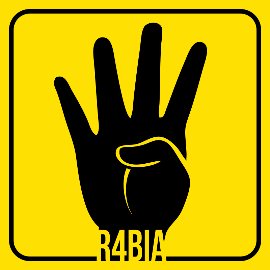 Ou « main du tamkine » ou « rabia » ou « rabaa » ou « Rab3A » ou « R4BIA ».Un geste de la main, un signe de reconnaissance et de ralliement entre frères musulmans (Erdogan a aussi régulièrement fait ce signe avec sa main droite).Marabout, murābiṭ (murâbit ; marabout) (مرابط)Saint ; membre d’une râbita ; ascète.MécréanceAvoir ou professer une croyance contraire à l'islam, se moquer ou insulter l'islam et Mahomet, uriner ou cracher sur le Coran, croire en une autre divinité ou que la parole d'Allah n'est pas complète, qu'il y a des erreurs dans le coran, rendre permis ce qu'Allah a clairement rendu illicite, pratiquer la sorcellerie, …MécréantCelui qui fait preuve de mécréance.Mektoub, mektūb ((c'était) fatal) (ﻣﻜﺘﻮﺏ)Fatal ; écrit.Messager, rasūl (prophète, envoyé, messager, rasûl) (رسول)Envoyé ; messager (de Allah). Le prophète (Nabî) lance des avertissements à une population donnée, le messager (Rasûl) apporte une révélation majeure.Miradj (Ascension) (littéralement : « échelle ») (مِعْرَاج)Ascension de Mahomet aux cieux lors du « voyage nocturne » (isra). Un épisode miraculeux de la vie du prophète Mohammed auquel il est fait allusion dans le Coran (Sourate XVII, verset 1): "Al-Isra wa al-miradj", le voyage durant une nuit de la mosquée sacrée de La Mecque à la "mosquée très éloignée", vestiges du temple de Salomon "Al-Aqsa", de Jérusalem (ce voyage est désigné par le terme "Isra") puis son élévation vers les septs cieux pour y rencontrer les prophètes Abraham, Moïse et Jésus (sur eux la prière et la paix) et se trouver en la présence divine (cette élévation est désignée par le terme "Miradj").Mollah / Mullah, (mollah) (ملا)Aide ; auxiliaire ; dans l'islam, titre donné aux personnalités religieuses, aux docteurs de la loiMosquée, jāmiʿ (jâmiʿ, mosquée)Lieu de l'assemblée ; grande mosquée, donne le mot turc cami, le mot français mosquée dérive de masjid مسجد : lieu où l'on se prosterne.Muchrik, mušrik (polythéiste ; associateur) (مشرك) pl. mušrikūn (مشركون)Celui qui professe qu'il y a d'autres divinités (idoles) avec Allah : Un terme fréquent dans le Coran, par exemple Le Coran, « La Vache », II, 105, (البقرة).Mufti, moufti ou muphti (مفتي)Religieux musulman sunnite, interprète de la loi musulmane ; il a l'autorité d'émettre des avis juridiques, appelés fatwas. Il est connaisseur de la religion musulmane et peut être consulté par des particuliers comme par les organes officiels des oulémas afin de connaître la position exacte à adopter sur des questions d'ordre culturel, juridique ou politique afin d'être en conformité avec la religion musulmane. Un grand mufti est la plus haute autorité religieuse d'un pays.Muhaddith, muḥaddiṯ (محدّث)Savant de l'islam spécialiste de la science du hadith.Muhâjir (muhâjir) (مهاجر) pl. muhājirūn (muhâjirûn) (مهاجرون)Exilés, réfugiés, désigne les compagnons de Mahomet qui l'ont rejoint à Médine au moment de l'hégire pour les distinguer de ceux qui sont originaires de Médine.MunâfiqûnMunâfiqHypocriteMutʿa (mutʿa) (متعة)Compensation donnée à une femme après un divorce, désigne aussi le mariage temporaire.Naskh, an-naskh (annulation, abrogation)Nâsikh.Abrogeant. Terme désignant le principe selon lequel les jugements de certains versets du Coran abrogent (ou modifient) d'autres jugement d'autres versets. Le verset abrogé est appelé "mansoukh", celui qui abroge est appelé "nassikh". Le verset abrogé (mansoukh) n'est pas considéré comme erroné mais, comme procédant d'une démarche pédagogique, se subordonne au verset abrogeant (nassikh) considéré comme plus adéquate au propos. Selon les oulémas, l'abrogation confère au Coran, un texte absolu, une pédagogie adaptée à la relativité de la condition humaine.Par exemple, le verset 43 de la sourate IV qui appelle les croyants à ne pas prier en état d'ivresse, puis révélés plus tard les versets 90 et 91 de la sourate V qui finalement interdisent le vin aux croyants.Il est fait référence à ce principe dans le Coran même, dans 2.206 et 16.101 :« Si Nous abrogeons un verset quelconque ou que Nous le fassions oublier, Nous en apportons un meilleur, ou un semblable. Ne sais-tu pas qu'Allah est Omnipotent ? » (Sourate 2.106).« Quand Nous remplaçons un verset par un autre - et Allah sait mieux ce qu’Il fait descendre - ils disent : « Tu n’es qu’un menteur ». Mais la plupart d’entre eux ne savent pas » (Sourate 16.101).NassikhVerset abrogatif ou abrogeant.NégateurMécréantOuléma ou uléma (de l'arabe ʿulamā’, pluriel de ʿālim) (arabe : علماء 'Ulamā', singulier عالم 'Alim, "savant", littéralement "les doctes").Au sens littéral, « savant ».Théologien, généralement sunnite, de l'islam. Il n'est pas l'équivalent d'islamologue. Dans le monde chiite, on parle plutôt de mollah. Docteur de la loi musulmane. « Savant musulman ». Il effectuant des recherches dans le domaine du Coran et de la tradition prophétique (la sunna), mais son savoir peut aller bien au-delà de la connaissance théologique. Généralement indépendant du pouvoir séculier, il est le gardien de la tradition musulmane et un homme de référence.Paradis (Janna)Le paradis des musulmans est un jardin.Prophète, nabī (prophète) (نبيّ), pl. anbiyā' (أنْبياء)Prophète ; voir aussi MessagerQuds (al) [Qod]القدس Jérusalem [ou اورشليم (Ûrshalîm)]QiblaDirection (de la Ka'ba) de La Mecque, pour la prière.Rak'ah (ar : ركعة, pl. : ركعات, rakaʿāt)Unité de prière (salat) chez les musulmans.Râwî (Arabe : راوي : transmetteur, narrateur)Transmetteur de hadith, c'est l'un des chaînons de l'isnâd. En étudiant l'isnad et la fiabilité des rouwwât (pluriel de râwî) le composant, un muhaddith peut évaluer l'authenticité d'un hadith.Rajm (lapidation) (رجم)Caillassage : lapidation.Ramadan (le mois du soleil / brûlant) (رمضان)Nom du neuvième mois du calendrier musulman. Ce mois qui rappelle le début de la révélation du Coran faite à Mahomet, est marqué par le jeûne.RasûlVoir MessagerRidda ou Al-Ridda (apostasie) (ردّة)(« vague d’apostasies », guerres de l'apostasie).Voir Apostasie.Apostasie ; abjuration.Guerres de « Ridda », lancées par le calife Abou Bakr contre la vague d’apostasie, appelée al-Ridda, les nouveaux convertis refusant de payer la Zakât, abandonnant complètement l’Islam et/ou se révoltant contre l’islam et ses lois, juste après la mort de Mahomet, entre 632 et 633 .Risâla (message) (رسالة)Message ; mission ; apostolat. C'est le message apporté par le Messager (Rasûl).Rou (Ar-rou)Traitement de certaines maladies consistant en une récitation de versets coraniques. La première sourate du Coran est souvent utilisée, suivi d'un souffle léger sur le corps du malade.Ruqiya, roqia ou roqya (arabe : الرقية) (du verbe raqa qui signifie s'élever)Exorcisme recommandé par Mahomet contre le mauvais œil (propre à l’islam). Ensemble de méthodes spirituelles consistant à remédier aux maladies occultes, comme la possession, par la récitation de versets coraniques et l'utilisation de substances (eau, huile, miel, herbes, ...). (La Vache 102, Ta Ha 68-70, El-Araf 117-122, Jonas.81-82, al-Falaq et al-Nas + Surah Al-Falaq et Surah Al-Nas). Inspiré de ce verset :« Nous révélons du Coran, ce qui est une guérison et une miséricorde pour les croyants. Mais cela ne fait qu'accroître la perdition des injustes. », Coran 17:82.(Note : A ne pas confondre avec Rāqîa signifiant "firmament" en hébreu).Sahih, sahîh  (arabe : صحيح : Authentique, vrai)Adjectif signifiant authentique. Il est employé comme nom pour désigner les principaux recueils de hadiths considérés comme les plus sûrs de l'islam sunnite, de Bukhari et de Muslim.Les deux sahîh les plus connus sont :Le sahîh d'Al-Bukharî (810-870). Recueil de 2 602 hadiths (9 082 avec les répétitions), http://www.usc.edu/dept/MSA/fundamentals/hadithsunnah/bukhari/  Le sahîh de Muslim (819-875), http://www.usc.edu/dept/MSA/fundamentals/hadithsunnah/muslim/  Salafisme (salafisme) (سلفيّة,) Doctrine faisant référence aux trois premières générations de l'islam, réputées être de parfaits modèles. Maḏāhab as-salaf (la doctrine de l'islam originel) (مذاهب السلف,) as-salaf aṣ-ṣaliḥ (les pieux anciens) (السلف الصلح,)Salat, salâ (en arabe : صلاة pl. صلوات ) ou namazPrière islamique, second des cinq piliers de l'islam. Chaque musulman est tenu d'effectuer cinq prières quotidiennes obligatoires (farâ'idh), à l'aube (Fajr), à midi (Dhohr), au milieu de l'après-midi ('Asrh), au coucher du soleil (Maghreb) et au crépuscule ('Icha), tourné vers la qibla, la direction de la Ka'ba de La Mecque. Salsabil (route, sentier, fontaine ; frais, savoureux).Nom de l'un des fleuves du Paradis (Coran, sourate 76, verset 18).Sheitan, cheitan, Chaytan ou shaitanSatan, le Diable. Dans un sens plus vaste, sheitan peut vouloir dire : démon, esprit pervers. Voir Iblis. Voir Djinn.Shirk (arabe : شرك ), « associé », d'où l'appellation « associationnisme »Idolâtrie. Péché consistant à associer d'autres Allah ou d'autres êtres à Allah, en leur accordant l'adoration qui ne devrait être due qu'à Allah seul.Singes et les porcs (Les)Les juifs. Ou bien les singes pour les juifs et les porcs pour les chrétiens. Frères des singes = juifs.Sionistes (Les)Les juifsSîra ou sîrah (arabe : سيرة, litt. « biographie »), au pluriel siyar (سير)Dans le contexte de l'islam, la/les biographie(s) de Mahomet, son dernier prophète. Une des plus connue est la Sira d’Ibn Ishak (8° siècle). Puis, celle d’Ibn Hicham.Sourate (Sûra)Le Coran est composé de 114 sourates, ou chapitres. Chaque sourate porte un nom particulier ("Les hommes", "Joseph", etc.) permettant de la reconnaître. Une sourate ne traite pas forcément d'un thème unique, mais représente plutôt une unité dans la révélation divine. En effet, elle peut être composée de révélations, ayant eu lieu à des moments différents de la vie de Mahomet mais, sauf exception, une même révélation reste entière dans une seule et même sourate.Sunna (en arabe : سنة) signifiant « tradition », « cheminement » ou « loi »Ansemble des faits, gestes et paroles prophétiques en islam rapportés par ses compagnons. 1) Dans le Coran, le terme sunna est employé pour désigner la « loi immuable » de Allah sous l’expression sunna Allah (en arabe : .سُنَّةَ اللَّهِ) qui signifie « règles de Allah », qui ont été prescrites à tous les prophètes, y compris le prophète de l'Islam, Mahomet. Elle appartient exclusivement à Allah ; elle n’est pas interchangeable avec une quelconque autre loi ; elle n’est pas transférable à un tiers ni à un prophète ; elle est unique et immuable, applicable à tous les humains et tous les êtres. 2) Conduite de Mahomet.Tafsir, Tafsîr (arabe : تَفْسِير)Exégèse, interprétation, commentaires du Coran, des textes sacrés. Chaque école a sa propre exégèse.Taghût, taghut, taghout, Tâghoût (de « toghiane », le dépassement des limites) (idole)(arabe طاغوت, ṭāġūt, pluriel Ṭawāġīt)Nom d'une idole préislamique ; démon de la rébellion ; idole; faux Allah. Tout ce qui est adoré en dehors d'Allah, pratiqué sans considération pour Allah (acte d’idolâtrie). « Toute adoration consacrée en dehors d'Allah, comme Satan, le sorcier, l'idole, et tous ceux qui appellent à l'égarement. » (Tafsîr al Qurtubi 5/75).« Le Tâghût est tout ce en quoi le serviteur dépasse ses limites, devenant ainsi adoré, suivi ou obéi. Et le Tâghût de chaque peuple est celui qu’ils prennent comme juge en dehors d’Allah et de Son Messager, ou qu’ils adorent en dehors d’Allah, ou qu’ils suivent sans aucune preuve venant d’Allah, ou à qui ils obéissent sans savoir si cela est dans l’obéissance à Allah. Ceux-là sont les Tawaghits du monde […] », [Imam Ibn AlQaym -Rahimahullah, I’lamou almouwaqi’ine, V1-P58-59.]. Dans la théologie traditionnelle, le terme connote souvent les idoles, Satan et les djinns. Le terme est également appliqué au pouvoir tyrannique terrestre, comme implicite dans la sourate An-Nisa verset 60. Le philosophe islamique moderne Abul A'la Maududi définit le taghut dans son commentaire coranique comme une créature qui non seulement se rebelle contre Allah, mais transgresse sa volonté. En raison de ces associations, le terme peut désigner toute personne ou groupe accusé d'être anti-islamique et un agent de l'impérialisme culturel occidental.Tahrîf, taḥrīf (falsification, distorsion)Dans le Coran, juifs et chrétiens sont accusés d'avoir falsifié la révélation divine, en particulier ils auraient effacé l'annonce de la venue de Mahomet. Cf. le Coran 2.75 « - Eh bien, espérez-vous [Musulmans], que des pareil gens (les Juifs) vous partageront la foi? alors qu'un groupe d'entre eux, après avoir entendu et compris la parole d'Allah, la falsifièrent sciemment ».Takfiri.Extrémistes islamistes, nés d'une scission des Frères musulmans et adeptes d'une idéologie ultra-violente. De Takfir wal Hijra (Excommunication et Immigration, groupe fondé en 1971).Takfîr (arabe : takfīr, تكفير)Voir kafir.Fatwa de déchéance du statut de musulman, celui-ci devenant kâfir. L'acte d'accuser un musulman d'être un infidèle (kâfir).Taleb ou talib (طالب, étudiant, candidat, demandeur, solliciteur, pl. طالبون ou encore talibân)Etudiant ; candidat; demandeur ; celui qui étudie afin d'obtenir une qualification. Etudiant d'une école coranique. Etudiant de façon générale, aujourd'hui plus directement associé à l'élève d'une médersa pour faire référence aux étudiants des écoles théologiques, au Pakistan principalement. Dans le monde perse et pashtoun, c'est celui qui fait des études afin de devenir un mollah.Tamkine, Tamkine Dine Allah, TamkinEtape n°1 : présentation de l’islam (dawa, prédication).Etape n°2 : Sélection des futurs frères musulmans.Etape n°3 : Affrontement, spécialisation.Etape n°4 : Domination et Tamkine.Territorialisation [des musulmans] au sens coranique. Donner à la communauté (islamique) [Ummah] l’autorité, les moyens et les facultés de s’établir sur un territoire et y exercer sa vocation sans rival, sans oppression, sans limites autres que celles fixées par la religion ou les membres de la communauté là où la religion lui a laissé le champ libre. Les islamistes (les frères musulmans) l'entendent comme un projet global de domination de l’occident, via un plan de consolidation (khutat al-tamkin). Cela passe par le noyautage (l’entrisme) dans les partis politiques de gauche (PS, FI …), les associations de défense de droits de l’homme, la police, l’institution judiciaire, les mairies, les écoles …  Sources :  a) Le “tamkine”: un projet global de domination de l’occident ? http://lemmings.unblog.fr/2016/10/23/le-tamkine-un-projet-global-de-domination-de-loccident/ b) https://www.fmmonitor.fr/395/ taqiya (تقية) (dissimulation) Le fait de dissimuler sa religion pour se prémunir de persécutions religieuses.Taqwa (arabe : تقوى taqwā / taqwá ")1) Terme Islamique signifiant être conscient et reconnaissant d'Allah. Il est souvent retrouvé dans le Coran. Al-Muttaqin (arabe : لِّلْمُتَّقِينَ Al-Muttaqin) désigne ceux et celles qui pratiquent le taqwa. 2) Crainte révérencielle pour Allah.Tawadae (تواضع)Pudeur, modestie, humilité. Voir Hijab, Voile.Tawḥīd (arabe : تَوْحيد [tawḥīd], monothéisme, unicité)Monothéisme, appel à l'unicité de l'existence d'Allah. Expression du dogme fondamental de l’islam, le monothéisme. Le Tawhid est la croyance en un Allah unique, inaccessible à l'imagination, sans associé et sans égal. Son terme vient du verbe wahada (وَحَّدَ), qui signifie « rendre unique » ou encore « déclarer qu’Allah est le seul à posséder cette spécificité » dans un sens plus figuré. Le Tawhid est considéré comme le premier pilier de la Foi musulmane Al-Îmâne (arabe : إيمان), tandis que la chahada, est l'expression du Tawhid, représentant ainsi le premier des cinq piliers de la pratique religieuse, en fonction des différentes interprétations de l'islam. Le concept qui s'oppose au tawhid est désigné par le terme de shirk (شِرْكْ) (ou association) et peut couvrir divers concepts contraires à l'islam comme l'association à des idoles par exemple.Théologie de la libération musulmane  ou islamiqueLe djihad guerrier / armé.Ummah, oumma, oummat, ou ummat (arabe : أمّة [ummat], communauté ; nation)Communauté des croyants musulmans. Communauté des musulmans, indépendamment de leur nationalité, de leurs liens sanguins et des pouvoirs politiques qui les gouvernent. Le terme est synonyme de ummat islamiyya, « la Nation Islamique » (Communauté mondiale des croyants musulmans). Ce mot peut aussi désigner pour un musulman, son quartier, son camp, son clan, auquel il est alors fidèle et loyal.L’islam est une religion très communautariste.VéritéLa vérité islamique, celle qui vient d’Allah, qui confirme les affirmations de l’islam.Voile islamique(Hijab)Plusieurs passages du Coran font allusion aux vêtements, et notamment au "voile", de la femme musulmane (Coran sourate XXIV, versets 31 et 60 ainsi que sourate XXXIII, verset 59). Le Coran insiste sur le principe suivant : Il est recommandé principalement aux croyantes de ne pas exposer leurs agréments (parures et atours corporels). Au sujet du vêtement, aucune description précise n'est faite dans le Coran mais seulement dans la Sunnah. Le vêtement ne doit pas être serré ou transparent, ne pas attirer les regards ni ressembler aux vêtements des mécréants.Les termes suivants renvoient également au voile islamique : khimar, choudar, malhafa, safsari, haik, izar, litham ou encore mal'a, niqab, abaya, tarha, bourqou, tchador (Iran), tcharchefe et bachlik (turquie), purdah (Inde) et taguelmoust (Touareg). Les tissus, la manière de le porter et la signification changent d'une région à une autre selon les traditions.Waswâs, waswās (qui murmure) (وسواس)Le tentateur peut-être un djinn ou un homme, il est en tous cas dirigé par le Démon.Wildân, wildān (garçon) (ولدان)Garçon ; éphèbe du paradis. Voir aussi Ghulâm.Zakât ou zakat ou zakaat (زَكَاة, mot arabe traduit par « aumône légale », « purification »). Aumône obligatoire que chaque musulman verse en vertu des règles de solidarité au sein de la communauté musulmane (l’équivalent d’une dîme obligatoire). Le musulman est tenu de calculer chaque année lunaire (hégire) ce montant et de le donner aux plus pauvres dans son pays de résidence. Le troisième des piliers de l'islam.Zamzam, nom pr. (murmure) (زمزم)Nom du puits foré à proximité de la Ka`aba.Zina, (adultère) (زنا)Adultère ; fornication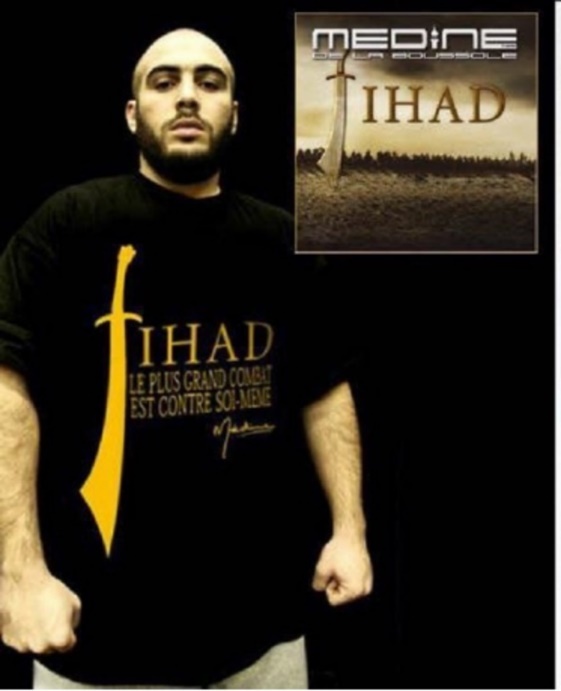 Affiche de promotion de l’album Djihad.Ce cimeterre ne donne pas l’impression qu’il fait la promotion du djihad pacifique.Dans son album « Jihad, le plus grand combat est contre soi-même », il y chante « Crucifions les laïcards comme à Golgotha », « le polygame, vaut bien mieux que l'ami Strauss-Kahn » ou « si j'applique la charia, les voleurs pourront plus faire de main courante », « J'mets des fatwas sur la tête des cons ».Ou encore, « Islamo-caillera, c'est ma prière de rue », « J'suis une Djellaba à la journée de la jupe », « Je me suffis d'Allah, pas besoin qu'on me laïcise », « Marianne est une femen tatouée « Fuck God » sur les mamelles » …Vérité n°1 (verset abrogé, verset tronqué, affirmations …)Vérité ou argument n°2 (verset abrogeant, partie omise des versets …)Massacre des mâles de la tribu des Banu Qurayza.Argument : Les hadiths ou récits qui s’y réfèrent son faux ou faibles. « Bani An-Nadir et Bani Quraiza ont combattu, alors le prophète (Mahomet) a exilé Bani An-Nadir et a permis à Bani Quraiza de rester. Il a alors tué leurs hommes et a distribué leurs femmes, leurs enfants et leurs propriétés parmi les musulmans, mais certains d'entre eux sont venus vers le prophète et il leur a accordé la sécurité, et ils ont embrassé l'islam. Il a exilé tous les juifs de Médine. Il y avait des juifs de Bani Haritha et tous les autres juifs de Médine », Sahih Bukhari 5:59:362.L’islam est une religion sociale et égalitaire.L’islam est contre l’esclavage.Ou bien :Les esclaves sont bien traités en islam.On omet alors le fait que l’islam autorise l’esclavage (Coran 33:50-53, 16:71, 5:43, 4:24, 23:1-6, 24:33, 70:29-31)  .Mahomet avait des esclaves : « (récit d'Umar) : « Je vins et j'aperçus. L'Apôtre d'Allah était dans une mansarde, et un esclave noir de l'Apôtre d'Allah se tenait au sommet de l'escalier [...] » Hadith Bukhari, volume 9, livre 91, numéro 368[19].« Une personne était accusée de fornication avec une jeune esclave du Messager d'Allah (que la paix soit sur lui) [...] », Hadith Muslim, livre 037, numéro 6676[21].Et Bukhari - vol. 5, # 541 et vol. 7, # 344, Muslim. 32, Sahih Bukhari 8:82:794.En fait, ce sont les occidents qui ont obligé les arabes, lors de la colonisation, à abandonner l’esclavage.« Nulle contrainte en religion ! » (Sourate 2:256) (abrogé).« Si un polythéiste cherche asile auprès de toi, accueille-le pour lui permettre d’entendre la parole d’Allah. Fais-le ensuite parvenir dans un lieu sûr, car ce sont des gens qui ne savent pas », Coran 9:6 (abrogé).« […] Est-ce toi qui contraindrais les gens à êtres croyants ? » Coran 10:99 (abrogé).« La majorité des hommes ne seront pas croyants, même si tu le désires très fort », Coran 12.103 (abr.).« Allah ne veut pas pour vous la contrainte », Coran 2.185).« Non pas celui qui subit une contrainte et dont le cœur reste paisible dans la foi » (16.106).« Combattez pour Allah(...) Il ne vous a imposé aucune gêne dans la religion » (22.78).Abrogée par : « Désirent-ils une autre religion que celle d’Allah, alors que se soumet à Lui, bon gré, mal gré, tout ce qui existe dans les cieux et sur terre, et que c’est vers Lui qu’ils seront ramenés ? » (Sourate 3,83).« Cependant, vous ne saurez vouloir, à moins qu’Allah veuille. Et Allah est Omniscient et Sage » (76:30).« Mais vous ne pouvez vouloir, que si Allah veut, [Lui], le Seigneur de l’Univers ; » (81:29).« Combattez ceux qui ne croient pas en Allah et au dernier Jour, et ne déclarent pas illicite ce qu’Allah et son Apôtre déclarent illicite [le vin, la viande de porc, la nourriture durant les journées du Ramadan etc.] et ne suivent pas la religion de vérité, les gens du Livre [les chrétiens et les juifs] qui ne pratiquent pas la vraie religion. Combattez-les jusqu’à ce qu’ils finissent par payer la jizia [la punition] dans l’humiliation », Coran 9.29. « La récompense de ceux qui font la guerre contre Allah et Son messager, et qui s'efforcent de semer la corruption sur la terre, c'est qu'ils soient tués, ou crucifiés, ou que soient coupées leur main et leur jambe opposées, ou qu'ils soient expulsés du pays. Ce sera pour eux l'ignominie ici-bas ; et dans l'au-delà, il y aura pour eux un énorme châtiment », Coran 5.33.« C'est à Allah de décider qui doit croire et qui ne doit pas croire, tu n'as pas à obliger les gens à croire », (10.100).« Combattez ceux qui ne croient pas en Allah et en son messager jusqu'à ce qu'ils payent la capitation en toute humilité » (9.29).En contradiction aussi avec le verset du sabre (ou verset de l’épée (Coran 9.5), verset abrogeant.« Celui qui souhaite, qu’il croie ; et celui qui souhaite, qu’il mécroie » (18.29)Le musulman omet souvent de citer la suite du verset :« Et dis : « La vérité émane de votre Seigneur ». Quiconque le veut, qu’il croie, quiconque le veut qu’il mécroie ». Nous avons préparé pour les injustes un Feu dont les flammes les cernent. Et s’ils implorent à boire on les abreuvera d’une eau comme du métal fondu brûlant les visages. Quelle mauvaise boisson et quelle détestable demeure ! » (18:29).« Autorisation est donnée à ceux qui sont attaqués (de se défendre) – parce que vraiment ils sont lésés ; et Allah est certes Capable de les secourir » (Sourate 22,39)Abrogée par : « Après que les mois sacrés expirent, tuez les associateurs où que vous les trouviez. Capturez-les, assiégez-les et guettez-les dans toute embuscade. Si ensuite ils se repentent, accomplissent la Salat et acquittent la Zakat, alors laissez-leur la voie libre, car Allah est Pardonneur et Miséricordieux. » (Sourate 9.5).Ne citer que « 5.32. C'est pourquoi Nous avons prescrit pour les Enfants d'Israël que quiconque tuerait une personne non coupable d'un meurtre ou d'une corruption sur la terre, c'est comme s'il avait tué tous les hommes. Et quiconque lui fait don de la vie, c'est comme s'il faisait don de la vie à tous les hommes. En effet Nos messagers sont venus à eux avec les preuves. Et puis voilà, qu'en dépit de cela, beaucoup d'entre eux se mettent à commettre des excès sur la terre ».Omettre de citer le verset suivant : « 5.33. La récompense de ceux qui font la guerre contre Allah et Son messager, et qui s'efforcent de semer la corruption sur la terre, c'est qu'ils soient tués, ou crucifiés, ou que soient coupées leur main et leur jambe opposées, ou qu'ils soient expulsés du pays. Ce sera pour eux l'ignominie ici-bas ; et dans l'au-delà, il y aura pour eux un énorme châtiment ».L’islam est une religion de paix.Occultation (dissimulation) des nombreux versets appelant à la violence : Coran 9:5, 9:23, 9:29, 47:4, 5:33, 8:60, 8:12, 47:4, 48:28, 16:126, 2:191-193,  etc. . Par exemple : "Un prophète ne devrait pas faire de prisonniers de guerre, avant d'avoir fait un grand carnage sur la terre [...]", Coran 8.67."Un prophète ne devrait pas faire de prisonniers, avant d’avoir prévalu [mis les mécréants hors de combat] sur la terre. Vous voulez les biens d’ici-bas, tandis qu’Allah veut l’au-delà. Allah est Puissant et Sage", Coran 8.67.« D'après `Abdoullah Ibn 'Abî 'Awfâ, Abou An-Nadr rapporte qu'un homme de la tribu de 'Aslam, `Abdoullah Ibn 'Abî 'Awfâ, écrivit à `Umar Ibn `Ubayd - au moment où ce dernier allait partir contre Al-Harûriyya, (une des sectes des Kharidjites), lui disant : Lors l'une de ses batailles menées contre l'ennemi, l'Envoyé de Allah se leva, lors du déclin du soleil, au milieu des musulmans et leur dit : "Ô gens, ne souhaitez pas la rencontre de l'ennemi et demandez plutôt à Allah la paix; mais, si vous le rencontrez, montrez de l'endurance et sachez que le Paradis est à l'ombre des sabres [des épées]". Puis il ajouta : "Ô mon Seigneur ! Toi qui as révélé le Livre Saint, qui as fait courir les nuages au ciel, qui as mis les Coalisés en déroute, mets l'ennemi en déroute et apporte-nous la victoire sur eux ! " », Sahih Muslim, Chapitre : Jihad, Numéro 3276.« Ceux qui émigrent dans le sentier de Allah et qui sont tués ou meurent, Allah leur donnera certes une belle récompense car Allah est le meilleur des donateurs », Coran 22:58.« Je jure par celui qui possède mon âme que je suis venu avec l’égorgement ! » (a) Sahih al-Sira al-Nabawiya, Hadith classé "sahih", authentique, attribués au Prophète, et b) Sira de ibn Kathir)L’islam ne tue pas les athées.La peine de mort contre un apostat n'est valable qu'en cas de guerre (c'est le Calife Omar qui l'a instaurée).  Du vivant du Prophète Mouhammad PSL, il existait déjà un cas d'apostasie et le Prophète n'a pas donné d'ordre d'arrêter l'apostat pour être condamné à mort.« 4.89. Ils aimeraient vous voir mécréants, comme ils ont mécru : alors vous seriez tous égaux ! Ne prenez donc pas d'alliés parmi eux, jusqu'à ce qu'ils émigrent dans le sentier d'Allah. Mais s'ils tournent le dos, saisissez-les alors, et tuez-les où que vous les trouviez ; et ne prenez parmi eux ni allié ni secoureur […]».« J'ai bien entendu l'apôtre d'Allah dire : « - Les derniers jours, il apparaîtra de jeunes fous qui diront de belles paroles mais dont la foi n'ira pas au-delà de leur gorge et qui quitteront leur religion comme la flèche sort du jeu. Alors, où que vous en trouviez, tuez-les car celui qui en tuera aura sa récompense le jour de la résurrection » », Sahih Bukhari Volume 9, hadith 6930, page 50 & hadith 7432 page 317.Mahomet est un homme de paixOu :Le terrorisme, ce n’est pas l’islam .Omission du fait que Mahomet a lancé régulièrement des expéditions guerrières, des razzias  , et qu’il s’attribuait un cinquième du butin de guerre (Voir la sourate 8 le butin) : « Et sachez que, de tout butin que vous avez ramassé, le cinquième appartient à Allah, au messager, à ses proches parents, aux orphelins, aux pauvres, et aux voyageurs (en détresse) [...] » (Coran 8:41).Omission du fait que Mahomet a régulièrement fait assassiner ses opposants  :« « Al Bukhari Sahih 64/15 : « D'après Amir, qui l'avait entendu de Jabir ibn Abdallah, l'apôtre d'Allah ayant dit : - Qui me délivrera de Kab ibn al Ashraf, cet homme qui nuit à Allah et à son envoyé ? Muhammad ibn Maslama se leva en disant : - Ô Apôtre d'Allah, veux-tu que je le mette à mort ? - Oui, répliqua le prophète. [...]Suivant un autre rawi que Amir, la femme aurait ajouté : - J'entends un bruit qui ressemble à celui du sang, qui tombe, goutte à goutte, Et Kab aurait dit - Il s'agit seulement de mon frère Muhammad ibn Maslama et de mon frère de lait, Abu Nayla ; l'homme de cœur répond, même si de nuit on l'appelle au combat. Muhammad ibn Maslama introduisit avec lui deux hommes. (...) S'adressant à ces hommes, Muhammad leur dit : - Quand Kab viendra, je prendrai ses cheveux et les sentirai. Aussitôt que vous me verrez tenant sa tête, frappez-le.Amir une fois a ajouté : - Et ensuite je vous les ferai sentir. Kab descendit vers ses serviteurs, paré de ses vêtements et fleurant une odeur de parfums. - Je n'ai jamais senti un parfum tel que celui d'aujourd'hui, - c'est-à-dire aussi agréable - s'écria Muhammad. Suivant un autre rawi que Amir Kab aurait dit : - J'ai la femme la plus parfumée et la plus parfaite des arabes. D'après Amir, Muhammad dit :  - Me permets-tu de sentir ta tête ? - Oui, répondit Kab. Après l'avoir sentie, Muhammad la fit sentir à ses compagnons. Il répéta une seconde fois : – Me permets-tu de sentir ta tête ? Et, ayant obtenu un oui pour réponse, il lui prit la tête dans ses mains et cria à ses compagnons : – A vous !Et aussitôt ils le tuèrent, puis ils allèrent trouver le prophète et lui racontèrent ce qui s'était passé » .624 : décapitation du poète Kab been Al Ashraf à Médine, opposant à Mahomet.624 : décapitation de Kab ben Asraf, poète critique624 : décapitation de deux poètes anonymes après la bataille de Badr.624 : décapitation du poète Abu Afak en Arabie pour avoir critiqué l’islam624 : exécution d’Asma Bint Marwan femme ayant critiqué Mahomet...626 : meurtre du juif Kab chef des Beni nadhir poête satiriste, et de sa femme qui s’était moqué de Mahomet...626 : meurtre sur ordre de Mahomet du juif Sallam abou rafi626 : tentative de meurtre d’Abou Sofyan ordonné par Mahomet...630 : décapitation à la Mecque de Abdallah ibn Abou Sahr apostat630 : décapitation à la Mecque de Abdallah ibn Khatal poète satiriste630 : décapitation à la Mecque de Howairith ibn Noqaïd630 : condamnation à mort à la Mecque de Ikrima, en fuite630 : condamnation à la Mecque de Cafwan ibn Ommayya, en fuite630 : condamnation à mort la Mecque de Hind femme d’Abou Sofyan, en fuite630 : exécution à la Mecque de Sara, esclave affranchie630 : exécution à la Mecque de Qariba, chanteuse630 : exécution à la Mecque de Fartana, chanteuse qui s’était moquée de Mahomet.Sources : Sirat Rasulallah, pages 461-466, Muslims 234, Sahih Bukhari 8:82:794, Sahih Bukhari, Volume 4, Livre 52, Numéro 177, Sahih Bukhari 4:52:73 etc.L’islam est une religion féministe (les islamistes parlent même de « féminisme islamique »).Pour rappel, le féminisme est la « Doctrine qui préconise l'égalité entre l'homme et la femme, et l'extension du rôle de la femme dans la société ».Quand on rappelle que la femme n’est pas l’égale de l’homme, dans l’islam, alors ils rétorquent que la femme est complémentaire de l’homme.Si l’on les pousse dans leurs retranchements, les musulmans affirme que d’avant l’arrivée de l’islam, en Arabie, les femmes n’avaient le droit à rien, au niveau de l’héritage.Concernant l’héritage : « Quant à vos enfants, Allah vous ordonne d'attribuer au garçon une part égale à celle de deux filles [...] » (Coran 4:11).Concernant le témoignage d’une femme dans un tribunal : « « Ô, vous qui croyez ! quand contractez une dette à échéance déterminée, écrivez-la ; et qu'un scribe l'écrive, entre vous, en toute justice ; un scribe n'a pas à refuser d'écrire selon ce qu'Allah lui a enseigné ; qu'il écrive, donc, et que dicte le débiteur : qu'il craigne Allah son Seigneur, et qu'il se prémunisse de ne rien diminuer. Si le débiteur est sot, ou faible, ou incapable de dicter lui-même, que son tuteur dicte alors en toute justice. Faites-en témoigner par deux témoins d'entre vos hommes ; et à défaut de deux hommes, un homme et deux femmes d'entre ceux des témoins que vous agréez, en sorte que si l'une d'elles s'égare, l'autre puisse lui rappeler. […] » (Coran 2:282).Les femmes sont déficientes en intelligence :« Un jour, l'Apôtre d'Allah est allé à Musalla pour Id-al-Adha ou la prière d'Al-Fitr. Alors il est passé par les femmes et a dit : "Ô Femmes ! Faites l'aumône parce que j'ai vu que la majorité des occupants du feu de l'enfer sont vous (les femmes)." Elles demandèrent : "Pourquoi en est-il ainsi, Ô Apôtre d'Allah ?" Il répondit : "Vous maudissez fréquemment et vous êtes ingrates envers vos maris. Je n'ai jamais rien vu de plus déficient en intelligence et en religion que vous. Un homme sensible et sensé pourrait être égaré par quelques-unes d'entre vous. " Les femmes demandèrent : "Ô apôtre d'Allah ! Qu'y a-t-il de déficient dans notre intelligence et notre religion ? Il dit : "La preuve apportée par deux femmes n'est-elle pas équivalente à celle d'un seul homme ?". Elles répondirent par l'affirmative. Il dit : "C'est l'insuffisance dans leur intelligence. N'est-il pas vrai qu'une femme ne peut ni prier ni jeûner pendant ses règles ?" Les femmes répondirent par l'affirmative. Il dit : C'est l'insuffisance dans leur religion." », Sahih al-Bukhari, Volume 1, livre 6, N°301 (Sahih Bukhari 1:6:301) .Autorité des hommes sur les femmes : « Les hommes ont autorité sur les femmes, en raison des faveurs qu'Allah accorde à ceux-là sur celles-ci, et aussi à cause des dépenses qu'ils font de leurs biens. Les femmes vertueuses sont obéissantes (à leurs maris), et protègent ce qui doit être protégé, pendant l'absence de leurs époux, avec la protection d'Allah. Et quant à celles dont vous craignez la désobéissance, exhortez-les, éloignez-vous d'elles dans leurs lits et frappez-les. Si elles arrivent à vous obéir, alors ne cherchez plus de voie contre elles, car Allah est certes, Haut et Grand ! » (Coran 4:34).Il n’existe aucun verset appelant à la lapidation dans le Coran.« 8. Et on ne lui infligera pas le châtiment [de la lapidation] si elle atteste quatre fois par Allah qu'il [son mari] est certainement du nombre des menteurs » (Coran 24:9).De toute façon, il existe de nombreux hadiths qui justifient la lapidation   :Récit de Ubada ibn as Samit : L’envoyé d’Allah a dit : - Quand un homme célibataire commet l’adultère avec une femme célibataire, ils recevront cent coups de fouet et seront bannis un an. Dans le cas où ils sont mariés, ils recevront cent coups de fouet et seront lapidés à mort. ” (Muslim XVII 4191).Récit d’Imran ibn Husain :“ Une femme de Juhaina vint voir le Prophète car elle était devenue enceinte à cause d’un adultère. Elle dit :
- J’ai fait quelque chose qui mérite un châtiment, donc inflige-le-moi.
L’apôtre d’Allah appela son maître et dit :
- Traite-la bien et amène-la-moi quand elle aura accouché.
C’est ce qu’il fit. L’apôtre d’Allah prononça ensuite son jugement, ses vêtements furent attachés autour d’elle et il ordonna qu’elle soit lapidée. Il pria ensuite sur son cadavre. ” (Muslim XVII 4207).Récit d’Abdullah ibn Umar : […]Il l’enleva et il y avait à la place le verset relatif à la lapidation. Alors l’envoyé d’Allah prononça son jugement et ordonna que les deux personnes soient lapidées à mort. Abdullah b. ’Umar dit :
- J’étais un de ceux qui les ont lapidés et j’ai vu l’homme protéger la femme avec son corps. ” (Muslim XVII 4211)Récit d’Abu Huraira, par Jabir :  “ J’ai été un de ceux qui l’ont lapidé. Nous l’avons lapidé à l’endroit de la prière. Quand les pierres l’ont atteint, il s’est enfui. Nous l’avons rattrapé dans le Harra et nous l’avons lapidé.” (Muslim XVII 4196)Récit d’Ibn Abbas : “ Si un homme non-marié est pris pendant un acte de sodomie, il sera lapidé à mort. ” (Dawud XXXVIII 4448)Récit de Jabir Abdullah : “ L’apôtre d’Allah a lapidé à mort une personne de la tribu des Banu Aslam, un juif et sa femme. ” (Muslim XVII 4216)Récit de Ash sha’bi : “Quand Ali lapida une dame le vendredi, il dit - Je l’ai lapidée selon la tradition de l’apôtre d’Allah. ” (Bukhari LXXXII 803)Récit d’Abu Bakr : “ Le Prophète a fait lapider une femme et une fosse a été creusée pour elle jusqu’aux seins. ” (Dawud XXXVIII 4429).Anas bin Malik : « Un Juif avait écrasé la tête d'une jeune fille entre deux pierres (Elle fut amenée au messager d’Allah alors qu’elle était encore en vie) et a la jeune fille a été demandé, "Qui a fait cela, est-ce tel ou tel ? " (Certains noms ont été mentionnés pour elle) jusqu'au nom de ce Juif a été mentionné (alors elle hocha la tête en accord). Le Juif a été apporté au Prophète et le Prophète, ils continuaient à l'interroger jusqu'à ce qu'il a avoué, après quoi sa tête a été écrasée avec des pierres ». (Sahih Bukhari Volume 9, hadith 6876 page 19 & hadiths 7879 & 6884 & Sahih Bukhari Volume 3, hadith 2413).Récit d’Amr ibn Maimun : “ Au temps de la période d’ignorance préislamique, j’ai vu une guenon entourée par un grand nombre de singes. Ils étaient en train de la lapider, parce qu’elle avait commis un acte sexuel illégal. Moi (Mahomet) aussi, je l’ai lapidée. ” (Bukhari LVIII 188).L’islam et Mahomet n’étaient pas racistes et ne discriminait pas.On cite l’exemple de Bilal ibn Rabâh [abyssinien, donc qui était noir], l'un des compagnons du prophète, affranchi par Abû Bakr, autre compagnon du prophète.« Abu Darda a rapporté que le prophète (Mahomet) a dit : Allah a créé Adam quand il l'a créé. Alors il a frappé son épaule droite et en a sorti la race blanche comme si c'était des graines, et il a frappé son épaule gauche et en a sorti la race noire comme si c'étaient du charbon. Alors il a dit à ceux qui étaient à son côté droit : Du côté du paradis et je ne m'en soucie pas. Il a dit à ceux qui étaient sur son épaule gauche : Du coté l'enfer et je ne m'en soucie pas », Mishkat ul-Masabih.« Le chemin de ceux que Tu as comblés de faveurs, non pas de ceux qui ont encouru Ta colère, ni des égarés » (Coran sourate 1, Al-Fatiha (L'ouverture), versets 6-7). Ceux qui « ceux qui ont encouru Ta colère » étant les juifs et les « égarés », les chrétiens.« D'après 'Adi Ibn Hatim (qu'Allah l'agrée) : Le Prophète (que la prière d'Allah et Son salut soient sur lui) a dit : « Ceux qui ont encouru la colère sont les juifs et les égarés sont les chrétiens » (Rapporté par Tirmidhi et authentifié par Ibn Hajar dans Fath Al Bari 8/9 et Cheikh Albani dans Silsila Sahiha n°3263).Le Coran est particulièrement discriminant pour les juifs :M-39/ [Coran 7: 152] : « Ceux [les juifs] qui ont pris le veau (pour un Allah), auront sur eux de la part de leur Seigneur, une colère, et une humiliation dans la vie ici-bas. Ainsi rétribuons-nous les fabulateurs ».M-42/ [Coran 25:44] : « Ou bien penses-tu que la plupart d’entre eux écoutent ou discernent ? Ceux-là ne sont que comme les bétails. Ils [les chrétiens] sont plutôt plus égarés de la voie ».M-51/ [Coran 10:32] : « Voilà Allah, votre vrai Seigneur! Qu’y a-t-il après la vérité sinon l’égarement [des chrétiens] ? Comment vous (en) détournez-vous ? ».M-70/ [Coran 16:106] : « Quiconque [les juifs] a mécru en Allah après avoir cru (…), sauf celui qui a été contraint alors que son cœur est rassuré par la foi. Mais celui qui ouvre la poitrine à la mécréance, une colère de Allah tombera sur eux et ils auront un très grand châtiment ».H-87/ [Coran 2:65] : « Vous avez connu ceux des vôtres [les juifs] qui transgressèrent le sabbat. Nous leur dîmes : « Soyez des singes humiliés ! » ».Mahomet respectait la parole donnée.Mahomet était un homme droit.« Comme il fallait aussi assurer la vie matérielle de la communauté, Mahomet n'hésita pas à envoyer quelques hommes piller, pendant la trêve sacrée du mois de rajab, une caravane venant de Syrie en direction de la Mekke. Mais, lorsqu'ils voulurent recommencer, les Médinois se heurtèrent à une troupe de Mekkois : ce fut la bataille de Badr, en l'an de l'Hégire, où les musulmans mirent en déroute leurs adversaires, qui laissèrent 49 d'entre eux sur le terrain. Cette rencontre, si insignifiante en apparence, fut lourde de conséquences : Allah s'était déclaré pour le Prophète ; aussi est-elle appelée dans le Coran « le jour décisif ». ».« En mars 628, pendant l'un des mois sacrés, il part avec quelques compagnons, en état de sacralisation (selon les règles du culte païen), pour accomplir le pèlerinage de la Mekke. Devant l'opposition des Qoraïch, ayant établi son camp à Hodaïbiya, il réussit à conclure avec eux un armistice de dix ans aux conditions suivantes : Mahomet n'entrerait pas à la Mekke cette année-là, mais l'an suivant les Mekkois évacueraient la ville pendant trois jours pour permettre à Mahomet et à ses compagnons d'accomplir le pèlerinage. Ainsi, pour la première fois, les Mekkois acceptaient de traiter d'égal à égal avec Mahomet, qui toutefois ne put se faire appeler dans le texte du traité, « Envoyé d'Allah », mais seulement « Mohammad, fils de 'Abd Allah ». Son autorité grandissait toujours ; des tribus bédouines se ralliaient à lui et des Qoraïchites de marque, tel Khâlid b. al-Walîd, se convertissaient. En janvier 630, il décida de marcher sur la Mekke, en violation du traité ».Mahomet recevait toujours le bon verset qui "tombe du ciel" au bon moment pour a) justifier son mariage avec Aicha, 6 ans (Coran 65:4), b) épouser la femme de son fils adoptif [Coran 4:3, 33:4], c) épouser la princesse, qu'il a capturé et dont il a fait massacrer la famille (père, frères ...) ou pour avoir des relations sexuelles avec une prisonnière de guerre et ses esclaves [Coran 33:50, 4:24, Sahih Bukhari, 1, 8, 367].d) pour empêcher d’être critiqué (Coran 10.94, 33:21).Selon Mahomet, un homme adulte est autorisé à sucer le sein d’une femme [Sahih Muslim, 8.3424, 3425, 3427, Malik, livre 30, hadith 30.2.12].Mahomet a supprimé l'idolâtrie et la superstition« Mahomet a dit : L'effet du mauvais œil est réel », Boukhari, Vol. 7:636« Mahomet a dit : Lorsque vous vous chaussez, mettez en premier votre chaussure droite et lorsque vous vous déchaussez, enlevez en premier la chaussure gauche », Boukhari, Vol. 7:747.Le Coran est révélé, incréé et immuable.« Si Nous abrogeons un verset quelconque ou que Nous le fassions oublier. Nous en apportons un meilleur, ou un semblable. Ne sais-tu pas qu’Allah est Omnipotent ? » (Coran 2.106).« Quand Nous remplaçons un verset par un autre – et Allah sait mieux ce qu’Il fait descendre – ils disent : “Tu n’es qu’un menteur”. Mais la plupart d’entre eux ne savent pas » (Coran 16.101).« Anas ibn Malik a dit : « L’envoyé d’Allah prononça pendant trente matins des malédictions contre les meurtriers des gens du puits de Mawna, contre Ril, Dhakwan, Usayya, qui s’étaient montrés rebelles à Allah et à son envoyé ». Anas ajoute : « un morceau du Coran fut révélé relativement aux gens du puits de Mawna ; nous le récitâmes, puis il fut abrogé ». C’était : “Apprenez aux nôtres que nous avons rencontré notre seigneur ; il a été content de nous et nous a rendus content de lui” », Sahih Bukhari 56/19.Evolution de la position de Mahomet sur le vin, au cours du temps :– 16.67: Des fruits des palmiers et des vignes, vous retirez une boisson enivrante et un aliment excellent. Il y a vraiment là un signe pour des gens qui raisonnent.– 2.219: Ils t’interrogent sur le vin et les jeux de hasard. Dis : “Dans les deux il y a un grand péché et quelques avantages pour les gens ; mais dans les deux, le péché est plus grand que l’utilité”. Et ils t’interrogent : “Que doit-on dépenser (en charité) ? ” Dis : ” L’excédent de vos biens.” Ainsi, Allah vous explique Ses versets, afin que vous méditez.- 4.43: Ô les croyants ! N’approchez pas de la Salat alors que vous êtes ivres, jusqu’à ce que vous compreniez ce que vous dites, et aussi quand vous êtes en état d’impureté [pollués] – à moins que vous ne soyez en voyage – jusqu’à ce que vous ayez pris un bain rituel. Si vous êtes malades ou en voyage, ou si l’un de vous revient du lieu où il a fait ses besoins, ou si vous avez touché à des femmes et vous ne trouviez pas d’eau, alors recourez à une terre pure, et passez-vous-en sur vos visages et sur vos mains. Allah, en vérité est Indulgent et Pardonneur.– 5.90: Ô les croyants ! Le vin, le jeu de hasard, les pierres dressées, les flèches de divination ne sont qu’une abomination, œuvre du Diable. Écartez-vous-en, afin que vous réussissiez  .Tous les versets du Coran corroborent les découvertes scientifiques modernes.Note : Ce concordisme islamique est appelé les « miracles scientifiques du Coran ».Exemple de versets incompatibles avec les connaissances scientifiques modernes :86.5. Que l’homme considère donc de quoi il a été créé.86.6. Il [l’homme] a été créé d’une giclée d’eau [sperme] (خُلِقَ مِن مَّاءٍ دَافِقٍ)
86.7. Dortie d’entre les lombes et les côtes (يَخْرُجُ مِن بَيْنِ الصُّلْبِ وَالتَّرَائِبِ).
Commentaire : L’homme a été créé à partir d'une eau (le sperme) qui jaillit de l'homme .Nous sommes pour le vivre ensemble.Ou L’islam est tolérant.« Que les croyants ne prennent pas, pour alliés, des infidèles, au lieu de croyants. Quiconque le fait n’est d’Allah en rien la religion d’Allah, à moins que vous ne cherchiez à vous protéger d’eux. Allah vous met en garde à l’égard de Lui-même. Et c’est à Allah le retour » (Coran 2:28).« Ô vous qui croyez ! Ne prenez pas pour alliés, vos pères et vos frères s’ils préfèrent la mécréance à la foi. Et quiconque parmi vous les prend pour alliés... ceux-là sont les injustes » (Coran 9: 23).Note : les infidèles ou mécréants sont les non-musulmans (chrétiens, juifs, athées, polythéistes …). Les musulmans ne doivent prendre pour amis que des musulmans.Le djihad est l’effort, le combat que l'on mène contre soi-même.L'islam traditionnel distingue entre djihad mineur et majeur. Le « djihad mineur » vise les ennemis de l'islam. « Seule rétribution de ceux qui combattent Allah et son prophète (…) : les tuer, ou les crucifier, ou leur couper les mains ou les pieds en diagonale, ou les bannir. Que ce soit leur ignominie en ce monde, outre un terrible châtiment dans la vie dernière », affirme encore le Coran (sourate V.33). Le « djihad majeur » ou « grand djihad » est celui que l'on mène contre soi-même.Prudence, gardons-nous de toute conclusion hâtiveLa voiture a volontairement foncé sur la foulePersonne n'a confirmé qu'Il aurait crié Allahou AkbarIl faut se garder de tout
amalgameIl a pu crier Allah Ouakbar mais rien ne dit qu'il s'agit
d'un acte terroristeC'est insupportable,
InacceptableIl s'agit d'un déséquilibré.Un homme assez mystérieuxCe n’est pas ça l’islamSes voisins ne comprennentPasIl était suivi en hôpital
psychiatriqueC'est la loi des sériesC'est une voiture folle (ou un camion fou)Le porte-parole du ministère réfute qu'il aurait crié
Allahou AkbarC'est un acte isolé.C’est un loup solitaire.Tout ce que l'on peut dire au
stade actuel c'est que c'est un
déséquilibréSes revendications sont encore flouesJe suis sur le terrain et il n'y a pas de radicalisationIl faut arrêter d'en faire un max sur les Allahou AkbarLe procureur indique qu'il ne s'agit pas d'un acte terroristeCela risque de faire monter l'extrême droiteIl avait des tendances
suicidairesOn ne connait pour l'instant pas les motivations de cet
hommeL'accident s'est produit il y a quelques heuresIl était gentil, tout le monde l'appréciait dans le quartierIl faut garder son sang-froidNous nous mobilisons pour
neutraliser ces gens qui perdent leur espritIl s'agit vraisemblablement
d'un déséquilibré mais l'enquête le démontreraPrudence, il faut s'en remettre à la justice